                       АКАДЕМИЯ ГЕОПОЛИТИКИС.И. Репко ГЕОПОЛИТИКА  АМЕРИКАНСКОЙ ИМПЕРИИ                                      Том 4Москва - 2019УДК 311 (9) ББК 63.3        Р 11Репко С.И. Геополитика американской империи. –Р 11             М.: Академия геополитики, 2019, Т.4. - 400 с.Геополитика – это управление ресурсами Земли для экспансии паразитов-хищников: деньгами, металлами, энергией, людьми, информацией (блокирование данных, дезинформация о всемирной истории). Описан захват англичанами Константинополя 2.9.1289 и 28.7.1314, госпереворот англичан в Москве («опричнина» 6.4.1376 «И564») для захвата у митрополита правобережья Северной Двины после переговоров 2.9.1375 английского лорда-канцлера Стефана Гардинера («капитан Ченселлор») с Иваном Грозным. Показано крещение России митрополитом Киприаном в 1295 году на 14 лет раньше крещения Владимиром в Днепре жителей Киева. Доказана ложь о «матери городов русских» Киеве – южной столице (1301-1328) каганата Рутения. Раскрыта подмена Георгия Победоносца эмиром Иевиором (1259-23.4.1314). Доказаны даты: Куликовской битвы 8.9.1294 на Кулишках у стены Китай-города в Москве; разгрома 26.4.1309 Хазарского каганата; время жизни Ратфата («Хеопс», 1022-19.5.1043), Александра Великого (30.5.1219-13.11.1263), Чингисхана (10.6.1229-6.9.1267), Рюрика (1233-12.6.1302), Дмитрия «Донского» (1261-19.3.1295), Ивана Грозного (4.2.1323-18.11.1377), кагана Владимира (1278-10.6.1313). Показан календарь «И» (1330-1377); скачек 20.9.1377/1582 на 205 лет при внедрении Григорианского календаря. Дана информация, что 0-я, 1-4-я, 13-17-я, 26-я, 30-я династии мировой империи с центром в Египте были российскими, что на оттиске золотой печати Хеопса написаны иероглифы «Россия» (Р-С-страна), что Хеопс – это должность «епископ», а его имя - Ратфат (РТТТ; ратник богини Таты).                                                                                    УДК 311.9                                                                                     ББК 63.3                                                                                   © Репко С.И. Текст                                          СОДЕРЖАНИЕВведение……………………………………………..………….…4Парадоксы лжи об истории..……………………………..………5Российские 0-я, 1-4-я династии Египта….…………................110Российские 11-я, 12-я династии Египта…………..……………194Российские 13-я, 26-я, 30-я династии Египта……..…………..223Чингисхан с титулами Иегуда, Цзэн Хов-И…………….…….243Подмена Георгия Победоносца эмиром Иевиором………….271Генуэзское и английское иго в России (1264-1385)…..….….291Заключение…………………………………………………….388                                                Введение        Олигархическая мафия англосаксов – группа высоко организованных паразитов-хищников во главе с высшей жрицей Темпла, которые были гибридами потомков египетских жрецов и западных аристократов гаплоидной группы R1b, реализовывали столетнюю гранд стратегию (1957-2056) геноцида населения планеты Земля, поскольку они полагали себя «высшей расой», уничтожающей 7 млрд. «недочеловеков». В 1974-2010 годах они методами демографической войны ежегодно убивали в среднем по 32,9 млн. людей развивающихся стран. Олигархи Запада за 1974-2010 уменьшили население планеты на 1187 млн. людей, уничтожили демографический потенциал, который был у человечества в 1959-1979 годах. Историю фальсифицировали и применяли ложный календарь с целью ввести историю в хаос, помешать народам-жертвам, запланированным на уничтожение, понять основу экономики Запада – хищничество и нахлебничество. Народам развивающстран не давали обнаружить исторические тенденции, мешали увидеть одних и тех же врагов, убивавших их в плановых мировых войнах и запланировавших к 2056 году завершить геноцид людей, не относящихся к гаплогруппе R1b. Элита англосаксов веками распространяла ложь о всемирной истории, приказывала своим иностранным агентам уничтожать исторические документы, фальсифицировать летописи, внедрить в Х1Х в. странам мира фальшивый «сквозной календарь», в котором лунный месяц 29,5308 суток подменили годом из 365,2422 суток, отбросили точку 28.12.1262 (РХ, «0-й год) на 1262 года вглубь истории. В 1838-1860 годах историки Запада завершили работу по созданию системы лжи о всемирной истории, чтобы заменить легендами реальную историю, скрыть факт существования суперхищников Homo Destructor, которые в ХХ1 веке паразитировали на странах методами хищничества и организации мировых войн, повторили Генуэзскую империю 1256-1375 годов в виде Евросоюза, вели войну в мирное время кругами олигархической мафии из тайных агентов - «рыцарей».                             Парадоксы лжи об истории           Рабочей гипотезой является постулат, что существует популяция паразитов-суперхищников Homo Destructor - гибридов на основе западноевропейской гаплогруппы R1b и потомков египетских жрецов, которые замаскировали свой хищнический паразитизм (тайную организацию двух мировых войн 1914-1920, 1939-1945, системной войны /systemic war/ небоевыми способами 1946-1991) методами фальсификации всемирной истории. В реальной истории два столетия в России продолжался не «безмонетный период», а историю России и всех стран сдвинули на 205 лет позже из-за скачка хронологии при внедрении Григорианского календаря в 582-м лунном месяце секретного календаря «И» 20.9.1377/1582 года, когда после 582-го лунного месяца календаря «И» с точкой отсчета 1.9.1330 начали 20.9.1582 года. В реальной истории первый царь, калиф (И-ван, калит) Дмитрий Александрович Тилиппов – «Донской» жил не в конце Х1У века, а в период 1261-19.3.1295 года и чеканил 9 типов монет с именем его сюзерена - верховного султана Узбека. Текст письма 7.3.1376 («И563») Ивана Грозного (4.2.1323-18.11.1377) князю Курбскому, написанный в «седьмом месяце» по сентябрьскому счету лет, требуется переводить с русского на современный русский язык из-за больших изменений языка за долгое время.        В реальной истории жрецы в период 943-13.11.1263 при 1-30-й династиях мировой империи с центром в Египте и в 1256-1375 годах в Генуэзской империи от Гибралтара до Бохайского залива управляли методом создания триумвирата правителей: верховной жрицы («мать»), командира войска («отец»), замкомандира войска («сын»). Во время российской 1А династии Египта верховную жрицу звали Чита, при 4А династии – Сынара (сына Ра, т.е. дочь Ра). Документ «Кревская уния» 25.4.1301 года (814 Хиджры) говорил о верхлвной жрице Елизавете «Австрийской», которая из столичной Вены управляла Римской империей, в составе которой были Венгрия, Полония, Далмация и другие страны. Верховная жрица Ульпина Северина 22.3.1285 года (275 РХ) в Риме правила Западной Римской империей. В период 30.3.1295-19.10.1306 года Царством Владимирским правила верховная жрица Софья Витовтовна «Литовская», мать которой также была верховной жрицей. В период 20.12.1293-12.1.1297 (723-761 Хиджры) верховная жрица, христианка Тайдулла-Султан правила султанатом Хазария в ставке Золотая Орда при муже – верховном султане Мухаммеде Узбеке, при своем сыне верховном султане Джанибеке, при ее втором муже верховном султане Мухаммеде Бердибеке и при ее третьем муже верховном султане Мухаммеде Наурузе. Она дала ярлык епископу Сарая Иоанну на независимость церкви от княжеского суда; ярлыки епископу Иоанну, митрополитам Алексию и Феогносту на проезд в Константинополь.        С 4.12.1305 (якобы «1441») Крымской ордой при династии Гиреев правила женщина – мать султана. В зале заседаний Бахчисарайского дворца специально построили закрытый от наблюдателей балкон, откуда царь-женщина следила за ходом обсуждения вопросов, чтобы управлять принятием государственных решений. Любимую жену султана литовку Потоцкую ритуально задушили шарфом, чтобы она не мешала матери султана – могущественной агентке генуэзского «Круга 7-ми» банкиров. Правительница Крымской орды верховная жрица с титулом Нур Султан (свет правителя) 18.2.1307 (889 Хиджры) прибыла в Царство Владимирское для заключения договора о мире. Менгли Гирей был ее третьим мужем, а до него она была замужем за двумя главкомами Казанского ханства. При султане Сулеймане Кануни «Великолепном» (14.5.1310-2.4.1314; 926-974 Хиджры) Оттоманской империей правила рыжая верховная жрица – дочь жреца с территории каганата Аллания («Роксолана»), родившая четырех сыновей и дочь, хотя ограничением для каждой из наложниц был только один сын. Сохранились два ее письма королю Сигизмунду Августу, в т.ч. одно - с поздравлением по поводу его вступления на трон Полонии. В период 2.4.1314-29.11.1314 (974-982 Хиджры) Оттоманской империей правила венецианка Рахель с титулом Нурбану Султан (свет сына султана), отравленная агентами Генуи. Жестокая царь-женщина (BASILEUS) Ирина в период 1.2.1325-29.11.1327 (787-803 РХ) в Константинополе правила Византийской империей.       В Киеве правила верховна жрица «Ярослава Мудрая», умершая 5.8.1316 (6562 СМ). В ХХ1 веке генетический анализ костей из склепа якобы Ярослава Мудрого в Софийском соборе Киева показал, что они принадлежат женщине с черепом скандинавского типа. В период 6.6.1308-30.12.1382 Российской Империей правили верховные жрицы: жена великого князя Нижегородского Константина Дмитриевича «Донского» по имени Мария Борисовна «Ярославская» (6.6.1308-9.11.1329); внучка банкира работорговца Чентурионе Дзаккария по имени Зоя Дзаккария («Софья Палеолог», 1312-11.1.1367); ее дочь Анастасия Дзаккария (11.1.1367-29.11.1375) - старшая жена своего родного брата Ивана Грозного-Дзаккария; Елена Глинская (29.11.1375-6.4.1376); внучка Зои Дзаккария - жена тайного «отца» империи - царя и великого князя Всея Руси Симеона Бекбулатовича по имени Софья Милославская (1.11.1376-30.12.1378/1583). Затем Российской империей продолжала править иностранка Ирина (якобы «Годунова») – «царица Востока и Запада и Всея Руси», которую триумвират олигархическорй мафии хотел поставить во главе единого мира способом ее выдачи замуж за тайного «сына» (замкомандира Тэмпла, «принц») Священной Римской Империи, жившего в столичном городе Вена. Переговоры о реализации этой операции вел глава английской разведки в отношении России Джером Хорси («Горсей», Jerome Horsey). При отъезде Джерома Хорси из Москвы 23.7.1385 года (7415 СМ; 23.7.1610 Григорианского календаря) Петр (Симеон Бекбулатович?) был «отцом (рекс, второй по статусу правитель Московской Империи), а Борис Годунов  был тайным «сыном» (замкомандира, prince, третий по статусу правитель).          Олигархическая мафия приказала историкам блокировать данные о захватах Россией Европы, календари Ника Ра (победа Ра) 20.3.1185 (21-я династия Египта), 25.3.1217 (26-я династия Египта); 1.9.1330 в конце 1403-го лунного месяца (113 лет, 5 месяцев, 5 дней) от точки календаря 25.3.1217 (2-я Ника Ра, затем - Инкарнация), когда следующим днем на Западе и в канцелярии южного Римского папы стал 1.9.1404-го солнечного года. До этого дня жрецы считали 1403-мя лунными месяцами от 25.3.1217. Через пять лет Запад изгнал оккупационные войска России, провел реставрацию и возобновил счет дат количеством луных месяцев. Однако северный Римский папа (Париж) с 1.9.1330 года начинал год с 20 марта, а южный Римский папа считал новый год с 1 сентября. После ликвидации должности северного Римского папы рекс Генрих 8-й 28.3.1373 (И539) отказался подчиняться Римскому папе, основал свою англиканскую церковь, которая 20.9.1377 не перешла на новое время Григорианского календаря, 6 лет (1582-1588) продолжала начинать новый год с Пасхи. Жрецы Запада при внедрении Григорианского календаря из 20.9.1377 года (582 лунный месяц календаря «И» с началом 1.9.1330) осуществили секретный хронологический скачек на 205 лет в 20.9.1582 года.          Олигархическая мафия суперхищников Homo Destructor для обмана об истории своего хищничества и нахлебничества на жителях планеты Земля приказала своим агентам-историкам в Х111-ХХ1 веках сочинить ложную всемирную историю, внедрить в Х1Х веке фальшивый «сквозной календарь» с 0-м годом продолжительностью 365,2422 суток. Организованные в круги олигархической мафии суперхищники Запада с 13.11.1263 года (конец российской 30-й династии Египта) паразитировали на человечестве и 22.3.1980 года на гранитном памятнике в штате Джорджия (Georgian Guidestones) сделали надпись о плане геноцида, чтобы к 2056 году оставить живыми только 500 млн. своих потомков «высшей расы». В Четвертой Мировой (демографической) войне суперхищники уничтожили на планете Земля 1,187 млрд. жителей (1974-2010). Цель фальсификации календаря и всемирной истории – скрыть суперхищников олигархической мафии, которые паразитировали на России и других странах-жертвах.          Докажем рабочую гипотезу.        Во-первых, шведские географы доказали, что в 1Х веке уровень Балтийского моря был на 6-7 метров выше земель Рослаген (вариант названия - Руден, Rouden) которыми владел князь Рюрик, живший на берегу моря. Наемник крестового похода Запада - Рюрик не мог прийти в Новгород из подводного царства. Он умер не в «879» году, а 12.6.1302. Это - 6387 от Сотворения Мира (СМ), когда прошло 1054 лунных месяца от кода «5333» - даты 25.3.1217 года.Жрецы тайно считали время количеством лунных месяцев от «5333» - кодовой цифры бога мужской смерти по имени Амин (окончательная сумма 5333 – это код Амина «5»). Правильность расчета дат календаря «от Сотворения Мира» (СМ) подтверждает содержание второго письма Ивана Грозного шведскому королю Юхану 3-му, что мир 7105 СМ был подписан на Ильин день (20 июля Юлианского календаря).Расхождение между 30 и 20 июля составило 10 дней, поскольку календарь от Сотворения Мира указывает дату полнолуния, а мир подписали на 10 дней позже полнолуния.      Наряду с физико-географическим ограничителем времени жизни Рюрика (уровень Балтийского моря) существует биологический ограничитель – среднее время 12 лет появления нового поколения людей. Парадокс, что у потомков Рюрика гаплогруппы R1a среднее время появления очередного поколения составило от 31 года и 11 месяцев до 34-х лет. Мужчины рода Рюрика якобы все время женились на древних старухах, поскольку женщины древности в 12 лет рожали, в 24 года были бабушками, а в 36 лет – прабабушками. У 34-х поколений от Рюрика до Д.М.Шаховского (1934 г.р.) среднее время поколения – это 31 год и 11 месяцев, т.к. прошло 1054 года от якобы «879» года смерти Рюрика. У 33-х поколений до Ю.А.Оболенского (1949 г.р.)  среднее время поколения - 32 года и 5 месяцев. У 31-го поколения до А.П.Гагарина (1934 г.р.) среднее время поколения было якобы 34 года. У 33-х поколений до Н.Д.Лобанова-Ростовского (1935 г.р.) среднее время поколения было якобы 32 года. В реальной истории при учете смерти Рюрика 12.6.1302 года и скачка хронологии на 205 лет из-за Григорианской реформы 20.9.1582 года среднее время поколений Д.М.Шаховского – это 12,66 года, Ю.А.Оболенского – 13,09 года, А.П.Гагарина – 13,45 года, Н.Д.Лобанова-Ростовского – 12,66 года.        Третий временной ограничитель жизни Рюрика – это период 1275-1309 годов существования Хазарского каганата со ставкой в 40 км восточнее Волгограда. В 1265-1274 годах Хазарского каганата не сущестоввало, поскольку земли левого берега Волги являлись «инджу» (Индия) – личным владением верховного кагана, последовательно принадлежали Чингисхану, Угедею, Мэнгу и Хубилаю. В 1265-1267 годах эти земли называлиь улусом «Тэнгиз», по названию которого получилось имя Чингисхан (хан /улуса/ Тэнгиз). После гибели Хубилая от яда его земли в 1275 году были захвачены войсками, пришедшими из кавказского города Семендер и создавшими свой каганат. Каган Хазарии был союзником кагана Рутении (Ruthenia), где служили варяги - наемники северного Римского папы.  В тексте летописи говорится, что варяги брали дань с чуди, словен и кривичей, а хазары брали дань с полян, словен, вятичей. Это – 6367 СМ, т.е. 1034 лунных месяца от кода «5333». Варяги Рюрика и хазары брали дань 30.10.1300 года.              Этот постулат подтверждают слова поэмы на персидском языке Алишера Навои об Александре Великом «Стена Искандара», в которой  описано прибытие Александра для войны в «северо-западную страну Индию», «где зима свирепа и грозна», и которая граничит со страной Фаранг (франков). В Персии англичан называли «франками». Индия граничила со страной франков лишь однажды в 1300-1328 годах, когда англичане называли Российскую Империю «Индией» и управляли каганатом Рутения (Ruthenia) – мариотенточным государством Запада со столицами префектур в Киеве и Новгороде.         О времени 1300-1328 годов сообщали надписи португальского портолана в музее Доминиканской Республики, который в ноябре 2008 года фальсификаторы истории еще не успели подменить. На правом берегу Днепра нарисован правитель, подписанный «Король Русии» (Roi de Rusia). Это – каган Рутении Владимир или его сын Ярослав. На правом берегу нижнего течения Днепра до реки Дон написано «Европа» (EVROPA) и нарисованы минареты. У истока Волги нарисовано большое количество домов с надписью «Адская Сатания» (Tartaria Satania). Так изобразили столицу Московской империи, отражавшую военную экспансию английских рыцарей-храмовников с правого берега Днепра. Для англичан и португальских изготовителей портолана, которые захватывали враждебную им российскую территорию, Москва и Россия были «Адской Сатанией». Примечательно, что изготовители портолана написали слово «Самария» (Samarea) в районе Грузии на берегу Черного моря. Это произошло потому, что англичане еще не успели приказать португальцам лгать одинаково, что «добрый самаритянин» жил на Ближнем Востоке.       Четвертый временной ограничитель жизни Рюрика – это данные, что он прожил 69 лет. Солнечный календарь года из 10 лунных месяцев был введен в Египте только в 1243 году, в Римской Империи – 21.3.1259 года. В 1260 году Август ввел в обращение солнечный год из 12 лунных месяцев. Ранее 1243-1260 годов не могли посчитать, что Рюрик жил 69 лет.                  Таким образом, доказано, что парадокс «подводного царства» Рюрика возник из-за маскировки крестовых походов по захвату Новгорода (1300, Рюрик), Киева (1301, Аскольд) по приказу северного Римского папы, наемником которого был Рюрик (1233 – 12.6.1302). Методом дезинформации был неправильный расчет дат летописи, чтобы заменить ложью историю России периода 884-1302 годов.                Во-вторых, из-за ложной хронологии парадоксальны результаты анализов содержания радиоактивного углерода-14. Анализ углерода-14 в костях скелета главкома 4А династии Рамака (Менкаур) заставил историков Запада заявить, что кто-то положил в саркофаг чужой скелет через тысячу лет после смерти этого человека. Кроме того, по 20 анализам содержания радиоактивного углерода в египетских находках, сделанных в 1980-2010 годах, исследователи заявили, что датировку 4-й династии Египта следует сдвинуть раньше на 300 лет.  В 1955 и 1990 году свитки Мертвого моря датировали по углероду-14. Получились  периоды 168 до н.э. -  232 н.э.  и 400 до н.э. - 400 н.э. Однако пергамент свитка – это изобретение 1248 года. Разделение слов, красная строка - это конец Х111 века.       Три лаборатории датировали Туринскую плащаницу Христа (Shroud of Turin) периодами 1262-1312, 1273-1288, 1353-1384, что на 1200 лет отличается от дат ложной истории. Кир (царь) погиб в Риме 25.3.1217 (якобы «566 год до н.э.»). Если к точке отсчета 25.3.1217 прибавить 566 месяцев (45 лет, 9 месяцев, 3 дня), то получится 28.12.1262 года. Жрецы назвали это полнолуние после зимнего солнцестояния «Рождеством Христа» (рождение Солнца). Начальные точки периодов 1262-1312 и 1273-1288, которые названы двумя лабораториями, совпадают с расчетной датой 28.12.1262 реальной хронологии.               Из-за ложной хронологии парадоксальны астрономические расчеты. Историки датировали 700-800 годами н.э. захоронение в склепе вблизи японского г.Асука (67 км южнее г. Киото). Астрономы дали три варианта (240-52 до н.э., 120-40 до н.э. и 65 до н.э.) времени создания нарисованной на потолке склепа карты 68 созвездий (Kitora burial moud star map), которую астроном наблюдал из района 38-39 градусов с.ш.   Между временем наблюдения астрономом созвездий и датой  похорон этого астронома прошло якобы 752-1240, 740-920, 765-865 лет. Причина неточности - неправильная хронология. 800 год РХ – это 2.9.1327 года, то есть  800 месяцев (64 года, 8 месяцев, 4 дня) от точки 28.12.1262. 65 год до н.э. – это 27.9.1257 года, то есть 65 месяцев (5 лет, 3 месяца, 1 день) ранее 28.12.1262 года. Расхождение 1327 и 1257 года – 70 лет.         В-третьих, внедренную в Х1Х веке англичанами ложную сквозную хронологию опровергает время изобретений: сварки металла (1219), арбалета (1235), пергамента (1248), бумаги (1255), стременного арбалета (1260), текста Ветхого Завета на греческом языке (1251), Евангелия от Марка (1266), Корана куфическим письмом (1288).  Арабы начали производить бумагу в «8-м веке Хиджры». Дата 700 /месяцев/ Хиджры (56 лет, 7 месяцев, 3 дня) - это 6.2.1292 года. Арабы стали делать бумагу после того, как в 1255 году бумагу изобрели в Китае. «Круг 13-ти» судей (12 европейских рыцарей при марионетке Хубилае) в 1269 году приказал печатать бумажные деньги в Китае, запретил платить золотом и серебром. В 1275 году бумагу изготовили в Италии, в 1292 – в арабских странах. Время изготовления бумаги арабами подтверждает информация, что после смерти 13 раджаба 751 Хиджры имама Кайима аль-Джаузийя в его библиотеке осталось много книг. Этот человек умер в Дамаске 21.3.1296 (751 Хиджры) после изобретения бумаги в 1255, изобретения в 1260 году календаря из 12-ти месяцев, изобретения цифрового обозначения дней месяца в 1288 году. При жизни Кайима аль-Джаузийи (1236-21.3.1296) считали лунными месяцами. Он сидел в тюрьме не 2 года, а 2 месяца, учился у ибн-Таймийи не 12 лет, а 12 месяцев.        В-четвертых, на золотой английской монете короля Оффа королевства Мерсия (Англия) есть арабская надпись - показатель вассальной зависимостии от Багдада и дата «157 Хиджры» (757 Инкарнации). Английский король Этильбальд 21.9.1244 года (736 Инкарниции) выделил земли монастырю. Это – 114 месяц (якобы «год») Хиджры.Дата Инкарнации 20.3.1185 года записана в круглом зодиаке на потолке Дендерского храма в г. Кена (70 км севернее г. Луксор, Египет). Точка отсчета Хиджра – это 3.7.1235 года, когда было полнолуние 622-го месяца от точки Инкарнации.           Арабская надпись на английской монете короля Оффа показывает, что он подчинялся правителям султаната Рахата (1236-1263) с генеральным штабом «Золотая Орда», когда Англия и другие европейкие страны 12.3.1248 (157 Хиджры) составляли Империю Аминь (Запад). Впервые на монете английского короля Оффа 12.3.1248 (157 Хиджры) использовали титул «REX», который жрецы впоследствии дали императору Священной Римской империи Конраду 1-му. Король Англии 21.9.1244 года возглавлял Империю Аминь (Европа), которая после победы над Александром Великим 13.11.1263 года стала мужской частью мира. Империя Ра (884 Рахата, 1020 Расия, 1236 Рахата, 1264 Хазария) превратилась в женскую часть мира.        Монета короля Оффа 12.3.1248 года показывает, что даты истории Британии фальсифицированы. В ХУ1-Х1Х веках агенты олигархической мафии Британии сочинили ложь о всемирной истории, увеличили в 12,368742 раза продолжительность событий до 1.1.1598 года, разработали ложный метод перевода дат Хиджры в Григорианский календарь. Целью фальсификации истории была маскировка содержания паразитизма английской элиты на жителях Англии и иностранных государств.         В-пятых, расшифрована дата 2.9.1289 года (6129 от Сотворения Мира, СМ), записанная количеством букв первых четырех строк завещания от имени «худый раб Иван». Вторая колонка цифр слева - это дата 6129 месяцев от Сотворения Мира. Тайный шифр документа имеет следующий вид.Дата «6129 СМ» - это 896 месяцев от 25.3.1217 года, к которым добавили код «5333» – окончательную сумму «5» бога смерти по имени Амин. Сумма цифр 5,3,3,3 – это 14, а окончательная сумма 1,4 – это 5 (код бога по имени Амин). 896 месяцев при делении на коэффициент 12,368742 (соотношение года и месяца) соответствует 72 годам, 5 месяцам и 8 дням. Прибавление этого периода к 25.3.1217 – точке календаря 2-й Ника Ра дало дату 2.9.1289, когда было написано завещание с кодом «худый раб Иван» (худый раб первый царь). В 1289 году запрещалось открыто называть, писать имя правителя. Поэтому человек, составивший завещание, уничижительно назвал себя «худый раб» и привел название своей должности «первый царь» (И-ван).         Проверим имя правителя России, который жил 2.9.1289 года. Это – сын Александра Невского великий князь Дмитрий Александрович якобы «Переяславский» (якобы 1250-1294). На самом деле, завещание написал Дмитрий Александрович Тилиппов - «Донской» (1261-19.3.1295) с арабскими титулами «И-ван» (первый царь) и «калит» (сборщик дани). «Калит» - это слово, из которого создали слово «калиф». Калит - это верховный правитель с правом сбора дани 102 кг серебра, которую ежемесячно (якобы «ежегодно») направляли верховному султану Хазарии для доставки банкирам Генуи кораблем из порта Танна (Азак) на Азовском море.        Рассчитаем, к какому верховному султану Хазарии Дмитрий Донской 2.9.1289 года хотел ехать за ярлыком и написал завещание перед поездкой. Таблица основана на расчете дат монет верховных султанов Хазарии. На монетах Берке (655-665 Хиджры) его титул буквами – это «падишах». Титул в виде логотипа («тамга») – это «верховный жрец Юпитера (Хов Юпитера), богини Сеть». Сверху вниз это - Юпитер – Хов - Сеть (круг – вертикальная линия – горизонательный прямоугольник). Также есть датированные монеты Мэнгу Тимура (665-680 Хиджры). Расчет дат сделанпо количеству лунных месяцев от точки 3.7.1235, которая является 622-м месяцем от календаря Инкарнации (20.3.1185). Сопоставим дату завещания 2.9.1289 года от имени «худый раб Иван» (Дмитрий Донской) и время правления верховных султанов Хазарии. Доказано, что Дмитрий Донской 2.9.1289 составил завещание на пятый месяц правления верховного султана Мэнгу Тимура перед поездкой, чтобы получить от него ярлык «первого царя» (И-ван), «сборщика дани» (калит, «калита», калиф).        В 1663-1669 годах историки-агенты олигархической мафии придумали ложь о виртуальном «Иване Калите» и сдвинули время жизни Дмитрия «Донского» (1261-19.3.1295) на 80 лет позже, чтобы скрыть «надутый пузырь времени», который в 12,368742 раза длиннее реальной истории. Имя Дмитрия Донского, которого в апреле 1294 проклял митрополит Киприан (Цамблак), запрещалось называть, и его поменяли на название должности «Иван Калита» (первый царь, сборщик дани). В 1294-1988 годах Дмитрий Донской находился под бессрочным церковным проклятием митрополита Киприана - агента банкиров Генуи и подчиненного им южного Римского папы.         Дмитрий Александрович «Донской» (1261-19.3.1295) был сыном Александра Великого от дочери князя Брячислава. В 1715 году Александру Великому (30.5.1219-13.11.1263) придумали подобие фамилии «Невский», когда по приказу Петра 1-го написали его житие. Александр Великий («Невский» с 1715 года) был верховным царем мировой империи с марта 1236 года, когда жрецы храма в оазисе Сива (Египет) совершили обряд его помазания в правителя 30-й египетской династии. Младшим сыном Дмитрия «Донского» от второй («меньшей») жены был великий князь Нижегородский Константин Дмитриевич (14.3.1295-9.11.1329). Лаврентьевская летопись назвала этих людей кодами. Константин Дмитриевич - это «сын Всеволода» (Дмитрий Донской), правнук Владимира Мономаха (Александр Великий). Сыном Конетантина Дмитриевича был И-ван (первый царь) великий князь Нижегородский Андрей Константинович (1306-1357), а внуком - царь Василий Андреевич «Шуйский» (1336-1407/1612).         В-шестых, сохраненный в архиве документ на латинском языке «Кревская уния» в конце текста содержит одну дату двумя разными лунными календарями «814» и «6380». Документ говорит, что Ягайло с титулом «великий князь литовский и Руси господин» направил четырех послов, среди которых был князь Витовт, с предложением к «пресветлой госпоже, божьей милостью королеве венгерской, польской, далматской и т.д. Елизавете» выдать за него замуж ее дочь Ядвигу. Левая дата Хиджры для левой (восточной) части мира арабскими цифрами – это «814». Правая дата хронологией Иудеи для правой (западной) части мира римскими цифрами – это У1СССLXXX (6380). Жрецы двумя разными цифрами записали дату 25.4.1301 года количеством лунных месяцев от разных точек отсчета.       Дату 814-го лунного месяца Хиджры следующим образом преобразовали в современную хронологию. Число 814 месяцев разделили на коэффициент 12,368742 (соотношение солнечного года 365,2422 суток к лунному месяцу 29,5305 суток). Получилось 65 лет, 9 месяцев и 22 дня. Сложение этого периода с точкой отсчета Хиджры (3.7.1235) дало дату 25.4.1301. Мусульманские жрецы использовали цифру количества лунных месяцев по 29,5305 суток от точки 3.7.1235 (полнолуние 622-го месяца от солнечного календаря Ника Ра 21-й российской династии Египта с точкой 20.3.1185 года). Затем была Инкарнация и счет лунными месяцами. В годе из 12 лунных месяцев ошибка составляет 11,2062 суток, поэтому считали лунными месяцами.      В конце текста «Кревской унии» написали дату 25.4.1301 года цифрой «6380 Иудеи» с точкой отсчета 1.9.1216 года. Эту хронологию использвали жрецы великого князя Ягайло. При расчете дат 814 Хиджры и 6380 Иудеи итог одинаков - 25.4.1301.           Цифра «6373 Сотворения мира» также обозначает 25.4.1301 года.      Фальсификатор ниже оригинального текста «Кревской унии» приписал другим почерком и другими чернилами между дырочками для печати фальшивую дату «1385». Это – сложный код бога Аминь-Ра, у которого сумма цифр 1,3,8,5 равна 17, то есть окончательной сумме 8 (Аминь-Ра). Иезуиты специально сдвинули на 84 года позже реальную дату 25.4.1301 документа, чтобы замаскировать надутый «пузырь времени» древней истории до 20.9.1582 года при начале Григориаского календаря, в котором время растянуто в 12,368742 раза.      Дата 25.4.1301 (814 Хиджры) «Кревской унии» позволяет разоблачить ложь истории России. а) Упомянутый в тексте «Кревской унии» 25.4.1301 года посол князь Витовт не мог умереть в 1430 году, поскольку для этого ему требовалось после поездки 25.4.1301 года с посольством прожить еще 129 лет. Витовт умер в месяц с полнолунием 14 января 1305 года на 23 лунных месяца (1 год 10 месяцев, 9 дней) раньше смерти своей дочери Софьи Витовны «Литовской», которую отравили 23.10.1306 года («1453»). б) Дмитрий Донской не мог участвовать в Куликовской битве якобы «1380 года», поскольку ему в день битвы должно было исполниться более 100 лет. Его сын Василий 1-й женился на 15-летней дочери князя Витовта, который в 1301 году уже отметил шестой год со времени выдачи дочери замуж. в) Василий 1-й не мог умереть в 1425 году по нескольким причинам. Василий 1-й перед смертью назвал во второй духовной грамоте среди своих душеприказчиков князя Константина Дмитриевича, которого отравили 9.11.1329 (6726 СМ). Ранее этой даты в 1305 году Константин прекратил быть обычным князем, поскольку после гражданской войны он получил ярлык на должность великого князя Нижегородского в северной префектуре Царства Владимирского со столицами во Владимире и Нижнем Новгороде. На самом деле, Василия 1-го отравили ядом не в «1424» году, а 19.7.1304 года в возрасте 24-х лет.       г) Митрополит Феогност в 1304 году не мог подписаться латинскими буквами под текстом завещания Василия 1-го, посколькув 1304 году Феогност уже 12 лет лежал в могиле. На самом деле, Василия 1-го отравили при митрополите Фотии (3.4.1303-25.8.1306). Феогност правил 21 месяц после митрополита Петра, который прибыл в Москву в 1288 году, был на должности 18 месяцев и умер в 1290 году. Наличие подписи латинскими буквами «Feognost» под текстом завещания показывает, что текст завещания Василия 1-го подделали в ХУ11 веке, когда стали подписывать тексты документов.      д) Василий 2-й не мог родиться в 1410 году через 106 лет после смерти своего отца Василия 1-го. Василию 2-му было только 10 месяцев в момент гибели Василия 1-го. Василий 2-й родился 2.5.1303 года, был ослеплен и умер от этого 6.6.1307 года («1462») в возрасте 3 года, 5 месяцев и 22 дня.       е) Жена Василия 1-го литовка Софья Витовтовна не могла умереть в 1453 году через 151 год после смерти мужа. Ее отравили 23.10.1306 года («1453») в возрасте 26 лет через 4 года после гибели ее мужа. Софья Витовтовна прожила в браке 11 лет, 6 месяцев, 27 дней и родила 5 детей, которые не умерли в младенческом возрасте. После отравления Василия 1-го (19.7.1304) его старший брат по имени Юрий «Звенигородский» потребовал исполнить закон и сделать его старшим над отчиной – южной префектурой Царства Владимирского со столицами в Москве и Коломне. Он начал гражданскую войну, захватил Москву 10.5.1305 года («1434»)   и сослал Софью Витовтовну в Чухлому, однако его в Москве отравили.       Историки-агенты олигархической мафии увеличили длительность событий в 12,368742 раза, замаскировали время жизни Дмитрия Александровича Тилиппова – «Донского» (1261-19.3.1295), дату убийства Василия 1-го (1280-19.7.1304), гражданскую войну 1305 года в России, даты убийства Василия 2-го и Софьи Витовтовны.         В-седьмых, имеются две даты разными календарями, которые описывают одно и то же событие 28.7.1314 года – захват Константинополя крестоносцами и мусульманами. В 1204-м месяце хронологии Птаха от точки отсчета 25.3.1217 года Константинополь захватили 28.7.1314 года. В  978-й месяц хронологии Хиджры от точки отсчета 3.7.1235 года власть в Стамбуле 28.7.1314 захватил якобы Мурад 2-й, который убил 12 сыновей предыдущего правителя - «импотента» Селима 2-го, вместо которого правила его мать – венецианка Рахель, имевшая титул Нурбану Султан. В 1304-1307 Римская империя со столицей в Вене во время правления в Константинополе царя-женщины, закодированной словами «Росса», «Роксолана» (аланка, жительница Донбасса и Крыма), ежемесячно платила правителям Константинополя 30000 дукатов дани. В этот период царь-женщина дважды писала письма правителю Полонии. Накануне свержения правители Константинополя долго воевали с крестоносцами генуэзского Круга 7-ми банкиров.        Главнокомандующий по имени Мурад 2-й захватил Константинополь-Константинийю в третий раз после 2.9.1289 (император Константин Великий) и 29.9.1304 (Мехмед 2-й). Энциклопедия Википедия поместила портрет, на котором Мурад одет в однобортный европейский камзол из плотной ткани и накинул на плечи шубу из горностаев. Это – изготовленная европейцами фальшивка, поскольку Ислам запрещает рисовать людей. На золотых монетах Мурада 2-го есть знак 3Аминь – код патриархии жрецов Аминь. Это – 3 косых креста на аналоге карточного знака «черви», пересекающие сердце один раз внизу и два раза - по бокам. Сердце острием вверх – это код южной префектуры Хазарии под названием Сирия (обратное чтение – Россия). Сердце острием вниз – это код Хазарии от Балкан до Восточного Туркестана.         В-восьмых, сохранилась монета султана Мехмеда 2-го 16.10.1304 года (857 Хиджры от точки отсчета 3.7.1235), чеканенная в захваченном Константинополе. Новгородская первая летопись младшего извода замолчала сведения о получении 17.8.1304 (6415 СМ) дани с Константинополя 80000 солдатами каганата Рутения во главе с воеводой Улугом (Олег). Дата переноса солдатами Олега кораблей в бухту Золотой Рог рассчитана по информации энциклопедии Википедия об Олеге.                            Даты захвата Константинополя      Объединенная группировка 100 тысяч войск, которая штурмовала Константинополь, состояла из 80-тысячной армии каганата Рутения с командующим, которого назвали Улуг (великий, искажено в «Олег») и армии численностью 20 тысяч человек во главе с Мехмедом 2-ым. Они в течение двух месяцев штурмовали вторую столицу Империи Аминь, названную Константинополем 2.9.1289 года. Захват Константинополя «29 мая» при начале года 21 марта – это 29.8.1304 года, когда городом стали править жрецы, враждебные генуэзскому Кругу 7-ми банкиров, венецианскому Кругу 13-ти судей.        Главком войск Константинополя эмир Иевиор (Георгий Победонсец) с 29.9.1304 года бежал из Константинополя и стал служить на Сицилии Роджеру 2-му – агенту северного Римского папы (Париж) и генуэзского «Круга 7-ми» банкиров. На печати эмира Иевира, погибшего 23.4.1314 года, назван его титул «амирас» (эмир). Этот человек царского рода мелкит с 29.9.1304 года был наемником генуэзского «Круга 7-ми» банкиров, магистром тамплиеров Ордена Иоанна, дважды отбил у русских войск Рим захваченный ими в 1306, 1307 годах. Нет парадокса в том, что в якобы «православном» Константинополе главком войск до 29.9.1304 (856 Хиджры) имел титул «эмир». Прибывшие из Англии вместе с императорм Константином Великим, жрецы бога Тота правили Константинополем в период 2.9.1289-29.9.1304 годов. Представителями жрецов бога Тота на Сицилии были норманнский рекс Роджер 2-й и дукс (эмир) Иевиор (Георгий Победонсец) – командир объединенными норманнскими, сицилийскими, мусульманскими войсками.          В-девятых, в Новгородской служебной минее имеется дата 6605СМ (27.1.1320), когда жрецы получили приказ отмечать праздник Святого Георгия. Указ поступил в северную столицу каганата Рутения - Новгород 27.1.1320 года, когда прошло только 5 лет со дня гибели 23.4.1314 года эмира Иевиора, имевшего титул «земной рог» (Гео/РГ, «Георгий»).  В ХУ11-Х1Х веках историки Запада замаскировали три захвата Константинополя 2.9.1289, 29.9.1304, 28.7.1314 года войсками, подчиненными жрецам Лондона; враждебными Кругу 13-ти судей Венеции жрецами; подчиненными северному Римскому папе Англии жрецами Тота (тотарами) соответственно. Жрецы использовали для захвата Константинополя наемников-мусульман.       Генуэзцы приказали срочно перевести столицу из Константинополя («второго Рима»), захваченного 29.9.1304 года жрецами Ра («синие» в тексте Прокопия), в Москву («третий Рим»). В Москве агенткой влияния северного Римского папы была царь-женщина Софья Витовтовна, которую в реальной истории агенты «Круга 7-ми» банкиров Генуи отравили 24.10.1306 года («1453») в возрасте 26 лет, чтобы прекратить влиянине северного Римского папы в Москве. Генуэзские банкиры Круга 7-ми 6.6.1308 года сделали своей агенткой в Москве внучку генуэзского банкира-работорговца Чентурионе Дзаккария по имени Зоя Дзаккария («Софья Палеолог», 18.5.1307-11.1.1371). Круг 7-ми банкиров Генуи заменил верховной жрицей Зоей Дзаккария, потерявшего власть, верховного султана Хазарии, главная военная ставка которой в Сарае была разгромлена в 1305 году, чтобы в 1308-1371 годах руками Зои Дзаккария направлять серебро дани генуэзским банкирам. Южный Римский папа приказал заочно обручить в Риме тринадцатимесячную генуэзскую девочку Зою Дзаккария 6.6.1308 («1472») с двухлетним Иваном 3-м. Зою сделали второй («меньшей») женой Ивана 3-го (4.11.1305 – 7.1.1311), которому при заочном обручении исполнилось 2 года, 8 месяцев и 1 день. Девять генуэзских придворных затем отравили старшую жену-конкурентку и Ивана 3-го в возрасте 5 лет, 2 месяца и 2 дня.                              Время жизни Ивана 3-го.        Ложь скрыла реальных правителей южной префектуры Московской Империи со столицами в Москве и Коломне – генуэзских придворных царя-женщины Зои Дзаккария («Софья Палеолог»). Летопись назвала «большого наместника Москвы». в 1308-1311 годах кодом «Иван Дмитриевич Всеволжский». Это - великий князь Нижегородский Константин Дмитриевич «Донской» - главком Московской Империи.          В-десятых, краткое правление султана Мехмеда 2-го лишь в течение 51 месяца (якобы «года») разоблачает то, что при нем лишь однажды 23.11.1306 (883 Хиджры) чеканили золотой динар через 14 месяцев (якобы «лет») после захвата Константинополя и только 3 раза чеканили монеты акче. Мехмед 2-й был христианином с именем Юстиниан, чеканил монеты с латинскими надписями. Его правление записано двумя  календарями – «Хиджры» и «РХ». И Мехмед 2-й и Юстиниан одинаково сильно расширили империю войнами в Европе. Юстиниан на ипподроме клялся перед толпой на Евангелии, разрешил использовать Талмуд только на греческом языке, что могло произойти лишь после 1251 года – времени написания в Александрии Ветхого завета, после 1266 года – времени написания Евангелия от Марка. При Юстиниане применяли цифровые обозначения дней месяца, о чем Константин издал закон в 1288 году. При Юстиниане чеканили золотые монеты с сокращением CONOB (Константинии обол). На золотом семисе Юстиниана отчетливо виден его кривой орлиный нос, который изображен на портрете Мехмеда 2-го. В тексте Прокопия партия «зеленых» Константинополя – это мусульмане, партия «синих» - это христиане. Синий – это цвет Ра (Христос).       Круг 13-ти судей Венеции создал в мировой префектуре Хазария двух политических марионеток – верховного султана Хазарии (Менгли Гирей, север Хазарии) и верховного сутана Оттоманской империи (Юстиниан, «Мехмед 2-й», юг Хазарии). Мехмед 2-й имел статус 12Аминь (4 раза сердце острием вверх с тремя косыми крестами). Он был всего лишь главкомом войск и подчинялся царю-женщине Теодоре, проведшей молодость бурно. Иософат Барбаро написал, что Менгли Гирея, арестовнного в Каффе 26.8.1306 (880 Хиджры), возили не к Мехмеду 2-му в Константинию, а к генуэзцам на Родос. Найдены монеты с датами 24.10.1306 – 24.7.1309 (882-916 Хиджры) и именем Менгли-Гирея.        Энциклопедия Википедия лгала, что войска Менгли Гирея захватили Киев. На самом деле, южную столицу каганата Рутения под названием «Кий Об» (Киев) захватили 13.1.1305 года (860 Хиджры) войска Хаджи Гирея, чтобы посадить в город кагана Владимира. Это случилось за 13 месяцев до начала чеканки монет с именем Менгли Гирея.Поскольку Менгли Гирей основал город Очаков, то это событие произошло в период 1306-1309 годов.        После смерти 1.3.1306 (874 Хиджры) агента генуэзцев Хаджи Гирея, чеканившего монеты с символом Генуи «5Т, 2 оборотных Т»,  и имевшего статус «И Таты-Хов-И» (первый Таты рыцарь), сохраненный на флаге крымских татар ХХ1 века, войска генуэзского агента Нурдевлета 26.8.1306 года (880 Хиджры) сожгли ставку Сарай (Золотая орда) в 40 км восточнее Волгограда. В этом же месяце войска агентов Венеции за 4 дня осады захватили генуэзскую крепость Каффа, арестовали генуэзского агента Менгли-Гирея, отвезли его на Родос рыцарям Ордена Иоанна на обучение. Его 24.10.1306 года доставили в Каффу, когда в городе прекратилась эпидемия бубонной чумы. Венецианский Круг 13-ти судей приказал перевербованному агенту Менгли Гирею создать в Крыму ставку Солхат (дом Солнца, Рахата) войск Крымской орды в 9 км от Каффы, о чем венецианский посол Иософат Барбаро написал в книге «Путешествие в Тану».      Менгли Гирей был второстепенной политической марионеткой, ставил печать «синий нишан» с арабским куфическим текстом против движения часой стрелки, 9-м центральным элементок которого был знак Т (И-Хов, гегемония женщин). Крымской Ордой управляла царь-женщина - старшая из трех его жен, имевшая титул Нур Султан (свет правителя), которая приезжала в Царство Владимирское и 18.2.1307 года (889 Хиджры), заключала мирный договор с Константином Дмитриевичем - великим князем Нижегородским, который в тот момент также был великим князем Всея Руси. Фальшивка под названием «Лицевой летописный свод» лгала, что в Москве правительницу Крымской орды Нур Султан встречал великий князь Иван 3-й, которому в день приезда Нур Султан исполнился один год, 4 месяца и 13 дней. В этот день прошло только 3 месяца и 25 дней с момента отравления в Москве агентки северного Римского папы Софьи Витовтовны «Литовской». Примечательно, что Менгли Гирей был третьим по счету мужем Нур Султан, а два ее первых мужа командовали войками Казанского ханства.        В правление Менгли Гирея на всех монетах чеканили его символ веры - триаду богов. Символ состоял из графического кода Таты-Хов (месяц рогами вниз - вертикаль); Хов-И (оборотное Т); богиня Ом (две точки с боков вертикальной линии знаков). Менгли Гирей был генуэзским агентом (мнимый Запад). После смерти отца он 5 месяцев скрывался у генуэзцев на Родосе и в Каффе, где его захватили турки – агенты Венеции (мнимый Восток), которые доставили его на Родос, и там он жил до принятия присяги вассала Оттоманской империи. Архитектор Алоизио Ламберто да Монтаньяно 7 месяцев в Бахчисарае строил дворец этому агенту венецианского Круга 13-ти судей, и над порталом входа во дворец есть дата 26.2.1309 (909 Хиджры).       Фальсификаторы истории из-за отсутствия в 1663-1669 годах компьютеров ошибочно вычислили даты, когда писали «Лицевой летописный свод». Неверна информация, что архитектор Алоизио Монтаньяно строил дворец Бахчисарая 3 месяца якобы по пути в Москву. На самом деле, Алоизио начинал работать в Крыму у Менгли Гирея по приказу Венеции, и в Крыму его забрали послы Дмитрий Ралев и Митрофан Карачаров для строительства в Москве храмов. Алоизио жил в общине генуэзских придворных, прибывших в Москву в 1308 году с тринадцатимесячной Зоей Дзаккария («Софья Палеолог»). В Москве 27.9.1371 года (1508, «И508») завершили строить Архангельский собор после его смерти.          В-одиннадцатых, сохранился портолан Ангелино Дулцерта с датой 10.5.1314 года (1325; 2я Ника Ра 25.3.1217). Картограф напротив Киева на другом берегу Днепра на месте современного города Чернигов изобразил замок, подписанный словом «Москва». Портолан зафиксировал реальную историю России. Чернигов будет завоеван Москвой у каганата Рутения, территория которого 27.1.1374 («И549») на схеме книги Зигмунда Фрейхера фон Герберштейна уменьшится до земель севернее Киева под названием «часть Литвания» (Litwaniae pars)». В ложной истории Чернигов захватили в результате войны якобы «1500-1503 годов» и договора якобы «1503 года» о мире якобы «на 6 лет». Ангелино Дулцерт в «1325 году» не мог правильно предсказать историю на 178 лет вперед. Изготовители портолана отразили итоги войны между Московской Империей и каганатом Рутения в течение трех месяцев 1310 года. Итоги войны зафиксировали в договоре о мире, который заключили 14.11.1310 года только на 6 месяцев. Портолан Ангелино Дулцерта изготовили через 3 года 5 месяцев и 26 дней после захвата 14.11.1310 года Чернигова московскими войсками у каганата Рутения.          В 1967 в Симферополе был найден клад золотых вещей весом 2584 грамма, в котором была серебряная пайцза верховного султана с именем Кельдибек. Это имя отчеканили 11.2.1297 (762 Хиджры) на монетах в «новом сарае» - Сарай аль-Джедид в 300 км южнее Волгограда (с. Селитренное). Эта пайцза идентична пайцзе верховного царя Александра Псамчикович Тиллипова («Македонского», «Невского», «Храброго», «Великого», «Магнуса») в Историческом музее (Москва), что показывает одинаковый статус этих правителей. При царе-женщине Софье Витовтовне (1295-1306) Москва платила дань только в генштаб «Золотая Орда» султаната Хазария, который разгромили в 1305 году. Завещание от имени малолетнего Ивана 3-го, отравленного 6.2.1311 года, перечислило уже 5 мест  выплаты дани размером 102 кг серебра в месяц: 1) Орда (с. Селитренное), 2) Крым, 3) Астрахань, 4) Казань, 5) Царевич-городок (г. Касимов).        На портолане Ангелино Дулцерта нет надписи «часть /Римской Империи/ Литвания» (Litwaniaе pars), поскольку это государство  впервые упомянуто на схеме 19.1.1375 («И549») севернее Киева. «Часть Литванию» обозначили на схеме в книге, написанной от имени члена совета Римской Империи Зигмунда Фрейхера фон Герберштейна, который прожил только 25 лет, был в России только 4 месяца и не имел времени, чтобы собрать данные для написания книги о Московской Империи («Московия»). За 9 лунных месяцев до убийства Ивана Грозного агент «Москови компани» (Muscovy Company), ездивший в Бухару по Волге, Каспийсому морю и караваном через пустыню, в письме руководству в Лондон 26.2.1377 («И575») дважды назвал «Московию» (Moschovia) и «Руссию» (Russia) разными странами.         Надпись портолана 10.5.1314 (1325 Птаха) Ангелино Дулцерта разоблачает ложь истории. На правом берегу Днепра в районе современного г. Черкасы написано: «Крепость Изи» (Izecasal). В фальшивой истории, сочиненной агентами олигархической мафии Британии, Изя умер якобы в 1096 году. На самом деле, крепость не могли называть именем Изи на портолане 1314 года через 295 лет после смерти Изи. Дата гибели князя Изяслава – сына кагана Владимира от его старшей жены хазарки Рогнеды – это 7.3.1319 (6604 СМ). Эта дата отсостоит на 1261 месяц (101 год, 11 месяцев, 12 дней) от точки 25.3.1217 календаря 2-я Ника Ра, зашифрованной кодом «5333». Отцом Изи был агент с 23.2.1304 (1075 2-я Ника Ра) северного Римского папы (Париж) каган Владимир, вторично захвативший в 1310 году Киев войсками английских наемных рыцарей-тамплиеров. Матерью Изи была старшая жена кагана Владимира Рогнеда - дочь кагана Хазарии по имени Аэпа. Английская принцесса Гита Уэссекская не могла родить Изю, поскольку каган Владимир взял ее 8-й женой 23.2.1304 года (1075 2-я Ника Ра) в месяц, когда Изяслав возглавлял посольство, которое признало власть северного Римского папы (Париж) над каганатом Рутения. Изготовленная британскими агентами в 1663-1669 годах фальшивка - «Лаврентьевская летопись» перенесла Изяслава в «Х1 век».         В-двенадцатых, на монетах хана Ахмада есть даты его правления частью Крымской орды 4.11.1305-12.6.1307 (870-895 Хиджры) при Хаджи Гирее, Нурдевлете,  Менгли Гирее.Реальные даты отличаются от дат фальсифицированной российской летописи, поскольку во время вторжения войск хана Ахмада в России год начинали после весеннего солнцестояния 20 марта. Фальшивая история России, которая якобы соответствует «1434» году, на самом деле, является датой 10.5.1305 года, когда сын Дмитрия «Донского» по имени Юрий Дмитриевич «Звенигородский» после гражданской войны захватил Москву, но был отравлен. В ложной истории России, Польши, Литвы исходной точкой подсчета «лет» якобы Х1У века является код «1385», записанный под текстом «Кревской унии». «1385» - это окончательная сумма «8», кодирующая бога Аминь-Ра. Эта цифра показывает победу богини Аминь-Ра,  прекращение 25.4.1301 в каганате Рутения поклонения богу Ра.        Накануне окончания чеканки монет с именем Ахмада случились следующие события: замерзла река Угра якобы «26 октября», войска Ахмада отошли от реки Угра якобы «11 ноября».  Ногайский князь Ивак убил Ахмада после отхода от Угры и роспуска войск. С убийства хана окончилась 12.6.1307 года (895 Хиджры) чеканка монет с именем Ахмада.                                      Даты событий В Москве считали лунными месяцами во время «скорой татарщины» 25.8.1306-19.4.1307 года, когда население московских посадов захватили для продажи в рабство войска Ахмада – сына хана Саид Ахмада, быстро отступившие с пленом от стен Кремля. «Скорая татарщина» - это фантомное отражение начала «стояния на Угре» датами хронологии Аминь-Ра с точкой отсчета «1385» (25.4.1301). Лунный счет виден в якобы огромной продолжительности вторжения, когда войска Ахмада прорвались на территорию Царства Владимирского (якобы «1451»), переправились через Оку ниже Коломны (якобы 1455), стояли на Оке (якобы 1459). На самом деле, вторжение в Россию шло восемь месяцев (якобы 1451-1459). Монеты хана Саид Ахмада датированы 836-839 Хиджры (5.2.1303 – 3.6.1303), а монеты его сына Ахмада имеют даты 870-895 Хиджры (4.11.1305-12.6.1307). Когда Саид Ахмада вместе с девятью сыновьями переселили в рутенский город Ковно, выпуск монет с именем Саид Ахмада прекратился. На самом деле, вторжение в Россию войск хана Ахмада якобы в «1451» году - это 25.8.1306. Расчет от точки 25.4.1301 («1385») показал, что крымские войска отошли от Оки 19.4.1307 (якобы «1459»). Расчетная дата «19 апреля» отклонилась на 47 дней от указанной в летописи даты «2 марта» (11 ноября мартовского года).       Стояние войск на реке Угре началось зимой 1306/1307 года через два года после захвата 16.10.1304 года Константинополя 100-тысячной группировкой рутенских войск Улуга («Олега») и Мехмеда 2-го. Войска Крымской Орды, подчиненной «Кругу 7-ми» банкиров Генуи, пытались захватить Москву, чтобы вынудить славянскую армию в захваченном Риме уйти на защиту Москвы. Рим был захвачен славянами в начале1306 года и вторично - 16.2.1307 (546 РХ). Два года (1306-1307) стали апогеем экспансии подчиненных Мекке жрецов-многобожников, у которых на монетах троица состояла из богов: И-Хов, Хов-И, Ом (Т, оборотное Т, 2 точки). Тремя центрами, которые управляли экспансией войск подчиненных Мекке жрецов, был каганат Рутения (столицы префектур - Киев, Новгород), Крымское ханство и Османская империя. Энциклопедия Википедия поместила старую картину, изобразившую Менгли Гирея  - главкома войск Крымской орды в 1306-1309 годах. Он носил не мусульманскую чалму, а  круглую шапку с меховой оторочкой. На его плечи был накинут плащ, застегнутый у горла одной пуговицей. Царь-женщина Крымской орды с титулом «Нур Султан» на восьмой месяц после выхода замуж за Менгли Гирея поскакала на хадж в Мекку. Она вернулась через 59 дней 2.2.1306 (873 Хиджры) и подарила правителю Царства Владимирского коня, на котором совершила хадж.      Во время стояния на Угре царем-женщиной северной префектуры Царства Владимирского со столицами в Нижнем Новгороде и Владимире, старшей женой великого князя Константина Дмитриевича (1305-9.11.1329, якобы «Василий 3-й») была Мария Борисовна «Ярославская» - «великая княгиня римлянка». Она была дочерью боярина из Чехии, агенткой Круга 13-ти судей Венеции, жрецов Мекки. Во время ее выхода замуж в 1305 году Ярославль был небольшой крепостью в составе каганата Рутения. Внучке генуэзского банкира Зое Дзаккария («Захарьина», «Софья Палеолог») в день отхода войска Крымской орды от реки Угра 2.3.1307 года исполнилось 3 месяца и 15 дней.        Северный Римский папа Англии приказал Хану Ахмаду в декабре 1306 года наступать на Москву сразу после отравления 23.10.1306 года («1453») его агентки Софьи Витовтовны, через два года после оккупации Константинополя 16.10.1304 (857Хиджры) рутенскими жрецами Улуга (Олег) и Мехмеда 2-го, подчиненными Венеции и Мекки. Северный Римский папа (Париж) хотел установить контроль над Царством Владимирским, который он утратил в результате отравления Софьи Витовтовны. Софья не успела оформить в Константинополе брак своей десятимесячной дочери Анны, которую она хотела поставить на должность второй «меньшей» жены заместителя главкома Византии Иоанна 8-го. Царьград 16.10.1304 года захватили 20 тысяч солдат Мехмеда 2-го и 80 тысяч солдат-тотар «вещего Олега» (Улуг – это по-тюркски «великий») из каганата Рутения, поэтому в 1305-1306 годах жрецы Царьграда и Москвы были союзниками. Поход хана Крымской орды Ахмада на Россию в декабре 1306 года был организован, чтобы свергнуть старшую жену великого князя Нижегородского Константина Дмитриевича «Донского» - верховную жрицу Марию Борисовну «Ярославскую», которая была агенткой влияния жрецов Мекки.         В-тринадцатых, в «Лицевом летописном своде» 1663-1669 годов указана цифра «461» в виде букв «УЗА» с верхним титлом. Так количеством 461 лунного месяца (37 лет, 3 месяца, 7 дней) ошибочно сообщили возраст правителя северной префектуры Московской Империи - великого князя Суздальского, Нижегородского и Городецкого по имени Константин Дмитриевич «Донской», которого отравили 9.11.1329 года. Расчет авторов ХУ11 века, написавших ЛЛС, был неверен. Сын Дмитрия «Донского» Константин от «меньшей» жены прожил 34 года, 7 месяцев и 25 дней в период 14.3.1295-9.11.1329. Его крестным именем было Фома. Правивший следом за ним, брат Константина великий князь Нижегородский по имени Борис погиб 21.6.1332 года. Фальсификаторы ХХ1 века прочитали в «Лицевом летописном своде» цифру «461», как якобы «61 год». На самом деле, в своде указана цифра великого княжения Нижегородского не у Константина, который правил в 1305-1329 годах, а у Бориса, правившего в 1329-1332 годах. Фальсификаторы также прочитали неверно, как якобы «14», цифры великого княжения Нижегородского у Бориса. На самом деле, написано «4, десяток», то есть это – 40 месяцев.       В-двенадцатых, дата 18.12.1301 года (822 Хиджры) гибели главкома Едигея,  демонстрирует наглейшую ложь опуса информационной войны 1663-1669 годов под названием «Лицевой летописный свод», который написали историки -агенты олигархической мафии Британии. Едигей через 98 лет после своей смерти не мог участвовать в битве при реке Ворксле якобы в «1399» году, а Витовт не мог возглавлять войска в этой битве. Сохранился документ «Кревская уния» с датой «814 Хиджры», который составлен 25.4.1301 года. Документ зафиксировал, что в это время Витовт был всего лишь князем, которого великий князь Ягайло отправил в Вену с посольством из четырех князей свататься к дочери Елизаветы – верховной жрицы Священной Римской Империи. Простой князь не мог возглавить огромное коалиционное войско, в котором во время битвы погибли 20 князей Полонии и каганата Рутения. Великий князь Ягайло возглавил крестовый поход на Восток, провел битву при Ворксле за право жениться на Ядвиге и стать королем.           В-четырнадцатых, расшифрована дата рождения 4.2.1323 года Ивана Грозного (4.2.1323-18.11.1377), записанная астрономическим зодиаком на его троне. По осеннему счету лет смерть царя «18 марта» - это 18 ноября. Иван Грозный умер в дату секретного каленаря «И» И584 11.11.1377 (584 лунных месяца от 1.9.1330), которая лишь на 7 дней меньше даты летописи «18 марта» (по осеннему счету лет).  Дата расчета показывает начало лунного  месяца, а Ивана Грозного задушили подушкой английские агенты во главе с Борисом Годуновым 18 марта при начале года 1 сентября (т.е. 18 ноября) В этот день в Риме уже 58 дней жили по новому времени Григорианского календаря, и там была дата не 18 ноября, а 28 ноября 1582 года. Это произошло из-за перескока в конце даты 4 октября в 15 октября для попадания в астрономический конец месяца.         Иван Грозный прожил до гибели от удушения 54 года, 9 месяцев и 14 дней. Антрополог М.М.Герасимов 23.4.1965 года при втором вскрытии могилы увидел большие наросты остеофитов на позвоничнике царя, которые характерны для семидесятилетних стариков, хотя швы черепа свидетельствовали о пятидесятилетнем возрасте. Ивана Грозного его личный врач англичанин Бомелий травил ртутью, скопившейся в его костях в 5 раз больше на 100 граммов, чем в останках Скопина-Шуйского (1333 мкг и 266 мкг соответственно). При жизни Ивана Грозного считали лунными месяцами, о чем свидетельствует факт летописи, что у Ивана Грозного молочные зубы были «до 40 лет», что физиологически невозможно. На самом деле, летопись говорила о 40 лунных месяцах – о возрасте 3 года, 2 месяца и 24 дня.        В-пятнадцатых, филигрань (водяные знаки) бумаги письма Ивана Грозного датскому королю Фредерику 2-му показывает дату восшествия на престол матери Ивана Грозного. Американский исследователь обнаружил эту филигрань в Датском королевском архиве (Копенгаген), исказил чтение даты и опубликовал это 14.7.1971 года в «Литературной газете». На самом деле, на левой стороне листа письма Фредерику 2-му написана дата 1174 лунных месяцев календаря 2я Ника Ра от 25.3.1217 водяными знаками букв «ОЗОД» без титла сверху. 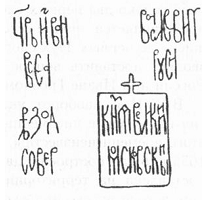 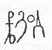        Дата филиграни состоит из четырех знаков. Первый знак слева означает цифру «1000». Второй знак «З» - это цифра «100». Третий знак «О» означает цифру «70». Последний четвертый знак «Д» – это цифра «4». Вместе четыре цифры обозначают 1174-й лунный месяц календаря 2-й Ника Ра (Инкарнация) с точкой отсчета 25.3.1217. Период 1174-х лунных месяцев – это 143 года, 5 месяцев и 3 дня от 25.3.1217. Дата филиграни бумаги – это 27.2.1312, когда взошла на трон мать Ивана Грозного, известная по имени «Софья Палеолог».Мать родила Ивана Грозного в возрасте 16 лет. В филиграни бумаги цифра «1174» подтвердила время жизни Ивана Грозного (4.2.1323-18.11.1377). Эта филигрань зафиксировала титулы второго и третьего по статусу правителей Российской Империи. Слова двух верхних строк сообщают титул «отца» командира (Константин Дмитриевич Тилиппов - «Донской»; Адашев-Шехонский, затем - Симеона Бекбулатович): «Царь Иван Вселенский Вий Всея Руси» (схема слева). На левом листе в нижнем левом углу о «сыне» (заместитель главкома) будущем Иване Грозном написано: «совер/ен/ Князь Великий Московскый». Верховной жрицей в 1312 году была пятилетняя Зоя Дзаккария («Захарьина», Софья Палеолог) - мать Ивана Грозного.       Дата 7415 СМ грамоты царя на монопольные привилегии английской торговой «Москови компани» также опровергает ложный метод расчета времени с помощью вычитания цифры 5508. Парадокс получается, если из 7415 вычесть 5508, поскольку глава английской спецслужбы Джером Хорси (Jerome Horsey) был современником Ивана Грозного и не мог жить в 1908 году. На самом деле, дата 7415 СМ показывает, что Джером Хорси в третий раз 23.7.1385 года приехал в Россию в ранге посла королевы Елизаветы 1-й. 20.9.1377 перешли в 20.91582 года «нового времени». Прошло 7 лет (1385-1377) от 1582 года, длившегося 3 месяца (20.9.-31.12 со скачком из 4 в 15 октября). Дата этой грамоты 23.7.1585 года показывает, что при тайном «отце» Петре (Симеон Бекбулатович?) и «сыне» Борисе Годунове в Москве продолжали считать лунными месяцами, хотя в Европе уже 7 лет перешли на Григорианский календарь с 20.9.1582 года. В переделанной фальсификаторами книге Джиля Флетчера процитировали текст грамоты с датой 7415СМ. Со дня удушения (strangled) Ивана Грозного прошло 7 лет, за которые также убили ядом его сына Феодора. Джиль Флетчер написал, что Борис Годунов во время его приезда в Москву с Джеромом Хорси был «принцем» («сын», замкомандира – Прим. авт.). Фальсификаторы назвали имя «Петр» царя и великого князя Всея Руси (Симеон Бекбулатович?). Текст книги сообщает, что Борис Годунов во время приема посла Елизаветы 1-й по имени Джером Хорси сидел по левую руку от царя и великого князя Всея Руси «Петра». В фальсифицированном тексте не назвали «царицу Востока и Запада и Всея Руси» иностранку Ирину.        Переделка текста книги в Х1Х веке видна в двух абзацах. Во-первых, в грамоте на торговые привилегии не могла быть написана формула «отца и сына и святаго духа». За 27 лунных месяцев до убийства Ивана Грозного его жрецы в 1375 году получили троицу «Ра-Амин, Т – Птах, Аминь-Амин». Во-вторых, в тексте цитируется ложь о начале истории России не с древних правителей Египта, а якобы от западноевропейского завоевателя Киева в 1301 году Аскольда, что было придумано при фальсификации Лицевого летописного свода в 1663-1669 г.       Во втором письме Ивана Грозного королю Фредерику 2-му содержится несколько дат, подтверждающих, что 1.8.1340 и 26.6.1355 года (7042 СМ) в возрасте 17 и 32 лет Иван Грозный был на третьей по статусу должности в Российской Империи. Хотя он в 32 года получил прибавку к титулу «великий князь Московский» словами «государь, царь», но не стал царем Всея Руси. Два слова «государь, царь» в титул Ивана Грозного добавили за 48 лунных месяцев до 13.4.1359 (7090 СМ), когда дьяки от имени царя написали письмо Фредерику 2-му.Письмо 19.10.1358 (7084 СМ) также подтвердило, что Иванец Васильев в возрасте 35 лет не был верховным правителем с титулом «царь Всея Руси». Адресат письма - это главком с титулом «государь, великий князь Всея Руси Симеон Бекбулатович». Иван Грозный в тот момент был заместителем главнокомандующего.       Через 20 лет после этого письма Иван Грозный без разрешения генуэзского «Круга 7-ми» банкиров самовольно принял титул царя Всея Руси 13.9.1375 («И547»), дал англичанам монопольные преференции в торговле. Поэтому генуэзский «Круг 7-ми» банкиров приказал «смотрящим» Оттоманской империи привести 120-тысячное войско, ночью 1.11.1376 сжечь Москву и оккупировать 34 города Российской Империи. Оккупацию спровоцировала спецоперация английских спецслужб в Москве 6.4.1376 года («опричнина» И564), уничтожившая агентку генуэзцев - старшую жену Елену Глинскую, когда англичане захватили земли ее «опричной» собственности – праовбережье Северной Двины. Генуэзские банкиры восстановили своего агента влияния Саин Булата (Симеон Бекбулатович) на должности «царя и великого князя Всея Руси», поставили верховной жрицей Московской Империи свою родственницу Милославскую – жену Саин Булата, в жилах которой текла кровь банкиров Генуи.        Пометка в «Посольской статейной книге» (№ 10) посольского приказа также показала, что Иван Грозный 20.9.1358 года не был на должности «царя Всея Руси» и занимал третью по статусу должность (заместитель главкома, «сын», по-английски «prince») в Московской Империи, которая имела имперский статус с 6.6.1308. В книге написано: «Лета 7083 июля в 9 день к государю, царю и великому князю в Старицу Федор Ельчанинов приехал».В наименовании должности видно, что 20.9.1358 года Иван Грозный не был царем Всея Руси. Первую должность верховной жрицы занимала мать Ивана Грозного по имени Зоя Дзаккария, а вторую должность рекс («царь и великий князь Всея Руси») занимал Симеон Бекбулатович.       Запись 9-м июлем расчета дня полнолуния 20.9.1358 года содержит ошибку на два месяца. Требовалось написать «7081», чтобы попасть в полнолуние 21.7.1358 года. Эту посольскую статейную книгу фальсифицировали, вырвали из нее начальниую тетрадь с заглавием и первыми страницами, уничтожили предыдущую Посольскую статейную книгу, где содержалось описание двух посольств Гарабурды, посольства Я.Глебовича, посольства Ф.Ельчанининова. За 7 месяцев до посольства Ф.Ельчанинова в 7076 СМ («И568») прекратили летописание в России. В этот период 6 месяцев (якобы «лет») проводились казни противников Ивана Грозного-Дзаккария. В архиве Англии скрывали (2016) письмо 7078 СМ Ивана Грозного Эдварду 3-му (якобы письмо «Елизавете 1-й»), написанное за 3 месяца до приезда Ф.Ельчанинова в Старицу. Вероятно, что Ф. Ельчанинов ездил с посольством в Англию информировать Эдварда 3-го о заговоре Андрея Константиновича «Донского». Секретную информацию не записывали, а посол на аудиенции передавал ее устно.        Еще одна пометка на листе Посольской статейной книги относится ко времени пыток и убийства бывшего великого князя Нижегородского Андрея Констаниновича «Донского». О документе (не Лицевой летописный свод – Прим. авт.) написано: «Взято ко государю во княж Владимирове деле Андреевича 7071 июля в 20 день, взят ко государю».Июль – это при счете с 1 сентября март. Дата не соответствует 7071. Документ уничтожили и записали в книгу фальшивую дату. Авторы ЛЛС описали казни политических оппонентов после взятия Казани 2.7.1375 года. Иван Грозный на должности «государь, царь и великий князь» после взятия Казани пытал и убил Андрея Константиновича «Донского» - потомка Александра Псамчиковича Тилиппова («Македонского») в третьем поколении, которого семья Дзаккария лишила отчины в 1341 году. После казней заговорщиков он уехал из Москвы в Старицу под Тверь, чтобы быть там под охраной войск царя и великого князя Всея Руси Симеона Бекбулатовича.         В ХУ11 веке реальную историю заменили ложью «Лицевого летописного свода» (ЛЛС). Для этой фальшивки в Польше изготовили бумагу с водяным знаком «Годзава», который содержал коды магов и оккультистов. Восьмиконечный крест в форме французской лилии на щите обозначал бога Аминь-Ра - любимого бога магов Запада. Над щитом со знаком Аминь-Ра было 5 кодов бога Тота, которые обозначали мировой патрархат жрецов бога Тота, глава которых базировался в Британии. Тота кодировали 4 месяца рогами вверх в центре над гербом и растущий месяц рогами направо в верхней линии знаков с правой стороны. В ряду знаков слева был изображен код бога Тот (растущий месяц рогами налево). Эта и другие филиграни двух последних книг ЛЛС (№№ 9, 10) были похожи на филиграни бумаги «Посольской статейной книги». Фальсификаторы использовали для ЛЛС остатки польской бумаги Посольского приказа. Она грубая, содержит соринки, не имеет высокого качества французской бумаги. Для официальной летописи Российской Империи требовалась старинная бумага высокого качества, однако такой в ХУ11 веке не нашли и стали писать на найденных остатках плохой бумаги, которую использовали для обычных документов Посольского приказа.       Содержание томов №№ 9 и 10 ЛЛС содержит многочисленные ошибки фальсификаторов. Они скрывали, что Дмитрий «Донской» был сыном Александра Псамчиковича Тилиппова («Македонского»), не знали, что верховный хан Тохтамыш правил султанатом дважды в очень краткие периоды времени. ЛЛС внедрила ложь о принадлежности генуэзца Филарета Дзаккария (Романов, «римлянин») якобы к роду Рюрика гаплогруппы R1a, ложь о начале истории России не с правителей 0-й, 1-4-й династий древнего Египта, а от участника крестового похода Запада 1300-1302 годов - Рюрика.            В-шестнадцатых, постулат о смерти Ивана Грозного 18.11.1377 года подтверждает дата смерти его сына Феодора Иоанновича «7 января». Он правил 14 лунных месяцев (якобы «лет»), которые равны одному году, месяцу и 17 дням. Прибавим этот период к дате смерти Ивана Грозного. Отклонение даты расчета 5 января от даты церковной памяти «7 января» составило только 2 дня. Поскольку жрецы 20.9.1377 года при реформе перепрыгнули в 1582 год, то 5.1.1379 года реального календаря равно 5.1.1584 года Григорианского календаря.               Дату смерти Ивана Грозного 18.11.1377 подтверждает текст книги на латинском языке, что лорд-канцелр Стефен Гардинер начал плавание 10 мая и зашел в бухту р. Северная Двина 24 августа. Отклонение расчетной даты начала плавания «капитана Ченселлора» от даты книги составило 6 суток (16 и 10 мая), а отклонение расчетной даты захода корабля в  устье реки Северная Двина от даты книги составило 11 суток (13 и 24 августа).Лорд-канцлера из Лондона направили в Москву с письмом на польском, греческом и латинском языках и с секретным устным сообщением Ивану Грозному за 11 месяцев до начала спецоперации английских спецслужб 6.4.1376 года («И564») - государственного переворота («опричнина») в Москве.        Дата проведенной по приказу Елизаветы 1-й казни шотландской регины Марии Стюарт 8.2.1378 («И587») также подтверждает смерть Ивана Грозного 18.11.1377 года («И584»).Отклонение расчетной даты казни 15 февраля от летописной даты 8 февраля составило 7 дней. В день казни Англия 5 месяцев не использовала Григорианский календарь с 20.9.1377/1582 года.       Правильность постулата о жизни Ивана Грозного в период 4.2.1323-18.11.1377 года подтвердили сведения об Анне – дочери Василия Шуйского, который служил боярином при дворе Ивана Грозного. В. Шуйский в походе на Серпухов за три месяца до гибели Ивана Грозного возглавил большой полк. На надгробии дочери Василия Шуйского в Архангельском соборе Кремля было написано, что она умерла 19.8.1369 года (7118СМ). Текст надгробия гласил: «Лета 7118 сентября в 26 ден на памят святага апостола Ивана Богослова преставис дще государя и великого князя Василия Ивановича всея Руси». Романовы  приказали перезахоронить останки Анны - дочери Василия Шуйского и сделать надпись надгробия позже 1700 года. Жрецы считали задним числом и ошиблись на месяц в меньшую сторону. Только дата смерти «7119» обеспечивает, чтобы «26 сентября» попало в промежуток 29,503 дня лунного месяца.Если бы жрецы считали время раньше 1699 года, то новый год начинали бы с 1 сентября, и должна была получиться дата смерти «26 января» (26 сентября при начале года с 1 января). Фальсификаторы ошиблись в отчестве Василия Шуйского. Его отец Андрей Константинович имел титул И-ван (первый царь). Изготовители текста надгробия приняли титул «И-ван» за имя отца Шуйского. В день смерти Анны в 1369 году надо было ждать 22 года до царской коронации ее отца. Время службы Василия Андреевича Шуйского при дворе «принцев» (дукс, сын) Ивана Грозного и Бориса Годунова прошло в 1369-1377 годах реального календаря и после реформы в 1582-1606 годах Григорианского календаря. У отца Анны в момент ее смерти не было титула «государь и великий князь Всея Руси».      Истинность постулата о жизни Ивана Грозного в период 4.2.1323-18.11.1377 года подтверждает дата «месной грамоты» князя Беликова в Печерском монастыре Нижнего Новгорода. Грамоту составили 25.12.1341 (6876 СМ) дьяки потомка Александра Великого в третьем поколении по имени Андрей Константинович Тилиппов - «Донской». Титул этого человека в грамоте показывает, что он имел ранг «государя» (ван). Титул звучит следующим образом: «князь великий Нижегородский Нижнево Ново Города и суздальской и городецкой и курмышской и сарской и болгарской и болымецкой и подольской и всея понизовские земли заволский юрту и севернова государь князь Дмитрей Константинович». Следует указать, что в 1341 году слово «Дмитрей» означало титул «царь», как и слово «Август», которым называли правителей на Западе. Первым из царей (И-ван) был Дмитрий Алеександрович Тилиппов – «Донской», по имени которого «государь» (ван, местный царь) был назван титулом «Дмитрей». Во-вторых, следует учитывать, что дьяки выполняли запрет не писать открыто имя правителя. Поэтому в грамоте не указано имя Андрея, а только написано его отчество Константинович. В тексте говорилось, что Андрея Константиновича захватывали в плен дважды, а его жену Марфу – один раз. Эта информация указывает на войну, которую вела семья Дзаккария по уничтожению великого княжества Нижегородского.       Иванец Васильев 28.6.1342 (7006 СМ) в 19 лет получил титул «государь, царь и великий князь» с включением в его владения земель бывшего великого княжества Нижегородского.       Об этом написано на латинском языке в книге «Комментарии к познанию московитов» (Rerum Moscoviticum Commentarii), изданной от имени члена совета Римской Империи Зигмунда Фрейхера фон Герберштейна. Лишеннному отчины сыну Андрея Константиновича Василию, выделили земли в городе Шуя, и поэтому будущего царя Василия Андреевича стали называть «Шуйским». Великого князя Андрея Константиновича отстранили от власти 3.1.1341 года, а его государство присоединили к Москве 28.6.1342 года (7006 СМ), когда митрополит Симон провел обряд помазания Ивана Грозного на титул «царь и великий князь». Таким образом, перечисленные факты подтверждают время жизни Ивана Грозного-Дзаккария (4.2.1323-18.11.1377).       Дата смерти Зигмунда Фрейхера фон Герберштейна «28 марта» также подтверждает смерть Ивана Грозного 18.11.1377 года. Лунный И566-й месяц смерти фон Герберштейна (1355 - 4.6.1376) – это 4.6.1376 года. При начале года в весеннее солнцестояние 21 марта полнолуние третьего месяца («март») было 21 июня. Отклонение расчетной даты от даты смерти составило только 7 дней. Герберштейн дважды 19.5.1372 («И516») и 13.1-9.4.1373 («И523-И527») приезжал послом в Москву на переговоры о мире с частью Римской империи – Литванией (Litwaniae pars), которая не была самостоятельным государством, и поэтому посол императора Священной Римской империи Зигмунд Фрейхер фон Герберштейн представлял «Литванскую часть» Священной Римской Империи на переговорах о мире. Жена Герберштейна не имела детей 45 месяцев после брака, а не 45 лет. Государь, царь и великий князь Иван Грозный 10.3.1374 («И526») в месяце, когда заключили мир на 5 месяцев (якобы «лет») с «Литванской частью» (Litwaniae pars) Священной Римской Империи, заточил в монастырь свою седьмую жену Соломонию Сабурову. Причиной расправы было то, что он женился 29.4.1372, но Соломония 1 год, 8 месяцев и 11 дней (якобы «21 год») не могла забеременеть.        Подтверждает дату смерти Ивана Грозного 18.11.1377 года информация о его советнике и советнике Бориса Годунова- «известном шпионе» (a well known spy), англичанине по имени Джером Хорси (Jerome Horsey, «Горсей»). Этот человек спецоперацией сместил руководителя российского правительства дьяка Василия Щелкалова с должности, получил много денег от Бориса Годунова за помощь в убийстве Ивана Грозного и его сына Феодора, освободил трон третьего по статусу правителя Московской Империи («сын», дукс, принц) для 24-летнего английского агента Бориса Годунова. Дж. Хорси оказал настолько важные секретные услуги британской короне по вооруженному захвату Кремля и свержению Симеона Бекбулатовича, что 22.7.1377 года («И580») княгиня Елизавета 1-я через 210 суток после приезда Дж. Хорси в Москву заочно пожаловала его уникальным придворным дворянским титулом «эсквайр у тела» (Esquire of the Body) c правом геральдического герба.        Говоривший по-русски, руководитель английской спецслужбы Дж. Хорси прибыл в Москву 20 января 1376 («И573») во главе отряда наемников с девяти военных кораблей.          Хорси привез на боевых кораблях солдат и оружие через 57 суток после сожжения Москвы армией наемников Оттоманской империи. Он произвел государственный переворот, сверг Симеона Бекбулатовича, временно вернул на престол Ивана Грозного и затем организовал его удушение. Хорси спешно покинул Москву 12.6.1378/1583 через 196 суток после удушения Ивана Грозного. Секретные спецоперации Дж. Хорси («услуги британской короне») во время его 17 месяцев пребывания в Москве - это захват Кремля и доставка свергнутого Ивана Грозного под защиту кремлевских стен, охрана Ивана Грозного отрядом 500 вооруженных англичан из состава экипажей девяти английских военных кораблей; доставка в Лондон секретного письма Ивана Грозного во фляге для вина, удушение Ивана Грозного, уничтожение трех политических противников Бориса Годунова из состава регентского совета, помощь Борису Годунову в захвате должности «принц» - де-факто правителя России при слабоумном «отце» империи Феодоре Иоанновиче; травля Феодора Иоанновича ядом (вначале неудачно, затем - успешно); организация тайных переговоров с правителями Священной Римской Империи в столичной Вене о создании мировой империи методом женитьбы австрийского принца на планируемой вдове-царице Ирине - иностранке, которая не была сестрой Бориса Годунова. Ее девочкой привезли ко двору Ивана Грозного, и вселенский патриарх Иеремия 2-й озвучил ее титул «царица Востока и Запада и Всея Руси».        Дж. Хорси возвратился из Москвы в Лондон и 28 лет до смерти был руководителем спецслужбы, отвечавшей за разведку в отношении России и спецоперации на ее территории. Он попытался через Ригу вернуться в Москву под чужим именем, но был арестован в Смоленске и выслан. Затем он летом 1600 года приезжал в Москву послом княгини Елизаветы 1-й и 23.7.1600 получил грамоту на привилегии монопольной торговли английских купцов в Российской Империи. В июле 1600 года Дж. Хорси в Москве получил в подарок шитую золотом одежду, две сабли, 16 быков, 70 коз, 4 сокола, огромное количество еды, спирта и пива. В этот приезд он получил от царя и великого князя Всея Руси Петра (Симеон Бекбулатович?) грамоту с описанием привилегий английской компании, подписанную 23.7.1600 года (7415 СМ). В 1603 году Елизавета 1-я за заслуги произвела Дж. Хорси в рыцари за эффективность спецопераций на территории России. Итогом его спецопераций стал захват английской торговой компанией «Москови компании» монополии на оптовую торговлю в России и 8 лет правления британского агента Бориса Годунова (1598-1606) на должности замкомандира (принц) и командира («отец») Московской Империи, когда иностранка Ирина (якобы «Годуновой») была поставлена на должность «царица Востока и Запада и Всея Руси». Джером Хорси считался крупнейшим в Англии специалистом по России.                 В-семнадцатых, имеется надпись титула Ивана Грозного и дата 27.1.1377 года («И574») на карте Ортелия. которые показывают, что Иван Грозный не был царем за 10 месяцев до гибели. Титул «император Русие, дукс Московие» означает, что он был дуксом (император, третья по статусу должность).        Поскольку малоподвижный английский агент Иван Грозный не мог свергнуть генуэзского агента - царя и великого князя Всея Руси Симеона Бекбулатовича, то английская элита хотела поставить во главе Московской Империи молодого агента влияния Бориса Годунова, способного изгнать оккупационные войска банкиров Генуи из 34 российских городов и восстановить английскую гегемонию на всей территории Московской Империи. Этим обстоятельством объяснялось проведение спецоперации Джерома Хорси по удушению Ивана Грозного.        Дата смерти Елены Глинской отстоит от даты смерти Ивана Грозного на 20 лунных месяцев (И584 - И564 = 20), что соответствует 1 году, 7 месяцам, 12 дням. Вычитание этого периода из 18.11.1377 года показало, что Елена Глинская (1362-6.4.1376) умерла от отравления 6.4.1376 года («И564»). Ее свадьба с Иваном Грозным прошла 8.5.1373 года («И526»), и она до гибели от яда состояла в браке только 2 года, 10 месяцев и 28 дней (8.6.1373-6.4.1376). За это время Елена успела родить якобы двух сыновей. Елена Глинская погибла через 6 лунных месяцев после прибытия под стены захваченной Казани лорда-канцлера Стефена Гардинера («капитан Ченселлор»), который устно сообщил Ивану Грозному секретное послание английской регины Марии. Елена погибла в молодом возрасте, что показало исследование ее скелета. Она не могла быть матерью Ивана Грозного. Форма ее черепа не соответствует средиземноморскому типу черепа Ивана Грозного. Елена Глинская – это самая молодая из восьми жен Ивана Грозного, соблюдавшего традицию многоженства, как его современник - британский рекс Генрих 8-й, который имел шесть жен и много наложниц. Елена была на 39 лет младше своего мужа Ивана Грозного.      Написанная агентами англсаксонской олигархической мафии фальшивая история России утверждала о существовании якобы в «И533» году другой Елены Глинской, которая якобы была матерью Ивана Грозного. Такую ложь сочинили в ХУ11 веке. Однако в ХХ1 веке расшифровали зодиак на троне Ивана Грозного с датой его рождения 4.2.1323 года. На самом деле, князь Витовт пожаловал крымскому сотнику (бай) Лексаде село Глинск в Полтавской губернии 15.7.1299 года (1385-1363=22, то есть 1 год, 9 месяцев, 10 дней от 25.4.1301 Кревской унии). С 15.7.1299 года Лексаду и его потомков стали называть Глинскими. Отец Елены по имени Лев дослужился до подстольника (подчиненного у стольника) великого князя Литвы. Отец Елены и ее дядя Михаил Глинский 23.1.1376 («И508») бежали из Литвании на службу к Ивану Грозному, который женился на молодой Елене Глинской через 1 год 3 месяца и 25 дней после бегства ее отца в Москву. Елена Глинская имела только одного мужа Ивана Грозного. Фальсификаторы сочинили мифического мужа Елены и придумали его смерть якобы в «И533» году, чтобы скрыть мать Ивана Грозного – генуэзку Зою Дзаккария («Захарьина», «Софья Палеолог»). Форма ее черепа имеет близкую родственную связь с черепом Ивана Грозного (средиземноморский тип черепа, острый и крючковатый нос, высокие округлые орбиты глаз).       Успешный военачальник Овчина-Оболенский, которого оклеветали, превратив в «любовника» Елены Глинской, постоянно вел боевые действия и лишь незадолго до гибели стал боярином по протекции своей сестры, назначенной нянькой новорожденного сына Елены Глинской. Также по протекции сестры его поставили на должность большого наместника Москвы. Но лишь только Овчина-Оболенский приказал казнить британских агентов - четырех членов «Круга 7-ми» стратегов, а двое оставшихся бежали в Киев («Литва»), это сделало неизбежным его гибель. Через 31 день после завершения спецоперации по отравлению 6.4.1380 года Елены Глинской Овчину-Оболенского бросили в застенок и убили вместе с его сестрой по приказу главаря «Круга 7-ми» В.Шуйского. Одновременно Иван Грозный поставил Василия Шуйского на должность большого наместника Москвы – реального правителя Российской империи, поскольку последние годы жизни Иван Грозный не мог ходить из-за боли при хотьбе от остеофитов в позвоничнике, поэтому реальная власть оказалась в руках большого наместника Москвы.        Малое время нахождения Елены Глинской вблизи трона (20 лунных месяцев) доказывает отсутствие в истории событий, связанных с ее именем. Если у нее было два сына, то она до свадьбы была наложницей Ивана Грозного. Вероятно, что Юрий и Иван – это не имена ее сыновей, а титулы «царь», которыми обозначали наследника престола. Введение в оборот новой серебряной монеты за месяц до гибели Елены Глинской не имело к ней отношения, поскольку изготовлением денег с 18.2.1375 года («И550») занимался казначей империи, руководитель спецслужбы (глава Челобитного приказа), канцлер Василий Адашев-Шехонский. Слово «василий» означает не имя, а должность «главнокомандующий», «царь». После смерти 29.11.1375 года от отравления парами ртути старшей жены Анастасии Дзаккария («Захарьиной») его выслали в захваченную ливонскую крепость Вильянди, бросили в застенок, пытали и на следующий месяц после гибели Анастасии Дзаккария убили («погиб от огненной болезни»). Вероятно, что маленьких сыновей Елены Глинской уничтожили по приказу Б.Годунова, как через 11 месяцев в Угличе по его приказу зарезали последнего сына Ивана Грозного по имени Дмитрий, который имел право занять царский трон.         В 1308-1377 годах спецслужбы Генуи и Лондона боролись за возведение на московский трон своих агентов. Мать Анастасии и Ивана Грозного - царь-женщина Российской Империи Зоя Дзаккария («Софья Палеолог») умерла от старости 11.1.1367 года. Дочь Зои Дзаккария – старшая жена Ивана Грозного Анастасия Дзаккария погибла от отравления ртутью 29.11.1375 года. Иван Грозный 2.11.1376 года был разжалован и выселен за стены Кремля на Петровку после оккупации Российской Империи 120-тысячными наемными войсками генуэзских банкиров. Отряд английских наемников под командованием Джерома Хорси захватил Кремль и возвратил в него Ивана Грозного через четыре месяца после его свержения с трона.          Английская элита и ее спецслужбы вели двойную игру в отношении Ивана Грозного. Лорд-канцлер Стефен Гардинер («капитан Ченселлор») 24.8.1375 года прибыл в устье Севернй Двины с письмом и секретным устным сообщением Ивану Грозному от регины Марии и ее мужа Филиппа. Затем в 1377 году был подготовлен план эвакуации царя через Вологду и устье Северной Двины на корабле в Лондон вместе с сокровищами его казны. Однако за два года до этого английский врач Бомелий в 1375 тайно травил царя ртутью. Через 4 месяца после захвата 2.7.1375 Казани от отравления парами ртути 29.11.1375 («И560») выпали волосы Ивана Грозного и погибла сестра Ивана Грозного – его старшая жена Анастасия Дзаккария («Захарьина»), которая со дня смерти своей матери 8 лет, 10 месяцев и 18 дней с 11.1.1367 до 29.11.1375 была царем-женщиной (верховная жрица, царица Востока и Запада и Всея Руси). Личный врач царя англичанин Бомелий в 1375 году подкладывал ртуть в постель своих жертв, и она испарялась от тепла человеческого тела. Поскольку отравить царя не удалось, поэтому английский агент Б.Годунов задушил Ивана Грозного 18.11.1377 года, о чем в книге воспоминаний написал глава спецслужбы Джером Хорси.         В-восемнадцатых, лживую историю России опровергают даты на монетах агента генуэзского «Круга 7-ми» банкиров по имени Девлет Гирей. Он возглавлял Крымскую орду в период 17.11.1312 - 22.2.1315 (957 - 985 Хиджры). Хан Девлет Гирей правил 26 месяцев. Даты его правления 17.11.1312-22.2.1315 противоречат легенде о том, что его войска сожгли Москву якобы в «1571» году. При счете от времени смерти Ивана Грозного (18.11.1377 = «1584») дата «1571» сожжения Москвы отстоит от «1584» на 13 месяцев. Москву сожгли ночью в начале ноября 1376 года. В момент сожжения Москвы («1571») Девлет Гирей уже 65 лет лежал в могиле.           Даты сожжения Москвы и смерти Девлет Гирея. Письмо Девлет Гирея «на обратном пути из Москвы» и сведения о присылке им «ножа для самоубийства Ивана Грозного» – это информационная война англичан, в Х1Х веке переделавших в виде книги донесения о спецоперациях в Москве Джиля Флетчера и Джерома Хорси. Москву сожгли наемные войска генуэзских банкиров из Крымской орды и Оттоманской империи, которые восстановили паразитирование генуэзских банкиров на России. Оккупация потребовалась, поскольку «Маскови компани» (Muscovy company) стала возить в Европу товары из Персии и Китая бесплатно по Волге и Северной Двине. Генуэзские банкиры и купцы-работорговцы Каффы разорились из-за прекращения поставок русских рабов при захвате 2.7.1375 (И554) Казани и 12.9.1375 (И557) Астрахани.         В-девятнадцатых, на портолане Ангелино Дулцерта, который изготовили 27.6.1325 (1339 2-й Ника Ра), есть надпись страны Рутения (Ruthenia).         Каганат Рутения (Ruthenia) – это английская полуколония с северной столицей в Великом Новгороде и южной столицей в Киеве, которая существовал в период 1300-1328 годов до момента захвата Киева и продажи всех его жителей в рабство. В ложной российской истории каганат Рутения маскировали словом «Литва», которое впервые появилось 20.1.1373 («И549») на схеме территории Московской Империи в форме «Литвания парс» (Litwaniae pars) обозначавшим, что эта территория была частью Священной Римской Империи.          В-двадцатых, данные книги ХУ1 века на латинском языке опровергли легенду о начале торговых отношений Англии с Россией якобы с приезда в устье Сверной Двины лорда-канцлера Стефена Гардинера («капитан Ченселлор») в «И553». На самом деле, английские купцы с 1267 года, когда Северный Китай захватил генуэзский агент Чингисхан, возили китайский шелк по маршруту Сиань – Урумчи – Бухара – Булгар – Новгород – Нарва - Лондон. В книге сказано, что английские купцы до поездки лорда-канцлера Стефена Гардинера («капитан Ченселлор») торговали с Московией через Нарву. Корабль Сефана Гардинера зашел в устье Северной Двины 24.8.1375 («И556»). Книга утверждает, что английский лорд-канцлер потребовал и получил от местных российских властей заложников. Затем Стефан Гардинер поехал в Москву без подорожной грамоты с разрешением на проезд. Гонец из Москвы вручил ему грамоту на проезд лишь «на последней половине пути». Более 620 километров из 1240 километров Стефен Гардинер ехал по России без разрешающих документов, но по пути через каждые 50 километров ему на 24 ямских станциях давали новых ямщиков и меняли лошадей. Военные караулы в Шенкурске (379 км дороги) и Вельске (614 км дороги) его не арестовали. Лорд-канцлер Стефан Гардинер уже при отъезде из Лондона имел написанное на русском языке разрешение на проезд по Московской Империи. Такую подорожную грамоту имели все английские гонцы, которые при Эварде 3-м, рексе Генрихе 8-м раньше лорда-канцлера С. Гардинера ездили из Лондона по Балтийскому морю через Нарву в Москву.      Стефан Гардинер 24.8.1375 года начал поездку по суше в Москву и прибыл в столицу после 2.9.1375 за 18 суток, проезжая по 70 км ежесуточно. Он привез Ивану Грозному письмо, а устно сообщил ему секретную стратегию действий по проведению государственного переворота в Москве с целью уничтожения митрополита и 211 помещиков – владельцев земель в бассейне реки Северная Двина. Стефан Гардинер при прибытии 2.1.1376 года в Лондон был арестован и убит в казематах Тауэра, поскольку он представлял группировку регины Марии убитой ядом в октябре 1375 во время его поездки в Москву. В Москве начали захват для англичан земель бассейна Северной Двины через 5 месяцев после возвращения лорда-канцлера Гардинера с секретным ответом Ивана Грозного правителям Англии.       Опубликованный в 1838 году на русском языке перевод якобы «письма короля Британии Ивану Грозному», которое привез лорд-канцлер Гардинер, является фальшивкой, поскольку дата 5517 СМ соответствует 8.10.1199 года.        Дата 13.8.1375 (И556) посольства шведского рекса Густава в Лондон королеве Марии разоблачает цель поездок английских судов в устье Северной Двины. Сразу после прибытия лорда-канцлера С.Гардинера в устье Северной Двины шведские послы прибыли в Лондон объявить неудовольствие рекса Густава, что англичане тайно продавали в Московскую империю оружие (артиллерию, пищали, пистоли и боеприпасы) для ведения войны. Это посольство свидетельствует, что договоренность о поставках оружия была достигнута с рексом Генрихом 8-м, умершим за 7 лунных месяцев (И547-И554) до захвата 2.7.1375 Казани, до приезда лорда-канцлера Стефена Гардинера 2.9.1375 в Москву. Информация о шведском посольстве разоблачает легенду об установлении первых отношений Англии и России с поездки маршала-канцлера («капитана Ченселлора»). Отношения Москвы и Лондона начались в 1267 с начала поставок шелка из Китая по Волге в Нарву - Лондон. Они продолжились 6.6.1308 года, когда Зою Дзаккария (Софья Палеолог) заочно обручили в Риме с Иваном 3-им, и в возрасте 13 месяцев привезли ее по Балтике в Москву через Нарву девять генуэзцев - членов ее двора.         В-двадцать-первых,  имеется парадокс между льдом на реке Волхов в «январе 1570 года» и сообщением, что река была «запружена» телами сброшенных в нее убитых людей. Нападение Ивана Грозного на Новгород и подчиненные ему земли в радиусе 200 км прошло осенью 2.9-1.10.1376 года. По осеннему счету лет второй день января - это 2-е сентября. Военный поход начали за 15 месяцев до гибели Ивана Грозного (И584-И569 = 15). Целью венного похода Ивана Грозного на Новгород было убийство митрополита Филиппа, который владел обширными землями на правом берегу реки Северная Двина, убийство 211 помещиков и 137 членов их семей, которые владели землями на левом берегу Северной Двины. Так англичане руками своего агента влияния Ивана Грозного и его 20-тысячного «опричного» (английского наемногго) войска уничтожили противников их колониальнй политики в России, захватили земли по берегам Северной Двины.        В России уничтожены все документы о периоде с замужества генуэзки Зои Дзаккария (6.6.1308) до смерти ее сына Ивана Грозного-Дзаккария (18.11.1377), о деятельности английских агентов «Круга 7-ми» («семибоярщина») в Москве. Сохранность документов якобы «ХУ1 века» в России является худшей в Европе, поскольку английские спецслужбы тщательно замели следы своей спецоперации по государственному перевороту в Москве 6.4.1376 года («опричнина 1564»). Секретен текст 11 писем Ивана Грозного в английских архивах. Уничтожен отредактированный «отцом» (командир войска) Василием Адашевым-Шехонским «Летописец начала царствия». Странным образом в английском архиве образовалась огромная дыра в центре пергамента письма Ивана Грозного неизвестному адресату, что не позволяет прочесть текст. Английский электронный архив древних документов был закрыт для независимых исследователей (20.10.2015). Отсутствовали фотогрфии писем Ивана Грозного, отчеты иностранных послов своим правительствам о поездках в Москву. Спустя много столетий в 2007 году на русском языке напечатали сильно отредактированную книгу воспоминаний личного посла Ивана Грозного – главы английской внешней разведки Энтони Дженкинсона о его поездке к шаху в г. Казвин (Иранский Азербайджан). Ивану Грозному устно передавали секретную информацию его английские послы Дэниэл Силвестр и Джером Хорси, неоднократно приезжавшие в Москву. Иван Грозный через посла Энтони Дженкинса договорился с Елизаветой 1-й о предоставлении ему, его женам и детям убежища в Англии, куда с Соловецкого острова его должен был доставить английский военный корабль. Для бегства царь перевез из двух крепостей на 4000 телегах золото и другие драгоценности в Вологду и ездил туда с английским послом Рэндолфом для рекогносцировки. В письме регине Елизавете 1-й он упоминал о «тайных делах великого значения». Англичане только в 1967 году опубликовали письмо 26.2.1377 («И575») агента «Москови Компани», раскрывавшее цель их геополитики – разорить Геную, Данию, Швецию, Португалию изменением маршрута поставок товаров из Китая и Персии не через Каффу и Тану (Азак) – колонии Генуи, а через Каспий – Волгу – Вологду - Северную Двину.        Агенты олигархической мафии Британии уничтожили оригинальные российские докаументы, в 1663-1669 годах изготовили фальшивку - «Лицевой летописный свод», который стал самой древней летописью России. Либерал-западник Н.Карамзин на деньги царя сочинил набор басен об истории России 994-20.9.1377 до внедрения Григорианского календаря. На самом деле, история России - это серия спецопераций агентов английских спецслужб по убийству наследников престола для расчистки от конкурентов пути английскому агенту Б.Годунову на трон Российской Империи. Сына Ивана Грозного «Ивана Молодого» отравил «врач из Венеции мистро Леон», и он умер в полночь 1.9.1368 года («И490»). Внука Ивана Грозного по имени Дмитрий бросили в тюрьму и убили вместе с его матерью Еленой «Волошанкой» (венецианкой), которая погибла 29.6.1371 («И505»). Адекватное представление о политике московской элиты и действиях спецслужб Англии в период с убийства великого князя Нижегородского Константина Дмитриевича (9.11.1329) до убийства Ивана Грозного (18.11.1377) возможно получить лишь методами уголовного расследования.       Великим князем северной префектуры Царства Владимирского в период после гражданской войны 1305 года до своей гибели от отравления 9.11.1329 года был Константин (14.3.1295-9.11.1329) - младший сын Дмитрия Донского от «меньшей» жены. Он якобы «умер бездетным», однако, на самом деле, его старшая жена Мария Борисовна «Ярославская» (Шварнова) и его «меньшая» жена вместе имели 12 детей. В фальсифицированной истории России правление Константина Дмитриевича показали в виде двух виртуальных персонажей: 1) Ивана 3-го Великого, 2) Василия 3-го. «Меньшей» (второй) женой Константина была Огафья, которую сразу же постригли в монастырь и убили через два месяца после гибели Константина.         Сохранился текст датированной 30.7.1319 года (6870СМ) дарственной грамоты о выделении земли Богоявленскому Островскому монастырю на левом берегу Волги посередине между Рыбинском и Тутаевом, которую монастырю дала старшая жена Константина Дмитриевича - Мария Борисовна «Ярославская» (Шварнова), названная в тексте великой княгиней. Текст свидетельствует, что в 1319 году великим князем северной префектуры Царства Владимирского под названием «Великое княжество Суздальское, Нижегородское и Городецкое» был Константин Дмитриевич Тилиппов - «Донской», имевший старшей женой великую княгиню Марию Борисовну, а «меньшей» женой – Огафью. Во время составления грамоты 30.7.1319 года оставалось 3 года, 6 месяцев и 4 дня до рождения Ивана Дзаккария – будущего «Грозного».        Завещание отравленного 9.11.1329 года в возрасте 34 лет, 8 месяцев и 5 дней великого князя Константина Дмитриевича уничтожили и не стали придумывать вместо него фальшивку, как уничтожили оригинал и не сочинили фальшивое завещание от имени Ивана Грозного. Дата смерти Константина 6726 СМ Лаврентьевской летописи отклоняется на 23 дня в сторону увеличения от названной летописью цифры «2 февраля» по осеннему счету лет. Начало месяца 6726 СМ составляло дату 25 октября (февраля при сентябрьском счете лет). 6726 СМ обозначило полнолуние следущего месяца после даты «2 февраля». Видно, что дату смерти рассчитали задним числом с ошибкой, когда фальсифицировали текст Лаврентьевской летописи и уничтожили в нем сообщение о продолжительности правления великого князя Константина Дмитриевича.        Согласно Лаврентьевской летописи, после Константина Дмитриевича великим князем северной префектуры Московской Империи 21.6.1332 стал брат Констинтина Борис, которого Лаврентьевская летопись назвала «Гюрги» по имени сводного брата Псамчика Тилиппова – бывшего фараона 26-й династии Египта. Он поставил его своим «смотрящим» во Владимире в 1212-1216, 1218-1236 годах. Затем до 22.10.1336 (6812 СМ) правили великие князья Дмитрий и Андрей Константиновичи Тилипповы - «Донские». Царь-женщина (верховная жрица) Зоя Дзаккария провела спецоперацию по захвату у Андрея Константиновича в 1341 году северной префектуры Московской Империи (якобы «Тверское княжество»). Андрей Константинович – отец Василия Шуйского был на должности великого князя Нижегородского 8 с половиной лет (21.6.1332-3.1.1341).        Зоя Дзаккария («Захарьина», «Софья Палеолог») для сосредоточения верховной власти  империи в руках одной семьи поставила своего сына Ивана Грозного на должность дукса («великий князь»), женила его на его младшей сестре Анастасии Дзаккария («Захарьиной-Романовой», 1328-29.11.1375), сделала ее великой княгиней, старшей среди восьми жен ее старшего брата - Ивана Грозного. Последствием близкородственного брака стала смерть в младенческом возрасте пятерых детей Анастасии, слабоумие сына Феодора (1342-5.1.1379/5.1.1584), которого Анастасия родила в 13 лет. Феодор умер через 14 лунных месяцев после своего отца Ивана Грозного. Только внучатый племянник Зои Дзхаккария оказался способен дать потомство. Олигархическая мафия Англии 13 месяцев («лунных лет») готовила его за границей и спецоперацией 1613-1614 годов посадила на престол России. Он правил Российской Империей, имея титул «великий государь», хотя занимал должность патриарха под именем Филарет Романов.         Царем-женщиной 6.6.1308 - 11.1.1367 была не Елена Глинская, которая родилась в 1358 году, а внучка генуэзкого банкира Зоя Дзакакария («Захарьина», «Софья Палеолог»). От рождения Зоей Дзаккария сына Ивана Грозного до достижения им 4.2.1334 года возраста совершеннолетия - прошло 11 лет. Зоя родила детей от своего брата, поскольку ее мужа Ивана 3-го убили, когда ей исполнилось четыре года. В период до 4.2.1336 года южной (Московской) префектурой Московской Империи единолично управляла верховная жрица Зоя Дзаккария, которой подчинялся «большой наместник Москвы» - Василий (т.е. «царь», тайный «отец» - командир войска) Адашев-Шехонский и «Круг 7-ми» (семибоярщина). Сын Зои Дзаккария Иван Грозный в 17 лет 4.2.1340 стал великим князем, т.е. дуксом (замкомандира) царя и великого князя Всея Руси Саин Булата.  Главкомом войск («василий», рекс) 48 лет с 1330 до 21.11.1378 года был Адашев-Шехонский. Рексом Московской империи в период 1358-1.9.1383/1588 Григорианского календаря с перерывом на 22 месяца (21.11.1374-1.11.1376) был Саин Булат - агент влияния генуэзского «Круга 7-ми» банкиров и подчиненного ему южного Римского папы. Его восстановили на троне «смотрящие» во главе 120-тысячного войска, оккупировавшего 34 города Российской империи.      Иван Грозный не имел военных и литературных талантов. Другие люди за него воевали и писали письма. Он через 6 суток после штурма Казани 8.7.1375 пировал в Москве, 2.9.1375 в Москве вел переговоры с английским лордом-канцлером Стефаном Гардинером. Войска возглавлял «отец» (главком) Василий Адашев-Шехонский. Две армии Адашева-Шехонского и его брата Федора также разгромили крымские крепости Гезлев (Евпатория) и Керчь, освободили из них русских пленных, предназначенных для продажи в рабство. Ивана Грозного без разрешения Генуи венчали короной царя Всея Руси 21.11.1374 года (якобы «И547») за три года до гибели в возрасте 51 год, 9 месяцев и 17 дней. Иван Грозный самовольно захватил должность царя Всея Руси и находился на ней только 1 год, 10 месяцев и 10 дней до 1.11.1376 года, когда 120-тысячное наемное войско генуэзского «Круга 7-ми» банкиров сожгло Москву, свергло его и переселило из московского Кремля на Петровку. Через четыре месяца после этих событий отряд 1200 ританских наемников во главе с главой английской спецслужбы Джеромом Хорси захватил Кремль и временно возвратил в него английского агента влияния Ивана Грозного. До своей гибели 18.11.1377 от удушения Иван Грозный находился в Кремле семь с половиной месяцев под охраной личной пятисотни английских наемников.       После начала 6.4.1376 года («И564») государственного переворота английских спецслужб («опричнина») в Московской Империи распростанился хаос, и поэтому в генуэзский банк Святого Георгия прекратила поступать ежемесячная дань 102 кг российского серебра. Поэтому «Круг 7-ми» генуэзских банкиров приказал своему агенту влияния - султану Оттоманской империи послать 120000 наемников, сжечь Москву и оккупировать 34 города Московской Империи, в которых разместили гарнизоны наемных турецких войск и «смотрящих». В ложной истории России этот пожар заменили легендой о сожжении Москвы якобы Токтамышем якобы в «1382 году». На самом деле, Москву сожгли в полночь 00 часов первого дня ноября 1376 года за 13 лунных месяцев (1 год и 18 дней) до убийства Ивана Грозного. Генуэзский «Круг 7-ми» приказал сжечь Москву, чтобы уничтожить в ней центр государственного управления, направлявший серебро в Англию. Турецкие наместники генуэзских банкиров в 34 городах восстановили роль Москвы, как столицы империи - важнейшего объекта паразитизма в пищевой цепочке генуэзского «Круга 7-ми» банкиров, которые заставили чеканить в Коломне деньги с логотипом банка Святого Георгия (Георгий Победонсец).        Диктатура семьи Дзаккария в последние десять лет жизни Ивана Грозного ослабла из-за смерти его матери в 1367 году, поэтому он пытался усилить свою позицию в России за счет поддержки банкиров Англии, отдав англичанам земли московского митрополита на правом берегу реки Северная Двина. Для этого Иван Грозный и агенты английских спецслужб 6.4.1376 (якобы «1564») осуществили государственный переворот, захватили земли митрополита методом перевода этой территории во владение царя-женщины Анастасии (опричнина), которая была старшей женой и сестрой царя. Ивана Грозного накануне сожжения Москвы 1.11.1376 года защищали 500 всадников личной «опричной пятисотни» из 250 немецких, а также 250 английских наемников, вооруженных ружьями-пищалями. Имелись еще две опричные пятисотня из англичан, одна из которых защищала верховную жрицу.        По приказу «Круга 7-ми» генуэзских банкиров 1.11.1376 года «смотрящие» оккупационных войск сменили правящий триумвират Московской Империи. Они поставили на должность верзовной жрицы («мать») старшую жену Симеона Бекбулатовича Софью Милославскую, а его самого восстановили на должности «царь и великий князь Всея Руси» в ставке Старица под Тверью. Затем английские спецслужбы поставили на должность «царя-женщины Востока и Запада и Всея Руси» иностранку Ирину якобы «Годунову».        Сжигать Москву 1.11.1376 года не могли Мехмед Гирей 1-й (921-929 Хиджры), Мехмед Гирей 2-й (958-992 Хиджры) и Мехмед Гирей 3-й (1032-1036 Хиджры). Они умерли за 70, 65 и 61 год до сожжения Москвы соответственно.             Время окончания правления ханов Крымской орды.         Слова «иван грозный» не являются именем. Это – полная калька перевода титула правителя Оттоманской империи Селима 1-го «первый царь грозный». Титул «султан явуз» (султан грозный) аналогичен титулу «иван грозный». Три из восьми жен Ивана Грозного были убиты вскоре после начала 6.4.1376 года государственного переворота («опричнина») английских спецслужб в Москве. Мария Черкасская погибла на 5-й месяц после переворота («И569»), Марфа – на 7-й месяц после переворота («И571»), Анна Колтовская – на 13-й месяц после переворота («И577»). Царских жен убивали, потому что они являлись собственницами земель («опричнина») на правом берегу реки Северная Двина, пытались бороться с англичанами за дань серебром с этой территории.        Фальшивкой являлись сведения энцикалопедии Википедия о том, что на стене Архангельского собора в Москве изображен якобы бородатый великий князь Василий Иоаннович. На самом деле, написано не имя «Василий». Первое слово - это титул «басилии», искаженное греческое слово «басилевс» (царь). Изображен Иван Грозный, который в возрасте 54 лет был задушен после игры в шахматы с англичанином, но затем его тело «постригли в монахи» и сменили имя Иван на «инок Варлаам». Так традиционно маскировали грешника, чтобы Дьявол не узнал его в Аду. Надпись в Архангельскм соборе следует читать: «благоверный князь великий басилии Иоанн самодержец Всея Руси». Иван Грозный был царем Всея Руси только один год. Захватчики власти в России Романовы – представители потомков генуэзских банкиров Дзаккария («Захарьины») приказали нарисовать в соборе своего родственника по материнской линии Дзаккария («Захарьины») - Ивана Грозного, который был сыном генуэзки Зои Дзаккария («Софьи Палеолог»). Портрет перерисовали с парсуны, хранящейся в Дании. Поскольку Иван Грозный родился от Зои Дзаккария и ее младшего брата, а внук Зои Дзаккария Феодор родился от близкородственного брака брата Ивана и его младшей сестры Анастасии Дзаккария, то он оказался слабоумным. Также страдал эпилепсией праправнук Зои Дзаккария - убитый в Угличе царевич Дмитрий, что свидетельствует о дефектах генетики в семье Дзаккария.        Ложь всемирной истории разоблачает множество парадоксов. Например,  содержание надписи монеты генуэзского дожа Антониотто Одорно не соответствует дате «1389 год», когда этот дож  приказал спасти политическую марионетку генуэзского «Круга 7-ми» - папу Урбана 6-го, за которым он прислал 6 галеонов с войсками эвакуировать этого убийцу из крепости Носера в Геную. Парадокс не в том, что «святой отец» Урбан 6-й пытал и убил нескольких кардиналов. Шитая белыми нитками историческая ложь видна в надписи монеты генуэзского губернатора Антониотто Адорно, который имел титул барона Иерусалима, выражал лояльность сузерену - королю Иерусалима по имени Конрад 1-й Монферратский. На аверсе монеты титул генуэзского царя-губернатора: «GYBNATOR IANY EIENSIUM». На реверсе монеты выражена лояльность суверену дожа - королю Иерусалима Конраду 1-му: «CONRADUS REX RS». Парадокс надписи в том, что Антониотто Адорно захватил пост губернатора якобы в «1396 году», а Конрад 1-й погиб на 116 лет раньше 21.1.1283 года (588 Хиджры) Могут возразить, что губернатор пользовался древним штампом для чекана монет. Однако на монете первого генуэзского дожа Симона Бокканегро, правившего якобы в «1339-1344 годах», также выражена лояльность королю Иерусалима Конраду 1-му: «CONRADUS REX» и на аверсе виден титул «первый герцог» дожа «DUX IANY ENSIUM PRIMUS». На самом деле, генуэзский губернатор Антониотто Адорно выполнил приказ «Круга 7-ми» 3.2.1295 года (737 Хиджры) направить галеоны с войсками спасти Урбана 6-го. В это время в Москве проходила финальная стадия спецоперации генуэзского «Круга 7-ми», чтобы 19.3.1295 отравить Дмитрия Донского и 24.3.1294 года сделать агента генуэзского «Круга 7-ми» митрополита Киприана (Цамблак) де-факто правителем Царства Владимирского. С 3.2.1295 до 1343(1417 календаря Генуи) на Западе одновременно было два Римских папы, один из которых жил в Британии-Нормандии, другой являлся политической марионеткой генуэзского «Круга 7-ми» банкиров. Только в 1328 году южный Римский папа перенес свою кафедру в Рим, а должность второго Римского папы (антипапы) ликвидировали только в 1343 роду реального календаря (1417 Генуи).          Ложный «сквозной календарь» опровергает самое последнее граффити под номером 8304 на стене дома в Помпеях (район 1, адрес дома 10.4.). Надпись гласит: «Сатура был здесь 3 сентября». От граффити Сатуры до извержения Везувия оставалось 14 суток. Это граффити опровергает ложь о том, что в 1267 году год начинали 1 января, поскольку 9-й месяц по сентябрьскому счету лет – это май. На самом деле, Везувий извергался 17.5.1267 года, когда в западной части Римской империи не использовали персонифицированного бога Ра - Христа. В восточной части Римской империи христианство (поклонение персонифицированному богу Ра) аобъявили государственной религией только 8.3.1289 года (324 РХ), начав использовать Евангелия от Марка и Матфея, написанные жрецами Александрии в 1266 и 1283 годах соответственно. Олигархическая мафия приказала историкам скрыть лунной хронологией 1100 лет реализации принципа геополитики о стравливании войной Востока и Запада, которым дали богов-антагонистов Юпитера и Ра. В 884 году в начале 0-й династии Египта на Западе жрецы имели наивысшим богом Юпитера (код - круг). В 1267 году взападной части Римской империи не было поклонения богу Ра. Например, изображений Христа нет в храмах города Помпеи, засыпанных пеплом 17.5.1267 года (79 РХ). В этом городе с населением 10 тысяч жителей было многобожие, имелось 11 храмов, в том числе Юпитера, Юпитера Мейлихия, Исиды, Евмахии, Асклепия, ни в одном из которых нет изображения Христа. Якобы «храм Аполлона», на самом деле, был храмом Птаха, в котором алтарь находился на Севере – географическом направлении бога Птаха. В Помпеях велось бетонное строительство, сохранились надписи с выборной рекламой кандидатов на должности в городское самоуправление. Граффити на стенах домов, которые сделали солдаты и гладиаторы, свидетельствуют, что они учились в школе и были грамотными в 1267 году, а не в древние времена.        Историки Запада ложной хронологией скрыли, что Рим 5.9.1286 года (293 РХ) был одной из пяти столиц Империи Аминь (Запад), когда царь-женщина с титулом Веста Максима и венецианский «Круг 13-ти» судей приказали разделить Римскую империю на 4 префектуры: две на Западе (столицы в Трире, Милане) и две на Востоке (столицы в Антиохии, Никомедии). В 1286 году два верховных жреца Юпитера сидели в столицах имперских префектур – Милане и Трире. Рим был пятой столицей, где находился тайный центр управления империи – царь-женщина с титулом Веста Максима, подчиненные ей женский «Круг 7-ми» жриц Храма Веста и «Круг 124-х» жрецов (якобы «сенаторов»), одевавших белые тоги с красной полосой. Белый цвет обозначал Запад, а красный цвет - Юпитера. Такую же символику белого и красного цвета в ХХ1 веке имел флаг Японии, захваченной египетскими жрецами в Х111 веке.         Агенты олигархов – продажные историки Запада ложной хронологией «лунных годов» скрыли, что в 1256-1328 годах верховный жрец («папа») христиан не являлся главным жрецом Римской империи и не жил в Риме. В Римской империи 1256-1289 годов с момента бегства «Круга 7-ми» стратегов из Египта в Геную до переименования 2.9.1289 (330 РХ) Византия в Константинополь процветали жрецы многих богов, главным из которых был Юпитер. В Риме главный храм Юпитера круглой формы с 20 колоннами был на Палатинском холме. В нем проводила обряды колдовства тайная царь-женщина империи - верховная жрица с титулом Веста Максима, которая в 1256 году бежала от войск Александра Великого из Александрии Египетской в Рим. Царь-женщина Ульпина Северина 22.3.1285 года (275 РХ) чеканила монеты со своим именем и имела титул «мать крепости, сената и родины» (mater castorium et senates et patriae). Здание Пантеона, построенного 5.3.1273 года (126 РХ) в Риме, лишь 23.3.1312 (609 РХ) переоформили в христианский храм Святой Марии. Символ веры Пантеона, который жрецы закодировали его формой, не имеет ничего общего с христианством. Коды обозначают богиню войны хиростью Надия, бога Ра-Ом, богиню Аминь-Ра и бога Гора. Аминь-Ра – это 8 колонн по фронту Пантеона. Три бога по имени Гор - это дважды по 3 колонны сбоку, а также треугольник вершиной вверх на фронтоне. Богиня войны хитростью Надия (в обратном чтении Диана) – это 12 колонн храма. Ра-Ом – это круг с дырой в центре, сделанной на куполе. Храм построили 5.3.1273 года через 10 лет после отравления 13.11.1263 года Александра Великого и развала его Империи Ра, когда Запад стал гегемоном (мужчиной), с которым сочеталась женская форма храма Ра-Ом.        Олигархическая мафия ложной хронологией скрыла историю манипуляции людьми с помощью религии, в которой паразиты среднего уровня - жрецы традиционно делили богов на Зло (Юпитер) и Добро (Ра). Людям двух огромных империй Востока и Запада в 884-2015 годах с 0-й династии Египта давали богов-антагонистов, провоцируя взаимную ненависть и войну между империями, чтобы сплотить людей вокруг военного лидера – подчиненной жрецам марионетки. Деление богов двух частей империй на Юпитера и Ра было уже в мировой империи с центром в Египте (884-1260), продолжилось в Римской империи (1260-1289). На Западе мировой империи с 0-й российской династии Египта в 884 году до 2015 года явным богом жрецов был Юпитер (код – круг), а тайным был Ра (код – прямой крест). На Востоке в Империи Ра (Россия) явным богом был Ра, а Юпитер (круг НЛО) был тайным богом жрецов.        Ложная хронология сохранила в секрете, что с 884 года при 0-й династии Египта до 2015 года элита мировой империи - шесть кругов агентов олигархической мафии, секретно молилась ста египетским демонам. Их именами кодировали существ 8-9 высокоразвитых космических цивилизаций (Высший Разум), проводивших долговременный генетический эксперимент над людьми под контролем Абсолютного Разума. Первый вариант Ветхого Завета в Александрии написали в период 24.10.1242-20.6.1251года (250-130 до н.э.). «Круг 124-х» жрецов (якобы «сенат») 28.5.1268 года за попытку внедрить в Риме поклонение богу Ра приказал обезглавить императора (единственного консула) Нерона, которого объявили «опасным для общества». На самом деле, в «древнем Риме» образца 1285 года официальной христианской религии и официального Римского папы не было. Первый храм бога Ра в Риме под названием «Солнце непобедимое» (Sol Invictus) построили только 22.2.1285 года (274 РХ). В Риме, который в 1285 году находился в западной части Римской империи, главным богом был Юпитер, прямой скипетр которого в правой руке держала тайная царь-женщина империи с титулом Веста Максима, управлявшая женским «Кругом 7-ми» дочерей аристократов на должностях жриц Храма Веста. Христианство в Риме было подпольной, тайной религией. На Западе лишь владение герцога Неаполя – город Авиньон был в юрисдикции восточной части Римской империи, где явным был бог Ра (с 1266 – Ра в форме персонифицированного Христа). Поэтому христианские жрецы в Авиьоне 5.9.1286 года не были в подполье и избирали своего попа («папу»). Историки Запада придумали легенду об «авиньонском пленении пап», хотя плена не было, поскольку официального христианства и легального папы христиан в Западной Римской империи не предусматривалось.         Только 5.9.1296 года венецианский «Круг 13-ти» судей империи приказал повсеместно завершить реализацию стратегии «одна империя, один бог /для толпы/», осуществлявшуюся в 1266-1296 годах. В двух префектурах Западной Римской империи толпе дали Юпитера наивысшим богом («диа боло», русское произношение - Дьявол). Жрецам Восточной Римской империи (2 префектуры) приказали внедрить людям персонифицированного Ра по имени Христос (крест – это графический код Ра). Первое Евангелие «от Марка» в Александрии написали на греческом языке в 1266 году, «от Матфея» - в 1283 году. Жрецам Чингисхана приказали внедрить жителям завоеванного 12.3.1267 года Китая персонифицированного бога Бафо (БТ, Птах) вместо религии жрецов Дао (даосов). В имперской префектуре Хазария со столичным городом Багдад в 1266 году толпе дали одного бога по имени Тот. Багдадские жрецы написали первый Коран куфическим письмом в 1288 году и начали реформу по внедрению толпе одного бога - Аллаха.        Историки Запада лгали о годах, но вся история до 20.9.1582 года, когда начали Григорианский календарь, записана количеством лунных месяцев. Солнечный календарь кратко внедряли при захвате Россией Египта и Западной Европы 20.3.1185 (Ника Ра), 25.3.1217 (2-я Ника Ра), 1.9.1330 (Ника Ра, затем «И»). Люди не могут жить по 175-930 лет. В текстах Ветхого завета, написанного в 1251 году, продолжительность жизни первосвященников описали количеством «лунных лет» (лунных месяцев), поэтому получились якобы сотни лет жизни.Ложь историков Запада превратила в 7 лет семимесячную засуху при главкоме Брате Торе (Джосер) 3-ей российской династии мировой империи Соломон, прибывшем в Египет из префектуры Мон (Луна) в доминирующей Империи Сол (Россия). Между Олимпийскими играми было не 4 года, а 4 месяца. В древности четыре года – это треть жизни поколения. Поэт Гомер умер 10.6.1210 (650 до н.э.). Эта дата на 84 лунных месяца (6 лет, 9 месяцев, 15 дней) раньше точки отсчета «киропасхи» (смерти кира в Риме) 25.3.1217 года, скрытой кодом «566 до н.э.». Диодор Сицилийский (1192-17.4.1261) прожил 69 лет, которые посчитали, поскольку 21.3.1259 Юлий Цезарь в Риме ввел календарь солнечного года из 10 лунных месяцев. Дата смерти Диодора 17.4.1261 (21 до н.э.) - это 21 месяц (1 год, 8 месяцев, 11 дней) ранее точки отсчета 28.12.1262 (РХ). Текст сочинения Диодора сохранился только потому, что в 1248 году изобрели пергамент, в 1255 – бумагу, которую в Италии стали делать в 1275 году. Когда Диодор писал, что Геракл на острове Сицилия приказал приносить жертву богине Коре и проводить по этому поводу в городе Киан масштабный праздник (Диодор, 4.23.4), он указал ежемесячные торжества, а не ежегодные. Геракл установил в сицилийском городе Агигиум на равнине Леонтини принесение ежемесячных жертв себе, как божеству (4.24.2), и своему племяннику Иолаю (4.24.4.), но переводчик ошибочно написал о «ежегодных» жертвоприношениях. Когда Елизавета 1-я писала Ивану Грозному ответ на предложение предоставить ему убежище в Англии и заключить военный союз, она ответила не спустя «примерно 3 года» (about three years past we returned our answere made unto him), а через 3 месяца.        Солдатам-наемникам в генуэзской крепости Содейя (Судак, Крым), где заместитель главнокомандующего руководил экспортом в Европу русских рабов, выплачивали жалованье не раз в 3 года (через 1095 суток), а раз в 3 месяца (через 88,59 суток). Менгли Гирей провел в Стамбуле не 3 года плена, а 3 месяца. Король Стефан Великий правил Молдавией не 47 лет, а 47 месяцев. Филарет Романов был в польском плену не 13 лет, а 13 месяцев. Пересопницкое Евангелие на словенском языке для княгини Анастасии из Заслава писали не 5 лет, а 5 месяцев. Начали работу 16.5.1374 («И555»), а перевели Евангелие на украинский язык только 28.5.2011 года.       Упомянутый в киргизском эпосе «Манас» жрец Алмамбет обучался магии на озере Аверген не 6 лет, а 6 месяцев. Его настоящее имя – это Алмам, а второе слово БТ (бет) – это арабский вариант произношения имени бога Птаха (ПТ), которому служил этот жрец. Манас (1286-1301) - главный герой киргизскрго эпоса прожил не 30 лет, а всего 15. Его избрали руководителем военного похода войск киргизов на Самарканд – Шаш (Ташкент) – Кундуз – Вааханскую долину – Кашгар, который продолжался 15-18 месяцев. За это время при осаде Самарканда, в котором не было войск Тамерлана, воевавших в то время на Западе Турции, Манас взял трофеи. Это была дань и жена Санарбий (Санара бей) - дочь судьи (бей) «Круга 13-ти», оставшегося главным в Самарканде во время военного похода 1299-1300 годов Тамерлана на территорию современной Турции против Баязида 1-го. Тамерлан форсированным маршем вернулся в Самарканд и погиб в месяц с полнолунием 1.10.1300 (807 Хиджры) в Отраре во время похода против войск киргизов. Жена по имени Санарбий в момент гибели Манаса успела родить только одного сына, которому еще не исполнился год, и он лежал в люльке. Поскольку военный поход проходил в 1300-1301 годах, поэтому в рыцарской дружине Манаса был богатырь Джолой из дружины Токтамыша, вторично свергнутого с должности верховного султана Хазарии 14.7.1299 (797 Хиджры). Манас в 1301 году захватил столицу потомка Чингисхана Эссен-хана, который до смерти в 1318 году правил Бэйджином («северная столица») – городом Кашгар в Восточном Туркестане. В это время южной столицей империи уйгуров (династия Юань) был Нанкин на берегу реки Янцзы. Пекин в это период также назывался «Наньцзин» («южная столица»), поскольку он был самым южным из четырех столиц префектур империи Цзин (золотая). Когда Манас обещал правителю афганского города Кундуз вернуться «через год», он имел в виду месяц (29,503 дня). Когда 11-летней дочери афганского правителя города Кундуз он разрешил до замужества пожить у отца «5 лет» имелось в виду 5 лунных месяцев.       Эдуард 1-й Длинноногий (1306-26.11.1322) сел на трон не через 2 года после смерти отца, а через 2 месяца. Девять детей ему родили шесть жен. Король Луи 9-й умер в Тунисе 29.11.1319 (1270 Птаха; 102 года, 8 месяцев, 4 дня от 25.3.1217). Будущая королева Елизавета 1-я провела под домашним арестом не год, а месяц. Парламент обращался к 29-летней регине Елизавете 1-й с просьбой выйти замуж не через год после ее пребывания на троне, а через месяц. Елизавета 1-я держала перед казнью шотландскую регину Марию Стюарт под стражей в замках не 18 лет, а 18 месяцев. Елизавета 1-я была на троне не 45 лет, а 21 год. Княгиня Елизавета 1-я до отравления от яда прожила только 47 лет и 4 месяца. Елизавету 1-ю (27.12.1349-24.3.1387/ 24.3.1603) возвели на престол государственным переворотом, создав независмое княжество Англия 12.10.1375 года («И558»). Елизавете 1-й при коронации было 25 лет, 10 месяцев, 21 день. Это было адекватно возрасту старой бабушки, так как в то время женщины рожали в 12-13 лет. Ложь истории Британии видна в парадоксальных образах картин молодой Елизаветы 1-й – якобы «68-летней старухи». Она имела абсолютное знание от информации шпионов и спецслужб, которых кодировали рисунками многих глаз и ушей на ее портрете с радугой в руке (Rainbow portrait).       Вильям Шекспир учился в грамматической школе не 3 года, а 3 месяца, когда его заставляли учить религиозные латинские тексты. Он был неграмотным человеком, который корявым почерком расписался на завещании и не мог написать 38 пьес за 34 года, 12 месяцев, 17 дней своей короткой жизни. Вильяма Шекспира крестили 6.4.1376 года («И564») в полнолуние месяца, когда английская спецслужба начала в Москве государственный переворот, замаскированный легендой об «опричнине».        Шекспир прожил 1 год, 5 месяцев и 14 дней до 20.9.1377 года, когда в Италии внедрили Григорианский каледарь и начали новое время 20.9.1582 года. Затем Шексприр до смерти от лихорадки 23.4.1616 года прожил 33 года, 12 месяцев и 17 дней. Всего Вильям Шекспир (6.4.1376-23.4.1401/1616) прожил только 34 года, 12 месяцев и 17 дней. Шекспир жил в Лондоне до 31 года, а последние три года он прожил вдали от столицы в Стратфорде. Молодой возраст Шекспира подтверждает факт, что жена успела родить от него детей только дважды. В первый раз она родила девочку, вторично – двух девочек-двойняшек. В те времена в семьях богатых людей было по 12-16 детей. Шекспир имел много денег, на которые купил огромный дом Стратфорде и в Лондоне, но у него было только два ребенка. Жена Вильяма Шекспира, игравшего в пьесах для королевы Елизаветы 1-й до 18 лет, родила его первую дочь Сузанну в возрасте 26 лет не через год после свадьбы, а всего через месяц. Дочь-двойняшка Вильяма Шекспира умерла не в возрасте 11 лет, а в 11 месяцев, поскольку в то время была высока детская смертность до года.       Легенда о «величайшем авторе английской литературы» - это фальшивка, которая скрыла гениального бисексуала Эдварда де Вере - 17-го эрла Оксфорда, лорда Высокого Чемберлена Англии (Lord high Chamberlainе of England). Он не имел права подписывать свои пьесы, поскольку его тестем был Вильям Сесил - второй по статусу правитель княжества Англия на тайной должности «отец». По приказу тестя Эдвард де Виер писал пьесы доля развлечения регины Елизаветы 1-й, финансировал несколько трупп актеров и акробатов «люди лорда Чемберлена» (Lord Chamberlaine`s men) с целью еженедельной постановки спектакля для развлечения Елизаветы 1-й. В те времена ремесло актера и сочинителя театральных пьес было позорным. Тесть Вильям Сесил не разрешал зятю подписывать сочиненные пьесы, чтобы не дискредидировать свой высокий статус. Бисексуал Эдвард де Виер скрывал за фамилией любимого им актера Шекспира свое авторство сонетов и пьес, которые ставили актеры финансируемой им труппы. Эдвард де Виер имел словарный запас 29000 слов, был прекрасно образован, знал французский, латинский, итальянский языки, изучил магию, оккультизм. Он 6.4.1376 («И564») получил высочайшую в то время почетную степень магистра Оксфордского университета. Он читал на латинском языке Цицерона, Платона и других древних авторов, был знатоком римской истории, специально путешествовал по городам Апенинского полуострова, посетил Венецию, Верону, Палермо. Эдвард де Виер входил в круг королевы Елизаветы 1-й, знал секреты королевского двора Британии, обстановку в датской супрефектуре Генуэзской империи, в Венеции и Генуе. Именно Эдвард де Виер является автором пьес «Ромео и Джульетта», «Венецианский купец», «Два джентельмена Вероны», «Гамлет», «Юлий Цезарь», «Король Лир», «Ричард 2-й». Оккультист и знаток магии Эдвард де Виер придумал себе издевательский псевдоним «трясущий причинным местом» (Shake-spear), имеющий неполиткорректный, абсолютно непристойный смысл. До 1604 года, когда погиб Эдвард де Вере, он руководил синдикатом писателей. Его соавтором при сочинении пьес был выпускник Оксфордского университета Джон Флетчер, который стал подписывать пьесы своим именем только после 1606 года. В 12-ти «поздних шекспировских» пьесах после гибели Эдварда де Виера стихи писал поэт Джиль Флетчер - дядя Джона Флетчера.       Англия не сразу перешла на Григорианский календарь. Когда современники писали, что через год после гибели незаконнорожденного сына короля Генриха 8-го - лорда Чемберлена по имени Генрих Кэйси (Casey), который был вторым патроном актерской труппы «людей лорда Чемберлена», его сын получил по наследству титул лорда Чемберлена, то они имели в виду всего один месяц с момента смерти отца. Лорд Чемберлен (Генрих Кейси) был не на «45 лет старше» своей любовницы Эмилии Ланье – дочери венецианского музыканта королевского оркестра. Он родился на 45 месяцев (3 года, 7 месяцев и 20 дней) раньше любовницы, которая родила от него ребенка не за 3 года до его смерти, а всего за 3 месяца до его гибели от отравления 7.11.1382 года («И596»). Дата смерти Генриха Кэйси «23 июля» подтверждает, что ее посчитали лунными месяцами. Седьмой месяц (июль) при начале в Британии нового года на Пасху – это ноябрь.         Стиль новых пьес королевской труппы актеров после смерти Эдварда де Виера в 1604 году изменился с комедий и трагедий на трагикомедии, потому что тексты стали писать другие авторы. Доказано (2015), что последние три пьесы, приписываемые Шекспиру, написаны совместно двумя авторами. В 1623 году впервые напечатанные в книге через 7 лет после смерти Вильяма Шекспира 38 пьес были приписаны ему необоснованно. Этот неграмотный человек, лишь 3 лунных месяца учившийсят в школе и погибший в возрасте 34 лет, был всего лишь любимым актером бисексуала Эдварда де Виера и эффективным менеджером театра «Глобус». «Восемь потерянных лет Шекспира» якобы 1585-1592 годов - это 8 месяцев 17.12.1381 - 11.7.1382 года, поскольку Англия в это время не еще перешла на Григорианский календарь.       Лунные «годы» видны в сообщении Лаврентьевской летописи об осаде английским агентом каганом Владимиром 4.4.1311 года (6496 СМ) крепости Херсонес (Севастополь) – базы царя каганата Газария (Крым), когда «сказал Владимир: «Если не сдадитесь, то простою за 3 лет». Он имел в виду осаду более трех месяцев. Прямую речь изобрели только в ХУ веке, а в 1663-1669 годах агенты олигархической мафии Британии включили эту прямую речь в фальсифицированную Лаврентьевскую летопись. Киевский каган Владимир напал на первосвященника Херсонеса в 1311 году по приказу северного Римского папы из Англии-Нормандии, который считал подчиненных Константинополю и Мекке жрецов врагами. Северный Римский папа руками кагана Владимира начал внедрять латинских жрецов в храмы Крыма с Херсонеса. Затем 25.12.1322 (1308 Птаха) в крымский город Понтикапей (Феодосия) был назначен латинский епископ Франциск де Камерино, которого 28.5.1325 (1338 Птаха) повысили до архиепископа.      Ложный календарь разоблачает парадокс того, что бубонная чума якобы в «541-542 годах» выкашивала ежедневно по 10000 людей только в Константинополе при главкоме Юстиниане («Мехмед 2-й Фатих»). Фальшивка видна в том, что в этот период бубонной чумы не было нигде в Европе. На самом деле, «541-й год» - это 541-й месяц от исходной точки Анно Домини 28.12.1262 года. «541 года» (месяца) - это 43 года, 8 месяца и 26 дней, прибавление которых к точке РХ (28.12.1262) дает дату 24.9.1306 года. Именно в сентябре 1306 года в Константинополе разразилась эпидемия бубонной чумы, привезенной в город на галеонах из Каффы (Феодосия) с русскими рабами. Инкубационный период бубонной чумы – это 6-7 суток. Корабли работорговцев Генуи привезли из Каффы бубонную чуму вместе с живым товаром во все крупные порты Средиземного моря. Историк Аль-Макризи описал, что на прибывшем в Александрию галеоне из 32-х купцов-работорговцев 28 умерли от чумы, погибли 299 рабов из 300, и живыми остались только 40 членов команды (смертность 87%). Чума в Константинополе началась в сентябре, в порту Марселя - 1 ноября. В порт Пизы и в Авиньон чума пришла в январе; во Флоренцию и Болонью – в марте, в Неаполь – в мае, в Рим – в августе 1307 года. Поздний приход чумы в Рим объяснялся тем, что после разорения Рима славянской армией в 1306 году туда продавали мало рабов. Рим был разорен дважды российскими армиями: в начале 1306 года и 16.2.1307 (546 РХ). Войска эмира Иевиора (Георгия Победоносца) отбили город у русских войск 26.7.1306 года. В августе 1307 года чуму в Рим принес караван торговцев. На самом деле, бубонная чума началась в Европе не в 1348 году, а 24.9.1306 года. В Александрию Египетскую и другие средиземноморские порты чуму завезли суда с живым товаром из Каффы (Феодосия) в сентябре 1306 года.       Из-за ослабления Европы от чумы 1306-1307 годов главнокомандующий каганата Рутения Игорь в правление кагана Владимира 14.9.1307 (6452 СМ) смог вторично с войсками доплыть до Константинополя и повторить успех войск главкома Улуга (Олег) 17.9.1304 года (6415 СМ). Он еще раз получил с Константинийе (Константинополь) дань 97,92 тонны серебра по 12 серебряных гривен (2448 г серебра) за каждую из 40000 уключин 2000 своих судов.       Вовсе не в «1340-м году» авиньонский папа Бенедикт 12-й принял на аудиенции генуэзского губернатора Каффы по имени Петранеус да Лорто - посла султаната Хазария от якобы «хана Узбека». В 1340 году верховный султан Мухаммед Узбек уже 44 года лежал в могиле, поскольку его убили 22.2.1296 года. Аудиенция прошла 17.2.1291 года (688 Хиджры), когда генуэзский посол просил помощи подчиненных авиньонскому папе несторианских жрецов, чтобы произвести переворот, отравить 4.5.1292 года (703 Хиджры) в Тебризе правителя улуса Азербайджан христианина Николая («Газан-хан»), возвести на престол его брата Олджейту, чтобы войсками улуса Азербайджан захватить Багдад и Египет. Папа Бенедикт 12-й помог провести спецоперацию, попросил главного визиря Рашид ад-Дина использовать для устранения Николая (Газан-хан) сына верховного визиря - виночерпия, который кинул смертельное зелье в вино правителя улуса Азербайджан.       Куликовская битва произошла в полнолуние 8.9.1294 года. Подтверждает дату Куликовской битвы 8.9.1294 года страница 319 фальсифицированной Новгородской 1У летописи, утверждающая, что Дмитрий Донской поехал в полки для Куликовской битвы перед Пасхой: «Прежде же почаша ся съезжати сторожевым полки и Рускии сТотарскими, сам же великий царь пасха наперед в сторожевых полцех на поганого царя Теляка, на реченого плотнаго дьявола Мамаа…»  В 1294 году Пасха была в марте по норманнской традции. Так Пасху праздновали в Новгороде – северной столице каганата Рутения, где писали летопись. На самом деле, полки Дмитрия и его старшего сына по имени Юрий «Долгорукий» от меньшей (второй) жены перед пасхой 3.3.1294 года отбили Киев у рыцарей крестового похода Запада. В ответ на эту победу через 185 дней генуэзские банкиры организовали сражение 8.9.1294 года на Кулишках (Куликовскую битву), в которой генуэзские наемники пытались посадить на кафедру в Москву агента «Круга 7-ми» банкиров Генуи – митрополита Киприана, в апреле 1294 года отлучившего Дмитрия Донского от церкви и предавшего его анафеме – церковному проклятию.            В истории стран Европы, подчиненных северному и южному Римским папам, не существовало 1380-го солнечного года. На самом деле, 1380-й год – это 1380-й месяц календаря 2-й Ника Ра от точки 25.3.1217, что соответствует 21.10.1329 года. Куликовская битва 21.10.1329 года невозможна, поскольку она была 8 сентября. Когда в ХУ11 веке придумывали ложный «1380 год», не учли, что до 1.9.1330 (1.9.1404 календаря Ника Ра, затем через 5 лет - секретный календарь «И» лунными месяцами от 1.9.1330) в Москве год начинали 21 марта. Древняя российская дата битвы «8 сентября» означает ледовое побоище в январе на заснеженном поле. У жрецов норманнов, как и в России, год тоже начинался на мартовскую пасху. В 1380 году норманнская Пасха была 25 марта, поэтому 8-е число девятого месяца – это 3 января.  Куликовскую битву в 1380 году  делает невозможной время правление шурина Дмитрия Донского верховного султана Мухаммеда Узбека с 27.12.1292 до 29.6.1295 (711-742 Хиджры), когда на монетах чеканили имя Узбека .            Есть только один вариант, который объясняет дату битвы 8 сентября. Генуэзский губернатор Каффы знал дату битвы, поскольку ее рассказал бежавший в Каффу беглярибек (главком войск) Мамай, жрецы которого зафиксировали сражение полнолунием 732-го месяца Хиджры. Так сведения о «8 сентября» попали в генуэзскую хронику, из которой впоследствии брали сведения для фальсификации российской летописи. На самом деле, Куликовская битва была 8 сентября. Однако год был 1294-й. Через два месяца после Куликовской битвы генуэзский «Круг 7-ми» банкиров приказал верховному султану Мухаммеду Узбеку послать войска Тудана и Андрея Боголюбского, чтобы разорить Москву в месяц с полнолунием 7.11.1294 года (734 Хиджры).       Агенты олигархической мафии Запада сочинили для России ложную дату якобы «1380» года Куликовской битвы, чтобы замаскировать ее цель. Генуэзский «Круг 7-ми» банкиров приказал генуэзской наемной пехоте и тюркской коннице генуэзского агента беглярибека («отец», главком) Мамая в сентябре 1294 года подойти под стены Белого города в Москве, свергнуть непризнанного Константинополем митрополита Алексия и посадить на кафедру митрополита Киприана - агента генуэзского «Круга 7-ми». Для этого специально создали новую должность «митрополит Всея Руси», поскольку непризнанный Константинополем Алексий в то время имел должность митрополита Владимирского, т.е. митрополита всего русского мира. Дмитрий Донской в марте не принял в Москве Киприана, который в апреле 1294 года отлучил его от церкви, предал церковной анафеме и въехал в Москву только 24.3.1295 года через четыре дня после гибели отравленного Дмитрия Донского. Из-за нахождения войск Царства Владимирского в Киеве, 3.3.1294 года отбитом у латинян, не удалось второй раз быстро собрать войска царства и остановить вторжение на дальних подступах к столице. Битва произошла под стенами Белого города в Москве, куда успели подойти наемные войска генуэзцев. Поскольку Куликовская битва проходила на Кулишках, то по приказу Дмитрия Донского на ее месте был построен первый памятник боевой славы русского воинства - «Церковь всех святых на Кулишках», на территории которой похоронены павшие в битве воины. Эта церковь стоит рядом с современной станцией метро «Китай-город». Знатных людей, погибших в битве, похоронили в монастырях поблизости от места битвы. Пересвета и Ослябю погребли в храме монастыря в районе современной станции метро «Динамо». Других знатных участников битвы похоронили на территории монастырей, которые в ХХ1 веке оказались в черте города Москвы.      Жрецы Запада считали даты 1403-им лунным месяцем от точки 25.3.1217 года - времени внедрения календаря 2-й Ника Ра по приказу командования оккупационных войск России в Риме. При очередном завоевании Европы российское оккупационное командование приказало начать календарь Ника Ра 1.9.1330 года. После вывода оккупационных войск России жрецы Запада считали от 1.9.1330 секретным каендарем «И» лунными месяцами до 582-го лунного месяца, закончившегося 20.9.1377/1582 года Григорианского календаря. Разработанная англичанами специальная формула перевода лунных дат Хиджры в Григорианский календарь ложна. Она маскировала хронологический прыжок на 205 лет при внедрении Григорианского календаря. Чем больше месяцев в расчетной дате, тем сильнее искажение. Дата Куликовской битвы 8.9.1294 года имела 86 лет расхождения с якобы «1380» годом.               Ложная история спрятала сведения о «Круге 13-ти» судей в Венеции, контролировавших выполнение наемными войсками жрецов приказов об экспансии в Царство Владимирское и Китай. Как только авиньонский папа Урбан 5-й объявил крестовый поход против «Круга 13-ти» судей в Венеции, его через 5 месяцев убили, и якобы «молния» сожгла его тело. Объявление крестового похода против Венеции и убийство папы происходило не в 1309 и 1314 годах, а 15.8.1288 (652 Хиджры) и 12.1.1289 (657 Хиджры).          Рассмотрим методику фальсификации иезуитами лунного «1348» года. Фальсификаторы искусственно перевели на 100 лет позже правление авиньонского папы Клемента 6-го (якобы 1342-1352). Якобы в «1348 году» случилась эпидемия бубонной чумы, и авиньонский папа сидел между двух зажженных огней, чтобы не заразиться вирусами. Однако эпидемия происходила не в 1348 году, а 10.10.1291 года (696 Хиджры),  когда личный врач папы Гуи де Шауляк придумал методику разжигания двух огней для дезинфекции посетителей. Подтверждает дату 1291 года факт того, что в ноябре 1294 года методику дезинфекции проходом между двух огней использовал верховный хан Узбек, когда заставлял в Золотой Орде (Самара) пройти между огней политическую марионетку Римского папы - Михаила Александровича «Тверского». Узбек в ноябре 1294 года приговорил его к смерти за убийство Юрия Долгорукого. Верховный султан Мухаммед Узбек не сам придумал дезинфекцию огнем, а повторил разработанный на Западе метод Гуи де Шауляка. Он собрал князей на территории ставки Орды для ежегодного планового инструктажа, когда Михаил «Тверской» зарубил шашкой Юрия «Долгорукого» - мужа сестры Мухаммеда Узбека. Изготовители Лицевого летописного свода лгали о времени жизни Михаила Александровича Тверского. Также лгали о датах правления Клемента 6-го, о времени эпидемии бубонной чумы, которая в Авионьоне бушевала и в 1291, и в 1306 годах.       Доказательством ложного характера внедренной англичанами в Х1Х веке сквозной хронологии является строительство императором Траяном в Алжире здания публичной библиотеки на территории военной базы Темугазианум (Тимгад, ТМ, ТьМа - 10 тысяч). Там император поселил солдат-ветеранов, прослуживших не 25 лет, а 25 месяцев. Он создал аналогичную военную базу Тмутаракань (ТМ ТРК) на берегу Черного моря на основе греческой колонии Гермонесса. Тимгад построили 21.1.1271 года, а не в 100-м году РХ. Пергамент изобрели только в 1248 году, а бумагу - в 1255 году. Публичной библиотеки ранее 1248 года быть не может, поскольку папирус не изготавливали в промышленных масштабах для солдатских библиотек. Библиотека в Александрии предназначалась не для населения, а только для жрецов организации «Библиотека», которые в 1251 году написали Ветхий Завет, в 1266 году - Евангелие от Марка.        Одно из семи чудес света – статуя бога Ра (Гелиоса) высотой 36 метров стояла на острове Родос не 65 лет, а 65 месяцев, т.е. 5 лет, 3 месяца и 1 день. Архитектор Харис примерно 6.10.1238 года начал работы по сооружению базиса и подъему статуи, вел работы 12 лунных месяцев и завершил их 16.10.1239 года. Статую бога Ра (Геолиоса) на Родосе в 1239 году поставили из-за того, что гегемоном мировой империи с октября 1236 года была Россия, и верховным царем мировой империи был Александр Псамчикович Тилиппов – «Македнский» (с 1715 года – «Невский»), четвертый титул которого был «давший миру Ра» («мирРадатов»). На изготовление статуи ушло 7,8 тонн железа (300 аттических талантов) и 13 тонн бронзы (500 талантов). Боевая пентера (длина 45 м, ширина 6 м) проходила в гавань Родоса на веслах между ног статуи. Между ног статуи бога Ра было не менее 8 метров. Во второй Пунической войне конструкцию специально обрушили 17.1.1245 года (222 до н.э.), исполнив приказ западных жрецов Юпитера уничтожить враждебного им бога Ра-Солнце. Остатки бронзы и железа статуи с острова Родос продали арабскому купцу 24.12.1341 года (977 РХ), когда прошло 2 года, 10 месяцев, 25 дней с окончания оккупации российсими войсками Англии и отплытия в море последних русских барок в 941-м лунном месяце месяце календаря 2-й Ника Ра от 25.3.1217, что записано в Англо-саксонской хронике.       В 1270 году по приказу жрецов Юпитера в Риме уничтожили 31-метровую статую бога Ра с лицом Нерона. Жрецы боролись с попыткой внедрить поклонение богу Ра-Солнцу в Риме, как они действовали и на о. Родос, где по их приказу уничтожили статую Ра-Солнца. Ложна информация, что император Траян «передвинул» бронзовую статую бога Ра («Аполлон») высотой 31,4 метра и весом 13273 килограмма (без учета веса бронзового корабельного руля и бронзового земного шара). Эта статуя бога Ра (Аполлон) имела лицо Нерона (1237 – 28.5.1268), который в 1256 году вместе с Александром Великим в возрасте 19 лет на должности квестора был в составе штаба, руководившего штурмом Александрии – места базирования «Круга 13-ти» судей. На посту императора (единственного консула) он выполнял приказ жрецов мировой империи внедрить в Риме культ поклонения Ра-Солнцу. За это жрецы Юпитера приказали отрубить ему голову, прокляли его и восемь столетий изображали «жестоким, самовлюбленным, развратным». Император Траян приказал сбросить статую Нерона с пьедестала упряжкой 24 слонов общим весом 24 тонны.       Сравнение веса, высоты статуи Нерона и веса металла статуи на Родосе показывает, что размер статуи бога Ра (Гелиоса) на острове Родос составлял примерно 49,2 метра, и статуя была не полой, а полностью бронзовой. Металлические штыри от ног статуи уходили на 13 метров внутрь двух каменных постаментов, поэтому общая высота фигуры составляла 36 метров. Высота прохода для мачт кораблей между ног бога Ра (Гелиоса) была не менее 14 метров. Во «2-м веке до н.э.» и в «1-м веке РХ» не было технологии отливки 20,8 тонн металла и 13,2 тонн металла в одну форму, поскольку ее разработали только в 1239-1269 годах.        Комплексной система обмана продажных агентов олигархической мафии - историков Запада является ложная хронология. Хотя вся древняя история до 20.9.1377,1582 года посчитана лунными месяцами по 29,5308 суток, однако «посвященные» историки для обмана людей считали эти месяцы солнечными годами по 365,2422 суток. На самом деле, год из 295,308 суток в Египте внедрили указом только в 1243 году в момент гегемонии Империи Ра (России), в Европе – в весеннее солнцестояние 21.3.1259 года приказом Юлия Цезаря. До 1260 года деление года на 3 сезона по 4 месяца было приблизительным, поскольку не удавалось вычислить точную продолжительность периода 0,2422 суток, превышающую 365 суток года. В странах Европы, подчиненных южному Римскому папе, с момента внедрения 21.3.1259 года солнечного года из 10 лунных месяцев до 1.9.1330 (1.9.1404 календаря Генуи) в дате одновременно использовали две хронологии: а) солнечную (день и месяц года); б) лунную хронологию количества месяцев от 25.3.1217 года (мнимая киропасха). Хотя жрецы каждые 2 года вставляли 21 сутки коррекции, но это не обеспечивало точное соответствие весеннего солнцестояния и даты 21 марта. Лишь 1.9.1330 (1.9.1404 календаря Генуи) в Генуе и подчиненной «Кругу 7-ми» генуэзских банкиров канцелярии южного Римского папы начали применять год из 365,2422 суток.        В Х1Х веке британские «посвященные» математики, получившие приказ главарей олигархической мафии, специально разработали для дезинформацииложную сквозной календарь. Они перенесли точку РХ на 1262 года вглубь истории, удлинили в 12,368742 раза время событий, заменили «годами» лунные месяцы. В реальной истории от захвата Россией Рима и внедерения календаря 2-й ника Ра в полнолуние 25.3.1217 («566 год до н.э.») прошло 1403 месяца (113 лет, 5 месяцев, 5 дней, 6 часов и 31 минута) до очередного зазхвата войсками России Рима и внедрения календаря Ника Ра с 1.9.1330 года. Русский Римский папа Сергий (Бенедикт 13-й) приказал считать начало 1404-го лунного месяца от 25.3.1217 года «1404 годом». За цифрой календаря «1403-ймесяц» последовала цифра «1404-й солнечный год», в котором начали с даты 1 сентября.        В реальной истории период 566 лет до н.э. равен 544 месяцам. Это - 45 лет, 9 месяцев, 3 дня от 25.3.1217 до 28.12.1262 года. Секретная точка отсчета «РХ» – это полнолуние 28.12.1262 после зимнего солнцестояния. В календаре Анно Домини от 28.12.1262 считали количеством лунных месяцев, но лгали о годах.  Внедрение Россией календаря с датой «1.9.1404 года после РХ», котораяшла после конца 1403-го лунного месяца от начала каленаря 2-й Ника Ра (25.3.1217) вызвала хаос на Западе. Переход с лунного 1403 месяца в «1404 солнечный год», объявленный датой «1.9.1404 года» привел к появляению дополнительных 74 лет в сквозной хронологии. Поэтому жена Василия 1-го «лихая литовская баба» Софья Витовтовна, выданная замуж 30.3.1295 года в 15 лет, прожила якобы 173 года. Она родилась в 1280 году реального календаря и умерла якобы в 1453 году. На самом деле, Софья Витовтовна прожила только 26 лет и была отравлена 24.10.1306 года. Жрецы несколько веков хранили секрет даты 21.3.1259 года первой реформы по внедрению Юлианского года из 10 лунных месяцев. Секрет особой важности - сведения о внедрении по приказу оккупационных войск России календаря «И» с 1.9.1330 года, о переходе в 582-м лунном месяце (И582) в дату 20.9.1582 года.        Ложь «годов до РХ» разоблачила секретная генеалогия царя Ивана 3-го, утверждающая, что он в 14-м поколении вел родословную от императора Октавиана Августа. В древности между поколениями насчитывалось 12 лет, поскольку мальчика в 11 лет женили, а в 12 лет делали царем. Двенадцать лет предыдущих 13-ти поколений – это 186 лет. Иван 3-й был якобы «1440» года рождения. Если от 1440 вычесть 186 лет, то получится 1264. Расчет от точки 25.3.1217 (полнолуние «566 до н.э.») показал, что Август начал править 23.10.1261 года (27 до н.э.) и был отравлен 15.2.1265 года (14 РХ). Октавиан Август был из банкирского рода. Следовательно, в жилах Ивана 3-го по линии матери текла кровь банкиров Генуи. В возрасте двух лет его 6.6.1308 года заочно женили вторым браком на внучке генуэзского банкира Зое Дзаккария. Генуэзский «Круг 7-ми» банкиров перенес традиции секретного управления из древнего Египта, Рима и «второго Рима» - Константинополя в «третий Рим» - Москву. Царство Владимирское стало Московской Империей, где до 11.1.1367 правила царь-женщина Зоя Дзаккария («Захарьина», Софья Палеолог).       Секретно, что с момента переименования 2.9.1289 (330 РХ) города Византий в Константинополь до его захвата турками там 89 лет, 8 месяцев и 26 дней (2.9.1289-30.9.1330 и 1.9.1404-29.5.1453) правили цари-женщины. Иностранцы заметили это, поскольку царица Теодора принимала зарубежных послов первой. Жрецы венецианского храма Пала д`Оро скрывали от прихожан изображение алтаря, который специально поставили тыльной стороной к молящимся. Причиной этой уловки было то, что при жизни (!) Ирину поместили в нижний чин алтаря среди 12-ти апостолов. Ирина в правой руке держит скипетр Юпитера, который является привилегией царя. (фото слева).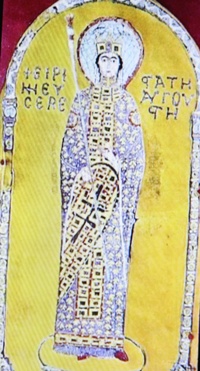 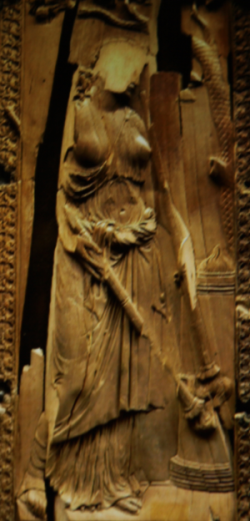 Также в 1256-1286 годах в Риме держала царский посох в правой руке царь-женщина и по совместительству верховная жрица Веста Максима, которая правила Римской империей (фото справа). Секрет, что со времен древнего Египта длинный прямой скипетр обозначал верховного жреца Юпитера.  Высший статус в империи царя-женщины Ирины подтверждал титул царь (басилеус), сохранившийся в трех документах. Ирину включили в число 12-ти апостолов за то, что она 14.8.1326 (787 РХ) через 12 лет после захвата Константинополя крестоносцами на 7-м (Никейском) соборе руками своего патриарха подчинила византийскую церковь Риму.         Энциклопедия Википедия лгала, что Ирину 1.2.1325 (768 РХ) привезли из Афин в Константинополь, якобы выбрав в конкурсе среди многих невест-претенденток. Жрецы по приказу правителей олигархической мафии специально вырастили и воспитали сироту Ирину, чтобы ее руками провести секретную операцию - создать единую мировую империю и единую церковь. Ирину сделали верховной жрицей Византийской империи, выдав замуж за императора Льва 4-го «Хазара». На 7-й месяц после приезда в Константинополь по ее приказу отравили царя, на 12-й месяц – мужа, на 33-й месяц 1.10.1327 (801 РХ) ослепили ее сына, отрезали языки детям от других жен ее мужа. Она планировала выйти замуж за императора Священной Римской империи Шарлемана и стать царем-женщиной мировой империи. Однако канцлер (логофет) Никифор прекратил специальную операцию по созданию «единого мира». Он сверг Ирину, сослал ее на остров Лесбос, где 29.11.1327 года (803 РХ) приказал ее убить. Никифор 1-й вскоре после захвата власти погиб в битве с болгарами при Плиске. Дату его гибели «26 июля» подтверждает расчет даты 23.7.1328 года с отклонением от «26 июля» - 3 дня. «26.7.811» - это 811 месяцев, т.е. 65 лет, 6 месяцев, 25 дней. Их прибавление к точке «РХ» 28.12.1262 года дает дату 23.7.1328. Полное солнечное затмение 7.10.1327 – «гнев бога» также подтверждает расчет через шесть суток после ослепления сына Ирины, когда на 3 минуты и 29 секунд покрылось мраком 0,9631 площади диска Солнца. Второй раз жрецы начали спецоперацию по внедрению иностранки Ирины и объединению церквей Востока и Запада в Москве при Иване Грозном и продолжили ее при Борисе Годунове.       Ложна легенда о столетиях «церкви Византии», которая никогда не существовала самостоятельно. За первые 24 года 10 месяцев и 26 дней (2.9.1289-28.7.1314) в Константинополе правили жрецы Тота – агенты северного Римского папы (Париж) и затем – агенты генуэзского «Круга 7-ми». Вначале из Англии в г. Византий прибыли жрецы Тота (2.9.1289-16.10.1304). Затем власть захватили подчиненные Мекке жрецы Птаха (16.10.1304-28.7.1314). Византийскую церковь 28.7.1314 (1204 Птаха) вновь захватили английские жрецы Тота – «крестоносцы», и она существовала еще 64 года 9 месяцев и 30 дней с момента захвата Константинополя, назначения латинского патриарха. Эту церковь официально подчинили 14.8.1326 года (787 РХ) южному Римскому папе – агенту «Круга 7-ми» генуэзских банкиров. Историки Запада и энциклопедия Википедия лгали о последствиях уничтожения турками императора Константинополя и бегства патриарха. На самом деле, генуэзский «Круг 7-ми» банкиров после 16.10.1304 («1453») перенес должность заместителя главкома Империи Европа из Константинополя (второго Рима) в Москву (третий Рим), и заочным браком 6.6.1308 года внедрил в Москву генуэзскую царя-женщину Зою Дзаккария. Этим объяснялся захват всех стран Европы российскими войсками в 1330-1338 годах, восприятии сыном Зои Дзаккария по имени Иван Грозный всех стран Европу своими вассалами и изображение логотипов европейских стран на его гербе. С 6.6.1308 года двухлетний Иван 3-й после обручения с царем-женщиной Зоей Дзаккария три года до гибели был тайным «сыном» - замкомандиром Империи Европа. До 1782 года Россия была восточной частью Империи Европа с заместителем командира, который жил в Москве, а «отец» Империи Европа жил в Венеции (1256-1628) и Лондоне (1641-2015).         Генуэзские придворные, которые жили в Москве с 6.6.1308 года, управляли от имени двухлетнего Ивана 3-го такими же методами, как и командир тамплиеров Англии. Они делили дружину (братство рыцарей) на старшую дружину (Круг белой розы, правая рука) и младшую дружину (Круг красной розы, розенкрейцеры, левая рука). Заместитель главкома Империи Европа находился в России с 20.8.1312 до 1782 года, когда Екатерина Великая вышла из подчинения главарям олигархической мафии Британии и стала править Российской империей самостоятельно. Британский «Круг 13-ти» для возвращения власти над Россией запланировал серию войн. Для этого реализовали грандстратегию. Францию усилили, захватом в 1799 году Египта и затем - европейских стран. В 1806-1807 годах устроили первую войну Франции с Россией, а в 1812 году для второй войны против России создали 600-тысячную группировку европейских войск под командованием Наполеона, которого послали восстановить подчинение России олигархической мафии Лондона. Когда вооруженная агрессия не удалась, то в 1825 году британский «Круг-13-ти» приказал офицерам-«каменщикам», тайно подчиненным британскому герцогу Кентскому, провести государственный переворот в Петербурге. Элите Лондона удалось разрушить Россию стратагемами. 1) В 1894 году Николая 2-го стратагемой «постельной дипломатии» женили на родственнице британской королевы Виктории. 2) Россию втянули в войну с Германией стратагемой «двойственности» (ambiguity) - договором 18.8.1907 года о разделе сфер влияния и де-факто союзом с Британией – врагом Германии. 3) Руками английских агентов олигархической мафии англосаксов втянули Россию 1.8.1914 в Мирокую войну. 4) Кругами белых и красных агентов олигархической мафии англосаксов сделали февральскую и октябрьскую революции 1917 годов соответственно. Факты показали, что олигархическая мафия Запада и 6.6.1308, 18.8.1907, 30.12.1991 (разрушение СССР) устанавливала свою гегемонию методом создания единого мира, фальсифицировала историю, чтобы замаскировать свои действия.         Англичане фальсифицировали метод перевода дат Хиджры в Григорианский календарь и исказили даты мусульманской истории 3.7.1235-1.9.1330 годов (1.9.1404 календаря ника Ра, затем – секретный календарь «И»). Пример фальсификации дат виден в парадоксальном долголетии историка Аль-Макризи, который в 1306 году наблюдал бубонную чуму в Александрии и через 124 года вместе с семьей якобы в 1430 году поехал из Каира на Хадж в Мекку. Кроме того, парадоксальна сверхдлинная продолжительность его Хаджа в течение пяти лет (1825 дней). За пять лет (1285 дней) можно пройти вокруг Каабы не традиционные 7 кругов, а 12775 кругов, если в день делать положенные 7 оборотов. Традиционная продолжительность мероприятий хаджа в Мекке – несколько суток. Самая большая длительность мероприятий в Мекке вместе с поездкой в Медину (400 км) - три недели. Хадж начинается на девятый день месяца зу-ль-хиджа (12-й месяц мусульманского лунного календаря). Между Каиром и Меккой по суше – 2000 км, по морю – примерно 1600 км. Пешком от Каира дорогу по пустыне при среднесуточной скорости 30 км можно преодолеть за 67 дней. С учетом обратной дороги и 10 дней в Мекке на путешествие уйдет 144 дня, то есть 4,87 лунных месяца. Википедия лгала, что хадж Аль-Макризи начался в 1430 году и длился пять лет. На самом деле, хадж длился 5 месяцев и начался в 833-й месяц Хиджры с точкой отсчета 3.7.1235 года.Точка Хиджры – это полнолуние 622-го месяца от даты 20.3.1185 года (Инкарнация), зафиксированной на круглом зодиаке потолка Дендерского храма в г.Кена (70 км севернее г. Луксор, Египет). 833 месяца – это 67 лет 4 месяца и 4 дня. (833 разделили на 12,368742 – соотношение солнечного года и лунного месяца). Прибавление этого периода к точке отсчета 3.7.1235 года дает дату 7.11.1302 года, когда Аль-Макризи вместе с семьей поехал на Хадж в Мекку. Он плыл на судне, чтобы при среднесуточной скорости 70 км за 22 суток успеть в Мекку к 9-му дню двенадцатого месяца по лунному календарю. Весь период путешествия Аль-Макризи длился пять лунных месяцев. Вероятно, что в Мекке историк после недели хаджа потратил 3 месяца на изучение рукописей. Датировку начала хаджа 7.11.1302 года подтверждает описание Аль-Макризи начала эпидемии бубонной чумы, завезенной из Каффы в Александрию на галеоне с 300 рабами 24.9.1306 (541 РХ). Эти факты доказали ложь о «пяти годах Хаджа», о «1430-м» годе. Иезуиты фальсифицировали метод перевода дат Хиджры в Григорианский календарь с целью маскировать обстоятельства экспансии олигархической мафии, захват в 1266-1295 годах России и Китая генуэзским «Кругом 7-ми». Ложная хронология спрятала то, что верховный султан Мухаммед Узбек (Уз/бек) выполнил приказ «Круга 7-ми» банкиров Генуи и послал второе войско разорить Москву не через 2 года, а через 2 лунных месяца после Куликовской битвы на Кулишках в районе современной станции метро «Китай город».       Доказательством использования ложной хронологии для фальсификации истории является парадокс, что у теневого (второго по силе) правителя Китая (1949-1976) по имени Чжоу Эньлай все предки-феодалы (рыцари) женились якобы на древних старухах, и поэтому между поколениями его предшественников якобы было 25 лет. В древности женщина 25 лет была бабушкой. При рождении Конфуция его матери было 13 лет. Чжоу Эньлай был рожден в 1898 году и являлся 33-м поколением от феодала (рыцаря) по имени Чжоу Дунъи, которого называют древним мудрецом, и который умер якобы в 1073 году. От 1898 до 1073 года насчитывается 825 лет. Следовательно, каждое из 33-х поколений длилось якобы 25 лет. Это - невероятно, поскольку в древности китайские феодалы брали в жены девочек 8-11 лет, а не 25-летних старух. Женщина в 12 лет рожала, а в 24 года становиласьбабушкой.       Разгадка парадокса женитьбы на старухах заключена в фальшивой хронологии. Историю Китая писали иезуиты, которые спрятали дату отречения 19.1.1267 года Сун Хуэйцзуна в столичном городе Бяньлян (Кайфэн) княжества Сун. Они маскировали то, что город захватили две армии:Чингисхана (Иегуды) и его третьего сына Угэдея (Иегуды). Иезуиты применили «1127» год лунной хронологии Сун от точки отсчета 7.0.1176 года вместо реальной даты 19.1.1267 года. На самом деле, столицу княжества Сун и его жрецов Юпитера захватили вовсе не, вышедшие из уссурийской тайги, дикари «чжурчжэни». Это сделал Иегуда (Чингисхан) - наемный рыцарь Ордена Иоанна, которого вооружили и финансировали банкиры Генуи. Предок Чжоу Эньлая по имени Чжоу Дунъи умер 7.9.1262 года на год, 2 месяца и 4 дня раньше Александра Великого. Это - 1073-й месяц хронологии Сун. 1073 месяца при делении на коэффициент 12,368742 (соотношение солнечного года и лунного месяца) дают 86 лет и ровно 9 месяцев. Прибавление этого периода к начальной точке отсчета хронологии Сун (7.0.1176) дает дату 7.9.1262 года. От даты смерти неоконфуцианского мудреца, который написал трактат «Тунъи» (вхождение в секретную книгу «Ицзин»), прошло 636 лет до рождения Чжоу Эньлая - завербованного и обученного в Лондоне агента британской разведки МИ-6, сделанного вторым по статусу теневым правителем Китая в 1949-1976 годах. Каждое из 33-х поколений до Чжоу Эньлая появлялось якобы через 18 лет, 10 месяцев и 24 дня (18,9). Средний возраст 33 поколений невест составлял 18 лет. Это парадоксально, поскольку в древнем Китае 18 лет для невесты было слишком много. Поколения Чжоу Эньлая считали примерно с 1502 года (1898 минус 33 поколения по 12 лет). Вероятно, Чжоу Эньлай не обманывал, поскольку британский календарь 1.1.1598 сделал скачек на 215 лет. 1502-й год- это 1387 год реального календаря. По реальному календарю поколение Чжоу Эньлая – 15,4 года.       Тайваньский диктатор Чан Кайши (1887-1975) также утверждал, что являлся потомком герцога Чжоу Гуна в 28-м поколении. В реальной истории Чжоу Гун жил раньше герцога страны Ци (Гун Цзинци), советник которого по имени Янь Ин служил 48 месяцев и умер 4.10.1221 (500 до н.э.),а сам герцог страны Ци мечтал дожить до «500 лет», что в то время означало 40 лет, 5 месяцев и 2 дня. Гибель советника Янь Ина произошла через 22 месяца после восшествия на престол царя царей Дария 1-го. Смерть советника могла быть насильственной, поскольку персидские оккупационные войска заменили советника страны Ци на советника из Персии, заставили герцога Ци платить дань новому царю царей. Через 24 года после смерти Янь Ина страну Ци 6.8.1245 года (215 до н.э.) уничтожили войска, которые в 1236-1245 наступали с Запада. От 1245 до 1887 прошло 642 года. Среднее время поколений Чан Кайши якобы было 22 года 11 месяцев, и его предки также якобы женились на старухах. Однако при учете фазового скачка на 215 лет среднее время поколений Чан Кайши - это 15 лет.        «Лунными» годами фальсифицировали хронологию династии Шан, столица которой была на левом берегу реки Хуанхэ. Ее уничтожила армия, вторгнувшаяся в 1236 году с Запада. Такой постулат основан на фактах. 1) Датировку 1236 года подтверждает использование жрецами Шан для гаданий солнечного года из 360 суток, который они начинали с полнолуния после зимнего солнцестояния 22 декабря. Шанские жрецы на панцирях черепах вырезали даты неделями по 10 дней, шестью периодами по 60 суток, повторявшимися 6 раз (6 – код Соломон). Однако жрецы мировой империи с центром в Египте только в 1260 году модернизировали годовой календарь 1243-1259 годов с 293,5 до 360 суток. 2) Датировку династии Шан Х11-Х111 веками подтверждает находка 23 колоколов в могиле царя-женщины по имени Фу Хао. Древнейший колокол Ирландии датируется Х1У веком. Невероятно, что на Западе 3100 лет не могли скопировать китайские колокола, хотя английские торговые суда плавали в Китай. 3) Датировку прекращения династии Шан после 1236 года подтверждает текст истории «Чуньцю» (Юпитер Запада). Сыма Цянь в составе группы придворных историков написал первоначальный вариант текста «Чуньцю» в 1255-1257 годах и перечислил имена правителей страны Шан Х11-Х111 веков, которые впоследствии были обнаружены археологами на черепашьих панцирях для гадания. На самом деле, правление царя-женщины Матери Синь, которой историки придумали имя «Фу Хао», это - не «1785 год до н.э.», а 6.9.1118 года. 4) Датировку прекращения династии Шан в Х111 веке подтверждает находка в г. Аньян бронзовых наверший с изображениями 7-конечного креста (Юпитер) на концах оглобель колесниц.  На колесницы код наивысшего бога Запада - Юпитера помещали жрецы, подчиненные 27, 28, 29-й западным династиям (1220-1235). Они захватили Египет после российской 26-й династии, которая представляла Империю Ра (Россия) и имела высшим богом Ра. Коды Ра - это прямой крест, круг с углублением или бугорком в центре, круг с 1,2,3,5,6,13 точками внутри; круг с 1,2,3,6 параллельными чертами внутри.        Ложь о сражении с арабами якобы в «732 году» на юге Франции разоблачает дата «711» Хиджры в рукописи, описавшей эту войну. (фото слева) «711» означает дату рукописи - 27.12.1292 года. 711 месяцев равны 57 годам, 5 месяцам и 24 дням от исходной точки Хиджры 3.7.1235 года, равной 622 месяцу от точки Инкарнации 20.3.1185 года, зафиксированной в круглом зодиаке на потолке Дендерского храма в г. Кена (Египет). Хиджра – это дата 3.7.1235 года бегства Пророка Мухаммеда в Медину. Андалузию захватили арабы, подчиненные Александру Великому. Ибн-Хаукаль написал, что войска Александра Великого начали наступление из Андалузии на Рим 16.2.1263 года (358 Хиджры), то есть за 9 месяцев до отравления царя Александра Великого. В 732 году надо было ждать 550 лет до возникновения Франции.       Ложь фальшивой хронологии разоблачает история технологических изобретений. Например, Алкуин из Йорка не мог умереть якобы в «804 году», поскольку на картине об Алкуине изображены книги. (фото справа). 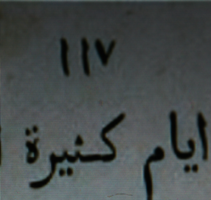 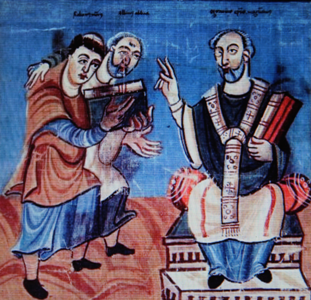 До 1248 года книг не было. Когда в 1247 году правитель Египта Лемай предал своего брата Александра Великого и стал служить Риму, то олигархическая мафия Рима 5.6.1248 года (180 до н.э.) запретила экспортировать папирус в Империю Ра (Россия). Это в 1248 году вынудило изобрести пергамент в Пергаме, изобрести в разных княжествах Китая бумагу 27.6.1255 года (1024 хронологии Сун) и 27.8.1257 года (500 Птаха). Кроме того, 24.6.1271 года (105 РХ) в Китае изобрели технологию производства бумаги с шелковыми нитями. Секрет изготовления бумаги на территорию современной Италии передали в 1275 году. На самом деле, Алкуин из Йорка умер через 804 месяца (65 лет, 22 часа и 11 минут) от точки РХ. «Мнимая Киропасха» 25.3.1217 года - это 566-ой месяц (якобы «год до н.э.»).  566 месяцев равны 45 годам, 9 месяцам, 3 дням от 25.3.1217. Значит, точка РХ – это 28.12.1262 года. Алкуин умер 28.12.1322 года. 804 месяца – это 65 лет, которые сложили с 28.12.1262 (точка РХ).       Фальшивая история Персии под названием «Джами ат-Таварих», написанная иезуитами в ХУ веке, имеет две ленты одинаковых событий. Количество месяцев от прекращения персидской династии до времени похода персов в Египет и Грецию одинаково. Энциклопедия Википедия повторила написанную иезуитами историю и в первом случае называет сокращенным титулом «Камбис» (запись иероглифами Камбисет) персидского завоевателя Египта, ставшего верховным царем 27-й династии.  Во втором случае его же назвали титулом Яздегерд 2-й (охранник Язд). Персидского царя, вторгнувшегося через пролив Геллеспонт и захватившего Афины, Википедия в одном варианте именовала титулом «Артаксеркс 3-й». Арта-кай-сар означает «Орды главнокомандующий-царь. В другой ленте событий его же назвали титулом «Перуз 2-й». Пир Уз означает «высший жрец страны Оз/ Узбекистана». Википедия в одной ленте событий назвала царя «Косрой 2-й». Это - титул «Кос – Ре» («вагина Ре-войны»). В фантомном отражении этого же человека назвали титулом «Дарий 3-й» (т.е. «дар божий третий»).         Цель лжи историков Запада - скрыть то, что одним и тем же человеком были: «Камбис - Яздегерд 2-й», «Артаксеркс 3-й -Пируз 1-й», «Дарий 3-й – Косрой 2-й». Маскировали, что правители персидской империи не были персами и подчинялись кругам «7-ми» и «13-ти», символы которых изображены наверху аверсов всех персидских монет. Стоило только в символе «7-13» заменить знак 7 (круг) на 6-конечный крест «Соломон», как Косрой-2-й («Дарий 3-й») был убит. Правители Персии в 1236-1255, 1256-1275, 1275-1325 годах подчинялись «Кругу 7-ми» стратегов Каира, Генуи, Сарая (Итиль) соответственно. В фальшивой истории «Джами ат-Таварих», изготовленной иезуитами, нелепо выглядит «письмо-ультиматум» с угрозами Пророка Мухаммеда, командовавшего тысячью всадников, в адрес царя царей мировой империи с армией 500000 воинов. На самом деле, Мухаммед умер 1.5.1236 года (632 Инкарнации), а Ислам в форме первого Корана создали через 52 года после его смерти только в 1288 году, когда вместо Персидской империи уже 32 года существовал Халифат. Миф о письме показывает, что Мухаммед и Косрой 2-й («Дарий 3-й») были современниками. Оба эти человека умерли в 1236 году.       Таким образом, перечисленные примеры показали, что жрецы Запада идеологическим причинам считали даты количеством лунных месяцев до 20.9.1377/1582 года Григорианского календаря. Они записывали даты кландарями от разных секретных точек отсчета. Английские «посвященные» математики в Х1Х веке специально создали «сквозной календарь», в котором точку «РХ» они убрали вглубь истории на 1262 года для дезинформации. На самом деле, РХ – это 28.12.1262 год. Сквозная хронология имеет секретный «0-й год» с 28.12.1262 до 31.12.1263. Его можно обнаружить, поскольку жрецы Юпитера с 1.1.1264 года начали считать «кругом Юпитера» по 60 солнечных лет. Жрецы хранили секрет неудачной реформы календаря и внедрения 21.3.1259 Юлием Цезарем солнечного года из 10 лунных месяцев, секрет оккупации Европы и внедрения с 1.9.1330 года календаря «И». Секретом также было то, что в России и других странах странах продолжали считать лунными месяцами до 1.1.1383 (1.1.1588). Грамота России англичанам о привилегиях в торговле показывает, что в 1600 году (1385 реального календаря) в России продолжали использовать лунный календарь от Сотворения Мира.          Историки – агент олигархической мафии англосаксов замаскировали паразитизм генуэзского «Круга 7-ми» банкиров в период 1256-20.9.1377/1582 года. Генуя ставила своих агентов влияния на должности царей, принуждали их платить дань серебром, разместила в Евразии 6 группировок оккупационных войск Запада, дислокацию которых видно по большому количеству потомков западноевропейской гаплогруппы R1b в Башкирии (47%), в районах вокруг городов: Ханты-Мансийск (30%), Новосибирск (30%), Братск (30%), Чарджоу в Туркмении (30%), Урумчи на западе Китая (20% среди уйгуров). В период 1.9.1330-20.9.1377 в Англии и других станах Европы считали даты количеством лунных месяцев каленаря «И» от 1.9.1330. «Столетняя война» шла 100 лунных месяцев (8 лет и ровно один месяц).         Главари олигархической мафии приказали своим агентам - историкам скрыть датами лунной хронологии паразитизм на России генуэзского «Круга 7-ми» банкиров. Лжецы специально превратили якобы в 2 года только два месяца между организованной по приказу генуэзского «Круга 7-ми» Куликовской битвой 8.9.1294 года и разорением Москвы 7.11.1294 года войсками Тудана - брата Токтамыша. От Куликовской битвы 8.9.1294 года до спецоперации генуэзцев 19.3.1295 года по отравлению Дмитрия «Донского» прошло не 6 лет, а всего 6 месяцев. От спецоперации отравления Дмитрия Донского агентами Запада до спецоперации по превращению дочери литовского князя Витовта 15-летней Софьи в верховную жрицу Царства Владимирского прошло 11 дней. До убийства 21.3.1296 года брата Дмитрия «Донского» по отцу великого князя Андрея Боголюбского прошло 12 месяцев. От смерти Дмитрия Донского только 11 месяцев прошло до спецоперации по убийству 22.2.1296 его шурина – верховного султана Мухаммеда Узбека, который был агентом генуэзского «Круга 7-ми» банкиров, но перестал подчиняться своим хозяевам. От отравления Дмитрия Донского до отравления его сына Василия 1-го прошло только 9 лет. Ложная хронология растянула время более чем в 12,368742 раза. Так разорвали взаимосвязь событий, спрятали спецоперации Запада по захвату 30.3.1295 года генуэзским агентом митрополитом Киприаном внешнеполитической, финансовой, идеологической и судебной власти в Царстве Владимирском.       Историки Запада замаскировали лунной хронологией время спецопераций генуэзского «Круга 7-ми»: по отравлению Дмитрия Донского (19.3.1295); по превращению литовки Софьи Витовтовны в царя-женщину Царства Владимирского (30.3.1295); по свержению верховного султана Узбека (29.6.1295)  - тестя Юрия «Долгорукого» (старшего сына Дмитрия Донского от «меньшей» жены); по убийству Андрея Боголюбского (21.3.1296; 6682 СМ); по отравлению второго сына Дмитрия «Донского» от «старшей» жены - великого князя Всея Руси Семена «Гордого» (17.7.1296); по отравлению Василия 1-го Дмитриевича (18.8.1304). Генуэзский «Круг 7-ми» банкиров приказал убить несколько российских правителей, чтобы передать власть Царства Владимирского в руки своих агентов – верховной жрицы Софьи Витовтовны, митрополитов Киприана, Фотия, верховной жрицы Зои Дзаккария (18.5.1307-11.1.1371), которые в России были иностранцами.       Женитьба пятнадцатилетнего Василия 1-го вторым браком на Софье - дочери литовского князя Витовта была специальной операцией генуэзского «Круга 7-ми» банкиров. Василий 1-й в результате этой спецоперации в период с 30.3.1295 до отравления 18.8.1304 года 9 лет был на второй роли при реальных правителях России – генуэзском агенте митрополите Киприане (Цамблак) и своей жене - «лихой литовской бабе» Софье, имевшей статус царя-женщины жреческого уровня 24Т. Им помогали править иностранцы - придворные т.н. «литовской партии». В период 1308-9.11.1329 года в элите Российской Империи доминировала «римская партия» агентов Мекки и южного Римского папы во главе с царем-женщиной Марией Борисовной Ярославской, которую называли «римлянкой». Затем гегемонию захватила генуэзская семья Дзаккария («Захарьины») – агенты генуэзского «Круга 7-ми» банкиров. Зоя Дзаккария с 1312 года до смерти 11.1.1371 года была верховной жрицей Московской Империи, превратив Россию в объект паразитизма банкиров Генуи. С 6.4.1376 года («И564») начался период гегемонии английских агентов влияния (Иван Грозный, иностранка Ирина «Годунова», Б. Годунов, В. Шуйский, Филарет Романов), который продолжался до 1808 года.        Главари олигархической мафии заставили историков засекретить несколько календарей с тайными точками отсчета для обмана «непосвященных». В каждой дате секретного календаря «И» с 1.9.1330 года жрецы вначале писали день и месяц солнечного года. Однако в Темпле Солнца (север Генуэзской империи, в т.ч. Лондон) год начинали 20 марта, а в Темпле Луны (юг Генуэзской империи в т.ч. Рим) начинали год 1 сентября. Лишь количество лунных месяце в дате было одиноковым и подсчет начинали от 1.9.1330 года. Пересчет в солнечный год количества лунных месяцев дает результат, который мало отличается от дня и месяца в первой части даты. Например, ЛЛС (т.22, л.406) обозначила штурм Казани «1 октября». Это – 1.6.1375 года (И553). Однако начальник внешней разведки Англии Энтони Дженкинсон, который был в Астрахани через месяц после ее захвата, записал даты захвата Казани и Астрахани, как И551 и И554 соответственно. В реальной истории Казань захватили 1.6.1375 (И553, 1 октября при начале года 1.9.). Проверочное сравнение первой и второй половины каждой дат секретного календаря «И» показывает фальсификацию истории всех стран Европы и России в 1330-1377/1582 годах. Реальная история состояла в том, что генуэзский «Круг 7-ми» банкиров захватил Китай руками войск Чингисхана – рыцаря Ордена Иоанна с титулами Иегуда (божественный), Цзэн Хов-И (религии Дзэн эрегированный фаллос). Ему помогли в январе 1265 года занять пост кагана улуса Тэнгиз с территорией левобережья Волги от границ Булгарии южнее р. Кама до Каспийского моря, захватить караванные пути Средней Азии и Северный Китай, 12.3.1267 года провозгласить реставрацию Тан и создание империи Тан со столицей в г. Сиань.  Историки Запада «лунными годами» создали легенду об империи Тан якобы «7-го века». Они спрятали военные операции 1266-6.9.1267 генуэзского «Круга 7-ми» банкиров: по финансированию и управлению двумя наемными армиями (13 тумэнов) под командованием верховного кагана, рыцаря Ордена Иоанна Чингисхана для захвата городов Средней Азии на Шелковом пути и Северного Китая; по захвату Герата и Багдада четырьмя тумэнами под командованием Хулагу (декабрь 1269 - 1270); по организации Куликовской битвы под стенами Китай-города в Москве генуэзской наемной пехотой и тюркской конницей под командованием беглярибека Мамая (8.9.1294); по захвату Багдада 4.6.1300 (803 Хиджры) войсками Чагатайского улуса под командованием бека (замкомандира, «сын») Тамерлана; по захвату войсками Тамерлана Дамаска и разгрому 3.7.1300 (804 Хиджры) турецкой армии Баязида 1-го. Они также спрятали реальную дату смерти Тамерлана в Отраре в месяце с полнолунием 1.10.1300 (807 Хиджры) в походе против войск киргизов, наложивших на Самарканд ежемесячную дань во время войны Тамерлана протива Баязида 1-го на территории современной Турции.         Историки Запада лунной хронологией спрятали время экспансии «Круга 7-ми» генуэзских банкиров, венецианского «Круга 13-ти» судей в Царство Владимирское.  Для экспансии «Круг 13-ти» венецианских судей приказал разделить жрецов бога Тота (тотар) на суннитов и шиитов, разделить жрецов двух частей Римской Империи (Европы) на две якобы «независимые» церкви левославных и православных; на две церкви латинян с двумя Римскими папами (1295-1343/ И417). На самом деле, в период 5.9.1286 –18.11.1377 годов «Круг 7-ми» банкиров Генуи тайно управлял своими агентами: суннитами, шиитами, несторианами, латинянами и православными, двумя Римскими папами (северным и южным), патриархом Константинополя.        По приказу правителей олигархической мафии Запада наемные историки лунной хронологией спрятали время военной экспансии генуэзского «Круга 7-ми» банкиров в Россию и Китай, которую осуществили руками наемных рыцарей Северного храма (Тевтонский Орден), Южного храма (Орден Иоанна). Все руководители мусульманских, уйгурских, тюркских армий, которые занимали должности верховных султанов (главнокомандующих) султаната Хазария и заместителей главкомов (беков), являлись рыцарями Ордена Иоанна. Например, Чингисхан (Иегуда, Цзэн Хов-И 10.6.1229-6.9.1267) был тамплиером Ордена Иоанна, имел рыцарский щит с геральдическими знаками Птах, Гор-война (трехсторонняя свастика вращением против часовой стрелки), который был выставлен в экспозиции музея провинции Хубэй (г. Ухань, КНР). Николай (Газан-хан, 22.10.1259-4.5.1292), возглавлявший улус Азербайджан, был тамплиером - рыцарем Ордена Иоанна. Его охраняли английские рыцари («франки»). Верховный султан Джанибек, правивший после своего отца – Мухаммеда Узбека, также был христианином. Его мать-христианка Тайдулла была царем-женщиной султаната Хазария. Мехмед 2-й был христианином по имени Юстиниан.       Историки – агенты олигархической мафии для маскировки назвали «монгольским игом» и спрятали «лунными» годами 118 лет паразитизма генуэзского «Круга 7-ми» банкиров на России в период 1256-18.11.1377. Ложь спрятала то, что в 1264-1305 годах верховные султаны Хазарии, каганы Хазарского каганата и Крымской орды (1275-1309) ежемесячно направляли дань России 102 кг серебра генуэзскому «Кругу 7-ми» банкиров.  Легенда о «монгольском иге» и о «монгольской империи» спрятала генуэзский «Круг 7-ми» банкиров, который в 1256-1377 годах вывез кораблями 15,2 млн. русских рабов на рынки Константинополя, Афин, Александрии, Мессины, Марселя; создал в 1263 году оптовый рынок рабов Булгар у слияния Волги с Камой, вокруг которого в ХХ1 веке популяция людей гаплоидной группы J2 (М102) превышала 10 процентов населения. Эти гены в район впадения Камы в Волгу занесли работорговцы Генуи и Багдада, сто лет приезжавшие в Булгар покупать русских рабов. В Башкирии западноевропейский геном R1b имели 47% жителей, поскольку в 1236-1329 годах там находились западноевропейские наемные войска для маскировки названные «татаромонголами», «Золотой Ордой». На самом деле, татаромонголы были банкирами банка Святого Георгия в Генуе, которые с 23.4.1314 года помещали свой логотип на российских монетах, названных «копейками» из-за копья Святого Георгия.       В Саркеле (Белая Вежа, т.е. «западная крепость»), Танне (Азак), Содайе (Судак) внутри генуэзских крепостей были транзитные лагеря рабов. Крупнейшим в мире был рынок рабов в генуэзском укрепленном городе Каффа (Феодосия), откуда русских рабов доставляли в Европу галеонами партиями по 500 человек. Турки использовали созданную генуэзскими банкирами систему транспортировки русских рабов, и до ХУ111 века вывозили из России захваченных пленников для продажи в рабство. При захвате Казани 2.7.1375 года («И554») там освободили 300 тысяч русских, предназначенных для продажи в рабство. В ХХ1 веке исследования генетики доказали, что в России «монгольского ига» никогда не было, поскольку в России люди монгольской гаплогруппы «С» живут только на Алтае и в Южной Сибири, составляя менее одного процента российского населения. Монгольской гаплогруппы «С» нет в Татарстане, Башкирии, и она представлена только в Калмыкии, куда в ХУ11 веке калмыки перекочевали из Джунгарии (Восточный Туркестан).        В основе дезинформации об истории России лежали фальшивые тексты завещаний. От имени якобы пятилетнего Ивана 3-го было написано завещание, в котором фальсификаторы сделали ошибки. Во-первых, если бы Иван-3-й был самодержавным, великим правителем, то ему бы не требовалось в завещании назначать в Москву «большого наместника», как это «было установлено при нем». Во-вторых, дата «1503» завещания невозможна, поскольку Софья Витовтовна (1280-23.1.1306) в завещании названа бабушкой («бабой») Ивана 3-го (5.10.1305-6.2.1311). Физиологически это означает, что мать Ивана 3-го могла родиться в период после 1292 года, а сам Иван 3-й – в период после 1304 года. В-третьих, невозможно, что Зоя Дзаккария («Софья Палеолог») родила Ивана 3-го в 60 лет в 1440 году, поскольку в календаре Ника Ра (затем - «И»)  это – 1372-й год, когда она уже 5 лет лежала в могиле. В календаре «И» не было 1440 года, поскольку из 20.9.1377 реального календаря день перешли в 20.9.1582 год Григорианского календаря. Кроме того, Зоя Дзаккария («Софья Палеолог») не могла прожить 102 года после родов, чтобы умереть в 1502 году. Продолжительнсть жизни этой женщины до 162 лет исключило исследование черепа, которое показало, что она умерла в возрасте примерно 60-ти лет (1307-1367). В-третьих, в «ХУ1 веке» в завещании перед смертью Ивана 3-го якобы назван Константин Дмитриевич, который погиб 9.11.1329 года.       В-четвертых, Иван 3-й не мог сам составить завещание, поскольку он умер в возрасте пяти лет и четырех месяцев. Все тексты завещаний Дмитрия Донского («худого раба Ивана», «Дмитрия Иванова», Ивана Калиты) также являются подделками – изменением оригинального текста. В начале текста завещания неправильно перечислен состав троицы богов. В 1295 и 1374 году троицы богов были разными. До 1295 года при Дмитрии Донском троица – это Ра, Аминь, Тата (прямой крест, 4 точки по бокам сторон креста, квадратный месяц рогами вниз). С религиозной реформы 21.11.1374 («И547») при Иване Грозном троица включала: Ра–Аминь, Т-Птах, Аминь-Амин. Тайных богов изображали количеством кругов, графическими фигурами (см. фото).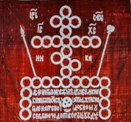 Сверху Ра – это прямой крест из пяти кругов. Внутри Ра спрятан тайный бог Амин (цифра 5 кругов). Богиня И-Хов изображена  иероглифом формы Т, а тайный бог  Птах - в виде 11-ти кругов (11 – число Птаха). Вертикальная линия Т имеет форму богини Аминь (косой крест), а тайный бог Амин кодирован пятью кругами (цифра Амина– это 5). Троица богов скрыта формой 8-конечного креста. Он стоит на дуаде Тата-Тот (квадратный месяц рогами вниз – Тата, число 14). Бог Тот (месяц рогами вверх в форме двух копий). Четыре дуады букв «Ис – Ни – Хс– Ка» кодируют косой крест богини Аминь.            Жрецы Ивана Грозного использовали египетский вариант секретной троицы богов западных 18-20-й династий Египта. Это - круг (Юпитер), горизонталь (И), вертикаль (Хов). Иван Грозный поклонялся Юпитеру. Он начал письмо рексу Швеции словами «богом наивысшим властью», т.е. властью Юпитера («диа боло», диавол высший). Использованную в поддельном завещании формулу «Отца, сына и святого духа» придумали позже Никейского собора 1326 года об унии церкви южного Римского папы и византийской церкви. При жизни Дмитрия Донского (1261-19.3.1295) и Василия 1-го (1280 - 18.8.1304) еще не придумали троицу для толпы «отец, сын и дух святой».  В 1264-1304 годах в Царстве Владимирском (Россия) поклонялись богам: Хову (вертикальная линия), Птаху (квадрат), Ра (прямой крест), Тате (квадратный месяц рогами вниз), богине И-Хов (Т), богине Аминь (косой крест), богу Амину (пятилучевая звезда), Юпитеру (круг). Главным богом элиты Англии, Ближнего и Среднего Востока был Тот. Последователей бога Тота называли «тотары». Формулу «отец, сын и дух святой» еще не придумали.       О подделке завещания «Дмитрия Иванова» говорит то, что в начале текста нет тугры в виде графического кода. Перед фальшивым текстом второго завещания от имени «Иванова» изображен неправильный символ веры. Ошибка, что вместо дуады богов Ра-Аминь-Тата (прямой крест, четыре точки по бокам креста, квадратный месяц рогами вниз) написан только прямой крест Ра. Первую часть текста пергамента отрезали, написали ложь, что предпоследнему по старшинству сыну Василию якобы Дмитрий Иванов передается великое княжение. Кроме того, ошибочно отчество «Иванов», поскольку отцом Дмитрия (1261-19.3.1295) был Александр Псамчикович Тиллипов – якобы «Невский» (30.5.1219-13.11.1263). Ошибочна легенда о передаче верховной власти с правом сбора дани в Царстве Владимирском, поскольку назначать первого царя (И-ван) для сбора дани имел право только верховный султан Хазарии.        Дмитрия Донского 19.3.1295 года отравили, завещание подделали, чтобы иностранец митрополит Киприана (Цамблак) – агент генуэзского «Круга 7-ми» банкиров совершил государственный переворота и 30.3.1295 де-факто захватил государственную власть в Царстве Владимирском. Вторично переворот и захват государственной власти в Царстве Владимирском (Россия) осуществили, когда 18.8.1304 года отравили 24-летнего Василия 1-го. В этот раз подделали завещание и передали верховную власть царства не самому старшему брату Юрию Дмитриевичу «Звенигородскому», а десятимесячному Василию 2-му. Опекуном малыша назначили иностранца – литовского князя Витовта, крестившегося 4 раза (предпоследний и последний разы – по обряду многобожников).       Еще одна ошибка фальсификаторов – это роспись якобы митрополита Феогноста латинскими буквами под текстом завещания Василия 1-го. В 1304 году Феогност уже полтора года был мертвым. Митрополитом в это время был Фотий (3.4.1303-25.8.1306). Ошибка возникла из-за неправильных математических расчетов, поскольку в Х1Х веке у фальсификаторов еще не было компьютеров. Кроме того, ошибка состоит в том, что фальсификаторам не было известна традиция 1304 года не росписываться в документе, а навешивать внизу пергамента личную печать.       Таким образом, факты доказали спиециальную фальсификацию календарей и летописей России, которые агенты олигархической мафии англосаксов подделывали в правление Романовых-Дзаккария, начиная с Филарета Романова и его сына Михаила. На самом деле, в Европе не было 1331-1581 солнечных годов, поскольку в 1.9.1330-209.1377 считали количеством лунных месяцев календаря «И». «Четырехлетний собор 1414-1418» в Констанце об унии церквей шел 4 месяца (17.11.1302–13.3.1303). В Султанате Хазария, которому с 1264 до разгрома в 1305 году Золотой Орды подчинялось Царство Владимирское, считали месяцами. Последние датированные монеты с именем Ахмада были отчеканены в Чуфут-Кале 10.5.1305 года (864 Хиджры). Это - 69 лет, 5 месяцев, 7 дней от 3.7.1235 (Хиджра).         Агенты олигархической мафии Британии написали фальшивые летописи России. В реальной истории в 879-м году до рождения наемника северного Римского папы (Париж) тамплиера Рюрика оставалось 374 года. В 879 году надо было 164 года ждать гибели российского главнокомандующего 4А египетской династии по имени Ратфат («Хеопс»), которым командовала блондинка Сынара (сына Ра, т.е. дочь Ра) - российская верховная жрица.                  Российские 0-я, 1-4-я династии Египта        Внедренная в Х1Х веке «посвященными» математиками Британии сквозная хронология – это специальная ложь, которая сдвинула на 5000 лет раньше события первой половины Х1 века, когда мировой империей с центром в Египте правила 4А российская династия Египта (1020-1051). В ложной хронологии отсутствует адекватная привязка исторических дат 4-й династии Египта к астрономическим явлениям. Датировка египетских династий по содержанию углерода-14 ложна, поскольку неверна исходная точка датировки. От конца 12-й до начала 18-й династии Египта существует белое пятно хронологии. Неизвестно количество месяцев правления главнокомандующих российских 13-17-й династий, которые правили одновременно в южной и северной столицах Египта. Белое пятно не позволяет с точностью до 3-5 месяцев рассчитать время начала западной 18-й династии, осановываясь на данных о количестве месяцев правления отдельных главнокомандующих мировой империи с центром в Египте. Провал в хронологии с 13-й до конца 17-й династии оценивается в 32 года (2015). Расчет времени начала правления 4А династии датой 18.10.1020 года неизмеримо более точен по сравнению с ошибкой в датировке на 5000 лет.         Якобы «2613 год до н.э.» - это 2613 месяцев. Из них 2047 месяцев прошли раньше 566 до н.э. – точки полнолуния 25.3.1217, которую называют «ложной киропасхой». Это –захват Рима российскими войсками, приказавшими внедрить календарь 2-й Ника Ра (победа Ра). 566 месяцев - это 165 лет, 5 месяцев, 29 дней ранее точки календаря Анно Домини 28.12.1262. «2613 год до н.э.» - это полнолуние 26.9.1051 года. В это время завершились пять месяцев войны в мировой империи, в Каире и Луксоре была уничтожена российская элита 4Б династии, и власть в мировой империи с центром в Египте захватила западная 5-я династия.        Олигархическая мафия Запада приказала своим платным агентам-египтологам фальсифицировать историю Египта с целью маскировки экспансии своих предков из Египта и захвата ими Западной Европы, гибридизации потомков египетских жрецов с западноевропейцами гаплогруппы R1b, их превращение в т.н. «арийцев». Намные агенты-египтологи выполнили задачи: - Перенести 884-1051 годы древнего царства Египта в третье тысячелетие якобы «до нашей эры». - Блокировать данные, что элита 0-й, 1-4-й династий Египта была русскими гаплогруппы R1a.- Скрыть данные Палермского камня, что до 1-й династии Египта русские дважды создавали мировую империю Соломон. - Замаскировать правящий триумвират Египта, где верховная жрица отдавала приказы «отцу» (командир) и «сыну» (замкомандира). - Скрыть деление мировой империи Соломон на Империю Сол (Россия от р. Одер до Камчатки) и Империю Мон (Запад), которые вместе составляли Соломон, где Восток был гегемоном. – Блокировать данные, что 18-й династия Запада (патронесса - богиня Аминь) в 1136 году перехватила гегемонию у Востока и создала империи Аминь-Ра (гегемон – Аминь; женщина). - Блокировать информацию, что при 0-й династии» восточную Империю называли Сет (вертикальный прямоугоник). Восточный берег Нила находился в западной части префектуры бога Сета под названием Мон («Луна», от Балкан до Днепра), Префектура Сол («Солнце») тянулась от Днепра до Алтая включительно.Западную империю называли Сеть (горизонтальный прямоугольник).- Засекретить, что богом Империи 1-4-й династий Египта был Сет-мужчина с кодом «вертикальный прямоугольник», а богиней империи была Тата. Богиней Империи Запада (Мон) была Сеть-женщина с кодом «горизонтальный прямоугольник». - Распространять ложь, что Египтом управляла не троица (верховная жрица, «Круг 10-ти» стратегов /код Гор/, «Круг 13-ти» судей /код Тот/), а якобы фараон (pharaoh, ФРХ, ТРХ; название правителей западных 18-25-й династий. На востоке при 1-4-й династих главкома- «отца» называли ХРТ, Хор Рат (сокол- ратник).- Лгать, что Египет при всех династиях был якобы только территорией долины реки Нил, а не центром мировой империи.       Египтологи Запада ложно называли верховную жрицу «матерью фараона», хотя она имела русский титул «Мать», означавший главу всех жрецов и чиновников империи. Главкома войск империи с титулами Хор-Рат, Иов Аминь-Ра, Иов Ра-Аминь историки Запада для дезинформации называли «царем», хотя это человек не имел титул высшего жреца. Египтологи Запада называли заместителя главкома («сын») «соправителем царя». Они придумали слово «джехути», чтобы скрыть главного жреца богиги И-Хов (код - Т) западных 18-25-й династий Египта. Историки Запада и сотрудники проекта информационной войны под названием «энциклопедия Википедия» выполняли приказы Кргуа 7-ми банкиров, лгали об именах верховных жриц, главкомов, заместителей главкома, о религии и 100 демонах Египта; скрывали, что в ХХ1 веке Американская империя являлась аналогом древнего Египта. Элита англосаксов тайно продолжала египетскую традицию поклонения фаллосу (бог № 1, Хов, вертикальная линия), Юпитеру (цифра 7), богу Тоту (цифра 13). Триумвират правителей олигархической мафии и его агенты расправлялись с исследователями (убийство Джордано Бруно, травля Галилея), уничтожали книги и рукописи (история России в архиве М.В. Ломоносова); заменяли тексты книг фальшивками (например, книгу 1732 года В.Н. Татищева). Платные агенты олигархической мафии под угрозой расправы восемь столетий лгали, скрывали роль России в многократных захватах древнего Египта. Метод лжи историков американской империи - замена периода 884-28.12.1262 годов «до РХ» ложной хронологией с дырой в 1200 лет, когда люди якобы перестали делать открытия.         Информационную войну по искажению истории вели еще жрецы западных 18-25-й династий Египта. Разбита на куски каменная плита, на которой жрецы 4Б династии в 1052 году выгравировали имена царей-женщин и главкомов «минус второй», «минус первой», «нулевой», «1-4-й» династиях Египта до конца правления в 1051 году верховной жрицы 4А династии по имени Сынара. От огромного текста, попеременно перечисляющего имена правителей двух префектур Империи Сол, а также Империи Мон, которые захватывали Египет, остались только 65 имен. Жрецы западной 19-й династии многократно сократили список правителей на каменной стеле в г. Абидос, замолчали имена российских правителей Египта до т.н. «1-й династии», назвали лишь 4 имени из 55 российских главкомов Египта династий №№ 13-17.          Уничтожена история Египта верховного жреца бога войны Манетона (М-Н-Т) под названием «Египтика», которую он при Птолемеях (1247-1260) написал на греческом языке. Уничтожен перевод Египтики на латинский язык Секста Юлия Африкануса. В 1822-1824 годах в Турине загадочным образом погибло более половины площади папируса со списком главкомов «1-18-й династий» Египта, а часть текста папируса в музее «обнаружили» только в 2009 году. В 1837-1838 годах англичане уничтожили саркофаг главнокомандующего 4А династии Египта по имени Рамак (Менкаур), на стенках которого был иероглифический текст. Вероятно, что в 1907 году уничтожили 90% списка царей-женщин и главкомов мировой империи до царя-женщины Санары 4А российской династии Египта, вырезанный 14.1.1051-29.4.1052 на камне жрецами российской 4Б династии. Небольшой кусок этого «Палермского камня» купили в 1908 году. Египтологи Запада не хотели читать на Палермском камне имена 65 российских главкомов, в т.ч.  имя главкома 0-й династии «Ата». В 1994 году из зала Британского музея убрали статую царя-женщины 18-й династии Египта по имени Тетя Ия (якобы «Тетишери») с иероглифической надписью по бокам ее трона, поскольку голубые глаза и черты лица этой женщина явно русские.        Олигархическая мафия Италии приказала уничтожить в музее Турина 50% площади папируса «Туринский царский список» (Turin Kings List) и остаток разорвать на 164 куска. Точно также разрушили левую сторону мозаики Помпей с изображением рыцарей якобы «Александра Македонского» в средневековых доспехах. Мозаика и «царский список Турина» были опасны, поскольку они противоречили лжи об истории. Туринский «царский» список перечислил имена главкомов мировой империи от главкома 1А российской династии Египта с титулом Хов Тота (гегемон) и именем Тятя (ТТ, верхний полукруг, Тата, якобы «Нармер») до главкомов 18-й династии. Угрозу для фальсификаторов истории представляло то, что папирус перечислял имена богов, время в месяцах, когда главкомы-епископы служили многочисленным богам. В тексте иероглиф «Скипетр Таты» с загнутым сверху концом в виде месяца рогами вниз и вторым месяцем рогами налево в центре древка обозначает статус верховного жреца, служившего по очереди разным богам. Титул жреца египетских богов кодировали знаками: Хов-И (бог Востока; его код – это точка над горизонтальной линией); Хов-Иов (фаллос Юпитера; внешняя точка – круг); Хов-Таты (внешняя точка - верхний полукруг); Хов (точка), Хов Ра-Тот (внешняя точка - круг с 13 точками). Египтологи Запада для обмана переводили знаки, обозначающие титул жреца, который служил разным богам, как якобы «год, месяц и день». Однако Туринский царский список упоминает только месяцы, поскольку время служения богу считали лунными месяцами.         Египтологи Запада для дезинформации утверждали, что жрецы первых династий Египта якобы считали годами по 365,2422 суток. На самом деле, в Туринском списке указаны не 120 лет (100+1+19) правления главнокомандующего 3-й российской династии Брата Тора (якобы «Джосер»), а его правление в течение 120 месяцев (9 лет, 8 месяцев, 12 дней). Жрецы западных 19-25-й династий поклонялись Юпитеру и не использовали солнечный год своего врага - бога Ра. Жрецы считали лунными месяцами и уточняли дату начала сельских работ одним из трех сезонов по 4 месяца, указывали номер дня с начала лунного месяца.        Продажные египтологи, получающие деньги от олигархической мафии Запада, лгали о хронологии истории, прятали имена российских правителей 0-й, 1-4-й, 11-17-й, 26-й, 30-й династий мировой империи с центром в Египте. Измышления якобы «научной» хронологии египтологов Запада не поколебала находка 8 надписей на поверхности сосудов чернилами имени якобы «Ирихор», которого египтологи назвали «фараоном» 0-й династии. Хронологию не изменили, продолжая выставлять в музее погребальной ладьи Ратфата (Хеопс), прекрасно сохранившиеся якобы за «4500 лет» веревки этого судна. (2014) Фальсификаторов также не смутил парадокс содержания рельефов мастабы карлика с титулом «Сенеб», который в Египте занимал должность, аналогичную современному премьер-министру. Он передвигался в паланкине, который носили рабы, отдавал приказы трем писцам-секретарям, владел несколькими дворцами, являлся главой жрецов заупокойных культов двух главкомов 4А династии по имени Ратфат (Хеопс) и Раджаф (Джедефра), имел 10105 быков, 10000 коров, 12017 ослов, 10200 ослиц, 10205 баранов, 10013 овец. На стенах его мастабы написано имя главкома 6-й династии Египта Папы (Пепи). Энциклопедия Википедия утверждала, что карлик жил при 4-й династии. Получился парадокс, что этот карлик жил при 4-й и 6-й династиях, хотя, согласно жрецу МНТ («Манефон»), 5-я династия продолжалась якобы 237 «лет».         Перечисленные противоречия не поколебали постулаты ложной истории, что в древности считали не лунными месяцами, а якобы «годами»; что 5000 лет назад уже якобы изготавливали чернила для письма, и что веревки из тонких стеблей растений не рассыпаются в пыль через 4500 лет. На самом деле, чернилами ранее 28.5.968 года, когда погиб последний российский главком 1А династии Египта Батя Стомер (Гор Ага), записали его титул: «Сокол над Месяцем рогами вверх» (т.е. Круг 10-ти стратегов /Ра, 10/ и Круг 13-ти судей/Тот, 13). Пятая династия продолжалась не 237 лет, а 237 лунных месяцев (19 лет, 1 месяц и 28 дней) в период 29.4.1052 - 27.6.1071 года. Википедия лгала (1.3.2015), что 4-я династия длилась якобы 116 лет (2613-2498 до н.э). На самом деле, северная 4А династия со столицей в дельте Нила правила в период 18.10.1020 - 14.1.1051 года, а затем власть до 29.4.1052 года захватила южная российская 4Б династия, которая параллельно с 4А династией правила мировым центром управления – Егпитом в южной столице Тебес (Луксор). Хотя Манетон обозначил 4-ю династию 272 месяцами, но жрецы 4Б династии в нижней строке Палермского камня (2-й прямоугольник слева) написали о 374 месяцах (18.10.1020-14.1.1051) службы царя-женщины 4А династии Египта по имени Сынара (Сына Ра, дочь Ра).         Восемь столетий триумвират олигархической мафии приказывал историкам лгать и маскировать место расположения центра мирового управления - Мемфиса (ММТ), где в 884-1260 годах находился триумвират, «Круг 7-ми» стратегов и «Круг 13-ти» судей. Египтологи Запада в первом десятилетии ХХ1 века обманывали, что город Мемфис с тысячами зданий, в которых жили 60000 ремесленников и торговцев, находился якобы на левом берегу Нила в районе города мертвых, где археологи обнаружили кучку камней. Название ММТ («Мемфис») по правилам чтения Империи Ра – это ТММ, то есть персидское слово «тамом» (конец). Так при 27-й персидской династии, подчиненной Западу, элита называла владыку Ада Птаха, который одновременно состоял из двух лиц: «начала» и «конца», обозначаемых греческим кодом «альфа и омега». На самом деле, греческий код «МАМТИС» на мозаичной карте из г. Мадаба (Иордания) обозначает северную египетскую столицу «Птах». Южную столицу также называли Птах (ПТ). В обратном чтении ПТ – это ТП (ТБ, Тебес, современный г. Луксор). Жрецы в 884-1260 годах называли словом «Птах» обе столицы центра мировой империи - Египта. При российской 4А династии Египта в 1020-1051 годах «Круг 10-ти» судей и «Круг 7-ми» стратегов были в составе «17-й сотни империи», которая 374 месяца находилась на правом берегу Нила в районе северного пригорода современного Каира. Там был построен храм, о чем говорит папирус Весткар - штатное расписание элиты империи 14.1.1020 года. Это же место указано на мозаичноой карте в Мадабе (Иордания), которую делали 20.1.1261-25.4.1263 (542-570 2-й Ника Ра от 25.2.1217). На этой карте Мемфис обозначен в 7-8 километрах южнее Орды – ставки войск заместителя главкома империи с титулом Иов-Аминь (круг и косой крест), который базировался на 14-м километре рукава Пилоусис.       Сведения карты из Мадабы, в которой фальсификаторы истории из 95 кв. метров поверхности карты уничтожили 78 кв. метров, относятся к последним годам периода 25.10.1235 – 13.11.1263 года, когда Империей Ра (Россия) от р. Одер до Камчатки управлял верховный царь Александр Великий. Мозаику начали класть через два месяца после битвы при Александрии, после которой по приказу Октавиана Августа были убиты Клеопатра и Марк Антоний, а статус Египта был снижен с центра мирового управления до провинции, подчиненной римскому императору - единственному консулу. Отец Александра Великого - российский царь 26-й династии Египта Псамчик Тиллипов (Псамметих 1-й) в 1209-1220 годах перенес столицу мировой империи из Мемфиса в Саис на 80 км восточнее Александрии. Там он построил храм триумвирата богов Империи Ра: «Сет - Надия - Собек». Он разместил в Мемфисе гарнизон греческих наемников для охраны жрецов глобального центра управления – «Круга10-ми» стратегов и «Круга 13-ти» судей. Сын Псамчика Тиллипова верховный царь 30-й египетской династии Александр Великий после освобождения Египта от персов перенес столицу из Мемфиса в Александрию Египетскую, и в марте 1236 года приказал заместителю главнокомандующего Орды (бек, начальник генерального штаба) расквартировать его ставку на рукаве Пилоусис в 7 км севернее храма Мемфиса. Так он защитил центр управления мировой империи, дал возможность «Кругу 10-ти» стратегов через Орду управлять войсками и в Империи Ра (Восток), и в Империи Аминь (Запад).        Египтологи Запада целенаправленно искажали имена российских правителей 1-4-й династий Египта. Имя верховной жрицы 2-й династии Таня, состоящее только из двух знаков Т-Н (Т - топор, Н – Ночь, волнистая линия) они читали «Нинетджер». Имена российских главнокомандующих 4А египетской династии Ратфат, Раджаф, Ратуф, Рамах, Рамак, дезинформаторы преобразовали в «Хеопс», «Джедефра», «Хефрен», «Бака», «Менкаур» соответственно, хотя первый иероглиф всех их имен – это Ра-Солнце. В картушах египтологи Запада для дезинформации читали первый знак с именем правителя в последнюю очередь. Так они специально нарушали норму чтения Империи Ра сверху вниз, справа налево. Кроме того, они заменяли первую букву произношения знаков картуша полным чтением иероглифа. В конце картуша вместо полного чтения имени троицы богов (символ веры) они читали начальные буквы произношения иероглифов. Чтение знака И (первая буква слова «Иов», Юпитер, круг без точки) специально заменяли произношением иероглифа Ра (Солнце).        Ложь об именах египетских главнокомандующих опровергают знаки списка главкомов на стене храма г. Абидос. Западные жрецы 5-11-й, 18-25-й, а также 27-29-й династий Египта имели явным богом Юпитера (диа боло, бог высший, Дьявол), обозначаемого кругом без точки внутри. Тайным, непроявленным богом Запада был Ра. Египтологи Запада лгали, что круг без точки (Иов, первая буква И) якобы читается «Ра» (круг с точкой). На самом деле, у 72-х главкомов списка в Абидосе имена начинаются с буквы «И» (Иов, круг). Никакого знака Ра (круг с точкой) там нет. В списке имя Инок (И-Н-К) в двух случаях ложно читали «Неферкара» (№ 38, 42), в третьем случае - «Никара» (№ 48). Имрей читали «Мерира» (№ 36). Имя Имка исказили в «Менкара» (№ 41). Исак превратили в «Ментухотеп 3-й» (№ 59). «Итак-патриарх Ка» стал «Хаперкаре» (№ 62). Имах превратился в «Тутмоса 3-его» (№ 72). «Иа мать» (И-А-М-Т) сменила пол и превратилась в «Небмаатра» (№ 73). «Имал тетя» сменила пол и имя на «Рамзес 1-й» (№ 75). Имам стал якобы «Сети 1-м» (№ 76). Жрецы в списке главкомов Абидоса заменили первый иероглиф бога войны Ра-Аминь (круг и четыре параллельные черты внутри) имени Ратфат (Хеопс) на знак «Юпитер» (круг).        С 1822 года историки Запада лгали, что Египтом правил фараон. На самом деле, мировой империей с центром в Египте всегда правила верховная рица, а фараоны были только при западных 18-25 династиях (1136-1208). Слово «pharaoh» (Ф-Р-Х) - это прочтение в 1251 году автором главы «Исход» Ветхого завета в обратную сторону трех иероглифов Х-Р-Т, которые при 1-4-й, 11-17-х династиях полностью читали, как Хор-Рат (Сокол-ратник, т.е. Ра-ратник. Сокол – это тотем Ра). Рассмотрим причины и последовательность искажения титула «Хор Рат» из трех иероглифов. Титул Рат (Р -Т, ратник) впервые в 958-963 годах вырезали на каменной палетке предпоследнего главкома российской 1А династии Египта с именем «Тятя» (верхний полукруг, Тата, Т-Т), которому историки Запада дали ложное имя «Нармер».  Главком по имени Тятя (отец, патриарх) имел заместителя, изображение которого вырезали на каменной палетке (Narmer Palette) и написали 3 знака его титула: «Соломонии Рат». Над головой изображения заместителя главкома вырезаны 3 иероглифа. 1) Соломония - это 6-конечный крест Соломон в виде цветка с 6-ю лепестками. 2) Ра – это Ра-Ом (круг с углублением в центре). 3) Т – это Тот (нижний полукруг). Смысл трех иероглифов: «Соломонии /царя-женщины/ ратник».  Знаки Ра (цифра 10) и Тот (цифра 13) обозначали «Круг 10» стратегов и «Круг 13-ти» судей соответственно, которыми командовал этот заместитель главкома.       Титул «Хор Рат» (Сокол-ратник) из трех иероглифов читали по первым звукам их произношения. Впервые знаками Х-Р-Т записали имя 3-го главкома 2-й российской династии, которого египтологи Запада ложно назвали «Небра». Этот главком был из Империи Сол (Россия), и его патроном был бог Сет (код – вертикальный прямоугольник). Поэтому его имя написали в вертикальном прямоугольнике («серех»). Над именем изображен знак Хор (Сокол) профилем направо – код обозначения префектуры Мон от Балкан до Крыма включительно.  Внутри сереха два знака: 1) Ра (круг с точкой – код «Круга 10-ти» стратегов). 2) Тот (нижний полукруг - код «Круга 13-ти» судей).       При 4А династии титул «Рат Таты» в период 10.7.1041-19.5.1043 года 23 месяца имел российский главком, которого историки Запада назвали словом «Хеопс», обозначавшим должность епископа. Четырьмя иероглифами записали его титул «Рат Таты». 1) Ра – это Ра-Аминь (круг и внутри 4 черты). 2) Т – это Тата. Тотем богини восходящего солнца и колдовства Таты – это самка ибиса. 3) Ф – это улитка (т.е. раб, слуга). Звуком Ф заменили запретный звук Т (код бога И-Хов). 4) Т - это Тата, записанная ее тотемом – самкой ибиса. Вместе 4 знака означали: «Ратник, слуга богини Таты». Секретное чтение знаков Р-Т Т-Т – это «Рат Таты». Политически корректное чтение знаков – это Ратфат (Р-Т Ф-Т). Сохранились еще три имени т.н. «Хеопса» - Карафат (душа Ра - слуга Таты), жреческое имя Каратаф и его военный титул - Тит.      Главкомы 2-3-й, 11-17-й российских династий Египта использовали титул «Хор Рат» (Х-Р-Т). Затем главкомы западных 18-22-х династий стали писать иероглифы этого титула в обратную сторону по правилам империи Аминь. Составитель главы «Исход» Ветхого завета первый раз исказил слово, которое писали по первым буквам звучания иероглифов Х-Р-Т, поскольку он неправильно прочитал иероглифы в обратную сторону.  При 0-й, 1-4-й, 11-17-й российских династиях, когда гегемоном была Империя Ра, иероглифы писали справа налево. Жрецы Египта в период 18-22-й западных династий писали иероглифы в обратную сторону слева направо по правилам Империи Аминь (Запада). Автор главы «Исход» ошибся в чтении титула «Хор - Ра - Тот» (Х-Р-Т, Сокол, бог Ра над Тотом). Он прочитал иероглифы не по правилам Империи Ра справа налево, а наоборот слева направо «Т-Р-Х». Искажение усугубилось, когда этот жрец заменил табуированную букву Т (код бога И-Хов) буквой Ф. Так было придумано слово «Ф-Р-Х» («pharaoh»). Во время составления 17.2.1310 (якобы «1493») т.н. «Геннадиевой Библии» слово Ф-Р-Х в русском языке еще больше исказали, заменив букву «Х» буквой «Н». Так титул Хор Рат (сокол-ратник) многими искажениями преобразовали в русское слово «фараон».        Автор главы «Исход» исказил титул главкома мировой империи Рамзеса 2-го, который  26.7.1162 года захватил 600000 мужчин Израиля, заставил их месить глину для кирпичей и строить два города - Мемфис (ММТ, начинающий, т.е. Птах, Ян, Януарий, Иуну) и Пи-Рамзес. Израильтяне участвовали в строительных работах 34 года, 9 месяцев и 5 дней (430 месяцев), и их исход из Египта произошел 1.5.1197 года на 24-й месяц правления главкома 22-й династии Шешонка 3-го (24.4.1195-19.6.1198, якобы 837-798 до н.э.). Исход 1.5.1197 случился в полнолуние месяца нисан после весеннего солнцестояния и впоследствии был назван праздником Пасхи. Историки Запада повторяли слово ФРХ (ТРХ)  из главы «Исход» Ветхого завета. Так титул Хор Рат (ХРТ, Сокол-ратник) российских 0-4-й, 11-17-й династий Египта проникло во все страны Запада с догмами христианской религии в виде слова «фараох» (ФРХ, pharaoh), а в Россию это искажение пришло в виде слова «фараон» (Ф-Р-Н).      Египтологи Запада фальсифицировали историю создания мировой империи с центром в Египте. Они утверждали, что якобы «царь Нармер» основал объединенный Египет. Однако надпись Палермского камня до предпоследнего главкома Тяти (Нармер) 1А династии дважды говорит о создании не государства Египет, а мировой империи Соломон, которую обозначали шестиконечным крестом. Его вертикальная линия состоит из двух элементов. Сверху нарисован знак Т (бог И-Хов) и внизу – аналог карточного знака «черви», который в 1267 году обозначал префектуру Хазария от р. Днепр до Таримской впадины Восточного Туркестана. Левый нижний луч шестиконечного креста Соломон оканчивается знаком бога Сета, который был патроном Империя Ра. Правый нижний луч 6-конечного креста Соломон оканчивается травяным кодом бога Гора. Это – три ветви с концами в виде Т, которые исходят из верхнего полукруга (Тата, богиня патронесса Востока).       На Палермском камне под знаком «империя Соломон» вырезан иероглиф «Стата» (100), обозначающий царя-женщину -главу элитной сотни Юпитера. Стату обозначили вариантом иероглифа «100». Это - сплющенная спираль вращением справа налево. Две записи Палермского камня о создании мировой империи Соломон – это: а) 2-я строка, 3-й прямоугольник справа (13 месяцев войны). Перед этим во 2-м прямоугольнике справа написано о 7 месяцах войны; б) 5-я строка, 7-й прямоугольник справа (23 месяца войны).        В период т.н. «минус первой династии», 0-й, 1А и всех других династий Египта мировой империей управляла царь-женщина с титулом «стата» (сотая). Этот титул означал высший сотый номер руководителя «сотни Юпитера», в которой главком был 99-м номером. Полный титул царя-женщины 0-й и 1А династии записывали следующим образом: «Чита, Тара, Хов-И». Титул Чита писывали двумя знаками. Ч – это месяц рогами направо (Тот) с кружочками на концах. Т – это богиня Тата, верхний полукруг. Тара – это дуада знаков Т (Тот, месяц рогами вверх) и Р (Ре-война, эллипс). Хов-И – это Хов (вертикальная линия) над И (горизонтальная линия, вагина, женская единица).        В строках Палермского камня зафиксированы имена царей-женщин, главкомов, имена богов двух империй, составлявших мировую империю Соломон. Список имел 3 длинные строки из нескольких десятков имен царей-женщин до Читы, которую изобразили на каменной палетке главкома 1А династии Тяти («Нармер»), ложно названного на Западе якобы «первым царем объединенного Египта», хотя он был предпоследним главнокомандующим 1А династии мировой империи Соломон с центром в Египте. На Палермском камне названы имена царей-женщин мировой империи Соломон задолго до т.н. «нулевой династии». Сохранились имена: Гаса (Г - Гор-Тата; С – скиптр Таты), Самата (С – Соломон, М – Мин/ бог мужской потенции; Т – Тата); Сати (С – Сет, И – Иси/ змея); Стата Атара (4,2); Чита (4:3,5,7,9; 5:1,3); Соломония Стата Гаса(5,8). При 0-й династии правили цари-женщины с титулами Исида, Ия, Чита.        В 884-943 годах существовала замалчиваемая историками Запада российская 0-я династия из префектуры Мон с царем-женщиной Ия уровня патриарха Исиды, о которой на найденной археологами палетке указано 602 месяца ее службы богам (48 лет, 8 месяцев и 2 дня). Имя царя-женщины Самата т.н. «минус второй» династии из западной префектруры Мон (западнее Балкан) Империи Сол записали теми же самыми звуками. Однако жрецы использовали другие иероглифы для имени другой царя-женщины российской «минус первой» династии Египта из префектуры Сол. Поскольку она была с Востока, то звук «С» слова Самата изобразили знаком «Скипетр Таты». Это – обозначение богини восходящего Солнца и колдовства, патронессы Востока. Имя царя-женщины «минус второй династии» - это Гаса.       Палермский камень на уровне т.н. «2-й династии» между 2-3 строками зафиксировал имя заместительницы царя-женщины, которую звали Рита. Р – это Ре-война (эллипс). Т – это Тата (верхний полукруг). Двух женщин - верховных жриц империи обозначали именами двух змей. Царь-женщина, верховная жрица по совместительству была Исидой («сладкая» змея). Ее имя писали иероглифом «Змея» (Иси). Снизу этого знака добавляли Д (длань, ладонь). Заместительницу верховной жрицы («сестру») называли титулом змеи по имени Исита (змея Таты). Этот титул писали иероглифом «Змея» (Иси). Снизу этого знака добавляли Т (Тата).         Палермский камень между 3-4 строками содержит расшифровку имени верховной жрицы, которую жрецы закодировали рисунком царя с плеткой.  Надпись свидетельствует, что, на самом деле, изображена царь-женщина по имени Таня, столица которой под названием Тана была в дельте Нила севернее Каира. Имя Таня состоит из следующих знаков. Т – это Топор, Н – это Ночь (волнистая линия). За спиной правительницы справа налево написан титул «Сара Ночи» (царица ночи). С – это Сет. Р – это Ре-война (эллипс). Н – Ночь (волнистая линия). Ч – это сочетание Тата - Тот. Сверху Тата (месяц рогами вниз) и снизу Тот (месяц рогами вверх). Портрет царя-женщины 1А династии с именем Ия, ее титул Чита вырезан на каменной «палетке Нармера». В Ашмолеанском музее Британии выставлен камень, на котором внутри знака «Стата» (сотая) записано имя Ия. Это - два иероглифа: И (Иов, бык) и А (Амин, баран). Палермский камень 9 раз назвал Читу правительницей Империи Сол. Этот титул имели цари-женщины 0-й и 1А династий, которыеслужили богам, как при главкоме с титулом Ба и именем Тятя («Нармер»), так и при нескольких главнокомандующих 0-й династии. (4-я строка, 3-й прямоугольник справа, 4.5; 4.7; 4.9; 4.11; 4.13; 4.15; 5-я строка,1-й прямоугольник справа; 5.3).      Название мировой империи в период 884-1264 годов менялось 4 раза: Сета-Сеть (ранее 884 года), Соломон (884-1134), Аминь-Ра (1134-1263), Хазара (1264-1308). Самое древнее название, которое жрецы дали мировой империи ранее 0-й династии (ранее 884 года), – это Империя Сета-Сеть, где гегемоном был бог-мужчина Сет (Восток). Империю бога Сета (Восток) записывали иероглифом «вертикальный прямоугольник».  Вторая, угнетенная часть империи получила имя богини Сеть (Запад). Империю Сеть записывали иероглифом «горизонтальный прямоугольник».	     Жрецы российской 4Б династии, в 1051-1052 годах вырезавшие надпись Палермского камня, попеременно перечислили правителей двух разных частей мировой империи Сета-Сеть, которая была перед началом российской 0-й династии Египта. В 4-5-й строках камня они изобразили справа налево в четных вертикальных прямоугольниках царей-женщин с титулом «Чита, Тара, Хов-И». Этот титул показывал принадлежность к префектуре Сол Империи бога Сета (Россия). Имена царей-женщин западной префектуры Мон Империи Сета они записали в нечетных прямоугольниках 4-й строки. Кодом префектуры Мон был знак «Скипетр Иси–Сета» (голова змеи наверху, прямоугольник в центре древка).  Вторым кодом префектуры Мон была триада «Ра-Ом-Хов» в форме Сокол-Ра на треугольнике вершиной вниз, под которым Хов (вертикальная линия).        Правителей двух разных империй Сол (Восток) и Мон (Запад) попеременно перечислял царский список Саккары, изготовленный жрецами 19-й династии. Нечетными обозначены имена главкомов Востока, над которыми нарисован жрец с шапкой в форме трона. Так обозначали доминирующую, «мужскую» Империю Сол (Россия). Четными написали имена правителей, над которыми нарисован жрец с шапкой в форме фаллоса. Это – глава угнетенной, «женской» Империи Мон (Запад).        История Египта до свержения династии Птолемеев (1260) – это череда захватов страны белокожими, голубоглазыми людьми. Однако египтологи Запада написали фальшивую историю - набор басен с постулатом, что Египтом в период древнего царства (до 1052) правили якобы «египтяне». Так блокировали информацию об управлении мировой империей элитой русских, которые имели гаплоидную гаплогруппу R1а. Две сотни лет (1822-2015) египтологи Запада специально начинали египетскую историю с «царя Нармера» (селедка), хотя его имя было Тятя. Это - предпоследний главком российской 1А династии. На каменной палетке (Narmer Palette) человека по имени Тятя (отец, патриарх) изображена его верховная жрицы по имени Чита. Она приложила левую руку к груди. Это – признак служения Ра и Империи Сол (России), поскольку левая рука – символ бога Ра. Западные главкомы и цари-женщины 5-10-й, 18-25-й династий служили богине Аминь и прикладывали к груди правую руку. Исследователи не имели данных о гаплогруппе R1a правителей 4А династии Египта, поскольку англичане уничтожили кости и саркофаг главкома Рамака (Менкаур). Автор компьютерного сайта в 2014 году радостно сообщил, что Тутанхамон, согласно генетическому исследованию 2013 года, являлся человеком западноевропейской гаплогруппы R1в.       Египтологи Запада замалчивали имена российских правителей Египта. Они утверждали, что первыми в Египте были «кавказцы», хотя найдена древняя каменная фигурка женщины с голубыми глазами – признак людей гаплогруппы R1а. На самом деле, погребальную ладью российского главнокомандующего с именем Ратфат (Хеопс) построили россияне в период 4А династии, когда Ратфат в 1041-1043 годах 23 месяца был в должности главнокомандующего после главкомов с именами: Раф, Ракай, Расай (Р – Ра-Ом, С - Соха, Й – 2 пера), Рамак (Менкаур). Все главкомы 4А династии служили богу Ра, имели имена, которые начинались с иерглифа Ра (круг с точкой или 1, 2, 3 линии внутри круга).      В ХУ веке иезуиты (якобы жрец «Манефон») написали историю Египта, разделенную на «династии», которые не соответствовали действительности, но все историки Запада ХУ-ХХ1 веков повторяли «династии Манефона». На самом деле, в Египте правил не фараон, и управлял он не жителями бассейна реки Нил. Египет – это центр управления мировой империи, в котором с 884 года уже при «0-й» российской династии из префектуры Мон (от Балкан до Крыма) Империи Сол власть принадлежала триумвирату: верховной жрице, главкому и заместителю главкома. Этим людям подчинялся «Круг 13-ти» судей, «Круг 10-ти» стратегов. У западных 5-10-й, 18-25-й династий количество членов круга стратегов было 7 – по числу Юпитера. Верховным правителем мировой империи была верхонвая жрица с титулом «Стата» (сотая). У царя-женщины российской 2А династии по имени «Вита-тетя» в надписи из оазиса Доха (350 км западнее Луксора) перечислены 8 титулов, в том числе один справа и 7 – слева от сереха с ее именем «Стата».  Часто употреблявшимся титулом царя-женщины был «Соломония». Его обозначали иероглифами: шестилепестковый цветок, 6-конечный крест (Соломон, Солнце-Луна, шестиконечный крест с волчьим хвостом). Третьим титулом царя-женщины был «Соха», четвертым – Сова (богиня магии), пятым – Хатор (богиня выпускания крови, цифра 18). Поскольку царь-женщина одновременно была главной над всеми жрецами империи, то ее называли русским словом «Мать».     Жрецы дали элите Империи Мон (Запад) бога И-Хов. Его кодировали иероглифом Т, цифрой 9, жестом кулака с опущенным вниз большим пальцем. Этот иероглиф означал понятие «импотенция», «гибель от импотенции».  Знак Т состоит из горизонтальной линии (женская единица) над вертикальной линией (Хов) и символизирует высшее место женщин в иерархии, главенство женщины (И) над мужчиной (Хов), матриархат. Нижнее положение Хова в знаке Т означало импотенцию (опавший фаллос). Жрецы дали населению доминирующей Империи Сол (Россия) бога Хов-И, которого кодировали иероглифом «оборотное Т», цифрой 6, жестом кулака с поднятый вверх большим пальцем. Этот знак означал понятие «главенство мужчин над женщинами», «эрегированный фаллос», «рыцарь». В знаке «оборотное Т» вертикальная линия (Хов) изображена над женской, горизонтальной единицей (И).       У российского главкома 0-й династии из Империи Сол (Россия) был статус «5 Хов-И» (пять оборотных Т). Этот статус обозначен в верхней части квадрата - графического кода бога Птаха, именем которого называли центр мирового управления Египет. (фото слева).  Число 5 – это код бога смерти по имени Амин. Главкома обозначили пятым уровнем (мировой патриарх жрецов Хов-И), поскольку его задачей было убийство врагов. 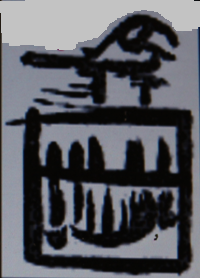 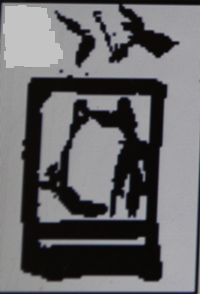 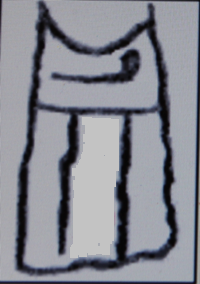 Ниже в квадрате показаны коды двух других членов правящего триумвирата. В нижней части квадрата справа обозначен статус царя-женщины «7 Хов-И» (юпитерианский уровень жрецов бога Хов-И). Это – 7 вертикальных линий. Они нарисованы над кодом «месяц рогами вверх» (бог Тот) и составляют с ним единое целое. Юпитер (цифровой код «7») был наивысшим богом, поэтому статус 7 Хов-И обозначает главенство царя-женщины над всеми жрецами Хов-И. Слева внизу в квадрате записан статус заместителя главкома («сын»). Это - 1 Хов-И (вертикальная линия над месяцем рогами вверх). Запись знаков показывает, что правящий триумвират империи ранее 884 года (начало 0-й династии) находился в Египте.         Сокол профилем направо свидетельствует, что главком был из префектуры Мон (Запад,) Империи Сол (Россия). Префектура Мон была западнее г. Пела (Греция), где до 1244 года находился штаб имперской армии. Если бы это человек представлял Запад, то вместо сокола (Ра, Сол) нарисовали бы знак Тота – месяц рогами вверх. Сокол сидит на трех знаках. Левый знак – это Т основой налево. Знак в центре – это И (горизонтальная линия). Правый Т имеет основу вертикально вниз. Символика Сокола над двумя знаками Т показывает, что Сокол (Ра) доминирует над Убийством (Т, Запад). Имя главкома «Хор Тит» (Х-Т-И-Т) записано четырьмя знаками над квадратом. Чтение знаков сверху вниз справа налево: Хор (Сокол), Т (И-хов), И (единица, горизонтальная линия), Т (И-Хов).        Другой главком 0-й династии (фото в центре) представлял Империю Сол (Россия), богом которой был Хов (тотем – рыба), изображенный над вертикальным, эрегированным прямоугольником, который был графическим кодом патрона Востока бога Сета. Горизонтальный, женский прямоугольник обозначал богиню Сеть – патронессу префектуры Мон (Запад). Написание имени главкома в вертикальном прямоугольнике показывает, что он был с Востока, из префектуры Сол (Россия). Внизу в прямоугольнике изображена богиня префектуры Сол (Россия) по имени «И» (параллельная линия, единица, вагина). В правом верхнем углу прямоугольника нарисован знак И-Хов (уменьшающийся Хов), в котором основа Т направлена налево.  В нижнем правом углу написан титул главкома «Таты Хов» (глава жрецов Таты). Он изображен знаком Тата (месяц рогами вниз) и снизу Хов (вертикальная линия). В левом верхнем углу прямоугольника изображен титул «Иов-Хов» (Круг и снизу вертикальная линия), который обозначает главу (Хов) жрецов Юпитера (круг, Иов). В левом нижнем углу прямоугольника двумя знаками обозначена должность Тота-И (месяц рогами вверх – параллельная линия), которая переводится «первый /жрецов/ Тота». Эти титулы главкома 0-й династии свидетельствуют, что он являлся епископом жрецов пяти богов: Таты, И-Хова, Иова (Юпитера), Тота, И. Имя главкома по начальниы звукам произношения иероглифов записано двумя вертикальными линями. Сверху вниз справа налево оно читается «Ити-Ити». И (И-Хов), Т (Тата-Хов), И (Иов-Хов), Т (Тата-Хов), И.       Еще один главком Египта «минус первой» династии (ранее 884 года) был из префектуры Мон (Запад) империи Сол (Россия). Поскольку он был из России, богом-патроном которой был Сет, то имя этого главкома написали в вертикальном прямоугольнике. В серехе записаны имена трех богов. (фото справа). Верх прямоугольника (код бога Сета) имеет форму месяца рогами вверх. Это – глафический код бога Тота, которому поклонялись в западной префектуре Мон Империи Сол. В нижней части прямоугольника записан титул  главкома – Тит, который закодирован двумя слитными знаками Т, между которыми скрыта богиня И (горизонтальная линия). Титул главкома «Стат» записан тремя знаками С-Т-Т. Сверху изображена спираль вращением слева направо (признак Запада). Спиралью записали цифру «сто». Верхний иероглиф «спираль» читается по первой букве «С». Внизу прямоугольника нарисованы 2 знака Т, которые читаются по первым буквам «Т-Т». Общее чтение имени главкома С-Т-Т» - это Стат (сотый). Главком минус 1-й династии имел сотый уровень иерархии и титул «Стат». В русском языке этот титул сохранился в виде прилагательного «статный», имеющим смысл «солидный», «уважаемый». Царь-женщина мировой империи Соломон при 2А, 4А династиях имела статус «Стата» (сотая), который записывали сплющенной сверху спиралью. Перечень богов в именах трех главкомов, правивших войсками мировой империи при российской 0-й династии Египта (884-943) и западной династии префектуры Мон западнее Балкан (раньше 884 года), показывают, что олиграхическая мафия 1100 лет без изменений сохраняла свой секретный пантеон богов.       Система управления мировой империей в составе триумвирата, кругов элиты и подчиненных им подразделений зафиксирована на каменной «палетке Нармера» 958-963 годов, когда мировой империей правил предпоследний главком 1А российской династии с титулом Ба (гегемон) и именем Тятя (якобы «Нармер»). На этой палетке изобразили царя-женщину с титулом Чита, которую записывали двумя иероглифами: Ч-Т (Ч – растущий месяц рогами направо с кругами на концах, Т – Тата, верхний полукруг). (фото слева)  По внешности эта женщина – россиянка гаплоидной группы R1а. Чита делает жест, показывающий ее службу богу Ра. Она левой рукой (левая – сторона Ра) прикладывает ладонь к груди. Палермский камень многократно упоминал среди главкомов 0-й династии балканских славян титул царя-женщины «Чита Ра Хов-И». Это - знаки Чи – Та – Ра - Хов-И. Они переводятся: «Связывающий /богиней/ Татой Ра Восток». Впервые ее имя встречается в 4-й строке (фото справа, ЧТ в центре колонки левых знаков).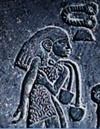 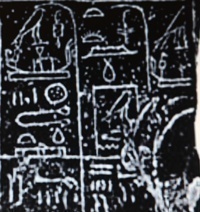          Жрецы дали богов-антагонистов людям двух империй Сол и Мон (вариант «Аминь», МН), заставили их писать в разных направлениях. Россия писала справа налево, а Запад – слева направо. Иероглифы Палермского камня написаны справа налево, сверху вниз по правилам Империи Сол (Россия). На фото начинает надпись в левой колонке знак «посох Таты», у которого верх имеет вращение слева направо. Это – показатель Империи Мон, западной династии (или западной части Империи Сол, имевшей богиню-патронессу Тату – верхнюю половину диска восходящего Ра-Солнца). Сверху колонки изображен «посох Исиды» (Змея /сладкая Иси/ Д), на древке которого код Сета - прямоугольник. За ним следует код префектуры Мон – триада Ра-Ом-Хов. Сокол – это Ра (Сол). Он стоит на Ом (треугольник вершиной вниз). Так показана гегемония Империи Сол (Россия) над Западом (Мон). Ниже треугольника вертикальная линия – это Хов. Основой знака Сокол-Ом является горизонтальный прямоугольник – знак богини Сеть – патронессы Запада. Основой Сакола и Ом является богиня Лада (боевая ладья). Указана cлужба царя-женщины 4 месяца (4 вертикальных линии) богу войны Ра-Амин (круг и внутри 5 точек Амин). Ниже написано имя «Чита». Ч – это месяц рогами направо с двумя кругами на концах. Т – это Тата, верхний полукруг. Затем идет знак Ра (каплевидный эллипс Ра-война). Ниже написан Хов-И (рыцарь). (фото справа, левая колонка знаков) Еще ниже справа иероглиф «Велес» (согнутая в локте рука) означает понятие «подсчет». Цифра 5 (пять вертикальных линий) указывает на пятикратный «подсчет скота» (10 месяцев). Так называли проводимое каждые 2 месяца распределение агентов по «сотням», «десяткам» и «храмам», поскольку эти люди постоянно погибали в боях, и требовалось постоянно пополнять «сотни». Иероглифы в колонке показывают, что главком, которым командовала царь-женщина, до гибели управлял войсками 14 месяцев (4 месяца войны + 10).        Верховная жрица 0-й династии с титулом Чита представляла россиян Империи Сол (Россия) из западной префектуры Мон (Moon, Луна). Она прибыла в Египет с территории, где жили предшественники сербов, болгар, жителей Крыма. Археологи нашли в Египте стауэтку верховной жирцы. Это - белокожая женщина с голубыми глазами, у которой внизу живота над лобком сдалана татуировка пяти кругов. (фото слева, татуировка – увеличенное фото справа) Древнейшая египетская фигурка с голубыми глазами изображала царя-женщину 0-й династии по имени Ия и титулом «Чита - Ра – Хов-И», которая управляла Империей Соло-Мон (доминирующий Сол на Тьмой Луны) руками агентов пяти кругов. Жрецы сделали на ее теле священную татуировку, записав цифровые коды богов. В ХХ1 веке исследователи скопировали схему татуировки, которую обнаружили на мумии неизвестной белокожей жрицы Египта. Форма татуировки над лобком мумии похожа на форму татуировки древней каменной фигурки голубоглазой жрицы. Пять кругов – это аппарат государственного управления империи, которым командовала царь-женщина. (фото в центре)  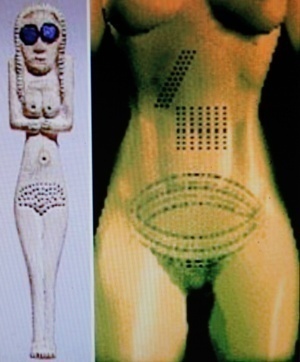 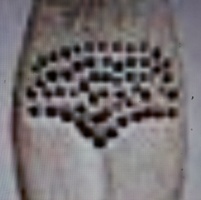 В музее Метрополитэн Нью-Йорка выставили сделанную в Египте через 200 лет после 0-й династии при Птолемеях (1247-1260) терракотовую статуэтку белокожей богини Таты. У нее пять кругов изображены на руках, ногах и шее. Ее корона имела 14 зубцов (14 – число Таты, на 1 больше чем 13 - Тот). Статуэтку изготовили в период второго этапа эллинистического периода (1236-1260), начавшегося, когда брат Лемай (лама) в 1247 году предал верховного царя Александра Великого.        В древней Империи Сол (Россия) была мода делать татуировки верховным жрицам. Например, в 1993 году на Алтае обнаружили мумию 25-летней верховной жрицы - белокожей «алтайской принцессы» Очы-Бала («ребенок высший»), у которой на левом плече (левая – сторона Ра) есть татуировка оленя с 15 кружками на рогах (15 – число бога Сета, патрона Империи Сол - России). Олень – тотем Востока.        У верховной жрицы Египта в области печени на коже нанесен знак наклонного прямоугольника - графический код бога Сета. Когда жрецы гадали по вынутой из человека или животного печени, они символически обращались к богам Сету-Птаху-Гору-Тате и узнавали их волю. Внутри прямоугольника (Сет) есть цифровой код бога Птаха – владыки Ада. Его число 11 нанесено 3 раза (сумма 11+3=14 число богини Таты – «восходящему солнцу). (фото слева) Над областью желудка на коже кодовыми цифрами изображен прямоугольник из 7 рядов по 8 цифр (сумма 7+8=15 число бога Сета). (фото справа)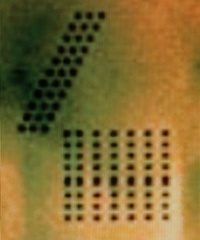 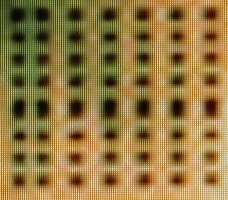 Цифровой код имеет сложный состав. Колонка знаков составляет цифру 8 (Аминь-Ра) и состоит сверху из цифры 4 (богиня Аминь), цифры 1 в виде вертикального прямоугольника (Хов, фаллос) и 3 (Гор, Сокол, т.е. Ра, Сол). В триаде главных богов сверху был Юпитер (7), а снизу был Ра (его аналог – Сокол, число 3). В центре находился Хов (фаллос, Рыба, число 1). В число 8 (Аминь-Ра) сверху входила Аминь (4), снизу – Ра в форме Сокола (3). Центральной частью (основой) Аминь-Ра являлся прямоугольник (Сет) в виде Хова (1, фаллос). Набор  богов (Тата, Сет) показывает, что татуировка принадлежит верховной жрице Империи Сол (Россия), верховным богом которой был Сет, патронессой - Тата. Такова была религиозная идеология жрецов славян 0-й династии, которые из Египта в 884-932 годах управляли огромной империей от Балкан до Алтая. Запись цифр на теле царя-женщины Египта вертикально – Сет (наклонный прямоугольник, гегемон). Снизу комплекс точек – это горизонтальный прямоугольник – богиня Сеть. В доминирующей части империи у арабов, в стране Шан на берегу реки Хуанхэ цифры 1-4 писали числом горизонтальных линий, чтобы они сочетались с мужским статусом империи.        До т.н. «1-й династии» было более трех династий с царями-женщинами.(2015) Хотя в период 1-4 династий (958-1052) власть в Египтепостоянно переходила из рук в руки, но империей правили только триувираты россиян двух префектур Империи Ра (Россия), которые враждовали между собой, не допуская гегемонии Империи Аминь (Запада). Триумвираты мировой империи.          х/По Манефону, но 4А – это 374 (данные Палермского камня) вместо 256.         ххх/ В списке Саккары 13 имен, в т.ч. 2 – это династия 4Б.       Олигархическая мафия Запада лгала об англосаксах – «величайшей из когда-либо сущестовавших наций» (greatest nation than ever existed). Агенты олигархической мафии - египтологи Запада маскировали верховных жриц во главе мировой империи при всех династиях мировой империи с центром в Египте, а также во время лам Птаха – «Птолемеев» (1247-1260).             Имена российских царей-женщин мировой империи.х/ Место столицы. Ю – Юг (Тебес), С – Север (Тана, Мемфис)хх/ Имя замалчивается.ххх. ТитулСанара: С (скипетр Таты), Н (Ночь, волнистая линия), Р (Ре- война). У царины 4А династии титул Сынара записан другими знаками.       Статус высшей власти царя-женщины впервые стали кодировать знаком 7 Хов-И при 0-й династии, знаком 7Т - при династии 2Б. Второй по важности статус 5Т имел главнокомандующий с титулом «Иов Аминь-Ра» для Востока мировой империи, «Зевс Ра-Аминь» для Запада империи. Заместитель главкома имел статус власти 4Т и титул «сын».        «Первый царь Нармер», на самом деле, являлся предпоследним главнокомандующим российской 1А династии по имени Тятя.  Время от правления Тяти (Нармер) до конца якобы «4-й династии» с царем-женщиной Саской (Сашка, «королева Хенткаус») - это 958 - 9.4.1052 года. В этот период правили 13 российских династий. В правление т.н. «2-й» династии позже 19.1.980 года Египет кратко захватывал один главком западной династии Иоф (якобы «Небра»), который изменил идеологию на сатанизм (НЛО, Юпитер), вырезал на своей стеле не код «Ра-Тот», а «Юпитер-Тот» (знак 7-13).       При российских династиях царь-женщина являлась воплощением богинь: Тата (династии 0-я, 1-3-я, 4А), Чита (династии 0-я, 1А), Соха-Мать (Сехмет, династии 1Б, 1В, 2Б); Вита (В-И-Т; В-Велес, И-Иси /змея, «сладкая»/, Т–Тата; династия 2А); Ситха (С–Сет, И (И-Хов), Х-Хов, Т–Тот; династия 2Г); Хатор (династия 4А), Надия (26-я династия).  При гегемонии Запада царь-женщина была верховной жрицей кровавой богини Хатор (династии 5-10-я, 18-25-я; 27-29-я), богини Соха-Мать (Сехмет, 22-я династия),богини Клео (Клеопатра при Птолемеях, 1247-1260).           Жрецы по приказу «Круга 13-ти» судей маскировали верховную жрицу и изображали ее мужчиной. На стеле 3Д династии царю-женщине по имени Лиха (якобы «Кахеджет») надели на голову шапку в виде фаллоса. Но надпись рядом с фигурой якобы «мужчины» гласит: «Гора Мать, первая Таты, храма». Титул «Мать» - это 2 иероглифа: М – Магия, сова; Т - Тата, верхний полукруг.Аналогично при 4А династии царя-женщину с именами Тата, Сынара на стеле изобразили мужчиной. При 4Б династии царя-женщину Саску (Сашка, «Шепсескаф») изобразили мужчиной с бородкой на царском троне. Она имела титул «Сака» (С-К) - епископесса жрецов души Ка. С – это скипетр Таты, К – это Ка-душа. Египтологи Запада придумали царю-женщине Саске ложное имя «Хенткаус» (queen Khentkawes). При 18-й династии скульптуру царя-женщины Раматька (Ра мать Ка, якобы «Хатшепсут») изобразили мужчиной с накладной бородой, который стоит на коленях, держит в руках шар Ра и джед из четырех прямых крестов Ра – показатель уровня вселенского патриархата Ра.       Историки Запада и Википедия лгали, что «царь Менес» - «Нармер» объединил Египет. Во-первых, имя этого главкома в серехе на каменной «палетке Нармера» – это «Тятя» (Тату). Имя записано полукругом восходящего солнца - богиней Татой. Мужской вариант имени Тата – это Тятя (тату, отец). Смысл имени «Тятя» (Т-Т) - это отец, патриарх. Во-вторых, Палермский камень до Тяти (Нармер) дважды говорит о создании мировой империи Соломон. Территория Империи Сол (Россия) была восточной частью мировой империи Соломон уже при 0-й династии (884-943). Она простиралась от Египта, Балкан, Ближнего Востока до Алтая включительно. На Алтае археологи нашли Пазырикский ковер с египетскими кодовыми знаками. В Хакассии в 200 км северо-восточнее г. Абакан в районе Шира (10 Ра) сохранился «Дом Ра» с обсерваторией бога Ра, с пятью горами - «сундуками». Царей в Египте не было. Русским именем «Сар» (Сартасан, то есть Сар Таты сын) с 10.1.1102 года при 2-м главкоме 12-й российской династии называли должность главкома. Впоследствии имя Сар стали использовать для обозначения должности главкома (Sir у англичан), и в Туринском царском списке оно записано знаками С (Соха) Р (Ре-война, эллипс с острыми концами). Главком не имел власти верховного жреца, которая была у царя-женщины, поэтому он не был царем. Однако с ХУ века иезуиты, писавшие ложную историю, изобразили Юлия Цезаря не главкомом, а якобы полновластным царем, хотя он подчинялся царю-женщине с титулом Веста Максима. Начиная с т.н. «минус второй династии», при 0-й династии (884-943) и при всех других династиях мировую империю возглавляла царь-женщина («царина»).         «Фараоны» в Египте были краткое время только при западных 18-25-й династиях (1134-1209), когда иероглифы Хор-Рат (сокол-ратник, ХРТ) читали в противоположную сторону слева направо ТРХ. У каждого главкома было 5 основных титулов, которые указывали девиз правления и должность епископа жрецов разных богов. Титулы начинались с имени благословляющего бога (богов) и заканчивались именами благословляющих богов. Знаки имени писали в обратную сторону для маскировки,  поскольку жрецы боялись навлечь на главкома порчу от колдовства и магии врагов. Впервые титул «Юпитера Первый» (Иов-И) имела царь-женщина 2А династии «Вита-тетя», которая в левой руке держала знак «Круг - горизонтальная черта» (Иов-И). Со 2-й династии титул «Юпитера первый» (Иов-И) имели все главкомы мировой империи. Например, титул Иов-И (первый Юпитера) 23 месяца имел главком российской 4А династии с титулами Ратфат (Рат Таты), Карафат (Кара /душа Ра/ Таты), Тит и десятью титулами епископа жрецов других богов. Одно из его имен «Хеопс» означает титул «епископ». Семейное имя главкома, данное ему матерью, хранили в секрете, поскольку жрецы боялись порчи от колдовства магов, выведавших тайное имя.         Знаки показывают принадлежность главкомов к Империи Сол (Россия). Поскольку явным богом Империи Сол был Ра, то в титуле главкома использовали: прямой крест (Ра), круг синего цвета (Ра), круг с 3, 5, 6, 7, 11, 13, 15-ю точками внутри. Это – боги Ра-Гор, Ра-Амин, Ра-Соломон, Ра-Иов, Ра-Птах, Ра-Тот, Ра-Сет. Бога Ра обозначает круг с одной точкой в центре двух видов: 1) Ра-Ом – это круг с углублением в центре. 2) Ра-Хов – это круг с бугорком в центре. Бога Ра-Ом записывали в двух видах: а) круг с двумя точками (например, в 4-м титуле Александра Великого «МирРадатов»); б) круг с двумя горизонтальными чертами.      Тотемом Империи Сол (Россия) являлась птица гриф. Богом-патроном России был бог Сет. Его имя Сет записано двумя знаками С-Т. 1) «С» - это 6-конечный крест с загнутым сверху концом налево в форме месяца рогами вниз. 2) «Т» - это верхний полукруг. Коды Империи Сол (Россия): левая часть мира, левая рука, шаг левой ногой, вращение свастики налево против часовой стрелки (война Востока против Запада), спираль вращением налево у цифры 100; профиль Сокола налево, завиток кобры влево, изображение глаза с уголком у переносицы слева; лямка туники или фибула (застежка плаща) на левом плече, запах полы одежды слева направо; приложение левой ладони к груди, наложение левой ладони на кулак правойруки,  наложение левой руки на локоть правой руки (симол Хов-И. эрегированный фаллос).         Российские жрецы Египта писали иероглифы справа налево профилем налево. Титул главкома России «Юпитер – Ра-Аминь» (круг, прямой крест и 4 точки между сторонами креста). Российских главкомов 4А династии обозначают все варианты иероглифа Ра-Солнца. Благословляют имя российского главкома над картушем: бог Тор (Т - нижняя часть полукруга, Эр - две параллельные черты), богиня «Наина» (Н-Н, банджо «най» /«якобы нефер»/ и ритуальный топор). У 1-й, 3-й российской династии титул главкома «Тит» обозначает его символ - два топора, между которыми параллельная черта (И, единица женского рода). Этот знак изображен в картуше статуэтки «лже-Рамзеса», у Ратфата (Хеопс, 4А династия). Два топора носили на плечах охранники за спиной главкома и в Египте, и в 12 дивизих русских оккупационных войск («этрусков») в Италии.          У предпоследнего главнокомандующего 1А династии Тяти на каменной «палетке Нармера» в 958-963 годах впервые изображен заместитель главкома, который имел титул «Рат», и «сын». В долине реки Хуанхэ (Китай), оккупированной российскими войсками 1-4-й, 11-12-й династий Египта, титул заместителя главкома «сын» (цзы) сохранился в именах стратегов Суньцзы, Куньцзы (Конфуций), Лецзы, Хань Фэйцзы. При 12-й династии Египта правителя Китая стали называть «тяньцзы» - сын неба (сын Юпитера, т.е. главкома), поскольку он имел титул замглавкома, подчинялся Юпитеру – «Кругу 7-ми» в Мемфисе-Каире (1052-1089, 1134-1209) в Генуе (1256-1628). Например, титул «сын неба» написан на бронзовом сосуде династии Чжоу (позже 22.6.1161 года, 1122 до н.э.). На 5-й месяц 8-го года правления человека с титулом заместителя главкома этот сосуд подарили чиновнику по имени Сун. Титул записали сложным иероглифом из элементов «Сокол-Гор, Ра-Ом, Ра, И». Это - 3 вертикальные линии, круг с чертой в центре, прямой крест, параллельная линия. В Египте над титулом главкома рисовали не три вертикальные линии, а их синоним – Сокола (тотем Ра).          С начала древнего царства Египта до конца династии 4Б (884-1052) жрецы мировой империи искусственно создали два типа иероглифической письменности. На Западе (от Балкан до Восточного Туркестана) писали египетскими иероглифами. На Востоке от реки Хуанхэ до островов Японии писали китайскими иероглифами. Затем в 1245 году жрецы мировой империи опять разделили письменность на две части. Восточную часть империи заставили использовать греческий алфавит, а западную часть – латинский.       Ложна легенда об объединении Египта в единое царство. На самом деле, жрецы войнами объединяли не Египет, а огромную мировую империю. Центр управления империей поместили в Египет, поскольку из дельты Нила на кораблях было удобно доставлять приказы на Запад до Гибралтара, на Восток – до устья реки Дон. Палермский камень указывает, что мировую империю Соломон дважды создавали до 958-963 годов, когда предпоследний российский главком 1А династии с титулом Ба (гегемон) и именем Тятя (якобы «Нармер») правил Египтом. Жрецы 4Б российской династии изготовили Палермский камень в период 14.1.1051-29.4.1052 годов после убийства в перевороте царя-женщины Санары (якобы «фараон Снеферу»). Жрецы 4Б династии на Палермском камне перечислили правителей ранее 1А династии в двух частях мировой империи и указали время двух длительных войн для создания мировой империи с именем Соломон (Солнце/Сол – Восток, Луна/Мон – Запад). Один главком (2-я строка палермского камня, 2-й прямоугольник справа) вел войну 7 месяцев. Второй главком (2-я строка, 3-й прямоугольник справа) воевал 13 месяцев. В общем, два главкома дважды вели войну по созданию мировой империи один год 7 месяцев и 12 дней (20 месяцев).       Факты Палермского камня противоречат придуманной на Западе ложной истории и классификации «династий», в которой дезинформаторы ХУ века замаскировались якобы под жреца Манетон («Мага ночной Таты» М-Н-Т). На самом деле, в ХУ веке иезуиты переписали имена главкомов из каталога своих предшественников - западных жрецов 19-й династии Египта и разделили их на мнимые «династии». Якобы 1-4-е династии древнего царства Египта – это 14 династий с царями-женщинами, в которых 13 представляли Империю Сол-Россию. Якобы 1-я династия состояла из четырех династий 1А, 1Б, 1В, 1Г, которые имели разные символы веры и трех разных царей-женщин. Текст Палермского камня показывает российских правителей Египта из Империи Сол. Их имена в верхней строке записаны в 15 сохранившихся прямоугольниках. Разные имена богов показывают, что часть главкомов (например, Тятя/ «Нармер») были из западной префектуры Мон Империи Сол (от Балкан до Крыма). Стомер/«Гор Ага», Сит/ «Джер» были из восточной префектуры Сол (страна Тана от река Тана /Дон и реки Ра/Волга до Алтая), где явным богом был Ра. Все главкомы Империи Сол поклонялись богине Тате (верхний полукруг),  и на Палермском камне их имена начинает знак «скипетр Таты» – богини полукруга восходящего Ра-Солнца.      Главком 1А династии Батя с титулами Стомер, Ис-Сохатый (Гор Ага), служивший богам 57 месяцев, в верхнем левом углу палетки имел тайным богом Юпитера (круг). Явным богом был Ра - прямой крест (фото слева, левый верхний угол). Над головой Стомера в столбце вертикально два знака - это бог Тор (Т-Р). В надписи 4 знака титула «Сам Тор» (подобный Тору). В правом верхнем углу палетки тайный бог Юпитер – это дыра в форме круга, левее которой Сокол (Ра). В Х1Х веке дуаду богов «Юпитер-Ра» при раскопках нашли на территории государства Тана в верховьях реки Дон. За спиной керамического быка круг (Юпитер). Прямой крест Ра нарисован в круге. На шее быка знаки Ра-Солнце (круг с точкой) (фото справа).  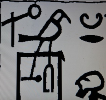 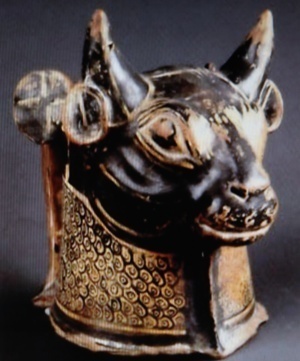 Керамический символ веры Иов-Ра государства Тана (Тан – имя реки Дон) историки отнесли к родосско-ионийской культуре. При российской 1А династии Египта государство Тана имело военное и религиозное влияние на остров Родос, Грецию и Египет. В Британском музее выставлена деревянная табличка с изображением нескольких военных кораблей главкома Стомера, родиной которого был район современного г. Феодосия в Крыму. Российские главкомы 1А династии Египта основали в дельте Нила столицу, которую верховный жрец Манефон назвал ТНТ (г. Танат, 130 км севернее Каира). Внизу сереха Стомера обозначен его религиозный титул - шесть знаков «Т» (6Т), который в 964-968 годах был вторым по статусу в империи, а высший титул 7Т имела царь-женщина.       В верхней части четырех ножек бронзового котла Матери Синь (якобы «Фу Хао») – царя-женщины из страны Шан на левом берегу р. Хуанхэ позже 12-й российской династии Египта (после 6.9.1118 года, якобы 1785 до н.э.) нанесли код богини Таты. Это - месяц рогами вниз с загнутыми внутрь краями. Этот знак, перевернутый на 180 градусов (бог Тот), в 964-968 годах изобразили на костяной табличке российского главкома Стомера (Гор-Ага) 1А династии Египта (фото слева). 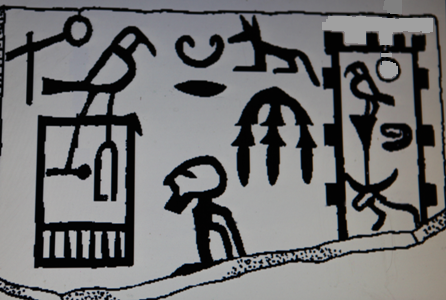 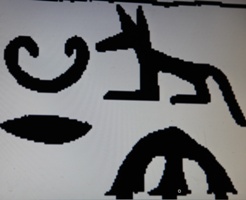 Внутри явного (проявленного) знака Тот (месяц рогами вверх) есть тайный кодовый знак бога главкома Стомера. Это бог Хов-И (перевернутый Т, эрегированный фаллос). Хов-И невидим, поскольку он является фоном белого  цвета внутри черной линии месяца рогами вверх. На костяной палетке четыре иероглифа записали два титула «Стомер» и «сам Тор» (фото справа).  «Стомер» - это чтение по правилам Империи Сол справа налево сверху вниз: С-Т (первая строка), М-Р (вторая строка). «Сам Тор» - это чтение в столбик сверху вниз справа налево. С-М (правый столбец), Т-Р (левый стобец). Месяц рогами вверх (фото слева, верхний левый иероглиф) – это бог Тот. Знак читается по произношению первой буквы «Т» слова Тот. Внутри спрятано оборотное «Т» белого фона знака – обозначение бога Хов-И, который записывали вертикальной линией (Хов) над горизонтальной линией (И, единица, вагина). Иероглиф «оборотное Т» обозначал главу (Хов) жрецов богини Единицы (вагины). Две части знака имеют явный и секретный элементы. Явная часть – это черная линия Тот (месяц рогами вверх с загнутыми внутрь краями). Тайный знак бога Хов-И записан оборотным «Т» при помощи фона белого цвета внутри месяца рогами вверх.        Иероглифы имени царя на палетке читаются по правилам Империи Ра справа налево: Стомер. С-Т-М-Р. (Сет, Тот, Мон, Ре). Верхняя строка – это Сет-Тот (С-Т). Нижняя строка - это Мон-Ре (М-Р). (фото справа) «Стомер» означает «измеритель сотен» (сто мерить). Второй смысл титула: «Сет лунной войны». Иероглифы специально расположили в два столбика так, что 2-й и 4-й знаки при чтении сверху вниз дают имя бога Тор (Т-Р). В литературе России имя Стомер сохранилось в кличке лошади «Холстомер».          Имя главкома «Ис-сохат» записано в правой части палетки внутри знака «крепость». Смысл имени означает: «Сладкий Сохатый». Ис – это И (Иов), С (сокол). Сохат – это С (сто), О (Ом, треугольник вершиной вниз), Х (Хов, вертикальная черта), Т (Тот). Ниже имени иероглиф «фаллос на двух ногах» - это благословляющий бог главкома. Первый и последний иероглиф имени – это обозначения богов Иова (Юпитера) и Фаллоса (Хов).           На костяной палетке главкома Стомера (погиб 28.5.968), есть символ веры Империи Сол - дуада богов «Юпитер - Ра». В верхнем левом углу палетки - это два иероглифа: Юпитер (круг без точки), Ра (прямой крест). В правой части палетки изображена «крепость Сета». В правом углу крепости Юпитер – это круг в виде круглой дыры (тайный бог). Слева Ра имеет форму Сокола - тотема Ра (фото слева) Ра доминирующей части империи - это код «круг с впадиной в центре» (Ра-Ом). Имя главкома в крепости Сета: Ис-сохат. И – это Иов. Х – Хор-Ра. С – сто. О – Ом (треугольник вершиной вниз). Х – Хов (вертикальная линия). Т – Тот (месяц рогами вверх). Имя Ис-сохат в русском языке сохранилось в виде слова «сохатый», которым называют лося. Ниже вырезан вариант знака Хов (фаллос на двух ногах). Это – «ключ», обозначающий понятие «начальник».       Стомер Ис-Сохатый приплыл на боевой ладье из порта Рахата (с 1270 года Каффа, затем - Феодосия; Крым), входившего в западную префектуру Мон (Луна) Империи Сол. В эту же префектуру входили Балканы, Болгария, включая левый берег Днепра. Территория восточной префектуры (Сол) шла от от бассейна реки Дон, Волга до Алтая и Восточного Туркестана включительно. Крепость Сета была в левом притоке реки Днепр. Идентичны знаки костяной палетки Стомера и знаки золотого браслета верховной жрицы, найденного в Перещепинском кладе (Новосанжарский район, 13 км от г. Полтава).  Во-первых, на костяной табличке Стомера (фото слева) и на браслете (фото справа) есть прямоугольник – графический символ бога Сета - патрона Востока. Во-вторых, количество символов на боковых гранях прямоугольника костяной палетки и золотого браслета одинаково – 14 (код богини Таты – патронессы империи Сол, Россия). Число элементов грани кодирует имя бога. Слева направо против часовой стрелки (правило Империи Сол) коды богов: 5+3+4+2 = 14 (число Таты).  5-3-4-2 кругов обозначают богов: Амин – Гор – Аминь – Ом (фото справа).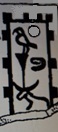 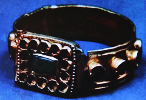 По бокам браслета дважды 4 круга – код тайной богини Востока по имени Аминь (явный бог – это Ра). Под Полтавой в древности браслет сделали для царя-женщины, верховной жрицы Великой Болгарии, главным богом которой был Сет (число 15, зеленый прямоугольник) – патрон Империи Сол (Россия), закодированный зеленым изумрудом прямоугольной формы. Символика цифр бо бокам прямоугольника на браслете Перещепинского клада повторяла коды богов костяной палетки главкома 1А российской династии Египта по имени Стомер (964-28.5.968).       Имеются другие признаки принадлежности главкома Стомера к Империи Сол (Россия). а) Сокол внутри прямоугольника «крепости Сета» изображен профилем налево – признак Востока, России. Сокол-Ра стоит на знаке Ом (треугольник вершиной вниз). Код бога Сол-Ом обозначал доминирование в Империи Соломон мужской части Сол. При 1А династии гегемоном была Империя Сол (Россия), в которой тайным богом был Юпитер (круглая дыра в правом верхнем углу «крепости Сета»). Явным богом Империи Сол был Ра в форме Сокола. б) Слева на палетке имя главкома написано в вертикальном прямоугольнике – знаке бога Сета, патрона Империи Сол. в) Внутри сереха есть два прямых креста. Они сделаны в виде двух ног сокола, которые пробивают верхнюю линию прямоугольника. 2Ра - это символ митрополии бога Ра в 964-968 годах. Ра – это явный бог Империи Сол (Россия). Всего в серехе 4 иероглифа. Сверху два прямых креста Ра от ног сокола к булаве и к символу веры (левая часть палетки, фото слева). 2Ра – это уровень  митрополит Ра. Египет в 964 году был частью Запада, поэтому слева направо по правилу Запада написаны 2 знака имени «Батя». Б – это Булава, Т – это Тата (месяц рогами вниз). Полностью титул и имя: «Батя Стомер, сам Тор, Ис-Сохатый». Жреческий статус главкома - митрополит бога Ра.      Египтологи Запада и энциклопедия Википедия лгали, что главкома звали «Гор Ага». Таких иероглифов на палетке нет. В период древнего царства Египта (884-1052) сокол профилем направо над вертикальным прямоугольником (бог Сет, якобы «серех») обозначал не имя «Гор», а западную префектуру Мон, входившую в Империю Сол (Россия). В правой части палетки профиль сокола налево обозначает восточную префектуру Сол Империи Сол (Россия). Вертикальный прямоугольник (серех) является показателем того, что главком Стомер представляет Империю Сол (Россия), поскольку эта графическая фигура обозначает бога по имени Сет – патрона Востока. Горизонтальный прямоугольник кодировал богиню Сеть (число 16) – патронессу Запада. Из-за того, что главком Стомер был в Египте на территории префектуры Мон (от широты Балкан до Крыма), жрецы изобразили его Сокола (тотем Ра) профилем направо. Имя Батя вырезали в прямоугольнике – символе бога Сета, патрона России. Имя «Стомер» и его титул «Сам Тор» написали четырьмя иероглифами. Знаков «Гор Ага» внутри прямоугольника нет. Имя «Гор Ага» придумали западные лжецы-египтологи, сочинившие ложную историю. В верхней строке Палермского камня среди главкомов 1А династии Египта главком Стомер («Гор Ага») изображен пятым справа после 4-го российского главкома по имени Тятя («Нармер»). Знак «Рахата» в имени Батя Стомер (964-968) повторен в иероглифическом логотипе «Рахата» города Каффа (Феодосия). Полностью иероглиф состоит из трех элементов: «Ра-Хов-Таты», РХТ, Рахата, т.е. «дом Ра» (знак палетки Бати Стомера слева).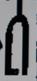 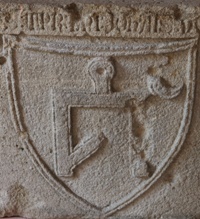        Направление написания знака Тата справа налево (Империя Сол). Конец знака - загиб конца лунного месяца против часовой стрелки так, чтобы получился иероглиф 7 (арабская цифра 7, код Юпитера). Резчик костяной пластинки из-за маленького размера иероглифа не смог изобразить Ра (круг с точкой) над вертикальной линией (Хов) и месяцем рогами вниз (Тата). Ра-Хов – это код должности «Ра /жрецов/ глава». «Круг 7-ми» стратегов, который в 1256 году бежал из Египта в Геную, использовал знаки «Ра-Ом, Хов, Тата» в 1270 году, когда банкиры купили крымскую крепость Рахата (дом Ра) у верховного кагана Хубилая. Жрецы Генуи повторили форму знака Тата. Внизу слева она имеет форму арабской цифры «7» - кода Юпитера (гегемон). Кроме того, в логотип добавили западный знак Тот (месяц рогами вверх). Так возник логотип столицы крымской колонии Генуи - города Каффа (Феодосия) (фото справа). Это – явное название. Тайная запись иероглифами слова «Каффа» - это Рахата Тота (РХТ, Тот). К - это квадратный месяц рогами вверх с ладонями на концах (Ка - душа). Т – это месяц рогами вниз (Тата), Т – это месяц рогами вверх (Тот). По правилам жрецов оба табуированных знака Т (И-Хов) были заменены на две буквы Ф. В итоге получилась название «Каффа».          Повторное использование жрецами логотипа Рахата (РХТ) после 964 в 1270 году свидетельствует, что главком российской 1А династии Батя Стомер был из крымского города Рахата (хата Ра, дом Солнца). На центральной улице г. Душанбе (Таджикистан) рядом со спуском на центральный базар, который в древности был на Шелковом пути, была большая чайхона с названием Рахат. Город Рахат существовал раньше Каффы и в 964-968 годах входил в префектуру Мон Империи Сол (Россия). На самом деле, каменный логотип города Каффа по иероглифам читается не К-Т-Т (Каффа), а Рахатта (Р-Х-Т-Т; Ра-Хов-Тата–Тот). Смысл иероглифов Каффа: «Дом Ра Тота». Звучание имени города не сохранилось, но сами иероглифы имеют чтение. В вырезанных на камне иероглифах нет знака «Ка». Правильное, политически корректное чтение логотипа города Каффа – это Рахаффа (РХТТ).         Египтологи Запада намеренно исказили имена российских верховных жриц, главкомов. Методы фальсификации многочисленны. Это – замалчивание, подмена иероглифа; придумывание английского слова вместо чтения начального звука иероглифа, соединение имен троицы богов с именем главнокомандующего; сокращение имен богов троицы (символ веры) в слово из трех начальных звуков иероглифов, чтение иероглифа целиком вместо чтения начальной буквы произношения, перенесение произношения первого иероглифа в конец имени. Сакару (2-я династия) переназвали «Неферкасекер», хотя у нее только 3 знака: С – веревка с двумя узлами в центре, Ка – душа, Р – Ре-война. Имя Сакара замалчивали, хотя по имени царя-женщины Сакары назвали местность Саккара, где построили много пирамид. Царя-женщину Таню (3-я династия) переиначили в «Нубнефер», хотя имя записано всего двумя иероглифами: Т – Тот, Н – Най. Имя Раджаф исковеркали в «Джедефра». Имя Ратфат переиначили в «Хеопс», «Хуфу»,         При последнем российском главкоме 2-й династии Египта с именем «Бася» (иероглифы Б и С в картуше, увеличенное фото справа), который погиб ранее 16.1.1002 года, Империя Сол (Россия) была гегемоном, который заставил всю мировую империю молиться богу Ра. У пирамиды Брата Тора (второе имя Рабох, Ра – Бох, якобы «Джосер») в захоронении № 1У был найден каменный сосуд с изображением символа Империи Сол - Грифа, который левой лапой (левая – сторона Ра) держит 6-конечный крест Соломон - знак мировой империи. В нижней части вертикальной линии креста есть аналог карточного символа «черви» - код префектуры Рахата (Хазария) (фото слева). На этом рисунке имя российского главкома Баси в картуше обозначено символами «Б» (Б, нога) и «С» (Сет, прямоугольник). Над грифом статус главкома Иов-Ра-Аминь показан кругом, внутри которого крест Ра-Аминь, где Ра – доминирующий бог. Прямой крест Ра – это проявленный бог России. Четыре точки между линиями креста – это тайная богиня Аминь. В «картуше» (дуаде богов Юпитер-И) имя главкома имеет два знака: 1) «нога» (В) и 2) «прямоугольник» (С, Сет бог Востока). (фото справа) Буква «С» записана горизонательным прямоугольником – кодом богини Сеть, поскольку этот главком Египта был с Балкан.  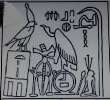 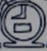         Б и С - это имя Бася. По традиции со времени царя 2-й династии Баси всех царей называли «басилей» (Василий). Египтологи США для дезинформации прочитали имя, как якобы «Хасекхемви», хотя в картуше только 2 знака Б – С. Никаких других иероглифов нет. Идеограмма показывает, что Империей Соломон (6-конечный крест) управляет Гриф – тотем Империи Сол (Россия). В правой нижней части идеограммы показан статус Востока - три луча вверх из одной точки (код бога Сол). Булаву – символ военной власти прислонили к сидящему на коленях человеку профилем налево (Восток). Идеограмма главкома Баси (Васи) показывает гегемонию Империи Сол (Россия) в мировой империи при этом главкоме 2-й династии.  Предшественник Баси - это главнокомандующий с именем бога Сета «Садыкен». С – это скипетр Таты. Д – это длань (ладонь). К – котел. Н – Ночь, волнистая линия. В России и на Востоке сохранилось имя Садык. Еги титул был «Касан из страны Ре». Он был патриархом бога войны Ра-Гор. Лжецы-египтологи Запада назвали главкома именем «Перибсен», хотя таких иероглифов нигде не написано.        Последний главком 2-й российской династии имел два имени. Его имя первосвященника – Баба (папа, патриарх), имя главнокомандующего – Раф (Рат, ратник). 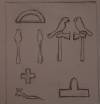 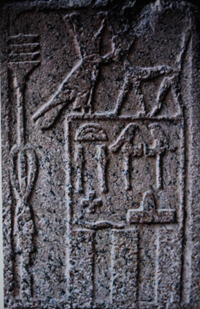 Иероглифы каменной стелы (схеме справа) прорисованы для лучшего восприятия (схема слева). В левом нижнем углу сверху вниз 2 иероглифа: Ра/прямой крест и Ф/улитка. Это – РФ, запись имени Раф (политически корректный вариант слова Рат, ратник). На стеле Бабы Рафа слева сверху нанесены 4 Ом (4 треугольника вершиной вниз) - код вселенской патриархии жрецов Ом. Сверху над вертикальным прямоугольником (графический код бога Сета, Восток) вырезан Шакал – тотем бога Сета (бог Империи Сол), который целует сокола Гора с коронами Востока и Запада (фото справа). На стеле в вертикальном прямоугольнике содержатся титулы российского главкома. Имя – это набор титулов, записанных в виде идеограммы. Иероглифы двух видов топоров имеют чтение, как буквы. Слева два ритуальных топора прямой формы читаются «ба-ба». Их смысл означает: «папа», «гегемон». За царем этрусков (оккупационные войска русских) два охранника носили на плечах два топора. Справа на стеле два топора другой формы. Два иероглифа «топор загнутой формы» читаются «Т-Т». Это – запись имени богини колдовства Таты (божественное число 10), которой подчинялась богиня Магии (тотем – сова, число 20).        Знаки стелы читаются сверху вниз справа налево по закону Империи Сол (Россия). Смысл правой колонки знаков: «Рат Востока, Рат Запада /бога Хов-И». Сочетание Сокол (Р, сокол – это тотем Ра), Топор (Т) означает запись слова Рат (ратник). Смысл левой колонки знаков: «Таты патриарх (баба), Ра слуга». Полностью чтение иероглифов имени по первым буквам произношения - Ратах, Табраф (Табрат). Смысл левой колонки знаков без политически корректного знака Ф (улитка) – Таты брат (Т БРТ). Запретный знак Т всегда меняют на Ф (улитка, слуга). При «2-й династии» (19.1.980-16.1.1002), когда жил главком Ратах Табрат, на самом деле, было четыре династии. Сокол-Ра профилем налево изображает префектуру Сол Империи Сол (России). Префектура Мон – это Горлинка-соколица профилем направо. Два топора – это российский («этрусский») символ главкома и фонетическая запись (Т-Т) богини Тата. Титул слева: богиня Тата (верхний полукруг). Ра (прямой крест). Слуга (улитка). Общий смысл иероглифов в прямоугольнике гранитной стелы: «Главком империи из Востока и Запада, патриарх богини Таты, слуга Ра». Главком Ратах Табрат, веривший в бога Ра-Солнце, погиб в начале 1002 года. Египтологи Запада ложно назвали его «Хасекхемви», однако на стеле нет таких иероглифов. По буквам иероглифы стелы: Р-Т-Х (правая колонка) Т-Б-Р-Ф (левая колонка). Чтение имени: «Рат Хов-И, Таты баба Раф». Таты патриарх-ратник». Раф– это два нижних иероглифа слева: крест (Ра) и улитка. Смысл знаков означает «слуга Ра».       Египтологи Запада блокировали данные о системе управления мировой империей при последней российской династии «древнего царства». Она одновременно состояла из династий 4А и 4Б, управлявшими двумя империями (Сол - Восток, Мон - Запад) из двух разных столиц Египта. На севере в дельте Нила была династия 4А (гегемон) со столицей Тана («Танис») Верхнего Египта. Жрецов столицы Тана возглавляла царь-женщина Санара. В 1220 году, когда персы свергли российскую 26-й династию и захватили Египет, греки назвали город кодом «Мемфис» (ММТ). Его обратное чтение ТММ (тамом) по-персидски означает «конец» - второе имя бога Птаха. Элита Верхнего Египта управляла Империей Мон – Западом. При этом соблюдали сочетание противоположных полов. Гегемон (мужчина) Сол управлял Империей Мон (женщина). Царь-женщина Санара поклонялась двум дуадам главных богов: 1) Ра-Аминь, 2) Юпитер - Ра-Ом. Династия 4Б жила в Тебесе (Луксор) в шестистах километрах южнее столицы Тана. Из Нижнего Египта она управляла Империей Сол (Россия). Элита Тебеса (ТБ, ТП, обратное чтение Птах)  молилась дуаде богов Сет-Аминь. Обе династии строили погребальные комплексы в форме символов своей веры. Графические коды богов видны при взгляде сверху на пирамиду. Династия 4А строила пирамиды Птах-Аминь (квадрат - косой крест), а династия 4Б строила мастабы Сет-Аминь (прямоугольник – косой крест).              Санара 374 месяца была царем-женщиной династии 4А. Примерно 14.1.1051 года правители 4Б династии произвели военный переворот, убили Санару и захватили столицу в дельте Нила. Царь-женщина 4Б династии по имени Саска (Сашка) возглавляла мировую империю 16 месяцев до захвата Египта 29.4.1052 года коалицией западных войск, основавших 5-ю династию. Жрецы в списке царей Абидоса изобразили женщину Саску царем с бородкой на троне и ниже написали иероглифами ее имя согласными буквами С-С-К (Сашка). Однако египтологи Запада заменили 3 знака имени абракадаброй «Шепсескаф».       Российские жрецы 4А династии, которые захватили Египет и в 1020-1051 годах построили 7 пирамид, при верховной жирце Сынаре имели проявленным богом Ра, а тайной богиней - Аминь. Эти жрецы разделили захваченный центр мирового управления – Египет на две части, в которых создали династии 4А и 4Б, имевшие разных проявленных богов. В городе Тана - столице Нижнего Египта, управлявшей Западом (правый глаз, Аминь) от широты Балкан до Днепра молились Ра. В Тебесе (Луксор) -столице Верхнего Египта, управлявшей Востоком от реки Днепр (дон по Ра, ДНПР) до Бохайского залива (левый глаз, Ра), молились Аминь. Когда царь-женщина 4Б династии Саска 14.1.1051 года узурпировала власть в Египте и уничтожила верховную жрицу Сынару, она поменяла правящую элиту и пантеон главных богов. Если у 4А династии вход в пирамиды идет с севера на юг (в сторону Ра), то в двухступенчатую пирамиду Саски (Сашка, «Хенткаус») для ее «души Ка» и в мастабу для помещения ее мумифицированного тела вход идет с востока на запад (в сторону богини Аминь). Иероглиф титула царя-женщины Саски написан слева от входа в поминальный храм для ее души Ка («мастаба Хенткаус»). Там изобразили верховную жрицу, которая приложила левую руку к левой груди. Это – символ ее службы Ра - богу Империи Сол (Россия). Религиозный конфликт 4А и 4Б династий был внутренним и касался только места богини Аминь и бога Сета в иерархии богов Империи Сол. В период правления Саски 14.1.1051-29.4.1052 года на камне вырубили список главкомов Империи Сол до смерти Статы Сынары. Это список историки назвали «Палермским камнем» (Palermo stone).        Список царей в Саккаре под номерами 16-29 назвал имена 13 «правоверных» 4А династии: Санара (16), Раф, Раджаф (Джедефра), Ратуф (Хафра), Сак, Ра/м?/ (26), Ранак (27), Расак (28), Ратан (29). Пять имен главкомов этого списка уничтожены ударами зубила по камню. Не названы известные (2015) имена главкомов: Расай, Рамак (Менкаур), Ратфат (Хеопс), Ракай, Хеха Раджаф («Джедефхор»).  Кроме того, несколько имен династии 4А уничтожены. Западные египтологи и Википедия (1.3.2015) выборочно назвали 6 имен 4А династии, блокировали информацию об именах царей-женщин, не сообщали, что общее время правления царя-женщины 4А династии Санары составило 374 месяца (30 лет, 2 месяца и 25 дней). Она  правила с возраста 11 лет и погибла в возрасте 41 года. Английские египтологи придумали ложное имя «Семат» (СМТ) царю-женщине Саске, прочитав так 2 знака. Однако иероглиф «верховная жрица» выполняет  роль «ключа» и не читается. Он раскрывает смысл предыдущего знака (Т и снизу «черви» - знак Хазарии). «Мать» (МТ) – это титул верховной жрицы.       Жрецы всех династий делили богов на тайных (совершенно секретных) и проявленных, с секретными именами. В Империи Сол при 1Б династии явным был бог Ра, тайным – богиня Аминь. Это видно в нижней части сереха главкома 1Б династии Сита (Джер), где на прямом кресте Ра нарисованы косые кресты (Аминь) и Т (И-Хов). У российской 4А династии явным богом был Ра в форме Ра-Ом (прямой крест, круг и впадина Ом в центре), в форме Ра-Гор (круг с тремя параллельными чертами). Боги 4А династии Птах и Аминь секретны. Их видно при взгляде сверху на форму пирамиды. Богиня Аминь - это косой крест. Квадрат пирамиды – это символа Птаха владыки Ада. Тайных богов 3А династии видно по форме пирамиды главкома Брата Тора («Джосер»). Это – Сет-Аминь-Сет и Соломон (6 уровней пирмиды). Брат Тор (Джосер) на картине в подземной части поминального храма для его души Ка изображен с символом Иов-Т. Круг – это Иов (Юпитер). Знак Иов-Т в сумме дает число 16 – код богини Сеть (параллельный прямоугольник).        У российских жрецов 2-й династии была богиня Ника. В царском списке Саккары ее впервые записали в имени женщины-царя 2-й династии двумя иероглифами: 1) Н - «най» (струнный музыкальный инструмент. 2) Ка – душа (две поднятые вверх руки). У главкома 13-й династии по имени Ратаб (Гор Авибре) на его деревянной статуе богиню Ка (душу) изобразили в виде двух поднятых рук над его головой. Продажные египтологи по приказу «Круга 13-ти» двести лет с 1822 года не читали имя Раф главнокомандующего 4А династии с титулом «Иов Аминь-Ра» в штатном расписании элиты мировой империи 18.10.1020 года (папирус Весткар). В этом тексте также не читали имя Ракай заместителя главкома («сына»). Не упоминали еще двух главкомов династии по имени Расай. Р – это Ра-И (круг с параллельной чертой). С – Соха, Й – 2 пера. Имя  Раик - это Р (Ра-И, круг с чертой внутри). И – одна черта, К –  это Ка-душа. Четырех главкомов 4А династии, перечисленных выше, не назвали в статье эциклопедии Википедия (1.3.2015). Имя «Рат» (воин) политически корректно писали Раф, поскольку буква «Т» (код бога И-Хов) запрещена. Такое имя имел не только главком 4А династии, но и последний главком 2-й российской династии Египта «баба Рат» (якобы «Хасекхемви»). Последовательность известных в 2015 году имен главкомов 4А династии: Раф, Ракай, Расай, Рамак, Ратфат (Хеопс), Раджав, Ратуф, Рамах, Хех Раджаф. При постройке пирамиды Раджафа (Джедефра) перед ней построили Сфинкса, у которого лицо главкома Раджафа. Все главкомы 4А династии правили в период 1020-1051 годов.        В 1822-2015 годах продажные агенты олигархов - египтологи США, Британии и Франции вели информационную войну, не читали имя Ратфат («Рат Таты») в картуше на стене поминального храма, где построен склеп для его «души Ка» (G7130-7140). Они ложно называли этого человека словами «Хуфухаф», «визирь», «сын Хуфу», хотя на стене храма написано имя Ратфат. Имя записано в картуше (знак Иов-И,  первый Юпитера), элементы которого обозначают титул «главный жрец Юпитера». На рельефе стены он изображен владыкой Запада с прямым посохом Юпитера в левой руке. Изображения Ратфата на каменных рельефах не похожи на лицо маленькой статуэтки сидящего главкома в шапке-троне (признак Империи Сол), которого ложно называли «Хеопсом». Во-первых, Ратфат (якобы Хеопс) был эпископом и должен был изображаться в клобуке. Однако лже-Хеопс имеет женскую шапку (трон, вагина). Во-вторых, лже-Хеопс держит в руке короткую плетку по моде 3-й династии. Однако главкомы 4А династии (Рамак/Менкаур, Ратуф/Хафра) изображены в другом стиле. Они держат в ладони небольшой нефритовый стержень – символ права отдавать приказы чиновникам всех уровней. Символ власти 4А династии не совпадает с символом власти лже-Хеопса, который относится к 3-й династии. Царский список Саккары назвал правителя этой династии словом «Хан» (нижняя строка, слева 15-й).          В-третьих, на статуэтке «лже-Хеопса» нет картуша (круг и одна черта снизу) с его именем. Однако главком 4А династии являлся первым среди жрецов Юпитера (титул Иов-И), и его имя требовалось писать внутри «картуша» из двух знаков: круг, параллельная черта снизу. Мода написания имени правителей 4А династий повторяла традиции 2-3-й династий. Царь-женщина Вита (2А династия), главком Баба Раф (конец 2-й династии), главком Брат Тор (Ра Бох; якобы Джосер) 3А династия имели титул «Юпитера - И» (вагина Юпитера), который обозначали одной чертой под кругом. Внутри этого титула, который француз Шампольон в 1822 году назвал словом «картуш», писали иероглифы имени. На статуях главкомов 4А династии Рамака (Менкаур), Ратуфа (Хефрен) написаны их имена в картуше. На статуе Лже-Хеопса есть только вертикальный прямоугольник («серех») – графический код бога Сета, обозначающий Империю Сол. Так писали только имя главкомов 3-й династии.        В-четвертых, лже-Хеопс рукой повторяет жест в стиле 3-й династии. Подобно главкому Брату Тору (Джосер) он держит левую руку ладонью вниз на колене. Однако статуи главкомов 4А династии не держали левую руку на колене. Кроме того, в статуях 4А династии главкома не изображали самодержцем, поскольку он подчинялся царю-женщине и «Кругу 13-ти» судей. Рамака (Менкар) изобразили вместе с царем-женщиной - «кровавой богиней Хатор», у которой рога быка имеют форму месяца рогами вверх (Круг 13-ти). Ратуфа (Хефрен) изобразили с «Кругом 13-ти» судей в виде крыльев сокола (месяц рогами вниз, Тата, число главной богини - 10) вокруг его головы. В-пятых, у статуэтки «лже-Хеопса» ножки трона ровные, что является признаком моды 3-й династии. Однако на статуе главкома 4А династии Ратуфа (Хефрен) ножки трона имеют форму лап льва. В-шестых, Ратфат (Хеопс) имел титул епископа (хеопса) жрецов Юпитера, привилегией которого был прямой скипетр и скипетры епископа жрецов еще 9 богов, но не плетка. В-седьмых, Ратфат (Хеопс) погиб молодым в 21 год, находясь в должности только 23 месяца, а «лже-Хеопс» - это мужчина 30-35 лет. У Ратфата (Хеопс) на стеле его храма для души Ка есть бородка, а у лже-Хеопса бородки нет.          В-восьмых, расшифрованные знаки титула Ратфата «Тит» читаются справа налево: Т (Топор), И (параллельная черта, единица); Т (Топор). Титул «Тит» (Т чертой налево, И, Т) первым использовал главком 0-й династии. Другими знаками «Тот-И-Тата» его повторил главком 1В династии, названный историками ложным именем «Анеджиб». У 3-го главкома 2-й династии по имени Тан (Нинетджер) впервые топором обозначили первую букву его имени Тан. Рассмотрение сереха лже-Хеопса позволяет найти контуры знаков, отдаленно напоминающих три иероглифа: Топор-И-Топор. Точно так фонетически записали имя главкома 1В династии (якобы «Анеджиб»). Египтологи Запада ложно читали, как «Хуфу», иероглиф «самка ибиса» - тотем богини Таты на маленькой статуэтке. Они обманывали, что знак Тата - это якобы имя «фараона» 4-й династии «Хеопса. Однако самка ибиса есть и в серехе царя-женщины 2А династии «Виты-тети», которую не назвали словом Хеопс.        В-девятых, лицо лже-Хеопса не похоже на лица главкомов 4А династии Рамака (Менкаур), Ратуфа (Хефрен) – русских людей гаплоидной группы R1а. Пример русских черт лица – это главком Рамак (Менкаур), при котором Ратфат (Хеопс) был заместителем («сыном»). Такие же русские лица имеют Ратуф, епископесса-жена карлика и ее муж «Сенеб»- глава жрецов поминальных культов Ратфата (Хеопса) и Раджафа (Джедефра). Лицо с азиатскими чертами имел Раджаф (Джедефра). Однако лицо статуэтки «лже-Хеопса» имеет характерные ближневосточные черты. Он похож на последнего хана 3-й династии, имя которого «Хан» записано знаками Х (Хех) и Н (Ночь, волнистая линия). Ханов 3-й российской династии заменила русская элита 4А династии.        В-десятых, лицо статуэтки лже-Хеопса не соответствует чертам лица главкома Ратфата на нескольких рельефах поминального храма для его души Ка (G7130-7140). Таким образом, перечисленные факты доказали, что статуэтка лже-Хеопса изображает главкома-хана с титулом Тит (главком), правившего в конце 3-й российской династии.           На Западе лгали о мифическом «индоевропейском языке», который якобы древние выходцы из Индии принесли народам Европы. На самом деле, Аугсбургская карта 21.6.1371 («1480») назвала левый берег Волги словом «Индия». На самом деле, русский язык в 884-943, 943-1052, 1099-1136 годах при 0-й, 1А, 1Б, 1В, 1Г; 2-3-й, 4А, 4Б, 12-17-й российских династиях Египта был языком мирового общения. Завоеватели разных народов использовали иероглиф для обозначения буквы или одного слова (понятия) так, как японцы используют китайский иероглиф, но читают его по-японски. Олигархическая мафия Запада вынудила продажных египтологов фальсифицировать историю, заменять иероглифы текста, неправильно читать иероглифы, неверно переводить, сочинять сказки вместо перевода иероглифических документов. В написанном скорописью папирусе Весткар (Westcar) титул царя-женщины российской 4А династии Египта читали, якобы как имя «фараон Снеферу», хотя справа налево иероглифами написана должность «Святая тетя, Тата» (С-Н-Ф Т-Т, Тата). В картуше два иероглифа Т-Т «тетя» (четвертый знак справа) неправильно читают специально.  (фото слева)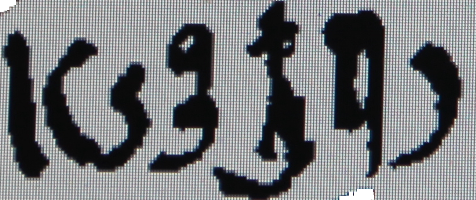 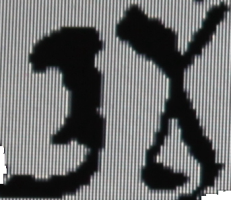 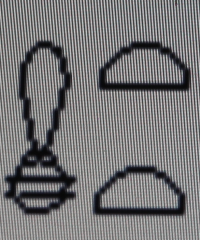 Раньше в тексте за три строки этот же знак (фото в центре, 7.7.) прочитали правильно, как «тетя», и изобразили классическими иероглифами - двумя верхними полукругами. (фото справа) В электронной версии изменили оригинальную последовательность иероглифов папируса, расположили знаки слева направо по правилам Запада. Эти три знака титула «Юпитера-И, Ра-Ом тетя» (фото справа) переводятся «первая /жрецов/ Юпитера, Соло-Мон тетя»       Проанализируем фальсифицированный текст. Перед именем главнокомандующего (титул Зевс Аминь-Ра) по имени Раф стоят два знака благословляющих богов. 1) Сет (вариант 6-кончного креста с верхом в виде Таты). 2) Тата (ее тотем - пчела). Под каждым знаком западные фальшивомонетчики ликвидировали верхний полукруг («Т»). На схеме знаки этих богов выделены красным прямоугольником (верхний левый угол фото). В нижней строке фото перед картушем с названием должности «Святая тетя, Тата» нет обязательных имен благословляющих богов Сета и Таты. Вместо имен богов стоят знаки: «два столпа веры» и «верховная лама» (нижняя строка фото). Эти знаки обведены красным прямоугольником.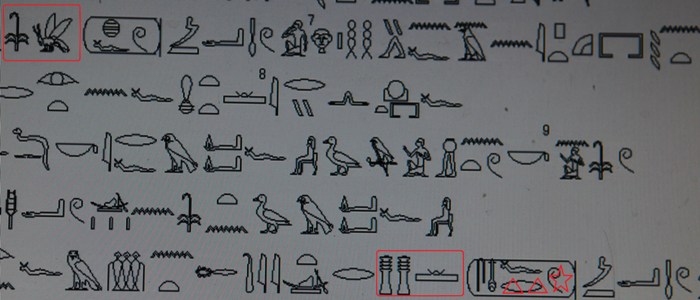 В оригинальном скорописном тексте столпы веры имеют 6 прямых крестов Ра, что показывает наивысший уровень иерархии - 6Ра. При написании текста штатного расписания 18.10.1020 года 1Ра – это уровень «епископ Ра-Солнца», 2Ра – митрополит, 3Ра – патриарх, 4Ра - вселенский патриарх, 5Ра – мировой патриарх Ра-Солнца. В 1020 году царь-женщина имела высший статус 6Ра среди жрецов империи. Она была начальником жрецов Ра (жрецов войны), главой «двадцатой сотни». «20» - это число богини магии «Совы Таты» (С-В Т, обратное чтение В-С Т, Веста). На фото в нижней строке написано: «Магических ритуальных сосудов, богинь Ночи и Таты, царской булавы и жезла богини, крепкихдвух столпов веры-Ра, Святой тети, Таты; богини Сохи, богини И, Велеса и бога Дротика сотня». Предыдущие строки описывают 16-ю сотню главнокомандующего с титулом Иов Аминь-Ра по имени Раф (7.6-7), у которого четыре знака благословляющих богов позади картуша повторяют богов царя-женщины. За 16-й сотней командующего описали сотню мирового центра управления: «…. Юпитера и Ра-Ом тети - верховной ламы Ре-войны; Иеховы кругов 7-13 и Таты храмовые слуги». Это – 17-я сотня империи. 17 – число царя мертвых Осириса (7.8).       Английские дезинформаторы-«переводчики» преобразовали скорописный текст и записали его классическими иероглифами. Они заменили иероглиф «самка ибиса» (тотем богини Таты) в картуше главнокомандующего Рафа цифрой «100». Получилось, что благословляющим богом главкома Рафа была не богиня Тата, а цифра «100». Вместо его первого именного иероглифа Ра-И (круг и внутри параллельная черта) нарисовали круг и много черточек внутри. Также заменили иероглифы внутри картуша с именем царя-женщины. Двумя красными треугольниками отмечено место знаков Т-Т (2 верхних полукруга, «тетя»), которые заменили эллипсом (Ре-война) с чтением первой буквы «Р». Красной звездой указано место, где фальсификаторы цифрой «100» (спираль налево) заменили иероглиф «самка ибиса» - тотем богини Таты. Вместо знаков «Т-Т (тетя), Тата» написали «Р, 100». (фото текста, нижняя строка) Дезинформаторы издевательски назвали сайт с фальсифицированным иероглифическим текстом «Ростау». Это  - название магического города мертвых на плато Гиза, имеющего тайные подземные ходы. Ростау - это визитная карточка фальсификаторов Британии, которые в ХХ1 веке знали реальное содержание и адекватный перевод документа, но заменили перевод штатного расписания лживой сказкой.          Первые три иероглифа картуша царя-женщины 4А династии – это титул «святая» С-Н-Т. В английском языке древнее слово С-Н-Т сохранилось словом «saint», в греческом языке - в названии острова Санторин, во французском языке - в фамилии Сент-Экзюпери, в испанском языке – в названии Санто-Доминго. Жрецы Египта запрещали букву «Т» – код бога Геноцида по имени И-Хов (число 9), заменяя ее буквой «Ф». Поэтому в картуше царя-женщины 4А династии по имени Санара первыми знаками ее должности сделали С-Н-Ф вместо С-Н-Т. Из-за того, что эта верховная жрица являлась воплощением богини колдовства Таты, за словом «тетя» писали иероглиф «самка ибиса», которая была тотемом богини Таты. Главный метод фальсификации штатного расписания – это намеренная замена перевода название сотен элиты 4А династии империи волшебной сказкой с приключениями. Фальсификаторы Запада не имели намерения правильно перевести название должности и объяснить, что при российской 4А династии Египта царем была женщина. Вместо этого они изобрели мифического «основателя династии фараона Снеферу, построившего 3 пирамиды». На самом деле, в 1020-1051 годах  за 30 лет, 2 месяца и 25 дней (374 месяца) правления царя-женщины Санары было построено 7 огромных пирамид, а «фараона Снеферу», якобы правившего 24 года, никогда не существовало. Цель лжи – заменить сведения о том, что русская царь-женщинас титулом Стата («сотая») и именем Санара с 18.10.1020 года из горолда Тана в дельте Нила правила мировой империей и верила в Ра-Солнце. Это происходило за три сотни лет до охраняемого английскими наемными рыцарями киевского кагана-иудаиста «Владимира» – агента влияния северного Римского папы Британии, «крестившего Русь» (Киев) по обряду многобожников и умершего 10.6.1313 года (6523 СМ). Более толстый слой лжи скрывает факт, что «владеющий миром» (Владимир), похороненный в склепе Софийского собора Киева, это - кости женщины и ее череп скандинавского типа, принадлежащий царю-женщине - жене кагана, который в каганате был на второй роли.      Поскольку российские главкомы Египта 0-й, 1-4-й, 11-17-й, 26-й, 30-й династии, а также западные главкомы 5-10-й династии и Рамзес 2-й (1162) постоянно вели войну,  а богом войны был Ра, то жрецы придумывали им имя, которое начиналось с иероглифа Ра – круга с точкой (чертой) внутри. Иероглиф Ра имел много вариантов. При 1А династии бог Ра - это круг и 13 точек внутри (Ра-Тот), прямой крест (Ра, число «10»). В правление 4А династии Ра-войны – это круг с 1,2,3,6,11,13,17-ю чертами внутри. Ра-Гор имеет 3 параллельных черты внутри круга. Ра-Ом – это круг и 2 черты внутри, круг с точкой внутри в виде углубления . Круг с бугорком в центре – это Ра-Хов. Круг с шестью вертикальными чертами – это Ра-Соломон, символизирующий войну обманом, стратагемами (цзи). Египтологи США, Британии и Франции лгали об именах западных главкомов Египта 18-25-й династий. Первым иероглифом у них был не Ра, а Юпитер (круг без точки внутри), поскольку эти правители представляли Запад, где «верхним богом» (диа боло, Дьявол) был Юпитер. С 1822 года по приказу олигархической мафии продажные египтологи Запада два столетия обманывали население планеты и трактовали иероглиф «Юпитер» (круг красного цвета) якобы, как Ра-Солнце (круг синего цвета). На самом деле, сохранившееся описание киевского кагана Владимира «красное солнышко» - это понятие «Юпитер». Он был сатанистом уровня 8Т и поклонялся Юпитеру.        Энциклопедия Википедия повторяла ложь платных агентов олигархов – египтологов Запада. Они заменили абракадаброй «Хотеп» три иероглифа богов: «Хов-И», «Тата», «Птах», обозначающих триаду богов. Иероглиф «Хов-И» состоит из двух частей. 1) «Хов» (вертикально торчащий фаллос). 2) «И» (вагина, горизонтальная черта, единица в Китае). Традиция жрецов требовала писать имена богов до и после имени главкома с именем Сар (впоследствии – это слово «царь»). Поэтому, начиная с 12-й династии, после девиза правления («имени») главкома в картуше писали имена божественной тоицы «Хов-И, Тата, Птах». Например, имя царя «Маньчжу» заканчивали триадой Хов-И, Тата, Птах, однако на Западе эти знаки исковеркали в «Ментухотеп». Правильный перевод: «Маньчжу /троица/ Хов-И, Тата, Птах». При 4А династии в картуше за именем главкома (Юпитера, число 7) писали имя богини Таты (число 10). Сочетание в картуше имени главкома (7) и богини Таты (10) символизировало центр мирового управления: «Круг 7-ми» стратегов и «Круг 10-ти» судей. Например, имя главкома 4А династии Ратфат («Хеопс») – это 4 знака, из которых 3 иероглифа имя: 1) Ра, 2) Т, 3) Ф. За именем следует иероглиф богини Таты (самка ибиса - тотем Таты, число бога - 10). Ратфат было именем главкома для Запада. В другом варианте имени для Империи Ра перед именем «Ратфат» писали имена двух богов: «Кувшин» и «Амин» (тотем - баран). Полное чтение всех знаков – Карафат (душа Ра, слуга Таты). С момента вооруженного захвата мировой империи 18.10.1020 года все 13 главкомов 4А династии (в т.ч. Ратфат) имели имена, которые начинались с иероглифа Ра.         Платные агенты олигархической мафии - египтологи, получавшие от миллиардеров денежные гранты, замалчивали имя  Сынара царя-женщины 4А династии с титулом  Стата и заменили его абракадаброй «Хетеперес». На самом деле, имя Сынара писали в двух вариантах четырьмя или пятью иероглифами. Первый вариант имени написан в склепе для ее «души Ка» (G7000x), где саркофаг не содержал тела. Там на коробочке для украшений справа налево по правилам Империи Сол написали: «С – Н,  Р – Тата». Смысл знаков - «епископесса бога музыки боя Ная, война - Тата». (фото слева) Второй вариант имени написан на серебряной эгиде. (фото в центре).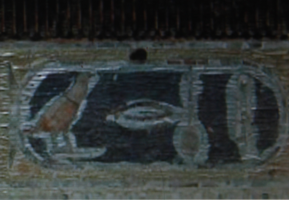 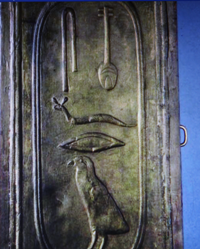 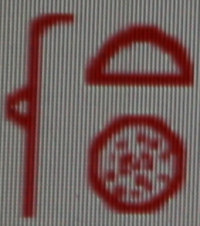 Сверху вниз написано: С – Н – Ф, Р - Тата. Смысл знаков: «епископесса Таты, служанка бога боевой музыки Ная, война богини Таты». Вместе три знака С-Н-Ф - это понятие «святая» (СНТ). Р-Тата – это война-Тата». Верховная жрица служила богине колдовства Тате, являлась воплощением этой богини восходящего Солнца, носила у правой грудисимвол Таты – месяц рогами вниз. Маленький серебряный месяц рогами вправо (символ Таты) приделан к левому краю серебряной эгиды Сынары (левая – сторона Ра), если смотреть от начала надписи эгиды к концу (фото в центре). Царский скипетр с двумя кодами богини Таты изображен в тексте указа 11 января 1102 года царя-женщины российской 12-й династии Египта по имени Нонана о штатном расписании элиты империи, написанного после гибели первого главкома династии. Скипетр имеет сверху загнутую часть в виде месяца рогами вниз (Тата). Еще один месяц рогами налево (Тата) приделан к центру скипетра. При чтении знаков текста сверху вниз богиню Тату обозначает верхний полукруг, а круг с 13-ю точками – это бог Ра-Тот. (фото справа). Этим богам - Тате и Ра-Тоту служил первый российский главком 12-й династии Египта по имени Молот. Убывающий месяц рогами налево (код богини Таты) отлит на груди бронзовой совы царя-женщины Матери Синь (Фу Хао), которая жила на левом берегу р. Хуанхэ в 1118 году в конце 12-й династии Египта. Она входила в элиту российских завоевателей (1-4-я, 11-12-я династии Египта), известных в истории, как династия Шан (верхняя, т.е. доминирующая).       Царь-женщина 4А династии Сынара имела несколько других имен: Санара-Тата, Санта Ре-Тата. В штатном расписании элиты империи при 4А династии (папирус Весткар) употреблены еще одно ее имя: «Сына, тетя Тата» (С-Н, Т-Т, Тата; «дочь, тетя Тата» 6.19; 7.10). Для дезинформации египтологи Запада и Википедия превратили эту женщину в мифического «фараона Снеферу», для подтверждения этой лжи публиковали фото стелы с изображением мужчины на троне с плеткой в руке. Однако жрецы всегда маскировали царя-женщину, изображали ее мужчиной.        Иезуиты в ХУ веке сочинили ложь, которую повторяла Википедия, что основателем 4-й династии якобы был царь Снеферу, правивший 24 года. На самом деле, 4-я династия – это одновременно две династии 4А и 4Б с разными богами, разными столицами в Египте, разным подчинением частей мировой империи. В правление царя-женщины Сынары, служившей богам 374 месяца (30 лет, 2 месяца и 25 дней), главкомами династии 4А были 13 человек, имена которых сохранились (1.3.2015). Папирус Весткар указывает, что Сынара с титулом «царь» руководила главнокомандующим по имени Раф и «сыном» (заместителем главкома) по имени Ракай. Документ написан 18.10.1020 года, когда окончилась война по захвату мировой империи. Нашли папирус с написанными скорописью именами Раф и Ракай, но их замалчивали египтологи Запада и Википедия. (1.3.2015) Кроме того, на камне найдено имя главкома «Расай» (Р – это Ра-И, С - это Соха, Й – это два пера). Следом за ним правил главком «Рамак – патриарх Ка» (Менкаур) и его «сын» Рат (Хеопс). После них ниже в строке вырезано имя Ратуф. Такая последовательность не соответствует данным Википедии, которая назвала 6 имен «4-й династии». (1.3.2015) На самом деле, династия 4Б, поклонявшаяся богине Аминь и жившая в Тебесе (Луксор), в 1051 году захватила в дельте Нила столицу династии 4А, поклонявшейся богу Ра. Однако правительницу 4Б династии через год, 3 месяца и 15 суток после государственного переворота уничтожила западная коалиция войск, которая основала 5-ю династиюу с царем-женщиной по имени Бунтара (Б-Н-Т-Р, якобы «Бунефер»).В штатном расписании элиты империи 18.10.1020 года написали имя царя-женщины 4А династии «Сына, тетя, Тата». Это пять знаков: «С-Н-Т-Т, Тата - самка ибиса» (фото слева, чтение справа налево). Второй вариант этого же имени - это 5 других иероглифов «Сынафра, Тата». (фото справа) 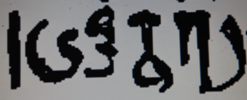 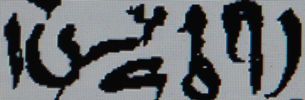        В штатном расписании четыре раза имя главкома записали без употребления впереди него имен двух благословляющих богов: Сета и Таты (7.14; 7.21; 7.24; 9.1). Два имени с благословляющими богами Сетом и Татой – это главком (7.8) и заместитель главкома, написанный иероглифами Ракайи (Ра-И, Ка, И) (фото слева). Главком – это Раф (Ра-Гор, Ф - улитка, Тата - самка ибиса) (фото в центре). Вариант имени - Рафайи (Ра-Гор, Ка, И) (фото справа).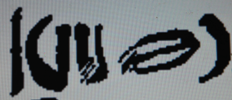 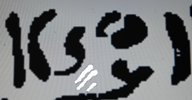 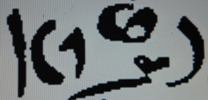 Первым главкомом 4А династии был Раф (вариант - Рафайи), вторым - Ракай, третьим – Расай, четвертым - Рамак (Менкаур), пятым - Ратфат (Хеопс), шестым - Раджаф (Джежефра). Эти люди командовали двустами тысячами рабов, построивших «склонившуюся», «красную», «великую» пирамиду и пирамиду «Микерина». Историки Запада лгали об имени российского главкома с титулом Ратфат (ратник Таты), называя его Хеопс. На алебастровой вазе первый знак его имени – это богиня войны Ра-Гор (круг и 3 параллельные черты Гор внутри) (фото слева).              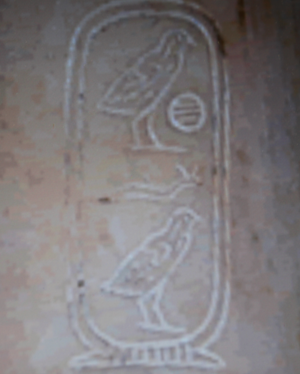 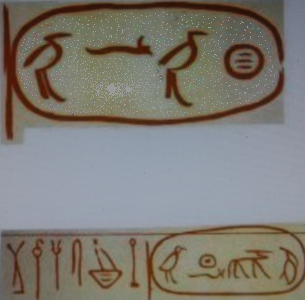 Имя на алебастровой вазе - Ратфат (фото слева). 1) Р – это бог войны Ра-Горлинка. 3 параллельные линии – это Горлинка, 3 вертикальные – это Гор. 2) Т – это Тата (самка ибиса). 3) Ф – это улитка (слуга, раб). 4) Тата – это ее тотем самка ибиса. Смысл имени: «Рат, слуга Таты». Ра-Солнце был первым иероглифом всех 13 известных главкомов российской 4А династии (1.3.2015).      Знак Ра-Горлинка повторен в надписи строителей пирамиды (фото справа, верхняя строка, первый знаксправа). Второе имя этого человека начинает знак Ра-Ом - круг и точка-углубление в центре (фото справа, нижняя строка, 3-й знак справа над улиткой). Знаки имени нижнего картуша - Карафат (душа Ра, слуга Таты) написаны справа налево (фото справа). Вначале перечислены два бога: К (Кувшин) и А (Амин, баран). Затем следуют три иероглифа. Р – это Ра-Ом. Ф – это улитка. Т – это тотем богини Таты самка ибиса. Полное чтение знаков «Карафат». Перевод смысла: «Душа Ра-Ом, слуга/богини/ Таты». Два благословляющих бога впереди имени – это звуки Ка-Ра. Политически корректное чтение титула: «Карафат». Тайное чтение имени «Ка Ра Таты». Запретный звук Т (код бога И-Хов) заменен звуком Ф.       Третье имя этого человека Каратаф (души Ра, богини Таты слуга) записано строителями пирамиды. (фото слева) 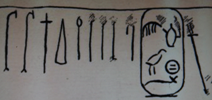 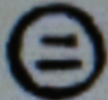 Первые 2 знака имени в картуше - это звуки К-А, записанные кодами двух благословляющих богов: К (кувшин) и А (Амин, баран – это тотем бога мужской смерти). В титуле Каратаф есть иероглиф Ра-Ом – это круг и 2 черты (фото справа). Затем следует Т (Тата, ее тотем – самка ибиса). Последний знак Ф – это улитка (слуга). Полное чтение имени – Каратаф. Правильность чтения подтверждена в «Сокровенном сказании династии Юань», утверждавшем, что жители Волги – «кераиты» (т.е. Ка Ра-иты, верящие в душу Ра). В надписи строителей пирамиды перечислены должности главкома, который являлся епископом, имеющим скипетры 10 богов (фото слева).      Каратаф – это жреческое имя епископа бога «души Ра» (Ка Ра). Скипетры епископов расположены справа налево по ранжированному реестру в убывающей последовательности по степени их важности для жрецов. Справа от картуша с именем стоит важнейший скипетр дуады богов Ра-Тот (число 10-13). Это - Ра (прямой крест, число 10), над которым есть бог Тот (месяц рогами вверх, 13). Этот скипетр означал власть главкома по имени Ратфат над «Кругом 10-ти» стратегов и «Кругом 13-ти» судей. Этот скипетр показан отдельно справа, поскольку власть распространялась на два штаба управления империи, а не на жрецов богов. Слева от картуша расположен второй по важности посох -  это «скипетр Таты». У него наверху месяц рогами вниз - богиня Тата в форме полукруга восходящего Ра-Солнца. Скипетр епископа жрецов Таты имели только главкомы Империи Сол, но не главкомы западных 5-10-й динстий, а также 18-25-й династий, создавших с 1136 года империю Аминь-Ра вместо Империи Соломон. Третий по значению посох обозначает епископа жрецов Хов-И (бог Потенции, эрегированный фаллос). Его код – это Хов (фаллос) вертикально из центра горизонтальной линии (И). Бог Хов-И был только на Востоке. Он обозначал доминирование мужчины (Хов) над женщиной (И) и относился к Империи Сол (Россия). На Западе был противоположный по значению бог Геноцида И-Хов (Т). Он обозначал доминирование женщины над мужчиной (импотентный фаллос). Четвертый по значению посох обозначает власть над жрецами Тота (сверху месяц рогами вверх). Смысл пятого посоха (Амин?) непонятен, поскольку разрушен знак его верхней части. Шестой посох означает власть над жрецами Юпитера (наверху посоха круг – код Юпитера). Седьмой посох обозначил власть над жрецами бога Гора (треугольник).  Восьмой в иерархии посох обозначал власть над жрецами бога Ра (прямой крест). Девятый и десятый посохи обозначали власть над жрецами Анубиса в Аде Запада и Аде Востока. У главкома было два одинаковых посоха с навершием в виде бога Анубиса и нижней частью в виде месяца рогами вниз (богиня Тата).       Скипетры показывают, что российская элита 4А династия не молилась богу И-Хов ( код Т), Птаху (код квадрат), богине Аминь (код  косой крест) – основным богам Запада. В 1822-2015 годах египтологи Запада засекретили содержание религии Ратфата, замаскировали его происхождение из России, его служение Ра-Солнцу. Они также спрятали имена главкома: Рат Таты, Ратфат, Карафат, Каратаф, Тит, используя вместо них титул Хеопс (епископ). Ратфат жил в «мужской» префектуре Египта на севере, поэтому в его имени есть женские иероглифы Ра-Горлинка, Ра-Ом. В «женской» префектуре со столицей Тебес (Луксор) главком 4Б династии имел мужской иероглиф Ра-Хов, Ра-Гор (прямой крест Ра, на концах 3 точки треугольника вершиной вверх - Гор). Найдена каменная печать Ратфата, которую катали на глиняных табличках с текстами его приказов подчиненным. (фото)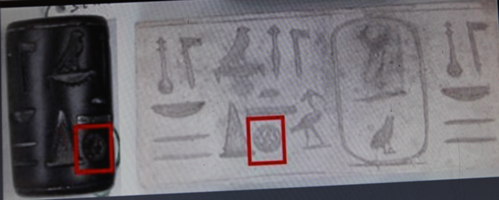 Красным квадратом отмечен титул «командир Востока» (Иов Аминь-Ра; круг - Иов, косой крест - Аминь, 4 точки - тайный бог Ра). Над ним титул «Таты первый» (верхний полукруг и одна черта). С боков написаны два бога «Тан» (Т- топор, Н – ночь, волнистая линия). Тор (Т - Тот, нижний полукруг, Эр – цифра 2). Сокол над Тотом (нижний полукруг) – это символ победы Ра (Россия) над Западом.               Сделанная внутри пирамиды надпись строителя, говорит о 16 месяцах служения Ратфата (Хеопс) в должности Хов Иова («главный Юпитера»). Это - вертикальная черта (Хов) в основании круга (Юпитер) (верхняя строка, 2-й знак справа). Надпись сделана справа налево по закону Империи Сол (Россия) и говорит о титуле Ратфата: «Хов Юпитера» (вертикальная черта – Хов, круг - Юпитер). Чтение знаков справа налево. 1)  Скипетр «двойной Таты» - глава жрецов верховной богини Таты. 2) Вертикальная черта из нижней части круга (Хов Юпитера, главный жрец Юпитера). 3) Месяц рогами вниз (богиня Тата, божественное число 10). 4) Шесть вертикальных полос (6). 10 + 6 = 16. Цифра 16 показывает 16 месяцев служения богам.        Второй титул Ратфата в надписи - это месяц рогами вниз и вертикальная черта (Таты Хов, глава жрецов Таты). Третий его титул – это вертикальная черта в середине основания треугольника вершиной вверх (Хов Гора, глава жрецов Гора). Ратфат жил в Империи Сол (Солнце). Это - 3 луча вверх из Тота (верхний полукруг). Он молился богу Ра-Ом (круг с двумя параллельными линиями) и богине Тате (верхний полукруг) 13 месяцев. 10 – это месяц рогами влево, три черты – это 3. Ратфат служил 16+13=29 месяцев  (см. фото иероглифов). 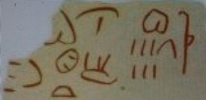 Эта цифра надпись строителей пирамиды на 6 месяцев превышает время, указанное Манетоном (МНТ, Манефон). Ратфат был епископом, когда царем-женщиной была Санара - верховная жрица Мать Соломония с титулом «Стата» (сотая).         Западные египтологи не хотели читать титулы Ратфата на оттиске его золотой печати, изготовленной в период 10.7.1041-19.5.1043 года. Википедия для дезинформации утверждала (2014), что печать изготовили якобы при 26-й династии для какого-то неизвестного жреца, который использовал картуш «фараона 4-й династии». Это – ложь. Золотая печать принадлежит главкому Ратфату (1022-19.5.1043). Чтение знаков оттиска в колонках справо налево сверху вниз по правилу Империи Сол (Россия). (фото).        Первая колонка: «Боги Ра-Хов и Ника». Ра-Хов – это круг с выступающим бугорком (Хов) в центре. Ника – это богиня победы Империи Сол (Россия), которая была военной богиней всех русских главкомов, и Ратфата (4А династия), и Александра Великого (30-я династия). Иероглифы Ники – это Н-К. Н – это Най (бог музыки боя). К - это Котел для ритуала варки сердец и мозгов убитых врагов, чтобы от их съедения якобы получить силу воли и мудрость. Эти два бога благославляют имя главкома, которое написано ниже в картуше. Вторая колонка: «Знак имперского управления Круг 7-ми и Круг – 13-ти, имя Ратфат». Конструкция двух перьев – это месяц рогами вверх, т.е. бог Тот - число 13 (Круг 13-ти судей). Между рогами месяца находится круг без точки (Юпитер, число 7, Круг 7-ми стратегов). Ниже записано имя в конструкции из круга и одной черты. Это – обозначение Юпитера (круг) и И (одна параллельная черта, единица), означающих понятие «Первый /среди жрецов/ Юпитера».  Внутри картуша написано имя Ратфат. Р – это Ра-Гор (круг с тремя параллельными чертами внутри). Т – это Тата в виде ее тотема - самки ибиса. Ф - это улитка (раб, слуга). Т – это Тата в форме самки ибиса. Тайный смысл идеограммы картуша: «Рат, слуга Таты».    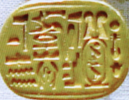         Третья колонка: Знаки обозначают титул командующего: «Топор, первый /среди жрецов/ Юпитера у тети Исиды». Т – это топор. Иов-И – это эллипс (Иов) и одна черта (И). Тетя Исида - это Т–Т (два верхних полукруга, тетя), трон (Исида). Царь-женщина 4А династии Санара имела титул «Исида» («сладкая» - аллегорическое обозначение змеи со смертельным укусом, число 14). Имя Исида писали двумя иероглифами: змея (Иси, «сладкая» - это эвфемизм для обозначения змеи); Д (длань, ладонь), которую рисовали под змеей. Две змеи Исиду и Ити держали в коробке на алтаре.       Четвертая колонка: «Благословляющие боги Тата и Сет страны Рас (Россия), епископ Таты, епископ жрецов Анубиса Востока и Запада». Квадратная скобка в форме месяца рогами вниз – это богиня Тата – патронесса Империи Сол (Россия). Длинноухий шакал Сет – это бог Империи Сол (Россия).  «Страна Рас» - это иероглифы № 3,4,5 (Р – С – страна). Р – это Ре-война (эллипс с острыми концами). С – это веревка с двумя узлами. Сверху 5-й иероглиф в колонке «корона с тремя вертикальными зубцами» - это «ключ» - определитель» понятия «страна». Вместе три знака называют «страну Рас» (Россия). Внизу колонки комплексный 6-й знак состоит из трех частей. В центре «скипетр Таты» означает «епископ жрецов Таты». Два посоха Анубиса по краям скипетра Таты смотрят профилем направо (Запад) и налево (Восток).  Это – обозначение епископа жрецов Анубиса Запада и России. Вместе три посоха означают титул: «Епископ жрецов Таты в России, жрецов Анубиса на Востоке и Западе». Посох Анубиса имел высший статус, показывал владение подземным миром Ада на Востоке и Западе мировой империи. Два посоха Анубиса у главкома изображали наверху пирамиды на камне Бен-Бен (наоборот Небо-Небо).          Пятая колонка: Триада благословляющих богов: «Тата – Хов-И – Анна».  Тата - это знаки Т-Т. Т – это топор. Т – это Тата (верхний полукруг). Хов-И – это эрегированный фаллос (Хов) над чертой (И, единица) – бог Востока. Знак Хов-И использовали только командующие с Востока. Анна (богиня голубка) – это две волнистые линии Н-Н (Ночь-Ночь). Общее содержание иероглифов колонки. Перечислена триада богов, которым молился российский	 главком Ратфат (Рат Таты).         Википедия лгала, что золотая печать принадлежит якобы «жрецу 26-й династии». (1.3.2015) Печать принадлежит российскому главнокомандующему Ратфату 4А династии мировой империи с центром в Египте. Лжецы Запада понизили его статус до «Хеопс» (ХПС, епископ, 12-й градус). На самом деле, в «сотне Таты», где начальником была царь-женщина с титулом Стата («сотая») и именем Санара главком Ратфат был номером 99-м. Кроме того, он был главой «Круга 10-ти» стратегов и «Круга 13-ти» судей, епископом десяти конфессий жрецов разных богов.        Египтологи Запада и Википедия блокировали всю важнейшую информацию о Ратфате из поминального храма для его «души Ка» в Гизе. Для дезинформации они лгали о «мастабе визиря Хуфухафа 1-го и его матери». На самом деле, это – двойной поминальный храм «души Ка» российского главкома Ратфата (Хеопс). Рядом с пирамидой для тела одновременно построили склеп с саркофагом для его «души Ка». Это сооружение закончили строить на 23-й месяц правления Ратфата (Хеопса) накануне его гибели. На рельефе стены молодой 19-летний Ратфат левой рукой (левая – сторона Ра) держит за руку царя-женщину Санару, которая старше его на 10 лет (фото).     Титул Ратфата вырублен на каменной стене поминального храма G7130-7140: «Слуга Таты» (2-3-й знак справа налево); «епископ Таты – Юпитер» (на фото в левой части 1-2-й знаки слева направо). Дальше следуют знаки: епископ Таты – Кай (главнокомандующий) Ре-Войны» (слева на фото вторая строка 1-2-3-й знаки слева направо).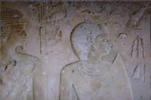  «Скипетр Таты» - это знак епископа Империи Сол, который держали в левой руке (левая – сторона Ра). Скипетр Таты показывает выерховенство над жрецами богини Таты в Империи Сол, поскольку жрецов богини восходящего солнца на Западе не было. Гусь – это тотем Юпитера. Две черты с углом 45 градусов – это «8», Амиь-Ра, символ мирвой империи. Эллипс с острыми концами – это Ре-война. Рельеф на другой стене показывает Ратфата владыкой Империи Мон (Запад). В его правой руке (правая – сторона Юпитера) прямой скипетр Юпитера (фото слева). 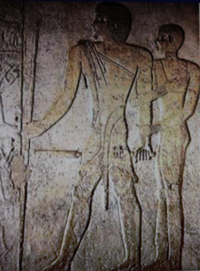 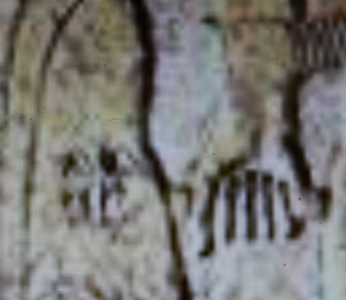 - символ епископской власти над Западом - Империей Мон. В его левой руке меч. На леопардовой шкуре у верха левого бедра главкома изображен титул главнокомандующего войсками Империи Мон (Запад) – «Иов Ра-Аминь». Это - круг, прямой крест и 4 точки между сторонами креста (фото справа). Этот рельеф показывает время 10.7.1041-19.5.1043 года, когда Ратфат после исполнения должности заместителя главкома у Рамака (Менкаур), в возрасте 19-21 года был главнокомандующим. Время рассчитано следующим образом. Последний главком 4А династии воевал месяц до гибели 14.1.1052. Ратфат (Хеопс) и Ратуф до него правили 129 месяцев (10 лет, 5 месяцев, 4 дня). Следовательно, Ратфат стал главкомом 10.7.1041. Санаре (1012-14.1.1051) в это время было 29 лет.        Титул «Иов Ра-Аминь» имел только главком Империи Мон, поскольку у главкома Империи Сол внутри круга был косой крест Аминь и 4 точки тайного Ра. Статус титула «Иов Ра-Аминь» уступал уровню знака верховного царя Александра Великого – одновременно первосвященника и главнокомандующего Империи Ра, у которого была сребряная бирка с восьмилепестковым цветком над месяцем рогами вверх (выставлен в Историческом музее г. Москва).         Царь-женщина Санара в левой руке (левая – сторона Ра) держит месяц рогами вверх – символ богини Таты (фото справа). На рельефе изобразили царя-женщину, а не жену «Нефрет-Кау». У главкома был гарем из 800 женщин, для изображения которых не хватило бы стен поминального храма для «души Ка».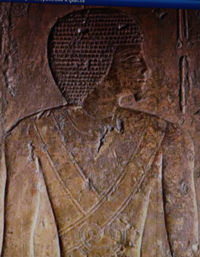 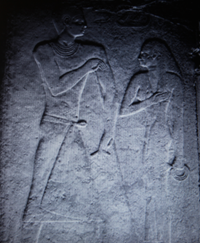         Бородка Ратфата - признак главкома (фото слева). Левая пола одежды главкома закрывает правую полу – признак гегемонии Империи Сол (Россия). У Ратфата нет царского ожерелья с шестью кругами – символа власти над элитой империи. Ратфат на рельефе северной стены храма правой рукой оперся на прямой скипетр Юпитера – символ власти над Империей Мон (фото справа). В левой руке Ратфата нефритовый стержень – символ его власти отдавать приказы чиновникам всей империи из двух частей Сол и Мон. В его ожерелье на шее только пять кругов, поскольку высшим шестым Кругом 13-ти судей командовала царь-женщина, у которой в руке месяц рогами вверх (бог Тот).         На стене поминального храма G7130-7140 есть рисунок и иероглифы, которые показывают статус Ратфата, как военного владыки двух частей мировой империи. Во-первых, слева под шакалом Сетом – патроном Востока выгравирован иероглиф «верховный жрец восходящего Солнца». Это – образ жреца со скипетром, окончание которого имеет форму месяца рогами вниз (богиня Таты, верхняя половина восходящего Ра-Солнца). Рядом со жрецом иероглиф Най (банджо с двумя струнами) – это символ бога Музыки боя. Под жрецом в камне вырублен картуш с именем: «Рат, /богиня/Тата». В центре рельефа иероглиф Хов-И Гора (фаллос в основании треугольника) означает титул «№ 1 жрецов бога Гора». Гор – это Сокол, то есть Ра (фото слева).Под знаком Хов-И Гора (треугольник с вертикальной линией в основании) вырублен знак бога Сета – патрона Востока (Россия). Справа в столбик сверху вниз написан титул военного начальника всей мировой империи: «Хов-И богини Таты, Аминь – Ра-Тота». Хов-И – это изображение Хова (фаллоса) головная часть которого имеет форму богини Таты – месяц рогами вниз. Хов вырезали в камне над горизонтальной линией «И» (единица). Под знаком «Хов-И» верхний полукруг – это Тата богиня колдовства, восходящего Солнца и патронесса Востока. Ниже иероглиф «правый глаз» - это код Запада, богини Аминь. Иероглиф «круг с 13 чертами внутри» означает Ра-Тот Тот – это число 13). Вместе Глаз Запада (Аминь) и иероглиф Ра-Тот обозначают Аминь-Ра – мировую империю из двух частей (фото слева).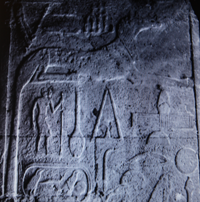 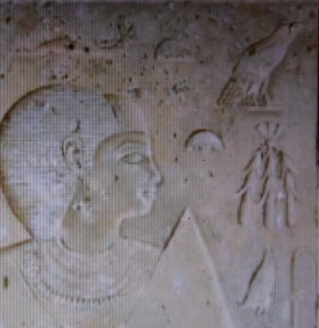 На рельефе в поминальном храме Ратфата для его «души Ка» царю-женщине Санаре 29 лет. (фото справа) У нее на шее царское ожерелье – символ шести кругов подчиненной ей элиты мировой империи. Профиль Санары обращен направо, поскольку она находилась в Египте – западной префектуре Мон Империи Сол. Справа от профиля вырезаны иероглифы ее титула «Мать Соломония». Это - пять иероглифов в столбик сверху вниз: «М-Т, Соломония, Сет, Тата». Три первые иероглифа обозначают титул царя-женщины: «М-Т Соломон». Они означают: «Мать Соломония». За титулом написаны имена двух благословляющих богов: Сет и Тата. Сет - это 6-конечный крест Соломон с верхним концом в форме месяца рогами вниз. Тата – это самка Ибиса, которая является тотемом богини Таты. Санара жила в префектуре Мон, поэтому верхняя часть знака Сет склонена направо. Так обозначили код патронессы Запада богини Сеть при 0-й, 1-4-й династиях.       Египтологи Запада лгали о системе управления мировой империей при российской 4А династии, называли царя-женщину и по совместительству верховную жрицу словом «Хетеперес», хотя такого имени нигде не написано. Наряду с пирамидой G1В для ее тела был сооружен склеп для ее «души Ка». При раскопках 1925-1927 годов там нашли паланкин, погребальную кровать, два царских кресла и драгоценные вещи. Часть предметов экспонировали в зале Каирского музея. Царь-женщина Санара (Мать Соломония) в период 18.10.1020-14.1.1051 года руководила 29200 членами элиты империи. В ее штатном расписании 18.10.1020 года (папирус Westcar) 11 раз упомянуто имя главкома (4.12; 6.18; 6.22; 7.6; 7.14; 7.21; 8.7; 9.1; 10.12; 11.12) и 5 раз – имя заместителя главкома («сына») (4.1; 4.5; 4.8; 4.11; 4.14). Санара управляла царской «сотней Юпитера». На тыльной стороне паланкина для ее души Ка последние 4 знака надписи сверху вниз - это титул. 1) Х - Хатор. 2) Р – Ре-война, эллипс с острыми концами. 3) С - скипетр Таты (обозначение статуса епископа жрецов Таты). 4) иероглиф верховная жрица - патра, женщина-патриарх. Вместе эти знаки означают: «Хаире, епископесса жрецов Таты, верховная жрица». В иероглифе «верховная жрица» женщина прикладывает ладонь к левой груди – признак Империи Сол (Россия). Египтологи Запада и энциклопедия Википедия заменили титул Х-Р-С (Хаире, епископ) словом «Хетеперес» (ХТПРС). Однако иероглифов Т-П на паланкине этой женщины не написано. На лицевой стороне носилок для ее души Ка справа налево по правилу Империи Сол (Россия) написан титул этой женщины, погибшей в 40 лет. На фронтальной стороне паланкина в надписи нет имени. На тыльной стороне паланкина титул повторен трижды. В надписи центрального и правого столбца знаков есть имя (фото слева). Последние 8 иероглифов титула этой женщины означают: «Таты слуга, Хов-И Таты, Хатор Ре-войны, епископесса жрецов Таты, верховная жрица».        Сатья Википедии лгала о чтении и смысле иероглифов. В титуле царя-женщины Санары есть знак Хов-И из двух частей: Хов - фаллос и И (одна черта, единица). Этот знак читается либо по первой букве «Х» слова «Хов-И», либо должен читаться полностью «Хов-И» (бог Востока – эрегированный фаллос). Чтение Х (Хов) не передает смысла должности. Знак Хов – это одна вертикальная черта, а не два элемента «Хов-И». На паланкине нет иероглифа «одна вертикальная черта» - Хов. Знак «скипетр Таты» и «верховная жрица» - это ключи, которые показывают смысл должности этой женщины. Эти знаки переводятся по смыслу и не читаются в виде одной буквы (фото справа). 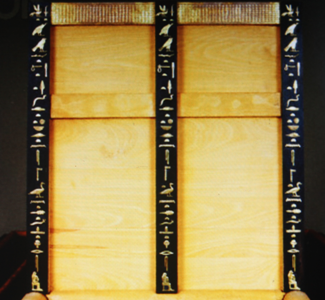 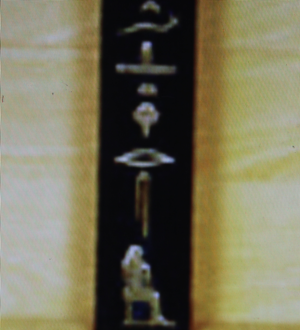        На фронтальной части паланкина титул Статы («сотой») написан справа налево по правилам Империи Сол (Россия), но ее имя не написано. На тыльной части паланкина для души Ка в загробном мире титул написан трижды сверху вниз. Слева – это 36 (окончательная сумма 9), в центре и справа - по 37 (окончательная сумма 10) иероглифов, которые обозначают имена богов, титулы, имя царя-женщины и ее должность.  Сумма знаков 36, 37 и 37, это - 9, 10, 10, то есть окончательная сумак 11 – число Птаха владыки Ада. Левая надпись не содержит титул «Стата» (Сотая). В знаках «С-Т-Т-Юпитер» отсутствует иероглиф Т (Тата). Получается ее титул «сотня Юпитера» (С-Т Гусь/ Юпитер), начальником которой была эта женщина. Расшифруем центральную колонку знаков, которую начинают 8 богов: Сет (С-Т), Тата (Т-Т, богиня Востока), Гриф (тотем Империи Сол), Сокол (тотем Ра), ветка Акации (священное царское дерево), Тата (богиня Востока и колдовства), ритуальный Топор (знак власти казнить), ритуальный прямой топор Ба (гегемон). Затем следуют 2 знака, обозначающие половую принадлежность человека: «тетя» (Т-Т). После этого написан знак «Дерево» - древесный символ Юпитера. Далее следует титул Исида (дословно «ручная Змея», знаки Змея и Длань). Затем написано: «Тетя – Юпитер» (Т-Т - круг); «верховный судья Аминь-Ра». Тот – это верховный судья. Глаз Запада – это символ богшини Аминь. Верхний полукруг – это вариант Ра, богиня восходящего солнца Тата. Аминь-Ра – это код мировой империи из части богини Аминь и части бога Ра. Имя этой женщины записано в подобии «скобок», роль которых играют два иероглифа Ночь и Тата, слившиеся друг с другом. Богиня Ночь- это волнистая линия, а богиня Тата – это концы волнистой линии в виде месяца рогами вниз (фото).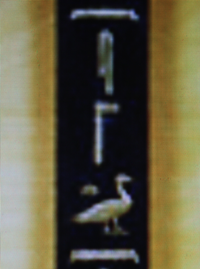         Знак Ночь-Таты стоит перед именем и после окончания четырех иероглифов имени верховной жрицы. Имя - это три знака «Стата» (С-Т-Т). В имени объединены два понятия «сто» и «Тата». «Сто» - это элитная сотня, которой она руководила. Тата – это имя богини колдовства и верхней половины восходящего Ра-Солнца, воплощением которого была верховная жрица 4А династии Санара. Четвертый иероглиф «гусь» (тотем Юпитера) – это «ключ». Он показывает смысл знаков - высочайший статус Юпитера этой женщины, подобный статусу «наивысшего бога в небе». Юпитером также называли главнокомандующего - руководителя «Круга 10-ти» стратегов. Иероглиф «гусь» - это ключ, который передает смысл и не читается вслух. Тайная символика сочетания имени Стата и знак Гусь обозначает  «круг Юпитера» (10-ти стратегов), которые входили в сотню Юпитера (Гусь – это тотем Юпитера). В Империи Сол богиня Тата имела божественную цифру «10» (Круг 10-ти судей). У главнокомандующего Ратфата (Хеопс) его имя Юпитера (число 7) стояло на основе богини Таты (самка ибиса, число 10).             Смысл имени «Стата» – это «сотая», «высшая над членами сотни Юпитера». В элитную сотню империи входил стратег (Юпитер). Стата являлась верховной жрицей Империи Сол (Россия), поэтому букву «С» ее имени писали знаком «скипетр Таты», в котором верх загнут в форме месяца рогами вниз. Жрецы написали букву «Т» иероглифом «топор», которым начинали имя российской богини Тани (Т-Н). Третью букву «Т» имени верховной жрицы записали иероглифом «верхний полукруг синего Ра-Солнца», обозначающего богиню колдовства Тату.         Вслед за знаком Ночь-Таты (волнистой линии с концами рогами вниз) следуют титул из 10 иероглифов: «Тата, Булава (знак верховной власти), Тата, слуга (улитка), Хов-И (Жизнь), Тата, Хатор, Ре-война, скипетр Таты, верховная жрица». Смысл титула: «Верховная жрица, главнокомандующая, воплощение богини Таты, верховная Тата, слуга Таты, Жизнь Таты, кровавая богиня Хатор Ре-войны».        Надпись в шестой строке Палермского камня (второй прямоугольник слева) перечислила время службы российской царя-женщины 4А династии Сынары. Она 374 месяца служила богам: Тате - 35, Юпитеру – 122; Ре, Тоту, Велесу, Сету – 100, Велесу – 100, Сохе, И – 100, Ладе – 2, Ра-Соломону – 7. Главному символу веры Империи Сол – дуаде богов Юпитеру и Ра-Ом служба велась 8. Всего 35+122+100+100+2+7+8=374 месяца. Это – 30 лет, 2 месяца и 25 дней. Факты разоблачают ложь Википедии. Во-первых, информация Палермского камня не относится к «фараону Снорфу», как об этом обманывала Википедия. В имени на Палермском камне нет иероглифа с чтением «Ф». На камне вырезаны знаки: «скипетр Таты – Най – Ре-война, богиня Тата» (С-Н-Р-Тата). Имя состоит из трех знаков Сынара (С-Н-Р, Сына Ра, дочь Ра). Иероглиф «самка ибиса» в конце имени является тотемом богини Таты, и его требуется читать полностью «Тата». Тотем не имеет чтения звуком «У». Во-вторых, якобы «фараон Снорфу» ни месяца не служил богу Ра, то есть он не вел войну 374 месяца. Это было невероятно в древнем царстве Египта, где война являлась основой экономики – добычей рабов для строительства пирамид и храмов, получения жрецами богатств побежденных стран, поедания мозгов и сердец пленных. В-третьих, в Египте не было старых главкомов. Если «фараон» служил 30 лет (с 11 до 41 года своей жизни), то в возрасте 24 лет он уже был дедом, а в 36 лет – прадедом.  Древние полагали, что после 24 лет главком был дряхлым стариком, не способным переносить трудности войны, подобно 12-летним воинам. Старый главком был не нужен «Кругу 13-ти» судей Империи Сол (Россия), которые постоянно вели войны. В-четвертых, иероглифы имени «Сынара, Тата» написаны на коробочке для драгоценностей из склепа G7000x, принадлежавшей женщине. У главкома не было коробочки для драгоценностей. В-пятых, иероглифы «С-Н-Р-Тата» не могут быть мужским именем, поскольку в них нет знака «улитка», обозначающего понятие «слуга, раб». Главком подчинялся царю-женщине – воплощению богини Таты, и в его имени, как правило, был иероглиф «улитка» перед иероглифом Тата (ее тотем - самка ибиса). В 1927 году английский эксперт специально исказил иероглифы имени, как Снорфу, хотя в картуше нет иероглифа «улитка» с чтением «Ф»         На самом деле, 374 месяца служила богам царь-женщина Сынара 4А династии. Картуш, в котором написано имя Сынара, означает, что она – «первая среди жрецов Юпитера». В папирусе Весткар написано имя царя-женщины – Тата из двух знаков Т-Т. 1) Т – Тата (месяц рогами вниз). 2) Т - Тата (тотем Таты – самка ибиса). У нее много имен (титулов), в том числе «имя Войны» - это «Хаире» (Х – Хатор, Р – Ре-война). Википедия лгала о «королеве Хетеперес 1-й». Сынара – это царь-женщина. Вначале на паланкине для ее души Ка перечислены имена трех благословляющих богов: Хов-И, Тата, Птах (Х-Т-П), а также титул «Хатор – Ре – скипетр Таты» (Х-Р-С). Чтение знаков справа налево и сверху вниз на паланкине: «Х-РС»: Хатор – это Х. Ре-война – это Р. Скипетр Таты – это С. Обозначение должности епископесса - это «скипетр Таты» с врехним концом месяцем рогами вниз. Этот иероглиф играет роль «ключа», который раскрывает смысл знаков и стоит позади определения.  Весь титул «Х-Р С» – это «Хатор Ре-войны, епископесса Таты». Древние греки повторяли эти иероглифы и писали должность «Хатор войны» словом «Хаире» (Хаи – Хатор, Ре – Ре-война), не добавляя понятие «епископ». Хаире – это должность «военный командир». Однако дезинформаторы во время доминирования Запада в Крыму (1992-18.3.2014) на стеле командира войск, изображенного верхом на лошади, заставили работников музея перевести слово Хаире (Хатор войны) словом «прощай».       На тыльной стороне паланкина, найденного в склепе G7000x и выставленного в Каирском музее, «Х-Р С» - это 4,3,2-й знаки снизу наверх. Весь титул из 37 иероглифов царя-женщины 4А династии с титулом Стата в волнистых скобках и ее должностью «верховная жрица, епископесса Таты, Хатор войны» (Х-Р С)  следует читать сверху вниз по правилам Империи Сол (Россия). Начинают от верхних четырех иероглифов двух богов по имени Сет (С-Т) и Тата (пчела/Т - Т), которые благословляют эту российскую женщину. Ее третье «имя Ная» (бога Музыки боя) отчеканено иероглифами на серебряной эгиде прямоугольной формы: «Святая война-Тата» (С-Н-Ф,Ре-Тата). Знаки «Н» и «улитка» означают «Ная /бога Музыки боя/ слуга». Имя этого бога писали знаком «най» - банджо с двумя струнами. Последние 8 знаков надписи имеют смысл: «Верховная жрица, епископесса Таты, слуга Ная – бога Музыки боя, Война Таты». Википедия лгала об «основателе 4-й династии» с именем «фараон Снеферу». Это - неправильное прочтение иероглифов имени царя-женщины Сынары, у которой четвертое «имя служанки бога Ре-войны» - это Сынарфа. Пятое имя царя-женщины – это Мать Соломония. Иезуиты, которые в ХУ веке сочиняли египетские «династии», ошиблись в мифе о «24 годах» Снефру, а Википедия повторила эту ложь. «Фараон Снефру» – это миф, неправильное прочтение одного из титулов верховной жрицы: «Сынафра, Тата», означающая «Святая война-Тата». Знаки СНФ одначают понятие СНТ (saint) – святая. В годы ее правления на должности царя-женщины делали каменные блоки для «Красной» пирамиды в Дахшуре, где нашли серех (графический знак бога Сета) с одним из ее имен. Проект информационной войны «Википедия» лгал, что «Хетеперес»– это якобы «мать Хеопса». На самом деле, русским словом «мать» в Египте называли царя-женщину Мать Соломонию по имени Сынара, которая одновременно занимала должность верховной жрицы.        Сынара с титулом Мать Соломония (1012-14.1.1051) погибла в государственном перевороте, который осуществила элита российской 4Б династии со столицей	 в Луксоре. Через один год 3 месяца и 15 дней после переворота Египет 29.4.1052 захватили войска жрецов Запада, основавших 5-ю династию. Возле пирамиды Ратфата (Хеопс) самый большой поминальный храм верховного жреца 4А династии и храмы других представителей элиты были разрушены в мелкую крошку. При раскопках там нашли 14 видов наконечников стрел. Это - признак, что западные войска, вероятно, состояли из «мириад» (дивизий) 14 правителей, где в каждой стране отливали свою форму стрел, которыми западные солдаты убили жрецов.       Изображения рельефов поминального храма G7130-7140 для «души Ка» Ратфата (Хеопс) показывают, что Санара на 10 лет старше главкома, который был 1022 года рождения, в 1033 году занял должность заместителя главкома («сына») на которой 8 лет находился при главкоме Рамаке (Менкаур). Он менее двух лет (23 лунных месяца) в 1041-1043 годах занимал должность главнокомандующего империи. Ратфат жил в 1022-1043 годах и погиб накануне окончания строительства величественной пирамиды, на блоке которой инженер-строитель написал о 16-ти месяцах руководства главкома Ратфата жрецами Юпитера.       На рельефе поминального храма для души Ка главком Ратфат и царь-женщина Мать Соломония имеют лица русских людей. Главком Ратфат (Хеопс) одет в халат, запахнутый слева направо – традиция Империи Сол (Россия). У него на поясе знак головы кровавой богини Хатор. Рядом с изображением написаны два титула Ратфата. а) Скипетр Востока и Гусь обозначают понятие «епископ жрецов Юпитера» (16 месяцев службы). б) Скипетр Таты и Ре-Война обозначают понятие «епископ жрецов Ре-Войны». Выше знака Ре-война иероглиф Кай (треугольник с прямым углом) – это знак командующего. У Юлия Цезаря, который погиб в 1259 году на 216 лет позже Ратфата (Хеопс) также был титул «Кай», который по-русски исказили в слово «Гай». «Кай» сохранился в немецком слове «Кайзер» (Кай+Царь). Википедия лгала об имени Ратфата (Хеопс), изображенного на стенах его двойного поминального храма в Гизе G7130-7140. Она сообщила, что это - якобы «визирь Хуфухаф 1-й», а царя-женщину Мать Соломонию ложно назвала «его матерью». На самом деле, царь-женщина и по совместительству верховная жрица не имела права иметь детей. Эту традицию в Риме в 1256-1285 годах соблюдала Веста Максима (В-С Т, обратное чтение С-В Т, т.е. Сова Т).       Образ царя-женщины по имени Саска (Сашка), которая захватила престол мировой империи и правила 1 год, 3 месяца, 15 дней после Статы Санары, запечатлела статуя из черного камня. Википедия замалчивала информацию об этой статуе из «Египетского музея розенкрейцеров» (2015). Жрецы 4Б династии приказали делать из черного камня статую правительницы империи, поскольку черный – это цвет Севера, то есть России, откуда пришла элита династий 4А и 4Б. Царь-женщина Саска возрастом 26-30 лет в обеих руках держит два нефритовых бруска особой формы – символ верховной власти. (фото справа) Статуя царя-женщины Саски и статуя главкома 4А династии Арата Рамака патриарха Ка (Менкаур) похожи по стилю, поскольку эти люди держат по два царских нефритовых бруска в обеих ладонях и идут вперед левой ногой (левая – это сторона Ра). На голове царя-женщины cо скуластым, русским лицом не одна, не две, а три кобры. (фото слева) В штатном расписании 18.10.1020 года (папирус Весткар) титул верховного ламы обозначали иероглифом «прямоугольник» (Сет, Восток), на верхней стороне которого из центра выходят три луча – Солнце. На голове царя-женщины не 3 луча, а 3 змеи над париком с косичками. Три кобры сделаны в форме полукруглой диадемы, концы которой вставляют внутрь парика. Лучи в виде трех змей - это символ Сол (солнце). Царь-женщина Саска идет вперед левой ногой, что показывает ее принадлежность к Империи Сол (Россия). Изготовители статуи не прикрыли одеждой тело Саски. (фото справа)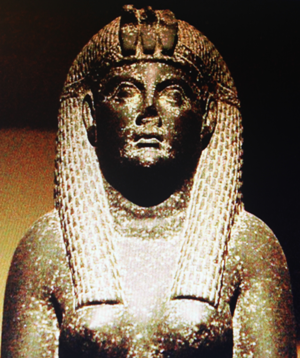 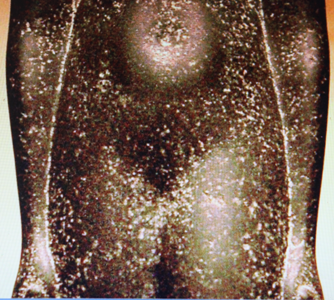 При жизни российской царя-женщины во времена 4Б династии Египта в 1051-1052 годах еще не было ограничений морали, внедренных в 1099-1119 годах, когда при российской 12-й династии статую царя-женщины Нонаны одели в платье. Официальная история Запада и лживая Википедия замалчивали факт существования этой статуи правительницы мировой империи. Сайт Интернета лгал (1.3.2015), что статуя якобы изобразила «Клеопатру 7-ю», которая, на самом деле, была уродлива и имела другую форму носа, что видно по ее изображению на монете.        Статую царя-женщины Саски не успели отполировать, поскольку в момент завершения работ произошло вооруженное вторжение войск Запада, всю российскую элиту убили, сменили богиню Тату на бога Птаха - владыку Ада, верховному жрецу 5-й династии дали титул «Птаха-Гор» (квадрат с соколом внутри). При 5-10-й династиях в Египте было смутное время 1052-1089 годов правления Запада («первый переходный период»).         Начиная с Геродота, историки и египтологи Запада блокировали информацию и лгали о древнем Египте. Википедия лгала о Сынаре (якобы «Хетеперес»), о Саске (якобы «Шепсескаф», второе ложное имя - «Хенткаус»), лгала о времени жизни, вере, имени и титулах главкома Ратфата (якобы «Хеопс»), который отменил человеческие жертвы. Ложь американских египтологов о хронологии Египта разоблачают размеры пирамиды и погребальной ладьи Ратфата (Хеопс). В 26-м веке до н.э. не могли построить пирамиду весом 2,4 млн. тонн и судно водоизмещением 47 тонн, длиной 43,6 м, шириной 5,9 м. Это сделали в правление Ратфата (1022-19.5.1043). В 1041-1043 годах, когда Ратфат был на должности главнокомандующего, уже имелся компас для ориентировки пирамид по сторонам света. Жрецы размещали богов по сторонам света. Птаха помещали на Севере. Стороной богини Аминь был Запад, Юпитера – Восток, Ра – Юг. С начала правления Ратфата до свержения 4А династии в 1041-1051 годах российкие жрецы 4А династии имели гамму из пяти тонов. Их музыканты играли на нае типа банджо с двумя струнами, изображение которого отлито на золотой печати Ратфата. В 1041 году при занятии Ратфатом должности главнокомандующего «Рат богини Таты» на его золотой печати отлили слово «Россия» из трех иероглифов «Р-С-страна». В 1041-1043 годах 100 тысяч рабов за 20 месяцев построили величественную пирамиду. В правление 4А династии делали бумагу из папируса, писали на папирусной бумаге черными чернилами. Аппарат управления мировой империи, наличие огромного зернохранилища в южной части двора вокруг прямоугольной пирамида Брата Тора («Джосер») позволило годами кормить сотню тысяч рабов, занятых на строительстве. Архитекторы 4А династии построили морской порт. Они хорошо знали математику, геометрию, тригонометрию и сопротивление материалов, поэтому конструкции их семи пирамид стабильны девять столетий (1051-2014). Архитекторы 4А династии использовали огромные рычаги, блоки для подъема камней весом по 100 тонн. Высокий уровень инженерного искусства позволил за 20 месяцев возвести пирамиду Ратфата (Хеопса) весом 2,4 млн. тонн, за 17 месяцев построить «красную» пирамиду в Дахшуре объемом 1,694 млн. кубических метров камней.      Агенты олигархической мафии Запада специально уничтожили всю информацию надписей на полированных облицовочных плитах пирамида Ратфата (Хеопс), сотни лет вели информационную войну по истории России и российской династии 4А. Египтологи Запада искажали имена российских главнокомандующих мировой империи с центром в Египте. Имя «Тит», которое слитно писали тремя иероглифами, они в одном случае читали якобы «Анеджиб» (1В династия), в другом случае - якобы Хеопс (4А династия). У российского главкома 1В династии титул «Тит» написан знаками Тот–И–Тата (месяц рогами направо - параллельная линия – месяц рогами налево). Принадлежность главкома к Империи Сол (Россия) в серехе показывает богиня Тата (месяц рогами вниз). У главкома Ратфата (Хеопс) его имя Тит писали другим вариантом знаков: «Топор – параллельная линия – Топор» (Т-И-Т).        Цель информационной войны Запада – внушить жителям России легенду о «варварстве» русских, которые в древности якобы жили вокруг озера Ильмень, а не в империи с Камчатки до Египта, Балкан и реки Одер. Информационная война скрыла от жителей России то, что в 884-1052 годах Империя Сол (Россия) в период древнего царства Египта была гегемоном мировой империи от Гибралтара до Тихого океана; что россияне имели развитую культуру, математику, инженерное искусство и судостроение. Секретно, что в 1020-1052 годах при династиях 4А и 4Б две российские верховные жрицы в ранге царей-женщин из Египта управляли мировой империей, которой подчинялись жрецы Америки (перевод древнего текста индейских жрецов – это вариант Ветхого завета). Китай назвали «Срединным государством» (чжунго), поскольку в мировой империи он находился между Империей Сол (Россия) и Америкой.               Российские 11-я, 12-я династии Египта        Египтологи Запада по приказу олигархической мафии вели информационную войну. Они заменили имя Ратаб российского главнокомандующего 11-й династии абракадаброй «Ментухотеп 2-й». На самом деле, внутри картуша (круг и нижняя черта – это графический код дуады богов Юпитер - И) написан титул «Маньчу Таты; Хов-И, Тата, Птах». Перевод этих знаков означает: «Военный бог Таты /троица/ Жизнь, Тата, Птах». Египтоллоги Запада объединили три имени богов троицы «Жизнь (эрегированный фаллос), Тата, Птах» в одно слово «Хотеп». В музее у статуи убрали голову Ратаба Маньчу с монголоидным лицом и раскосыми глазами, поставили вместо нее голову негра, выдав статую чернокожего негроида за завоевателя из Империи Сол (Россия).           В имени первого российского главкома 12-й династии Египта египтологи Запада для дезинформации читали два слова слитно и исказили одну букву. Получилось «Аменэмхат». На самом деле, первым написано имя благословляющей богини Аминь, вторым - имя главкома «Молот». Иероглифы М-Л-Т читаютсяч «Молот», а не «Эмхат». Иероглиф «лев» по первой букве читается «Л», а вовсе не «Х». Жрецы писали имя богини Аминь в картуше этого главкома перед именем «Молот» для Империи Сол (Сол – это Ра, Россия), чтобы реализовать принцип сочетания противоположных полов и получить сочетание Аминь-Ра, которое обозначало понятие «мировая империя». Египтологи Запада читали титул второго российского главкома 12-й египетской династии «Сар Таты сын» (царь /богини/ Таты сын) словом «Сенусрет 2-й». Два имени российской царя-женщины 12-й династии «Нонана» и «Аня - Сова Таты» египтологи Запада исказили в «Ситаториунет».       Египтологи Запада методом информационной войны исказили имя российского главкома 26-й египетской династии «Псамчик» (маленький пес) в «Псамметих 1-й». Они читали без окончания «ов», фамилию Тилиппов (ТЛП, обратное чтение ПЛТ, Пилат), исказили фамилию Тилиппов в имя «Филипп 2-й».  Западные египтологи убрали слово «Ра» (Солнце) из букв четвертого титула «МирРадатов» (миру Ра, давший) российского верховного царя мировой империи Александра Великого (30-я династия Египта). Они изменили смысл имени добавлением символа «Т» (богиня смерти И-Хов), поменяли буквы, превратили слово МирРадатов в «Митридат», не читали окончание «ов».         Египтологи Британии, Франции и США специально блокировали информацию о том, что российский главком Ратаб 11-й династии Египта восстановил мировую империю после периода 29.4.1052-25.10.1089 владычества в Египте западных 5-10-й династий. Он основал в Египте 11-ю династию, которая просуществовала 143 лунных месяца. Затем случилась война, и прошло 7 лунных месяцев безвластия до основания 10.1.1102 года российской 12-й династии Египта. Найдены доказательства того, что первый правитель 11-й династии был из Империи Сол (Россия). На городской улице в районе города Абидос 3.7.2014 года под землей были обнаружены стены часовни, которые с 1935 года использовали в качестве резервуара для слива сточных вод, повредивших каменный рельеф. На фотографиях стены часовни видна иероглифическая надпись, монголоидные скулы и раскосые глаза главкома – признак человека с Алтая. Главком в левой руке (левая – сторона Ра) держит месяц рогами вниз – знак богини Таты, которая являлась патронессой Империи Сол (Россия). Над месяцем рогами вниз написано имя волшебной змеи Ити. И – это Иси, «сладкая». Т – это Тата, верхний полукруг. И – это единица, горизонтальная линия. Над клобуком главкома одна кобра по имени Ити (фото слева). В левой руке главкома месяц рогами вниз – богиня Тата. (фото справа) Признаки принадлежности главкома к России. 1) Он держит код Таты в левой руке (левая – сторона Ра). 2) Тата – богиня Империи Сол (Россия). 3) Имя Ратаб начинается с иероглифа Ра-Хов (круг и бугорок Хов в центре), обозначающего бога Ра. 4) Имя Ратаб начинается знаком Ра – бога Востока. Р – это Ра-Хов (круг с бугорком в центре) (фото слева, верхний правый угол). 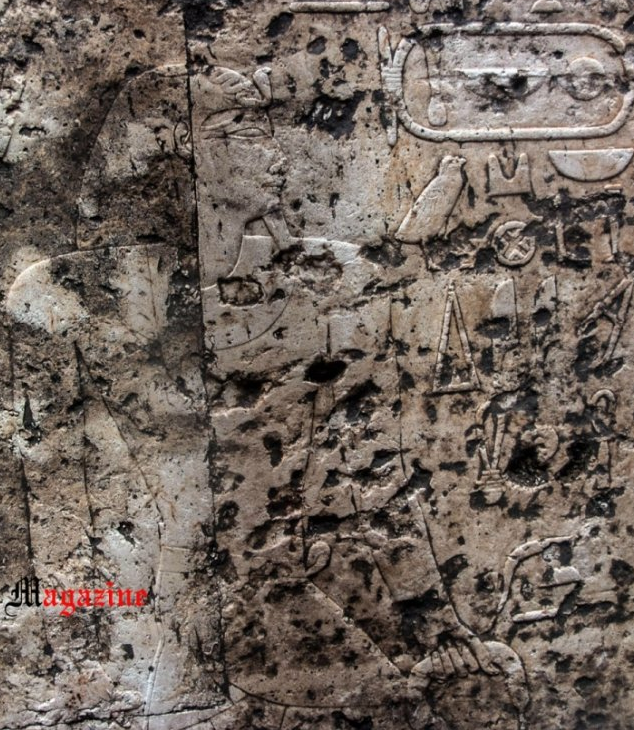 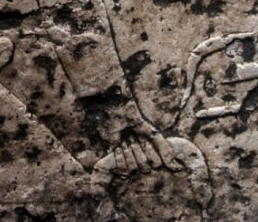 5) Порядок чтения знаков Р – Т – Б справа налево по правилу Империи Сол (Россия). Р - Ра-Хов (круг с бугорком в центре). Т -Тот (нижний полукруг). Б - Булава. (фото слева, знаки имени в верхнем левом углу). Если бы главком представлял Запад, то его имя написали бы иероглифами слева направо. 6) В имени Ратаб букву «Б» написали знаком «булава», которая символизировала высшую военную власть в Империи Сол. Традицию вручать лидеру страны булаву продолжали на Украине, и в ХХ1 веке булаву дали в руки на инагурации президента В.Ф. Януковича. 7)  Иероглифом бога Ра-Хов записали имя Ратаб в Египте - части западной, женской Империи Мон. Так обеспечили сочетание полов Ра-Хов (мужчина) и Империя Мон (женщина). Знак Ра-Хов показывает, что жрецов Египта заставили поклоняться богу Ра-Хов. (увеличенное фото слева). 8) Над картушем имена патронов Империи Сол (Россия) бога Сета и богини Таты - написаны столбиком сверху вниз справа налево. Слово Сет (СТ). С – Сет (скипетр Таты в виде креста Соломон). Буква «С» записана знаком Соломон. Это - шестиконечный крест Соломон с вертикальной линией сверху в форме месяца рогами вниз (Тата). Т  - Тата (верхний полукруг). Тата (ТТ). Т – Тата (ее насекомое – Пчела). Т – Тата (верхний полукруг) (фото справа, знаки в левом верхнем углу над картушем).9) Под именем главкома знак Ра (красный круг с точкой в центре). Так закодирован  Ра (10) (фото справа, левый нижний угол).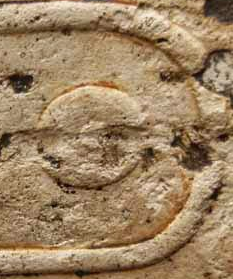 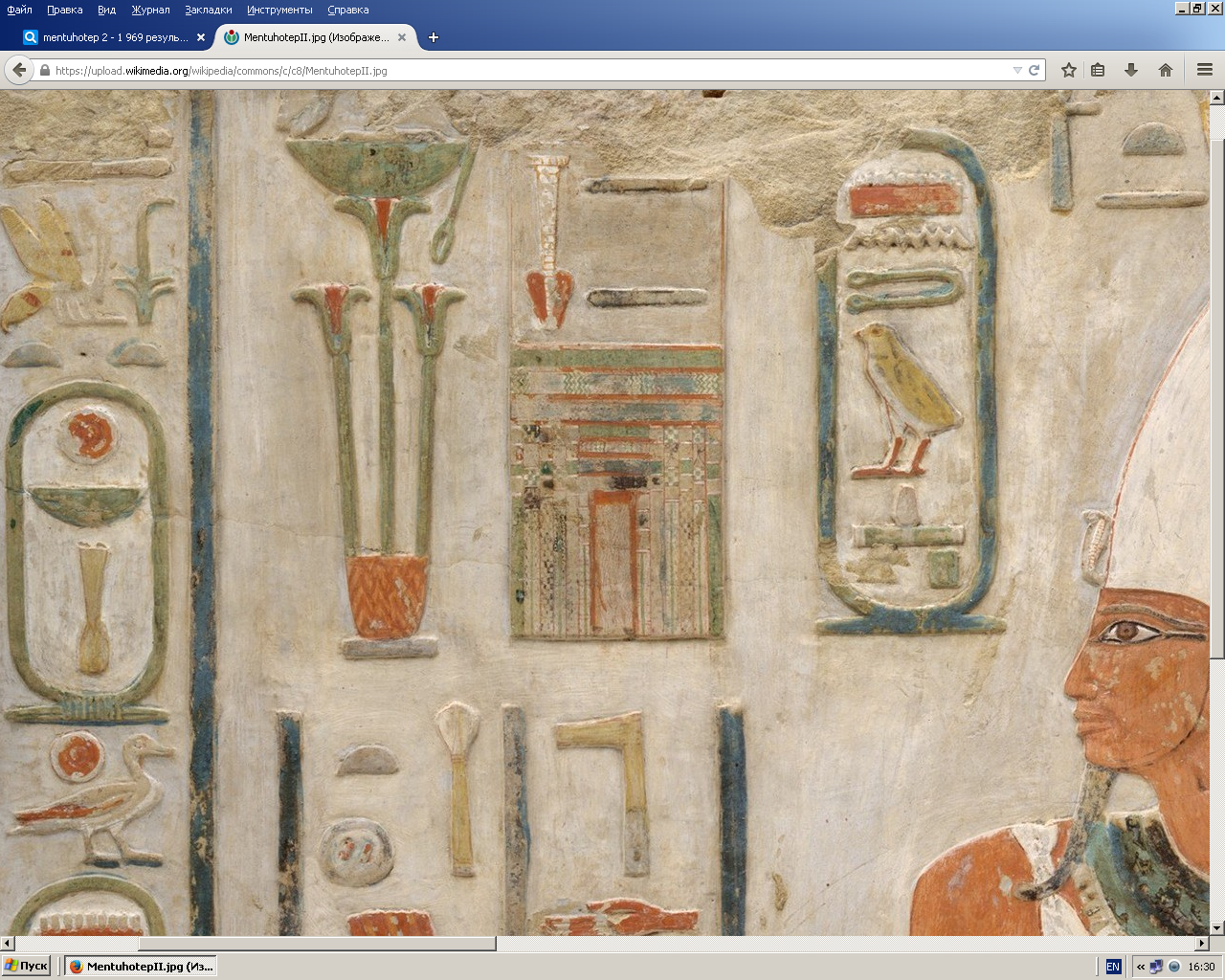 Ниже Гусь – тотем Юпитера (7). Эти два знака обозначают «Круг 10-ти» судей (Ра, 10) и «Круг 7-ми» стратегов (Гусь, Юпитер, 7). Сочетание кругов «10-7» было только в Империи Сол (Россия), поскольку на Западе в Империи Мон круги элиты имели состав «13-7».         Боги над другим именем главкома при чтении по правилам Империи Сол справа налево – это Сокол (Ра) и Ра-Хов (круг с бугорком в центре). Имя главкома – Ратитрав. Имя записано следующими знаками. Р – это Ра в форме Сокола. А – это знак «алтарь». Т – это Тата (верхний полукруг). И – это Иов (круг под знаком верхний полукруг). Т – это Тот (крвадратный месяц рогами вверх). Р – это Ра-война (горизонтальный эллипс с острыми концами). В – это Велес (согнутая в локте рука). В имени Ратитрав знаки Сокол и Велес направлены профилями направо. Это показывает, что главком Ратаб Ратитрав в момент гибели находился в западной части мировой – в Египте. Рядом с двумя именами главкома на каменном рельефе написан знак Сол (Солнце) – 3 луча вверх из одной точки, которые кончаются лотосами в форме Т (3Т – это патриархия И-Хов). Иероглиф Сол означает, что Ратаб Ратитрав прибыл из восточной Империи Сол (Россия).        В вертикальном прямоугольнике – знаке бога Сета (Восток) написано имя главкома Тор (ТР), а также его символ веры. Буква Т имеет снизу красный символ «черви» (сердце), которым обозначали одну из четырех мировых префектур под названием Ра, простиравшуюся от реки Днепр (ДНПР, Дон по Ра) до Таримской впадины в современном Синьцяне (Китай), где в 2015 году обнаружили захоронение светловолосой женщины, мешочек с палочками ее губной помады из свиного сердца. Буква Р – это две горизонтальные линии, чтение которых «эр» сохранилось в пекинском диалекте китайского языка, поскольку жрецы принесли этот иероглиф и слово «эр» в Китай. Россия и Китай были единой Империей Сол – гегемоном. Китайцы, назвали ее словом Шан (верхняя, т.е. доминирующая). Пятое (полное) имя российского главкома записано пятью буквами ТРРТБ (Тор Ратаб) на его цилиндрической печати, выставленной в экспозиции парижского музея Лувр. Поскольку Тор Ратаб был из Империи Сол (Россия) иероглифы-буквы записаны справа налево сверху вниз. Покажем схему расположения знаков.На печати в первой строке иероглифы-буквы читаются справа налево Т-Р (Тор). Слово Ратаб читается сверху вниз справа налево Р-Т-Б. Тор было именем бога войны. Имя Тор использовано на костяной палетке российского главкома Бати Стомера 1А династии мировой империи с центром в Египте, которого четырьмя иероглифами записали «Сам Тор» (сам является богом Тором). Имя Ратаб повторяет титул «Соломонии Рат» (ратник царя-женщины Соломонии), который тремя иероглифами записали на каменной палетке главкома 1А династии Тяти (Narmer Palette). Словом Рат обозначили заместителя главнокомандующего. Имя Ратаб главкома российской 11-й династии Египта повторило традицию называть словом «ратник» (РТ, рать, т.е. воинство) командиров войск 1А, 4А и 11-й династий. Знаки Р-Т (рат) дополнительно обозначали два высших круга руководства страны «10-13». Иерогилиф Ра-Хов (круг с бугорком в центре) имел божественное значение «10» (Круг 10-ти стратегов). Иероглиф Тот (нижний полукруг) имел цифровое значение «13» (Круг 13-ти судей). В Империи Мон (Запад) круги имели другой состав «7-13».       На каждом из четырех столбов веры главкома Ратаба внизу вертикального прямоугольника (домнинрующий бог Сет) изображена квадрига: Ра - Человек – Аминь – И-Хов (Т). В составе квадриги есть два графических кода. Ра сверху, Аминь ниже. Они имеют форму пяти кадратов белого и зеленого цвета, формирующих прямой крест Ра и косой крест богини Аминь. Это означает, что Ратаб Ратитрав имел главными богами не Юпитера (круг) и Ра (прямой крест), а бога Ра (прямой крест) и богиню Аминь (косой крест). Главным его богом был Ра, который изображен выше всех на столбе веры. Имя Ра написано пятью квадратами зеленого цвета (зеленый – цвет бога Сета). Имя богини Аминь написано косым крестом пятью квадратами белого цвета (белый – цвет Запада). Между Ра и Аминь нарисован иероглиф «человек» (две черты из верхней точки вниз под углом 45 градусов). В нижней части столба изображен знак Т (бог И-Хов). Таким образом, на столбе веры главкома Ратаба Ратитрава изображена не стандартная для династии 1А дуада богов Юпитер-Ра (палетка главкома Тяти, палетка Бати Стомера), а квадрига: Ра – Человек – Аминь - Т.        В прямоугольнике над столбами веры дважды написаны имена бога Тота (растущий квадратный месяц рогами направо) и дважды – богини И (параллельная линия, вагина, единица на Востоке). Ниже написана троица богинь: Тата и две Аминь (крадратный месяц рогами вниз красного цвета и внутри два косых креста белого цвета).Особенностью веры главкома Ратаба Ратитрава является то, что на рельефе стены часовни, найденной 3.7.2014 года в Абидосе, бог войны Тор записан знаками Т (Тата, верхний полукруг) и Р (эр, двойка, 2 параллельные черты).       На рельефе стены часовни в надписи: «Тана, Тахир, Хов-И, Тата, Птах» есть имя «Тахир». (фото слева, схема справа)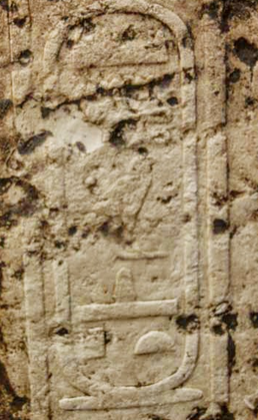 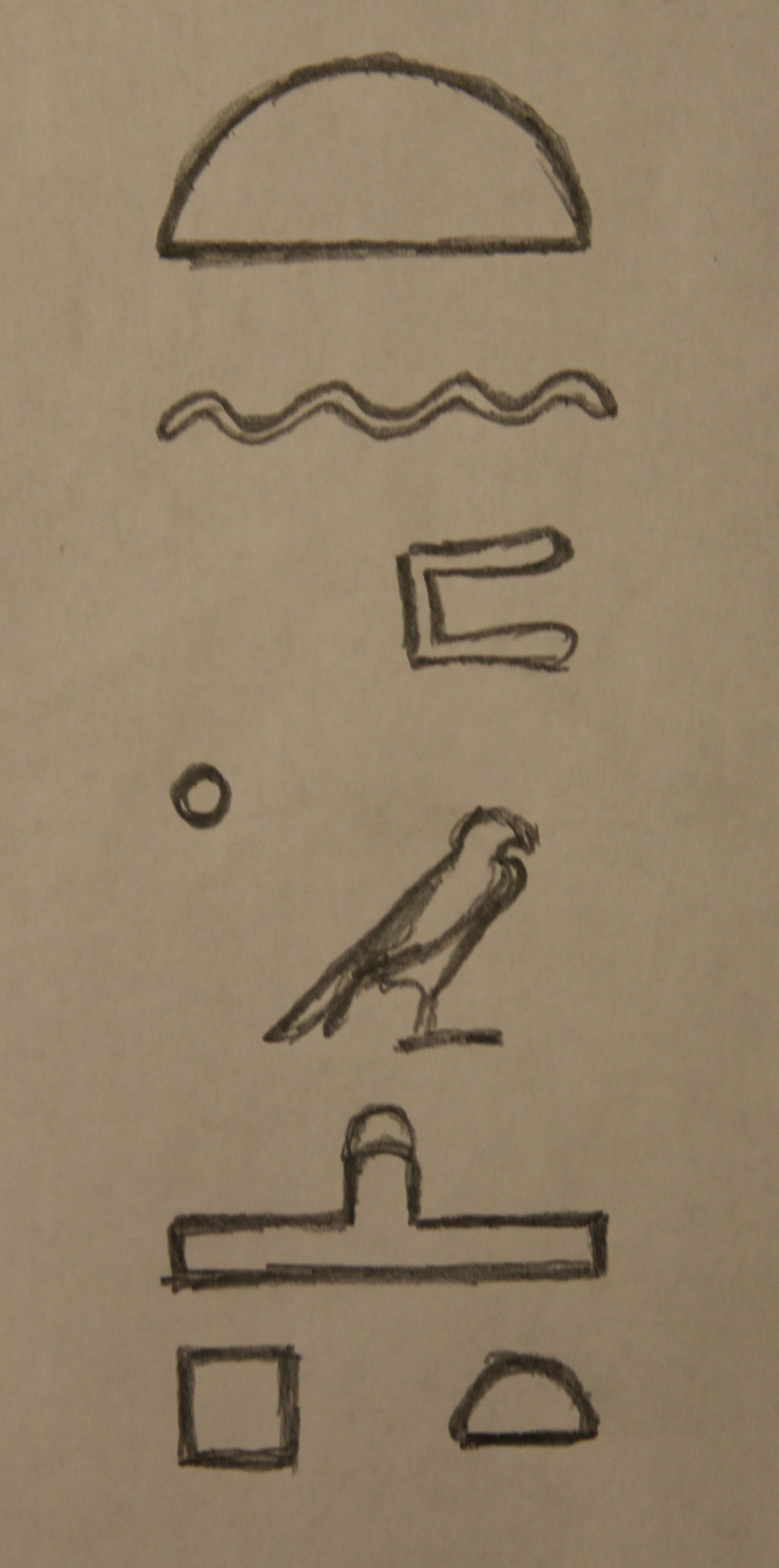 Чтение знаков сверху вниз справа налево. Сверху два знака – это имя богини Таня (ТН), сохраненное в русском языке. Т – это Тата, верхний полукруг. Н – это Ночь, волнистая линия. Затем написано имя главкома Тахир (ТХР), сохраненное у персов и арабов.  Т – это Тот, растущая Луна в форме квадратного месяца рогами направо. Х – это Хов (точка, мужская цифра «один»). Р – это Ра в форме своего тотема - Сокола. Последние три знака обозначают сивол веры главкома - троицу богов Хов-И, Тата, Птах. Знак Хов-И кодирует понятия: Жизнь, 6, патриархат (верховенство мужчин). На Западе был бог И-Хов (Погибель, 9, матриархат). В 1089 году на рельефе записано согласными буквами ТН ТХР ХТП. Верхний и нижний справа иероглиф титула - это графический знак «верхний полукруг», который обозначает богиню Тату, патронессу Империи Сол (Россия) – восходящий полукруг Ра-Солнца. Этот российский главком имел пять имен: Тахир, Ратаб, Тор Ратаб, Ратитрав, Маньчу.       У российских 0-й, 1-4-й династий признаком принадлежности к доминирующей Империи Сол (Россия) было имя главкома в вертикальном прямоугольнике – графической форме патрона Востока бога Сета. У 11-й династии имя главкома писали в знаке «первый Юпитера» (круг и параллельная черта, «картуш»). В Х1Х-ХХ1 веках египтологи Запада блокировали сведения о содержании веры, искажали имена российских главкомов 11-й династии. На самом деле, их звали: Ратаб, Расак, Рас Хов-И Таты, Сета; Рахак, Ратат Аминь Какка (царский список Абидоса №№ 57-61).       Пример искажения египтологами Запада смысла – это ликвидация цифры «100» (спираль вращением влево) из времени правления Раиса Молота («Аменемхат 4-й») в Туринском царском списке (фото, чтение слева направо). 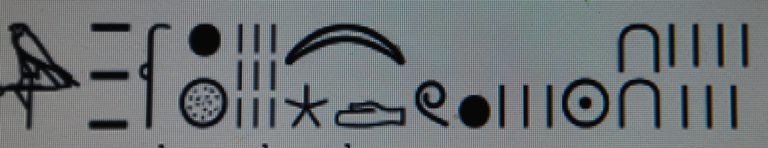 Энциклопедия Википедия обманывала, что Раис Молот (Аменемхат 4-й) правил «9 лет, 3 месяца и 27 дней». Однако в тексте написано, что «… в триумвирате был первосвященником. Хову Ра-Тоту /служил/ 9, богине Тате, Амину,  Длани - 100; Хову - 3; Ра-Ом – 27». В общей сложности Раис Молот служил богам 9+100+3+27=139 месяцев (11 лет, 2 месяца, 25 дней). Имя «Раис» иероглифами: Ра (круг с точкой); И (единица, праллельная черта); С (соха). Имя этого главкома сохранилось в виде мужского имени Раис и женского имени Раиса. В персидском языке «раис» означает «начальник». В ХХ1 веке в Египте название жреческой должности «Хов Ра» (вертикальная черта и Ра) сохранилось в названии города Ховара.        Западные фальсификаторы истории, замаскированные под «Геродота» и энциклопедию Википедия, лгала об имени 2-го российского главкома 12-й династии Египта. «Геродот» называл его «Сесострис», а Википедия – Сенусрет 2-й (Senusret 2). «Геродот» написал, что он завоевал скифов (русских). На самом деле, этот правитель возглавлял славян префектуры Мон, территория которой от Балкан тянулась до Крыма включительно, поэтому в его власти были славяне (скифы) Причерноморья. На его стеле в первой строке есть титул Иов-Аминь-Ра (круг, косой крест, 4 точки), показывающий власть над войсками Империи Сол (Россия). Этот титул говорит об управлении войсками от Балкан до Камчатки. Этому главкому не надо было завоевывать скифов, поскольку он сам был из Империи Сол (Россия). Страбон правильно написал, что этот царь завоевал весь мир, разделил весь завоеванный мир на номы (провинции). Историк Страбон солгал, что царь Молот якобы создал кастовую систему. Основной элемент каст - «сотня» (иероглиф «спираль»)  написан уже в серехе главкома 0-й российской династии Египта по имени Масаб (фото слева). 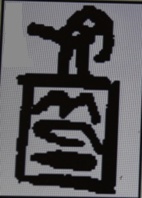 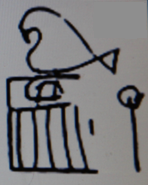 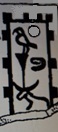 В вертикальном прямоугольнике (Сет, Восток) сверху вниз есть знаки: М, С (сто), Б (булава). Клюв сокола нарисован в виде богини Таты (убывающий месяц рогами направо). Ноги сокола  содержат имя Тит (топор/Т, черта/И, топор/Т). В имени главкома Ситарах 1А династии Египта (фото в центре) также есть знак «сто» (спираль направо, Запад). Имя записано: С (сто), Т (5Т, мировой патриарх), Ра (круг с точкой), Х (хов, вертикальная черта). Над серехом в соколе зашифрована троица богов. Сокол обращен головой налево по причине последовательности чтения богов.справа налево. Троица читается Гор – Аминь – Ра. Гол – это треугольник хвоста. Аминь – это косой крест хвоста. Ра закодирован Соколом – тотемом Ра. На палетке российского главкома 1А династии Египта Бати Стомера в титуле «Ис Сохатый» также есть иероглиф «сто». (фото справа). У главкомов по имени Масаб (фото слева), Ситарх (фото в центре), Батя Стомер (фото слева) иероглиф «100» написан спиралью правого вращения, поскольку они были славянами из префектуры Мон (Запад, от Балкан до Крыма включительно). Батя Стомер приплыл из порта Рахата, который в 1270 году через 307 лет после его гибели перименовали в Каффа (Ка-Т-Т, Феодосия, Крым) и использовали иероглифы Р-Х-Т в логотипе Каффы.        Геродот лгал, что главком 12-й династии ввел поклонение богине Змее (число 30). Змее Иси (сладкой) поклонялись еще при 0-й династии Египта. Змею записывали иероглифом «трон». Титул царя-женщины «Исида» (держащая в руке змею) записывали иероглифами «змея-рука». Иси (эвфемизм «сладкая») – это змея, Д – это длань, ладонь. На стеле 1-го главкома 12-й династии Молота его титул «Ити» («змеи Таты первый») записали тремя знаками: Змея (Иси), Тата (верхний полукруг), И (параллельная черта).        Для дезинформации египтологи Запада ложно читали иероглифы «круг без точки» и «гусь», якобы, как «сар» (царь). Однако жрецы писали титул российских главкомов Египта тремя иероглифами С-А-Р. 1) «Скипетр Таты» с загнутым сверху концом в форме месяца рогами вниз - это первая буква «С». 2) «Анубис» (в навершии скипетра) читается по первой букве «А». 3)  «Ре-война» (эллипс с острыми концами) читается по первой букве «Р». Знак «Ре» означал «Солнце войны», которую должен вести главнокомандующий. Вместе знаки С-А-Р дают чтение «сар» (sir), однако оно не обозначает царя – одновременно первосвященника и главкома. Высший жреческий титул имела только царь-женщина. До 2-го главкома 12-й династии титула «САР» еще не было. На Палермском камне написан титул «Сара» (С – Сет, Р – Ре-война) царя-женщины Тани династии 2В. Между строками с перечнем имен главкомов ее изобразили на троне в виде царя с плеткой.         В имени 2-го главкома 12-й династии иероглиф «скипетр Анубиса» на погребальной стеле ставили вперед, поскольку главком уже был мертв. Буква «а» иероглифа посоха епископа жрецов Анубиса обозначала усопшего «а-сар» (не-царь). Однако слово «САР» все равно читали с первой буквы «С».        Российская 12-я династия мировой империи с двумя столицами в Египте, согласно жрецу Манефону, продолжалась 213 месяцев. Царь-женщина этой династии по имени Нонана была у власти с 28.4.1100 года, когда началась война по захвату Египта. Через 41 лунный месяц при вступлении на престол второго главкома она опубликовала указ о штатной численности («сотнях») империи и правила до 29.3.1119 года (1778 до н.э.). Много признаков показывают, что второй главком 12-й династии был из России: 1) Главком имеет русское имя М-Л-Т «Молот». Дезинформаторы Запада неправильно читали букву «Л» иероглифа «Лев», якобы как букву «Х». Они исказили имя в «Аменэмхат». 2) Имя богини Аминь написано перед именем Молот для Империи Сол (Россия), чтобы получалось сочетание Аминь (женщина) и Сол (Ра, мужчина). 3) Второе имя главкома «Сар Таты сын» (царь – сын Таты) составлено из русских слов. В последующие века правители использовали имя Сар (царь) в своих именах: Сар-мат, Сар-гон, Сар-Апис (Серапис), Це-Сарь (Цезарь), Ке-Сарь. Часть имени главкома Сар-тасан сохранилось в имени Сергей (Сар-гай). Это – два слова: «царь» (сар) и «командующий» (гай). 4) В нижней части картуша иероглиф Хов-И не является именем. Это -  благословляющий бог Империи Сол (Россия) (фото слева). Иероглиф Хов-И (Жизнь) писали только в именах российских главкомов, поскольку на Западе богом был И-Хов (Погибель, Геноцид). 5) На весовом камне 2-го главкома российской 12-й династии над именем главкома написаны знаки дуады богов Империи Сол (Россия): «Ра-Юпитер». Ра – это круг с точкой. Юпитер – это Гусь, тотем Юпитера (фото слева, знаки в верхнем левом углу; увеличенное фото справа). Ра-Юпитер - это символ веры жрецов Востока. Так повторили знаки левой части костяной палетки последнего главкома 1А российской династии Египта по имени Батя Стомер (Гор Ага). У него над прямоугольником («серех») Ра-Юпитер вырезан в форме «прямой крест – круг». 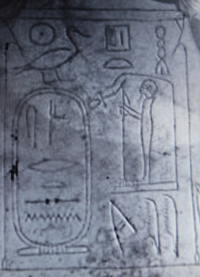 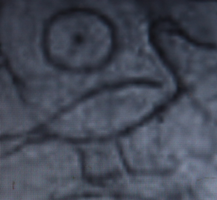          6) Признаком принадлежности к России являются иероглифы имени главкома в вертикальном прямоугольнике – графическом коде бога Сета, патрона Империи Сол (Россия). На весовом камне сторонами большого внешнего прямоугольника являются два скипетра Анубиса Востока и Запада. В малом прямоугольнике главком изображен с посохом Анубиса, над которым боги: Птах-Ом (квадрат и 2 вертикальные черты), Тата (верхний полукруг). Справа в верхнем углу  написан титул главкома : патрирах Юпитера (3 круга), Таты-Хов (месяц рогами вниз, вертикаль). Под именем изображены богиня войны Соха (ее тотем – Львица), 2 пера – знак митрополита Святого Духа.        Имена главкомов Запада никогда не писали в прямоугольнике - графическом коде враждебного Западу бога Сета (шакал с длинными ушами), который, согласно легенде, разорвал на части царя мертвых Осириса – мумию.        7) Признак принадлежности к России – это написание имени главкома иероглифом «скипетр Таты», имеющим загнутый конец месяцем рогами вниз. Это – скипетр богини Востока. Скипетр Юпитера для Запада был прямой формы. Только в имени верховных правителей Империи Сол (Россия) для обозначения звука «С» использовали скипетр Таты – богини Востока. Обычно, звук «С» обозначали другим иероглифом «веревка с двумя узелками посередине». В имени «Сар Таты сын» знак «С» (веревка с узелками) написан пятым сверху.        8) Признак принадлежности к России - использование древнего русского слова «САР», которое через столетия превратилось в понятие «царь». На весовом камне в картуше три верхних иероглифа – это слово «САР» (С-А-Р, царь) (фото слева). Поскольку этот весовой стандарт изготовили для использования на Западе, то на камне чтение слов записано по правилам Запада слева направо. «С» - это первая буква слова «скипетр». «А» - это первая буква Анубиса в форме посоха владыки Ада. «Р» - это первая буква иероглифа Ре-война (эллипс с острыми концами). (фото слева) 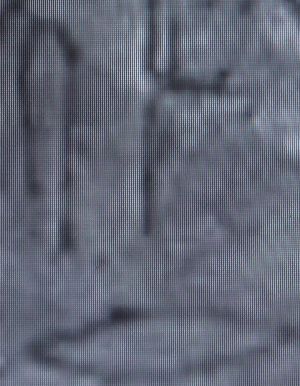 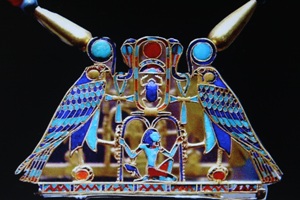         9) Несколько признаков принадлежности к России видны на пекторали, найденной в тайнике пирамиды царя-женщины 12-й династии (фото справа). Внизу пекторали Хех (бог семяизвержения фаллоса) и две струи спермы имеют синий цвет патрона России бога Ра. Сокол, соколица и два знака «анх» на пекторали тоже имеют цвет Ра. Пара соколов на головах несет два круга синего цвета – символы бога Ра. Тотем «сокол» является символом бога Ра, обозначает Империю Сол (Россию). Соколица слева –  это тотем Империи Мон (Запад), которой 12-я династия навязала своего бога Ра вместо богини Аминь, заставила Запад молиться богу Ра-Солнцу, а не богине Аминь.         10) Признак Империи Сол (Россия) на пекторали - бог семяизвержения фаллоса по имени Хех. Он относится только к Империи Сол, главным богом которой был Хов-И (Хизнь) – эрегированный фаллос с фонтаном струй спермы. Египтологи Запада для дезинформации называли бога Хеха «миллионом лет». Они замалчивали весь лозунг: «Миллион лет извержения спермы». Иероглиф Хех – фаллос с каплями спермы у конца изобразили в тексте штатного расписания элиты империи, составленного 11.11.1102 года по указу российской царя-женщины 12-й династии в момент вступления на престол главкома Сартасана (Сенусрет 1-й). Текст после знака «сотня» (спираль вращением налево) пишет о «жрецах Хеха (9.17) и Гора (три вертикальные черты), которые состоят во второй сотне царства жреца с титулом «слуга Хова Таты». Жрецов Хеха записали знаком «фаллос с каплями спермы» над знаком «жрец» (фото слева).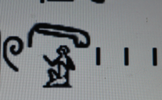 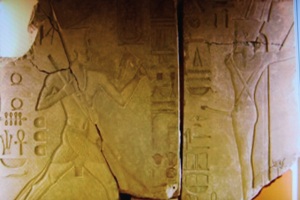        В Империи Мон (Запад) имелся антипод бога Хеха – бог И-Хов (Т, опавший фаллос, Геноцид, матриархат, жест кулака с опущенным вниз большим пальцем). Российский главком по имени Сар Таты Сын (Сенусрет 1-й) во время Праздника Змеи (цифра 30) в полнолуние своего 30-го месяца на троне 24.1.1106 года исполняет танец перед богом мужской потенции по имени Мин (жизнь), фаллос которого в состоянии эрекции. Он держит в правой руке посох Юпитера – символ власти над Западом. Слева за спиной царя цифра 30 - это три растущих месяца рогами направо (фото справа).         11) В левом нижнем углу каменной стелы с картиной праздика 30-го месяца на троне  вырублен код победы Солнца богини Таты. Это - три побега растений вверх с концами Т, исходящие из богини Таты – верхнего полукруга. Ниже два иероглифа показывают статус главкома Сартасана – «раб Тота» (улитка под нижним полукругом).        12) Принадлежность к Империи Сол (Россия) показывает символика круглой раковины, в центре которой написаны иероглифы с именем Сартасан (Сенусрет 1-й). Во-первых, первую букву «С» имени главкома начинает скипетр богини Востока Таты, конец которого загнут направо – признак префектуры Мон. Во-вторых, имя Сартасан написано на раковине (круг), в которой пробурены две дырочки – символ Ом. Круг раковины и две дырочки вместе дают символ бога Ра-Ом (фото слева). 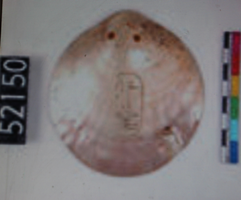 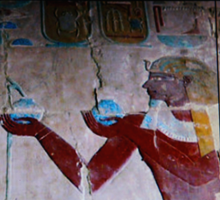 Поскольку префектура Мон Империи Сол являлась гегемоном «мужчиной», то жрецы соблюдали принцип сочетания противоположных полов. К мужскому началу гегемона прибавляли женское начало – Ра-Ом. Бог Ра во всех формах относился только к Империи Ра. 13) Главком 12-й династии на фреске храма вручает богу два символа Ра – шары синего цвета (фото справа).       14) Принадлежность к Империи Сол показывает символика статуи царя-женщины 12-й династии Нонаны, которая идет вперед левой ногой (левая – сторона Ра) и левую руку прикладывает к груди. Левая – это сторона Ра, который был явным богом - патроном Империи Сол (Россия) (фото слева).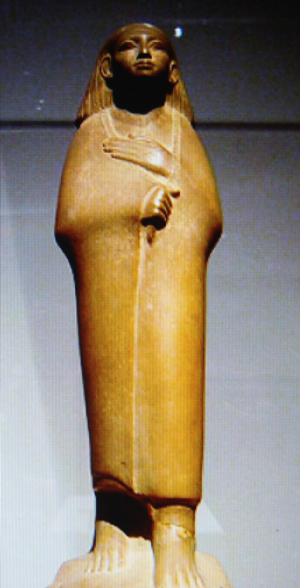 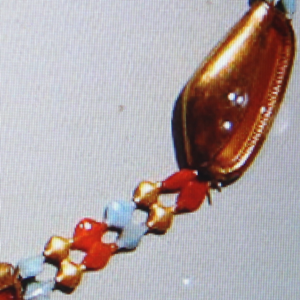         15) Принадлежность к Империи Сол показывает символика богов на бусах царя-женщины 12-й династии Нонаны. Поскольку богом префектуры Сол Империи Сол при 12-й династии был Сет, а тайным богом был Гор, то на раковине бус сделали код бога Гора. Это – три дырочки треугольника. Цифра 3 является кодом бога Гора. (фото справа) Принцип сочетания противоположных полов реализован тем, что раковина (вагина, Ом) сочетается с тайным богом Гором (3 дырочки). Раковину (вагина, женское начало) в бусах поддерживают 6 пар богов. Цифра 6 является кодом «Соломон», который до конца 17-й династии обозначал мировую империю. Элементы связки между раковин: синий – бог Ра, желтый – бог Птах, красный – бог Юпитер. Символика бус свидетельствует о верховенстве Ом над Гором при 12-й династии и подтверждает слова историка Страбона, что Сартасан (якобы «Сесострис») устанавливал во всех странах символическую конструкцию, в которой Гор (3) был внизу, а наверху его стояла Ом (2). Империя Сол (Россия) при 12-й династии была гегемоном - мужчиной, где по законам жрецов правила женщина (Ом) – царь-женщина Нонана.       16) Принадлежность 3-го главкома 12-й династии к Империи Сол (Россия) показывают символы его пекторали. Мировую империю на крыльях несет гриф – тотем Империи Сол (Россия). В правой лапе гриф на Западе держит сложный знак. Вверху у него не Юпитер, а Ра (эллипс синего цвета), внизу – Т (И-Хов). Ниже знак «джед» состоит из двух элементов. Вверху 4 креста Ра, а не 4Т. Внизу в основании Хов-И (Жизнь). Это показывает, что 12-я династия создала в Империи Мон вселенскую патриархию бога Ра (4 Ра) (фото слева).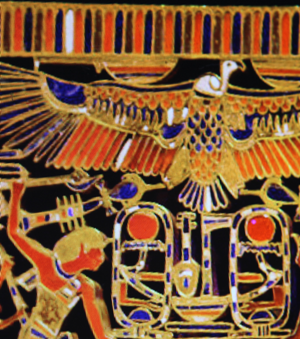 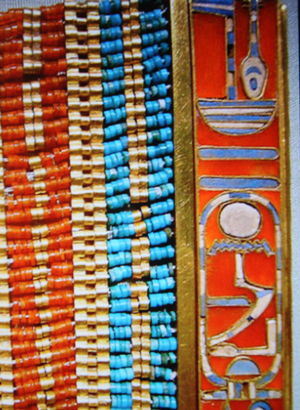           17) Принадлежность к Империи Сол (Россия) показывает то, что боги двух драгоценных предметов над именем главкома и царя-женщины не соответствуют богам Запада. Отсутствует дуада Юпитер-Тата (круг без точки/ гусь – пчела/ верхний полукруг). Вместо них два бога России. Первый – это российский бог Тан («Т», топор) и «Н» (най-банджо с двумя струнами). Второй бог - это Тор. (Т – Тот, верхний полукруг), Эр (две параллельные черты). Чтение знаков по правилам Запада слева направо: Тан (Т-Н) (фото справа). Между картушами имя бога читают по правилам Востока справа налево: Тан (Т-Н) (фото слева).       18) Принадлежность царя-женщины 12-й династии к Империи Сол (Россия) доказывает ее русский титул «А-Н-И С-В Тата» (Аня – сова Таты) (фото справа). В начале имени буква А  - это Амин (круг белого цвета). Белый – это цвет Запада и бога Амина. Н – Ночь (волнистая линия). И – едиица (горизонтальная линия). С – Соха. В – Велес (согнутая рука). Тата – верхний полукруг восходящего Ра-Солнца синего цвета, По правилам Запада «Сова Таты» (С-В  Т) в обратном чтении у царя-женщины Римской империи (1256-1289) читалась В-С Т (Веста). Напрямую чтение Т-СВ – это «тео» (код богини Таты, Т) Совы. Википедия лгала, что верховную жрицу Аню - Сову  Таты якобы звали Ситаториунет. В картуше нет таких иероглифов.        19) Принадлежность к Империи Сол (Россия) подтверждает титул первого главкома 12-й династии на его погребальной стеле. По правилам Империи Ра справа налево написаны иероглифы: «А-М-Н  М-Л-Т,  Хов- И, дротик, Тата, Аминь (правый глаз, Запад), Н (Ночь)». Перед именем Аминь (женщина) сочетается с Империей Сол (мужчина).  Затем следуют именные иероглифы Молот (М-Л-Т). После них боги: Хов-И, Бог-дротик, Тата. Затем написано «Аминь ночь» (фото).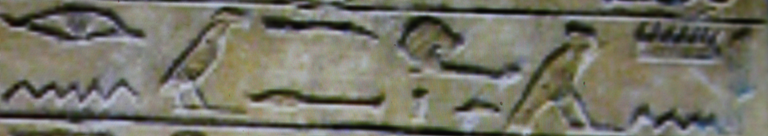 Смысл сочетания иероглифов «правый глаз» (Аминь, Запад) и «волнистая линия» (Н, ночь): «Западу /сделали/ Ночь». Аллегория означает, что главком «выключил свет», «перекрыл кислород» Западу. Представитель светлого начала Ян, гегемон мира – это российский главком Молот.       Западные лжецы - египтологи специально читали неправильно иероглиф «Лев» (буква «Л»), как якобы «Х». Так они искажали имя Молот в «Эмхат». Им требовалось лгать и фальсифицировать историю, поскольку этот российский главком завоевал Запад и погрузил его в ночь. Молот держит символ верховной военной власти (нефритовый брусок) в левой ладони, поскольку левая - это сторона Ра (фото справа).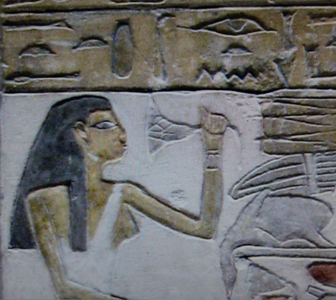 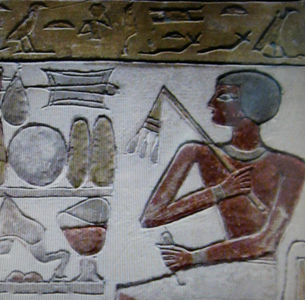 Царь-женщина сидит слева от главкома. Она держит белый лотос (код Запада) левой рукой (фото слева). Левая рука (Ра) - это власть над Западом (белый цветок). Символически сочетаются Аминь-Ра. Белый цвет лотоса – это Аминь, левая рука – это Ра. Лямка платья царя-женщины находится на левом плече. Покрой платья выставил наружу левую грудь женщины. Все эти признаки показывают гегемонию Ра и Империи Сол (Россия) в мировой империи, поскольку левая – это сторона Ра.         Главком Молот подчинялся белокожей царю-женщине – воплощению богини восходящего солнца Таты. (фото слева) Это показывают три титула главкома. «Слуга Таты». Улитка – это слуга. Верхний полукруг – это богиня Тата (фото справа, 2-3-й иероглифы справа налево). Титул «Слуга алтаря Таты» - это 4,5,6-й иероглифы справа налево: алтарь (верхний знак), верхний полукруг (Тата), улитка (слуга) (фото справа). Титул «Первый для Таты» (фото слева) – это 1-й, 2-й иероглифы (И – Тата) левой колонки. Титул главкома Молота построен по аналогии с формированием слова И-Хов. Единица и Тата – это титул «первый Таты». Египтологи Запада лгали, что на стеле женщину назвали Яту. Ее имени и звука «я» на стеле нет. На погребальной стеле главкома, убитого в заговоре, есть только имя «Молот», которое лжецы Запада исказили в «Эмхат». Царя-женщину звали Нонана, а ее главный титул записывали тремя иероглифами: «Скипетр Востока, Тата, Ра-Тот». Они означали: «Епископесса Таты, ратница».        Гегемонию России при 12-й династии подтверждают два ритуальных ножа из бронзы в форме топора «ба», найденные в тайнике пирамиды царя-женщины Нонаны (фото слева).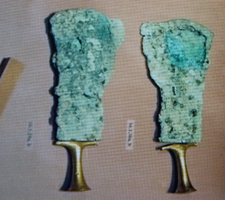 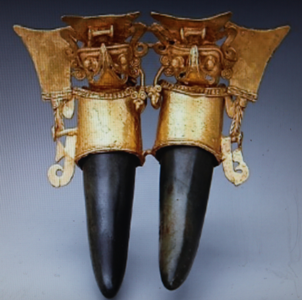 Верх этих ножей закруглен в форме верхнего полукруга (Тата). Ножи похожей формы найдены в Китае. Их делали, когда Египет составлял единое целое со страной Инь (женской, темной), которая находилась за 10000 км в долине реки Хуанхэ, где нашли золотой амулет с двумя ритуальными ножами с аналогичной формой. В стране Инь верх ножей специально загнули внутрь в виде месяца рогами вверх (Тот). В мужской части мировой империи (Ян, Египет) нож имеет форму богини Таты - месяц рогами вниз. На территории Китая в подчиненной женской части империи Инь (темной, женской) нож имеет форму бога Тота - месяц рогами вверх. (фото справа) Под левым ножом спираль вправо (Запад) и Т (Гибель). Под левым ножом спираль влево (Восток) и Т. Подпись в нью-йоркском музее Метрополитэн лгала, что в пирамиде рядом с бронзовыми ножами лежали бруски  для заточки инструментов для бритья. На самом деле, верховная жрица не брилась, а этими ножами вырезала у пленных сердце.        Зная принцип жрецов «Соломон» о необходимости сочетать «плюс» и «минус», я вначале подумал, что жрецы страны Инь ошиблись в символах золотого амулета. Под соколицей слева (Запад) надо было поместить символ Ра-Хов (круг и бугорок). Справа под соколом (Восток) надо было изобразить Ра-Ом (круг и углубление в центре). Однако ошибки не было. Под обеими птицами в обеих частях империи и в Египте, и в Китае есть одинаковый Ра-Хов. Это значит, что при российской 12-й династии Египет и Китай были префектурами единой Империи Сол (Россия, Евразия). Это подтверждают находки древних могил белокожих людей в Синьцзяне (Запад Китая), длинный нос и европейский тип лица нефритовой фигурки жреца из могилы царя-женщины Фу Хао, найденной в 1976 году в г. Аньян (900 км южнее Пекина).                Олигархическая мафия предприняла меры, чтобы уничтожить память о царе-женщине Нонане. От разбитой скульптуры Нонаны сохранилась только голова женщины 27-29 лет, у которой русские черты лица (фото слева). Найдена маленькая копия этой статуи размером несколько сантиметров. На груди женщины справа виден символ богини восходящего Ра-Солнца Таты - месяц рогами вниз. Нонана была верховной жрицей богини Таты (фото справа).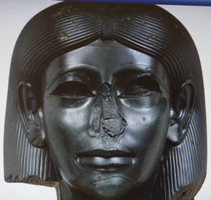 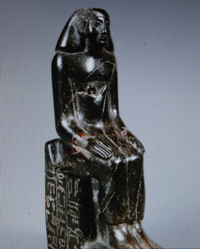 Энциклопедия Википедия лгала, что голова скульптуры женщины принадлежала сфинксу. Из черного камня сделали фигуру царя-женщины Нонаны, поскольку черный цвет скульптуры символизировал север, откуда прибыла Нонана, главкомы  российских 1-4-й, 11-й, 12-й династий Египта.       Датировка начала правления царя-женщины 12-й династии Нонаны основана на двух постулатах. 1) Второй главком Сартасан вступил на трон 1971 до н.э. 2) Верхние знаки погребальной стелы главкома Молота (Аменэмхат 1-й) справа налево перечислили 11 месяцев его войны (Юпитер – Ре-война) и 30 месяцев службы верховным жрецом Юпитера – Ре-войны. Всего он служил 41 месяц. Значит, династия началась 28.4.1100 года (2012 до н.э.).      Царь-женщина Нонана 22.8.1103 года (1971 до н.э.) начала текст штатного расписания элиты империи с перечисления титулов первого главкома 12-й династии Молота (Аменэмхат 1-й), убитого в заговоре. Красными иероглифами написано, что он был «первосвященником Таты и Ра-Тота 30,  /……..//.../2, /…./ Ра-Ом 7». (3.5)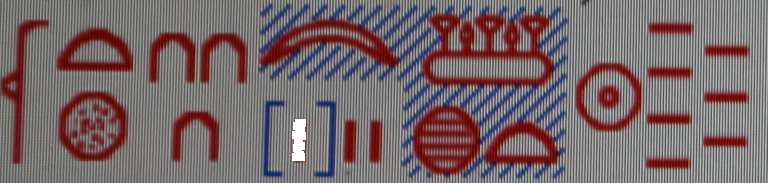 Эти иероглифы без учета цифр лакуны означают, что главнокомандующий правил 39 месяцев (30+2+7), то есть 3 года, 1 месяц и 25 дней. «Служение Ра-Ом 7» означает 7 лунных месяцев (6 месяцев и 23 дня) войны по захвату провинций империи. Данные штатного расписания на 2 месяца отличаются от надписи стелы главкома Молота, поскольку в тексте есть пропуск знаков. Война длилась 11 месяцев и включала 4 месяца сбора войск, 7 месяцев морских сражений, десантную операцию, сухопутные сражения кавалерии и новейшего оружия – боевых колесниц русских войск, позволивших им победить.       Стела главкома Молота (Аменэмхат 1-й) имеет шесть признаков того, что он был из Империи Сол (Россия). 1) Главком имел русский титул «Сохатый», На погребальной стеле главкома 12-й династии произношение слова «Сохатый» дважды записано разными иероглифами. В первый раз «Сохатый» записано наверху стелы внутри левого картуша, который перечислил имя для Империи Мон (Запад). Полностью титул звучит «И Сохат Птах». И – это Иов (круг без точки, первая буква И). С – это Скипетр Таты, верхняя часть которого склонена направо – признак префектуры Мон (Запад). Х – Хов-И (Жизнь). Т – Тата (верхний полукруг). П – Птах (квадрат). К – Котел. Смысл всех знаков титула «Юпитер, сохатый Птаха Котла». Бронзовые котлы при 12-й династии имели значение ритальных, религиозных предметов. «Сохатый» - это русский эвфемизм названия рогатого лося и оленя - тотема Империи Сол. Вторично титул «Сохатый» на стеле написан в 5-й строке (4,3,2-й иероглифы слева). С – Скипетр Таты. Х – Хех (бог семяизвержения фаллоса). Т – Тата (верхний полукруг). Титул «Сохатый» повторил такой же титул в правой части костяной палетки последнего главкома Бати Стомера Сохатого (Гор Ага) 1А российской династии Египта (963-968).        2) Главком Молот имел военный титул Иов-Аминь-Ра, который относился к Империи Сол (Россия). В первой строке код титула - это иероглиф «круг – косой крест – 4 точки между сторонами креста». В титуле Аминь-Ра сочетаются Ра (мужчина) Империи Сол (Россия) и косой крест Аминь (женщина). Для титула главкома войск Империи Мон (Запада) применялся другой титул Иов – Ра-Аминь (круг – косой крест – 4 точки между сторонами креста).       3) На стеле 1-й и 2-й знаки справа налево обозначают титул Хов Таты. Хов – это вертикальная черта, Тата – верхний полукруг. Титул означает, что Молот был главным (Хов) среди жрецов Таты - богини восходящего Солнца, патронессы Империи Сол (Россия). На Западе главной богиней была Аминь (косой крест).     4) На погребальной стеле изображена царь-женщина, которая обняла левой рукой главкома за левое плечо. Левая – сторона Ра, Империи Сол (Россия). Жест показывает принадлежность к России.     5) Главком Молот на стеле изображен с нефритовым стержнем – символом права отдавать приказ всем чиновникам империи. Он держит стержень в левой руке. Левая – это сторона Ра, Империи Сол (Россия).      6) Страну главкома Молота в первой строке стелы записали двумя иероглифами «Ра-страна». 1) Р – это Ра-война (эллипс с острыми концами). 2) «Страна» - это корона с тремя зубцами. Ра-страна – это Империя Сол (Россия), где богом был Ра.       Основой идеологии элиты 12-й династии являлась магия и много богов. В первой строке текста штатного расписания элиты империи (папирус Весткар) шестью красными иероглифами (1.1) названы боги: Ре (война), Птах, Велес, Тата; Лев (Л-В). Два раза перед именем «Раис» второго главкома 12-й династии назвали его благословляющих богов. Это - Сет (С-Т) и Тата (Пчела - Т) – боги Империи Сол (Россия) (3.6; 14.36). После второго имени этого главкома «Сан» (С-Н) написан знак богини Тата (8.8). После картуша с именем Раис перечислены боги: Хов-И, Тата, Птах, Котел. За третьим титулом этого главкома «Рахака, Хов Гора» (Р-Х-К, вертикальная черта, 3 вертикальные черты) написан титул «первый Сохи». Это - имя богини Соха и богини И (горизонтальная черта, единица) (34.173). Жрецы 12-й династии считали богиню Змею (Исида) царицей бога Юпитера. Главком (Юпитер) во время магического ритуала 30-го месяца нахождения на престоле получал благословение царя-женщины и по совместительству верховной жрицы. В ритуальной пляске он танцевал, зажав в ладонях основания голов двух змей, которые символизировали верховную жрицу-Исиду и ее заместительницу («сестру») Иситу.       Штатное расписание элиты империи при 12-й династии 22.8.1103 года перечислило должности членов правящих «сотен» в 14 странах, 7 царствах, 15 княжествах, 54 «храмах» с земельными угодиями и сотнями тысяч рабов. Также перечислены владения 16 первосвященников (2.11; 4.15; 9.12; 20.7; 32.162; 35.198; 38.210; 45.239; 44.258 – 2; 47.276 – 4; 49.303). В составе правящих каст были упомянуты должности 5 стратегов и 44 воевод, приписаных на службу в имперскую армию. Штатное расписание разделило царей (первосвященников и одновременно главнокомандующих войсками) на две категории. Титул «ИВАН» (Иаван 30.149) имел «первый царь», которому подчинялись другие цари. Понятие «Иван» состояло из двух иероглифов: И (единица) – Ван (царь), которые означали «первый царь». Титул «Ван» (27.115) давали царю, которому подчинялись жрецы, молившиеся богу Ра-Ом. Титул «Иов-Аминь-Ра» (круг, косой крест, четыре точки) получал главком войск, которому подчинялись жрецы Империи Сол, молившиеся проявленному богу Ра. В мировой империи 22.8.1103 года самое большое число «сотен» (12) и «храмов» (5) было в стране, где жрица имела титул Хов Таты (30.149). На втором месте по количеству правящих каст находилось царство с 11 «сотнями», 5 «храмами» и 4 верховными жрецами богов (47.276). Третье место по количеству каст (11 «сотен» и 2 «храма») делили между собой «государство Юпитера» (4.6) - страна царя империи по имени Рахака и страна жреца с титулом Хов Таты и Хов Гора (28.130). Четвертое место по численности правящей элиты занимала страна военного правителя с 9 «сотнями» (26.109). Указ царя-женщины Нонаны упоминал Сына Таты – заместителя главкома империи (8.8) в составе «храма», который входил в царство (7.6) с тремя «сотнями» и одним верховным жрецом. Иероглифами С-Н (сын) называли замглавкома - третьего по статусу правителя империи при 12-й династиях Египта, повторяя титул 1-4-й дистастии. В Китае, завоеванном европейскими войсками «династий» Шан, Инь, Чжоу (католической), этот титул писали иероглифом «сын» (цзы), который добавляли к имени. В слове Куньцзы (Конфуций) иероглиф «цзы» (сын) показывает статус заместителя главкома его отца, который перешел Конфуцию по наследству.         В тексте указа царя-женщины Нонаны использовали иероглиф «крепость Сета» - прямоугольную крепость с зубцами башен (49.297). Текст назвал «(…?) жрецов Гора, Ящерицы, Сокола Гора, /жрецов/ Хатор глава, держащие крепость Сета, Велеса рабы … сотня» (фото слева, 1-5-й иероглифы справа). Сотня «крепости Сета» была второй в «храме» триады богов: Ночь-Тот-Сет страны Хадас богини Таты (Х-Д-С Таты), в которой насчитывалось 5 сотен. Похожий знак «крепости Сета» есть на костяной палетке главкома 1А российской династии Бати Стомера (Гор Ага) (фото справа). Внутри его «крепости Сета» есть знак «сотня» (спираль вращением направо). 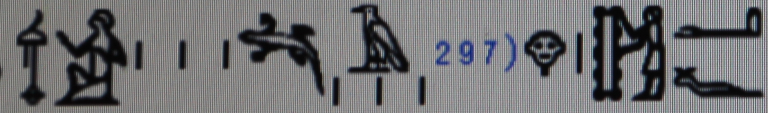       Главком 1А династии Батя Стомер приплыл на кораблях из города Рахата (предшественник Каффы, Крым), а крепость в форме прямоугольника (Сет) и страна Хадас относятся к бассейну реки Дон и территории Полтавской области. Там вблизи Перещепино в 1912 году был найден золотой браслет царя-женщины, на верхней части которого повторили коды прямоугольной крепости. Использование иероглифа «сотня» на палетке главкома Бати Стомера свидетельствует, что кастовая система «сотен» была уже в 963-968 годах во время его правления. Иероглиф «крепость Сета» есть в имени и на вещах главкомов 1-4,12-й династий.        Иероглиф «крепость Сета» в штатном расписании встречается еще два раза (9.17; 30.198). В 30-м разделе текста он есть в описании страны жреца с титулом Хов Таты, у которого в государстве 5 «сотен» и один верховный жрец троицы богов: Ре-война - Хех- Тата. Указ поставил первой «сотню епископа Инда». И-Н-Д - это знаки Иов – Ночь - Длань. На изданной 3.1.1367 («1480») в Аугсбурге схеме земли левого берега Волги назывались Индией. Возможно, что штатное расписание элиты империи в 1103 году описало первой «сотней епископа Инда» страну на правом берегу Волги. Третья сотня с «крепостью Сета» (земельные владения жрецов Сета) называется «(?)-Р-С-К-А сотня», то есть «русская сотня». Это – 4 знака в конце верхней строки справа: «Котел-Ре-Сет-Ка» и два первых знака «святая сотня» в нижней строке слева. Эта сотня называется: «Котла войны, крепости Сета, святого ножа сотня» (фото). .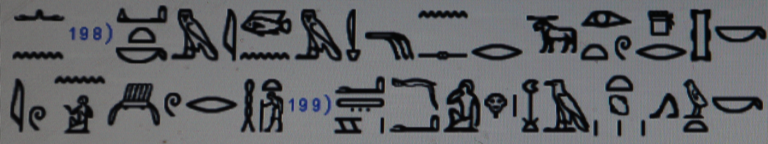 Об огромной протяженности империи говорит не только штатное расписание ее элиты. Археологи под фундаментом храма Маньчжу (Монту) в египетском городе Тоде нашли серебряные сосуды в деревянном футляре с картушем 2-го главкома 12-й династии по имени Молот (Аменэмхат 2-й). Исследование показало, что лазурь добыли в Афганистане, а серебро сосудов и чашек - в районе Средиземного моря. Серебряные предметы были сделаны в позднем эгейском стиле Греции, который не характерен для египетских традиций. Жрецы храма привезли с собой эти серебряные предметы после успешного завершения десантной операции из Греции в Египет.        Энциклопедия Википедия блокировала информацию о находке в тайнике пирамиды царя-женщины 12-й династии Нонаны флага Империи Сол и Империи Мон. На обоих флагах написаны имена двух российских богов. При чтении справа налева по правилам Империи Сол (России) богиня Таня (ТН) – это топор/первая буква Т/ и «най» - банджо с двумя струнами /первая буква Н/ (фото справа). 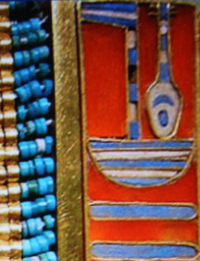 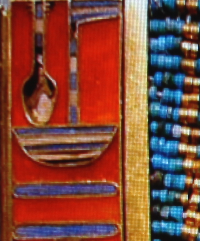 Флаг Империи Мон (Запад) имеет ту же самую богиню Тану (Таню, ТН), имя которой записано знаками слева направо «Т» (топор), «Н» (най). Бог Тор (ТР) - это нижний полукруг (Тот, первая буква «Т») и буква «Р» в форме двух параллельных черточек (чтение «эр» сохранилось в Китае). Черточки имеют синий цвет – код бога Ра, который является патроном Империи Сол (Россия) (фото слева).      Именем богини Тани называли реку и государство бассейна реки Дон, откуда были главкомы 1А династии Египта. При 3-м главкоме 2-й династии Египта по имени богини Тани в дельте Нила назвали северную столицуТану (80 км севернее Каира) – северную столицу, управлявшую Империей Мон (Запад). На двух флагах из пирамиды царя-женщины Нонаны белый цвет – это Аминь, синий цвет – Ра, красный – Юпитер. Такими были символы флагов 1102 года при первом главкоме 12-й российской династии Египта, когда Империя Сол (Россия) была гегемоном мировой империи. В имперском центре управления – Египте столицей южной префектуры был город Тебес (Луксор, «лук царя»), из которого управляли Империей Сол (Россия). Жрецы Египта 12-й династии (8.6.1100-29.3.1119 /2012-1778 до н.э.) считали лунными месяцами, поскольку они не могли вычислить период 0,2422 суток, превышавший год из 365 дней. В 1822-2015 годах продажные агенты олигархической мафии – египтологи стран Запада блокировали и искажали изложенные факты.           Российские 13-я, 26-я, 30-я династии Египта        Эгиптологи Запада лгали об имени Ратаб российского главкома 13-й династии Египта, деревянная статуя которого в Каирском музее имеет глаза голубого цвета. Признаком принадлежности к людям гаплогруппы R1а, которые живут в России, является роговица глаз голубого цвета (слева фото деревянной  статуи; справа увеличенное фото глаза с голубой роговицей).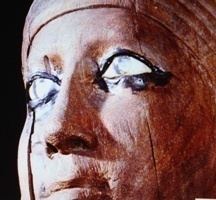 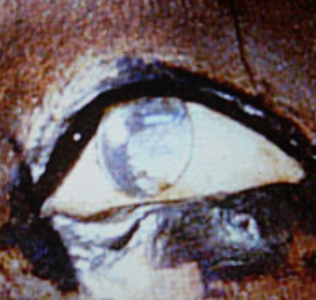         Признаком принадлежности к Империи Сол (Россия) было то, что в имени главкома использовали иероглиф Солнце в форме Ра-Ом (круг с углублением) (фото слева, 1-й знак справа). 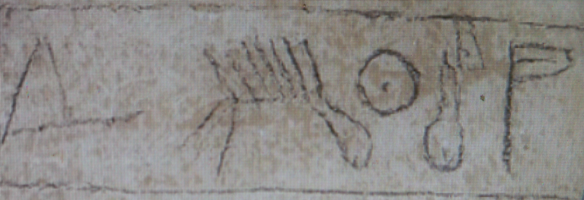 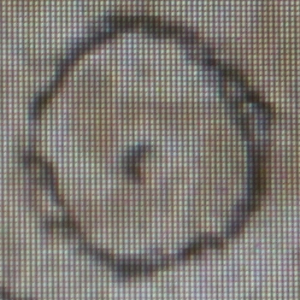 Ра был проявленным богом только в Империи Сол. У людей гаплогруппа R1в с глубыми глазами из Империи Мон (Западная Европа), наивысшим богом был Юпитер, который кодировали кругом без точки. Западные главкомы 5-10-й, 18-25-й династий, кроме Рамзеса 2-го, писали свои имена только с иероглифом Юпитер (круг без точки, красный круг без точки). Кроме того, признаком древней России являлось то, что иероглифы имени главкома читаются справа налево по правилам Империи Сол (Россия). На найденном сосуде этого главкома есть 6 знаков. Три первых иероглифа – это имя Ратаб (РТБ), после которого перечислена его должность – глава (Хор) «Круга 10-ти» судей и «Круга 7-ми» стартегов, записанная знаками Ра-Ом, Иов, Гор (см. предыдущее фото, чтение знаков справа налево). Р – это Ра-Ом (круг с углублением в центре). Т – это Топор. Б – это Булава. Запись чтения трех знаков согласными звуками – это РТБ (Ратаб). После имени записано понятие «10-7 начальник». Четвертый справа знак обозначает богиню Ра-Ом, божественная цифра которой – это «10». Женский род иероглифа Ра-Ом сочетался с Империей Сол (мужчина) - гегемоном мировой империи. Ра-Ом аллегорически обозначала «Круг 10-ти» судей. Пятый знак справа – это Иов (Юпитер, тайный бог) в форме его тотема – быка. Сверху на спине быка 7 наклонных полосок – цифровой код Юпитера (7). Иероглиф Бык был кодом «Круга 7-ми» стратегов.  Последний иероглиф в надписи – это бог Гор (Хор, фаллос), записанный его графическим кодом – треугольником вершиной вверх. Хор обозначал понятие «начальник». Это понятие сохранилось в украинском слове «керовник» (начальник), в котором персидское слово «кер» аналогично политически корректному слову Хор (хер, фаллос). Вместе три последних знаков надписи «Ра-Иов-Хор» передают понятие «начальник «Круга 10-ти» судей и «Круга 7-ми» стратегов – центра управления мировой Империей Соломон.         Пизнаком принадлежности главкома Ратаба к Империи Сол (Россия) является особая структура государственного управления «Круг 10-ти» судей, «Круг 7-ми» стратегов, обозначенная двумя иероглифами «Ра» (10) и Иов» (7) (4,5-й знаки справа). Такое количество членов правящих кругов было только в Империи Сол (Россия), поскольку у западных 5-10-й, 18-25-й династий в круге было 13 судей, и их кодировал месяц рогами вверх - бог Тот. На статуе российского главкома 4А египетской династии по имени Ратуф (Хефрен) также закодированы «Круги 7-10». Круг головы главкома – это знак «Юпитер» (7). Сокол, обнимающий крыльями голову главкома – это тотем бога Ра, божественное число «10». (фото слева) Жрецы российской 13-й династии Египта записали «Круг 7-ми» и «Круг 10-ти» иероглифами «Ра-Ом» и «Бык» (фото справа). Две фотографии главкома статуи 4А династии и записи должности главкома 13-й династии кодируют одинаковый тайный смысл: «Круг 7-ми» стратегов и «Круг 10-ти» судей.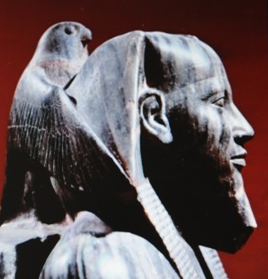 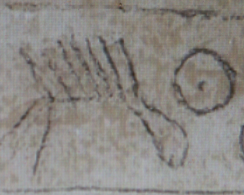 При западных 5-11-й, 18-25-й династиях управляли «Круги 7-13», обозначенные кругом (Юпитер, 7, Круг 7-ми стратегов), месяцем рогами вверх (Тот, 13, «Круг 13-ти» судей), над которым был).       В возрасте тридцати лет Ратаб  погиб 18.1.1123 (1732 до н.э.). Египтологи Запада придумали ему фальшивое имя «Гор Авибре» (Hor Awybre). Орудие информационной войны Запада - энциклопедия Википедия повторяла эту ложь об имени главкома, называя его «Гор Авибре» или «Гор 1-й». На самом деле, иероглифов Авибре в имени нет. Иероглиф Хор не является именем, а обозначает понятие «начальник». Википедия лгала, что иероглифы имени главкома Ратаба якобы записаны в Туринском царском списке (2014). Ни в Туринском списке, ни в колонке У11 (строка 17) этого списка нет такого имени. Вся информация о российском главкоме по имени Ратаб уничтожена, и он остался бы неизвестным, если бы в 1894 году не нашли его разграбленную могилу и могилу его верховной жрицы. Грабители оставили в могиле главкома только 5 деревянных скипетров. Они не считали ценностью прямой деревянный скипетр (Юпитер) с навершием в виде головы сокола. Это - посох Ра, доминирующего над Юпитером. Также сохранился скипетр Таты с загнутым сверху концом месяцем рогами вниз (посох епископа жрецов Таты). В могиле также был скипетр с навершием Анубиса и нижним концом в виде месяца рогами вниз (посох епископа жрецов Анубиса); посох-пика с защитной круглой гардой для руки (посох епископа жрецов Юпитера; круг – это Юпитер), посох в виде сплетения двух ветвей (посох епископа жрецов богини Аминь).         Главком 13-й династии Ратаб (Гор Авибре) был душой Ра.  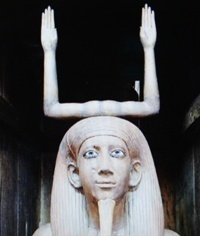 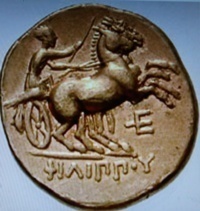 Иероглиф «Ка» (душа) виден на деревянной статуе главкома Ратаба в каирском музее. Голова главкома – это Ра, две поднятые вверх руки – это душа «Ка».  (фото слева) «Ка Ра» есть на монетах Псамчика Тилиппова (Филиппа 2-го) под брюхом коней колесницы. В имени «Тилиппов» нет буквы «Ф». Знак «Т» (И-Хов) заменили прямым крестом Ра, показывающим то, что это – российский главком, и его бог - Ра. (фото справа). Написано «Тилиппов» (фото справа). ТЛП в обратном чтении – это ПЛТ, «Пилат». Под лошадьми «трезубец» - это иероглиф Тата-Ра. Тата (месяц рогами направо) и Ра (прямой крест) в центре «трезубца».      Главкомы 1А, 1Б, 2А династий Египта имели богиню Таню, столицу - Тана.  Верховный жрец бога войны Маньчжу (Манетон, 1247-1260) написал в «Египтике» название столицы «ТНТ». Сохранилось название города Танта в 130 км севернее Каира. Империя Сол (Россия) в 884 году основала т.н. «0-ю» династию и установила в завоеванном Египте веру в бога Ра. При главкоме 1А династии Тяте («Нармер») в Египте в 958-963 годах действовала вселенская патриархия жрецов Ра. На его каменной палетке изображены 4 Ра (4 прямых креста) на каждом из четырех столпов веры. При 4А династии в Египте была мировая патриархия жрецов Ра (5 Ра, 5 прямых крестов). Главком этой династии имел титул «Хов Таты и Ра-Сета». Ра (круг) и внутри 15 горизонтальных черт (15 - число Сета).       При династии 4Б титул главкома «слуга Ра» заменили на «слугу Ка», и жрецы похоронили верховную жрицу Саску (Шепсескаф) в мастабе, вход в которую вел на Запад (сторона богини Аминь). Главнокомандующие российских 11-17-й династий Египта восстановили веру в Ра. Первым главкомом 11-й династии Египта 25.10.1089 стал Ратаб, у которого первым иероглифом имени был Ра-Ом (круг и углубление в центре). Второй главкомом Сартасан (Царь Таты сын, якобы «Сенусрет 1-й») погиб 12.4.1107 года (1926 до н.э.). Главком 13-й династии имел имя Ратаб и погиб 18.1.1123 года.      В 1205-1220 годах Империя Ра (Россия) восстановила свою мировую гегемонию, уничтожила Ассирию (а/СР, т.е. не-Россию в обратном чтении), в 1209 году захватила Египет. Якобы «663 год до н.э.» - это полнолуние 22.5.1209 года, когда жрецы Империи Ра (России) послали 12 дивизий («мириад»), захватили Египет и сделали Псамчика Тилиппова («Псамметих 1-й») главкомом мировой империи. Сына Псамчика поставили на должность заместителя главкома («Нехо 2-й»), а дочь Нитикрит (якобы «Нитетис») сделали царем-женщиной мировой империи. В период 22.10.1214-18.7.1220 (596-525 до н.э.) она жила в Большом храме Амина городаТебес (Луксор). Отец Псамчика Тилиппова (Псамметих 1-го) командовал российскими оккупационными войсками на Балканах (ставка в г. Пелла). Один его брат Александр был командиром российских оккупационных войск на территории Балкан и погиб 15.4.1226 года (454 до н.э.). Второй его брат Юрий в 1212-1216, 1218-1236 годах являлся наместником Империи Ра (Россия) в столичном городе Владимир.        Энциклопедия Википедия блокировала данные о богах Псамчика Тилиппова, который был из Империи Ра (Россия). На камне над его именем вырезан бог Ра (круг с точкой) (фото слева, верхний левый знак над левым картушем). Имя «Псамчик» иероглифами - это П-С-М-Ч-К. Буква «П» - это Птах, графический код квадрат. «С» - это Скипетр богини Таты. Сверху его конец загнут в форме месяца рогами вниз (Тата). Скипетр Таты показывает, что Псамчик был из России. Букву «С» в имена российским главкомам 11-й династии Расаку, Раснаку, главкому 12-й династии  Сартасану (Сар Таты сын; «Сенусрет 2-й») также писали иероглифом «скипетр богини Таты», имевшим с загнутый сверху конец в форме месяца рогами вниз. М - это Магия, ее тотем – Сова (число «20»). Ч – это Чур, бог границы (веревка с двумя кругами на концах). К – это нож с ручкой. Записано имя «Псамчик». (фото справа).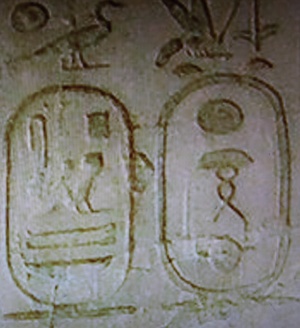 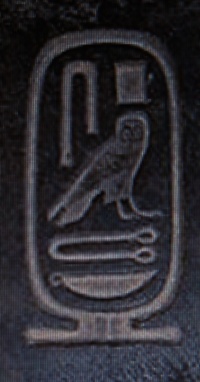         Над титулом Псамчика для Империи Ра (фото слева, правый картуш) под именами богов Сет и Тата написано «Ратихер». Р – это Ра-Хов (круг с бугорком в центре). Т – это Тата (верхний полукруг). Х – это Хех . Р – это Ра-Хов (круг с точкой). Смысл титула Ратихер – это рати (войска)  хер (глава), то есть главком войск. В древнем египетском языке определитель ставили после определяемого слова. В русском языке это традиция видна в слове «военачальник» (воев, т.е. солдат – начальник). По правилам Империи Ра над картушем с титулом Ратихер имена богов записаны справа налево в столбик сверху вниз. Знаки С–Т означают Сет (бог Востока). У западных главкомов 5-10-й, 19-25-й династий над картушем с именем для Империи Аминь (Запад) писали два иероглифа «Юпитер» (круг без точки) и «Гусь» - тотем Юпитера. Для Запада над именем главкома Псамчика записаны боги: Ра-Ом (круг с углублением в центре) и Юпитер (гусь) (фото в центре). Такое же сочетание Ра (прямой крест) и Юпитер (круг) есть в верхнем левом углу на костяной палетке главкома 1А российской династии Бати Стомера («Гор Ага») (фото слева). Сочетание Ра - Юпитер (крест – Бык) найден в Х1Х веке при раскопках на Дону. За спиной головы быка сделан круг (Юпитер), внутри которого прямой крест (Ра). (фото справа)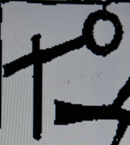 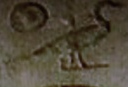 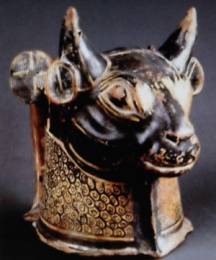         Продажные агенты олигархов - египтологи Запада лгали, что иероглифы Круг и Гусь читали якобы, как «Са-Ра». На самом деле, иероглиф «круг» читается «Иов» (Юпитер). Первая буква этого слова «И». Второй иероглиф «гусь» (тотем Юпитера) не читается, поскольку это – «ключ», определитель смысла предыдущего знака. В именах главкомов Запада знаки Гусь и Круг без точки обозначали имя бога Тьмы - Юпитера, который дан элите Запада высшим богом.          Википедия исказила русское имя Псамчик в «Псамметих 1-й». Однако знака Т и Х в его картуше нет. Знаки картуша сверху вниз П-С-М-Ч-К (фото справа). Ложное имя «Псамметих» скрыло, что по-русски Псамчик означает «маленький пес» (песик) - хранитель бога Востока по имени Сет. Бог Собек охранник Сета – это по-русски «собака», т.е. «псамчик». Историки Запада пределали фамилию главкома Псамчика «Тилиппов» в имя «Филипп 2-й», заменив запретную букву Т на Ф. Тилиппов (ТЛП) означает должность «военачальник». Российский титул главкома был «Тилиппов», который писали на монетах. Жрецы России табуировали букву «Т» - символ бога И-Хов, заменяя ее прямым крестом Ра. Якобы «Филипп» – это три буквы Т-Л-П. На Западе греки читали в обратнуюсторону, как ТЛП, слово ПЛТ (Пилат), которое арабы исказили в «булат» поскольку у них нет звука «П». Если на Западе в титуле «Тилиппов» запретную букву Т заменяли на Ф, то в Империи Ра (Россия) букву Т  заменяли прямым крестом Ра (фото слева, увеличенное фото справа). Генуэзский крест Ра был перевернут на 180 градусов по сравнению с российским крестом. 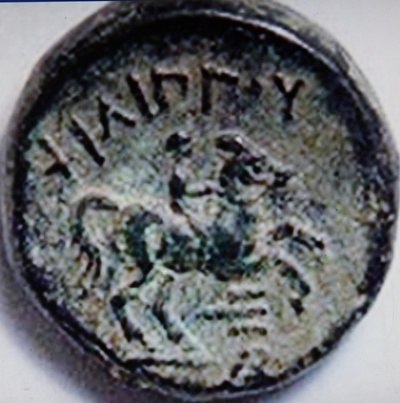 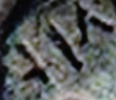 По такому же принципу в имени Стентослав (якобы князь «Святослав») заменяли букву Т крестом Ра в имени С+ентослав на печати, найденной в 1912 году при раскопках Десятинной церкви Киева. На монете Псамчика Тилиппова под брюхом лошади написан титул главкома «Ра протыкает Тота»,  прямой крест протывкает квадратный месяц рогами направо (фото слева). Египтологи Запада дезинформировали о смысле иероглифов и называли логотип «трезубцем» (фото слева).         У сына главкома Тилиппова – российского верховного царя мировой империи с центром в Египте Александра Великого (30-я династия) на золотой монете (фото справа) левее богини Ника выбит двойной титул «Ра-Ом Хов, Тата Хов» (фото в центре). Сверху Ра-Ом (круг с углублением), ниже Хов (вертикальная линия). Из-за маленького размера монеты было трудно глубоко отлить углубление (Ом) внутри круга наверху вертикальной линии Хов. Квадратный месяц рогами вниз – это богиня Тата, верхний полукруг восходящего Солнца. Снизу знак Хов (увеличенное фото в центре). Смысл знака – начальник (Хов) жрецов Ра-Ом. Месяц рогами вниз (Тата) и внизу Хов (вертикальная линия) это - «начальник жрецов богини Таты». 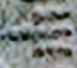 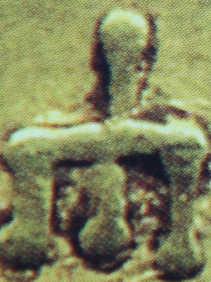 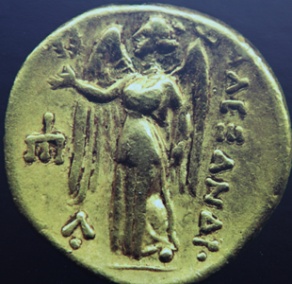 На монете ниже логотипа «Ра-Ом, Хов Таты» отлит еще один титул «Хов Юпитера». Это – подобие буквы Л (число 7, Юпитер) внутри которой Хов (вертикальная линия). Знаки монеты показывают, что Александр Великий был одновременно высшим жрецом трех главных богов: бога Ра в форме Ра-Ом, богини Таты - патронессы России, бога Юпитера. Он также являлся верховным царем 30-й династии мировой империи с центром в Египте. На золотой монете написан его титул «Александр» (фото справа). Буква «кс» изображена в виде иероглифа «ван» - 3 параллельные черты, посередине проткнутые вертикальной линией . Символ веры Александра – российская богиня победы Ника профилем налево (признак Востока). Состав богов: Ра-Ом, Тата, Ника показывает, что Александр Великий представлял Империю Ра (Россия), поскольку на Западе пантеон был другим. Западной богиней победы была Виктория. Богом Запада был Тот. Патронессой Запада была богиня Аминь (косой крест).         Отец Александра Великого Псамчик Тилиппов был русским главкомом, дважды сажавшим в 1212-1216, 1218-1236 годах на престол Владимира – столичного города Империи Ра своего брата Юрия от одной из 800 жен отца. Псамчик выделил деньги на строительство зала погребальной ладьи в храме бога мужской смерти Амина (якобы «Амон», Луксор, Египет). Если бы Псамчик Тилиппов не был российским главнокомандующим, он бы не молился богине Востока по имени Надия (Надя) и не построил бы ей храм в Саисе (70 км восточнее Александрии). Он защищал «Круг 10» судей и «Круг 7-ми» стратегов в Мемфисе (северо-восточный  пригород современного Каира), разместил там оккупационный гарнизон греческих наемников. Для жрецов южной столицы Тебес (Луксор) главком Псамчик был еретиком, поскольку он молился триаде богов Империи Ра: Сету – Надии– Собеку (Собаке).     Российский главком Псамчик Тилиппов (26-я династия Египта) доплыл с войсками до 5-го порога Нила и упомянут среди двух командующих в греческой надписи на левой ноге статуи Рамзеса 2-го в Абу-Симбеле. Главком Псамчик 6.7.1213 года (612 до н.э.) имел морской союз с царем Лидии, когда русские оккупационные войска стояли на Балканах, Апенинском полуострове, в Средней Азии, в разгромленной Ассирии, Мидии (северо-восток современной Турции), Сирии, Палестине. Он был главкомом Египта 54 месяца, 29 месяцев осаждал гарнизон города Азотос в Сирии, когда жрецы устроили переворот и передали военную власть в империи его сыну – заместителю главкома Нехо (Некау), который продержался на престоле 8 месяцев. Войска Нехо 2-го, которые направились в Сирию, 26.5.1214 года (601 до н.э.) разгромили российские войска деда Александра Великого по матери, которые 20.1.1215 года (594 до н.э.) восстановили Псамчика Тилиппова (Псамметих 1-й) на троне главкома Египта. Он 17.4.1215 года (590 до н.э.) разрешил Пифагору (Птаха-Гор, глава жрецов Птаха) с острова Самос слушать секретные лекции жрецов Египта. Главком 15.6.1215 года (588 до н.э.) уплыл воевать на о. Крит, на Балканы и на Апенинский полуостров, оставив вместо себя сына Априя управлять войсками. В описании суда 25.3.1217 года в Риме над главкомом «Круга 13-ти» Иешуа Иосифовичем Давидовым-Аароновым (Христом) Понтий Пилат (высший жрец  главнокомандующий) - это русский царь с именем Псамчик Тилиппов (20.5.1189 - 25.10.1235). Он уничтожил в Риме враждебного главкома «Круга 13-ти», приказал прибить его к кресту «Т». Эта мера к 17.12.1217 (575 до н.э.) максимально укрепила в городе авторитет командира («царя») оккупационных войск русских («этрусков»).      В ХХ1 веке исследование в Италии генетики населения показало, что в районе 12 городов этрусков (мест штабов дивизий) русские гены R1A имеют потомки русских солдат – это 5-10% населения (на схеме 5-10% - это светло-зеленый цвет).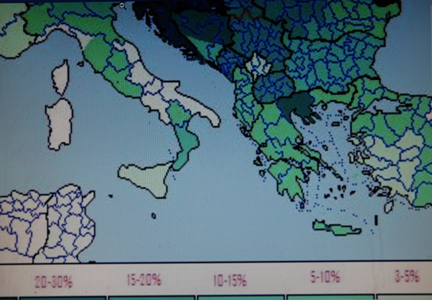 Российский командир Александр 1-й до 1224 года и его брат Псамчик Тилиппов в 1224-1235 годах командовали русской оккупационной армией со штабом в г. Пелла, вокруг которого в ХХ1 веке 40% людей имели русскую гаплогруппу R1а (на схеме район показан темно-зеленым цветом). Македония на Балканах возникла оттого, что титулом «маги дон кратос» (магической реки /Нил/ правитель) называли главкома Псамчика.        В Риме 25.3.1217 года суд российского главкома мировой империи над враждебным главкомом «Круга 13-ти» Иешуа Иосифовичем Давидовым-Аароновым был проведен в рамках трехмесячной кампании искоренения инакомыслия жрецов. В Евангелии от Марка (1266) главком Псамчик Тилиппов назван титулами «Понтий Пилат», аналогичными понятию «Гай Цезарь» (кайзер). На смеси латинского (Понтий) и персидского языков (Пилат) это означает титул «высший жрец – командующий» и показывают статус царя империи. За два месяца до суда в Риме этот же Псамчик, записанный в Ветхом завете искаженными русскими словами «нового дона царь» (Навухо-доно-сор) 21.1-22.2.1217 (568-567 до н.э.) арестовал жрецов Мемфиса и Тебеса, отконвоировал их в Вавилон для расследования. По приказу Псамчика российские войска построили вблизи г. Сараево из каменных блоков пирамиду бога Востока Сета из 15 уровней (число 15 – это Сет, патрон Империи Ра-России), которую в ХХ1 веке называли «гора Височице». Он в 1218 году во второй раз посадил брата Юрия наместником Империи Ра (Россия) в столичный г. Владимир. Для этого он разгромил торопецкого князя Мстислава Удалого, отнял у него полцарства и его дочь Мирдаду. Она родила от Псамчика 30.5.1219 года сына по имени Родной Сокол (РДНСКЛ, в обратном чтении а/ЛКСНДР, Александр), которого в марте 1236 года жрецы храма оазиса Сива помазали в главкомы мировой империи и дали ему титул «магической реки правитель» (Маги Дон Кратос, «Македонский»). В ХУ веке Александру придумали титул «Храбрый», «Великий», «Магнус»; в 1715 году – подобие фамилии «Невский».        Российские войска главкома Псамчика Тиллипова и его брата – Юрия «Владимирского» 1.5.1220 (530 до н.э.) убили наступавшего на Россию персидского царя Кира. Из-за захвата Египта персидской империей Псамчик перенес ставку войск в Приднестровье - «Македонию» 1220-1233 годов. В сражении 15.1.1234 (354 до н.э.) стрела выбила Псамчику правый глаз, а 29.6.1235 (340 до н.э.) дротик пробил его бедро. Свергнутый царь Египта Нектанеб 2-й с 1.4.1235 (343 до н.э.) жил при ставке войск Псамчика в Сербии. Главком, потерявший глаз и подвижность, не мог возглавить войско в запланированной войне против гегемона - Персии, поэтому жрецы устроили заговор и приказали телохранителю Павсанию убить Псамчика. Ложь о «Псамметихе-1» скрывает, что в России главкома Псамчика Тилиппова называли Всеволод Большое Гнездо. Всеволод означает понятие «всем владеющий». Большое Гнездо – это многоженец (800 жен). Пять титулов этого человека: Всеволод, Понтий, Ратихер, Псамчик, Тилиппов. В тексте 1266 года, написанном через 30 лет после гибели Псамчика Тилиппова в заговоре, жрецы назвали его словами «Понтий Пилат» (ПЛТ), прочитав наоборот буквы слова Тилиппов (ТЛП). Его тело сожгли на погребальном костре, а прах похоронили на территории современной Греции в драгоценной коробочке с двенадцатисторонним крестом (12 – это код богини Надии, патронессы войны хитростью).       Википедия лгала о сыне царя Псамчика Тиллипова – Александре Великом (30.5.1219-13.11.1263). Ему придумали подобие фамилии «Македонский», хотя фамилий до 1289 года еще не изобрели. Это - три искаженных слова титула на греческом языке «Маги Дон Кратос», который означает «священной реки /Нил/ правитель». Александр всю жизнь воевал против Запада, четыре раза захватывал Египет (март-июнь 1236, декабрь 1236-1247, по 2 месяца в 1256, 1258). Возглавленная Александром 200-тысячная европейская армия и два тумэна (20 тысяч) уйгурских войск кагана г. Согд за пять месяцев июня-октября 1236 года завоевали Россию и уничтожили Юрия «Владимирского»- дядю Александра по отцу. Штурм города Владимир в «феврале» по сентябрьскому счету лет – это октябрь 1236 года. Александр родился в 1219 году, после выдачи его матери Мирдады в 1218 году в жены главкому Псамчику Тилиппову после военного поражения ее отца, когда Псамчик во второй раз посадил своего брата Юрия во Владимир наместником в Империю Ра (Россия). В «Четьях минеях» 1911 года - официальном церковном справочнике по истории правильно указали дату рождения Александра «30.5.1219 года».           Жрецы Запада восемь столетий лгали об Александре, поскольку «Круг 13-ти» судей проклял его в 1256 году, когда эти правители Запада бежали в Венецию из Александрии Египетской, осажденной  российскими войсками. Историки Запада блокировали сведения, что Александр по матери был русским, до возраста 12 месяцев жил с матерью в Новгороде,  имел от матери родным языком русский язык, всего знал 22 языка и имел русское имя «Родной Сокол» (Р-Д-Н С-К-Л). Жрецы для защиты человека от колдовства читали буквы имени наоборот Л-К-С-Н-Д-Р. Показателем того, что правильно читать  буквы следует в обратную сторону, является добавление впереди отрицательной частицы «а». Формально слово «Александр» означает «сокол неродной» - а/ ЛКС НДР. Сатанисты преобразовали имя любимого коня Александра «Алый букет» (Буцет Ал) изменением табуированной буквы «Т» на «Ф», и соединили два слова в непонятное «Буцефал». Жрецы Запада изменили смысл четвертого царского титула Александра МирРаДатов (миру Ра-Солнце давший).  Букву «Р» (египетский иероглиф Ра-Ом - круг и две точки Ом) они заменили иероглифом «Т» - знаком богини импотенции И-Хов. Историки Запада в титуле «МирРадатов» специально не читали русское окончание «ов». Титулу специально дали отрицательный смысл.  «Митридат» означает «давший миру «Т» (И-Хов) - богиню гибели от импеотенции. Жрецы-Запада восемь столетий заменяли данные об Александре легендой об инфернальном «Митридате».        В Х1Х веке британские «посвященные» математиками секретно рассчитали дату смерти Александра Великого 14.11.1263 года, и эту неверную датьу русская церковь использовала для почитания памяти этого человека. Расчет делали специалисты по хронологии, древней истории и реформе Юлианского календаря, которые знали о том, что в момент получения императором Августом должности первосвященника он «в феврале» 1262 года для корректировки календаря добавил в год период 21 дополнительных дней, названный «mensis intercalaris». Это время набежало за 1260 и 1261 годы по 354,36 суток (12 лунных месяцев). Для совпадения начала года и весеннего равноденствия не хватало 21,7644 суток и целого лунного месяца 29,53 суток, поскольку с момента реформы 21.3.1259 за 1259 год прошло 10 лунных месяцев, которые дополнили месяцем «Янус» (оканчивающим и начинающим). При определении числа смерти Александра исходили из даты «23 деция». Ее рассчитали, как якобы «14 ноября», прибавлением к ней 21 дня. Английских математиков Х1Х века, выдали три ошибки. Во-первых, ошибка произошла оттого, что математики не учли, что в 1262 году в октябре было не 30 суток, а только 29,53 суток. Только в 1282 году продолжительность месяца увеличили с 29,53 до 30 или 31 дня. Во-вторых, британцы знали, что Александр «Невский» и Александр «Македонский» – это один и тот же человек, умерший «23 деция». Информацию о том, что до 1715 года Александру Великому еще не придумали фамилию «Невский», мог знать только триумвират олигархической мафии Британии, агенты которого в ХУ11-ХУ111 веках написали фальшивые начальные части летописей России.          В-третьих, посвященные математики знали, что в 1262 году жрецы вставили в год дополнительный период 21 день. Август отдал приказ об этом «в конце февраля», последнего месяца года, который в 1262 году называли «деций». После реформы 21.3.1259 года о внедрении солнечного года из десяти лунных месяцев в 1260 году требовалось добавить 21 сутки, чтобы 1261 год опять начался в весеннее солнцестояние 21 марта. Одну коррекцию Август сделал 27.5.1260 года («32 год до н.э.»), когда он ввел в год 12-й месяц своего имени «Август» во время командования войсками, участвовавшими в захвате Египта. Затем Август до дня гибели от отравления 15.2.1264 года успел дважды добавить в календарь по 21 дню. Составители раздела Википедии о календаре знали время первой коррекции календаря в 1260 году, что было невозможно до момента сочинения в Х1Х веке английскими «посвященными» математиками ложной легенды о «годах до РХ» и «годах после РХ». Эти факты показали, что дату смерти Александра «Невского» в Х1Х веке рассчитали британские математики.       Докажем ложность расчета англичанами даты смерти Александра Великого (Невского). Год по реформе Юлия Цезаря в 1259 году начали с весеннего солнцестояния 21.3.1259 года. В конце десяти месяцев 21.1.1260 года Август прибавил корректирующий 11-й месяц Яна (Птаха, начинающего, т.е. Январь). За 1259 год прошло 324,83 суток. В 1260-м году Август в первый месяц («год») своего консульства добавил в календарь месяц своего имени «Август» (12-й месяц), который стал идти за «Июлем», когда он победил в битве при Александрии. За 1260-й год прошло 354,36 суток. В 1261 и 1262 годах также прошло 354,36 и 354,36 суток. В конце года в декабре (по Юлианскому календарю с началом года 21 марта) «в конце февраля» 1262 года Август произвел коррекцию календаря, приказав прибавить 21 сутки mensis intercalaris. В 1263 году к моменту «0 часов 23 деция» прошло 9 месяцев (265,77 суток) и 22 дня месяца Деций. Всего с 21.3.1259 года прошло: 324,83 + 354,36 + 354,36 + 354,36 + 21 + 265,77 + 23 = 1696,68 суток. При делении этого периода на 365,2422 суток получается 4 года, 7 месяцев, 22 дня, 15 часов, 44 минуты, 3 секунды. Прибавление этого периода к дате 21.3.1259 года дает дату смерти «23 деция», как 15 часов, 44 минуты, 3 секунды 13.11.1263 года реального календаря. До 14 ноября не хватает 8 часов, 15 минут и 57 секунд. В 1263 году день (светлое время суток) делили на три периода: утро, полдень и вечер. Период «полдень» 13 ноября 1263 года закончился примерно в 13 часов 38 минут (продолжительность светового дня 8 часов 27 минут). Александр Великий погиб от отравления ядом корня чемерицы белой. Смерть случилась 13.11.1263 года в период с 13 часов 38 минут до 16 часов 38 минут захода Солнца («вечером 23 деция») в волжской крепости Городец. Царю налил в бокал вина яд с водой сын Антипатра (анти – Папы) по имени Иолай, казненный за это по приказу матери Александра Мирдады («давшей мир»). Через 5 месяцев после гибели сына (якобы «пять лет») она приказала вырыть тело Иолая из могилы и казнить двух других сыновей Антипапы, когда расследование показало, что они тоже участвовали в заговоре. Мирдаду (в крещении Федосья, 1206-1291) упомянул в завещании 1290-1291 годов ее внук Дмитрий Александрович Тилиппов – «Донской». Ее похоронили в монастыре на территории Кремля.         Верховный царь мировой империи по имени «Родной Сокол» - Александр Великий (30.5.1219-13.11.1263) всю жизнь сражался с Западом. В 1247-1263 годах после назначения брата (Лемай – это титул верховного ламы) наместником Египта и отъезда из Александрии Египетской он построил две столицы Империи Ра (Россия): северную - Понтикапей (перевод - «главный верховный жрец») и южную - Танагория (перевод – «соколица Таны»). В 2013 году в море рядом с Танагорией нашли мраморную плиту с семью титулами верховного царя Александра.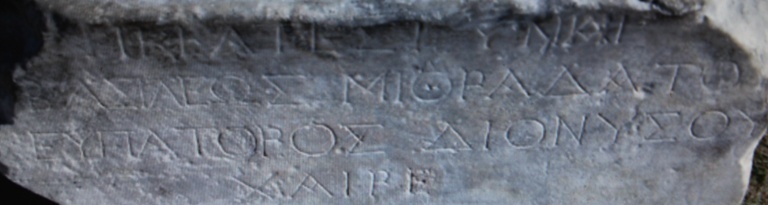         Перевод титулов на смеси древнего греческого языка и иероглифов: «Хитроумный, член святого братства, солнцепатриарший, миру Ра давший, имеющий элитного отца, дивный, цимус /бога войны/ Ре». В 1247-1263 годах царя с именем «Родной Сокол» во второй столице Танагория Российской Империи, простиравшейся от р. Одер до Камчатки, называли на смеси греческого, египетского и русского языков: «трикеатеси, инки, басилеос, мирРадатов, евпаторос, дионисов, хаиРе». Русский язык в титуле виден по наличию окончания «ов» в четвертом и шестом титулах («мирРадатов», «дионисов»), а также в политически корректном эвфемизме методом изменения буквы «у» на «а» в седьмом титуле «фаллос /бога войны/ Ре», где русское нецензурное слово преобразовали в безобидный «хай». Американцы для дезинформации объявили, что в России якобы нашли «могильную плиту Гипсикратеи» - жены Александра и для подтверждения легенды перевели словом «прощай» титул «хаиРе» - «фаллос /бога войны/ Ре.        В часовне Александра, построенной жрецами в южной части храма Луксор (Египет) на золото, подаренное царем, есть другие титулы Александра Великого. Их вырезали в двух картушах на розовых камнях стен. В ХХ-ХХ1 веках триумвират олигархической мафии запрещал гидам показывать эту часовню туристам, блокировал информацию, которая могла помочь разоблачить ложь информационной войны Запада. На стенах часовни изображен Александр, приносящий жертву российскому богу мужской потенции Мину, которому первый российский главком 12-й династии Молот молился еще в 1100 году. Бог Мин – это персонифицированный образ бога Хов-И (эрегированный фаллос), который был главным богом Империи Сол (Россия) еще при 0-й российской династии Египта (884-943). Женщины Египта в ХХ-ХХ1 веках соблюдали традицию в часовне дотронуться до причинного места бога Мина, чтобы он помог им забеременеть. Поэтому от сотен тысяч прикосновений рук это место на розовом камне стало черным. В левом картуше над именем Александра для Империи Запада написана триада богов: Юпитер, Тот и богиня Тата. В Империи Ра буквы русского имени РДН СКЛ (Родной Сокол, т.е. «родной /бог/ Ра») писали справа налево и сверху вниз. Жрецы Тебеса для защиты царя от магии написали буквы в обратной последовательности и добавили отрицательную частицу «а», показывающую, что надо читать в обратную сторону. А/ЛКСНДР (Александр), т.е. «неродной сокол» - это «имя Юпитера» для Империи Запада. В правом картуше для Империи Ра написано другое имя, у которого сверху другая триада богов. Чтение знаков сверху вниз, справа налево: Сет, Тата (сверху), Тор (ниже). В овале этого картуша содержится идеограмма титула: «Юпитер верховной жрицы Юпитера-Т первосвященник-митрополит восточной империи, ХАН (змей алтар)». По буквам это: И (Иов), М (Мать), И (И-Хов), С (Сар, царь), Хан (змея), Ал (Алтарь). Целиком «Имисар Хан» означает: «Имя царя Хан». У президента США Б.Обамы в 2008 году при избрании был гораздо меньший титул «принц Зала, каменщик» (Prince Hall Mason, 32-й градус). Александру дали подобие фамилии «Невский», когда в 1715 году такую фамилию ему придумали в житии, написанном по приказу Петра Первого.       С Александра не было снято проклятие жрецов Запада (2015), которые в 1252 году, когда ему было 33 года, объявили верховного царя мертвым, запретили с ним общаться и в 1252-2015 годах клеветали на него. У Александра было 700 жен. От одной из жен в городе Владимир родился его первый сын Андрей «Боголюбский (1233-21.3.1296). От жены в Подмосковье родился Дмитрий «Донской» (1261-25.3.1295). От жены на р. Кама родился царь Волжской Болгарии Тука (1237 – 1268). От жены в Твери родился Михаил «Тверской» (1257-1294), который в Орде зарубил шашкой Юрия «Долгорукого» (1273-6.11.1294) - старшего сына Дмитрия «Донского» от меньшей жены. От одной из жен на 40-е сутки после смерти Александра Великого родился князь серпуховский «Владимир» (23.12.1263-1410). Митрополит Киприан отнял у него законное право по старшинству на великое княжение, возведя на престол в марте 1295 года сына Дмитрия Донского Семена, в 1296-1302 годах - других сыновей Дмитрия: Иоанна, Андрея, Даниила, Петра, Константина (1302) и затем -  Василия 1-го (с 30.30.1295). В Киеве у Александра Великого сыновей не было.             Чингисхан с титулами Иегуда, Цзэн Хов-И          В 2011 году департамент глобальной экологии Института Карнеги заменял историю ложью и заявил, что Чингисхан якобы улучшил экологию, уничтожив 40 млн. человек. Однако при завоевании агентом Круга 7-ми генуэзских банкиров  тамплиером Чингисханом городов на Шелковом пути и Северного Китая в 1265-1267 годах на территории современных Узбекистана, северного Афганистана, северного Ирана и Северного Китая не насчитывалось даже 10 млн. людей. Две амрии из 135 тысяч наемников – русских, запорожцев, осетин, жителей Кавказа за несколько месяцев войны не могли ежесуточно убивать по 66,7 тысяч человек на слабонаселенной территории. Генуэзский «Круг 7-ми» банкиров Генуи помог хану улуса Тэнгиз - Чингисхану (10.6.1229-6.9.1267) с титулами Иегуда (GOD, божественный), Цзэн Хов-И (Хов-И звона) захватить 6.1.1265 года пост верховного кагана Султаната Хазария с главной ставкой Золотая Орда на левом берегу Волги в 40 км восточнее Волгограда. Слово «Темучин» - это искаженные слова «темерь чин» (десятитысячник Чины - восточного Китая). Чингисхан был на должности «сын» (замкомандира) Поволжья. Он  9.9.1264 года захватил население левого берега Волги, исповедывавшее веру в «душу Ра» (ка Ра, «кераиты). Его префектура (улус) на севере граничил с царством Булгар, где правителем был «отец» (командир) Поволжья - сын Алексаднра Великого по имени Толя (Толуй, Ван-хан, Тука). Титул Иегуда переводится «божественный» (ГД, god). Титул «Цзэн Хов-И», который китайский язык исказил в Цзэн Хоуи, переводится «эрегированный фаллос (начальник) религии Дзэн». Чингисхан был верховным каганом на должности замкомандира войск Храма (Генуэзская империя) - агентом влияния генуэзского «Круга 7-ми» банкиров, которые дали денег, вооружили 17 тумэнов наемников, заполнили генштаб двух егго армий его своими представителями – жрецами-иезуитами. Слово «Чингисхан» - это «Хан» (главком), территории Чингис – тпрефектуры Тэнгиз на левом берегу Волги от современного Волгограда до впадения Волги в Каспийское море, где находятся нефтяные прииски Тэнгиз, Гурьев. В 1276 г. через семь лет после гибели Чингисахана, когда развалилась созданная им империя Тан, улус Тенгиз называли Хазарским каганатом, «инджу» (личное владение кагана), Индия, «ставка Итиль» (в 40 км восточнее Волгограда), Золотая Орда.         Чингисхан погиб в возрасте 38 лет, 2 месяца и 26 дней в результате заговора 6.9.1267 года его третьего сына – командира второй армии. Он был верховным каганом всего 33 месяца. Две армии Чингисхана и его третьего сына Угедя (Иегуда) насчитывали 135 тысяч наемников: русских, запорожцев (аланов), осетинов и уйгуров. За три месяца войны к 29.8.1265 года они под управлением генштаба, в котором работали европейские монахи-иезуиты, захватили Самарканд и Бухару («Китай» со стеной от Бухары до Ходжента), к 25 января 1266 года захватили Кашгар. Через несколько месяцев после гибели тамплиера, рыцаря Ордена Иоанна Чингисхана похоронили по-царски севернее реки Янцзы в 125 км от г. Ухань. Захватчики собрали со всего Китая и положили в его могилу 15404 предметов весом бронзы 11 тонн, в т.ч. 86 литых доспехов коней, 21 убитую жену, собаку хозяина. Могилу обнаружили в 1978 году, и часть предметов демонстрировали в музее провинции Хубэй (г. Ухань, Китай).        Энциклопедия Википедия маскировала Чингисхана, называя его «маркизом Цзэн» («Цзэн Хоуи»). Однако баснословная роскошь его могилы опровергает статус «маркиз». Во-первых, в могиле этого человека 64 колокола. Однако по древним законам верховная жрица Мать Синь («Фу Хао»), могилу которой нашли в Аньяне, имела право только на 23 колокола, царь (ван) – на 9, герцог (гун) – на 7 колоколов. Если бы маркиз завел себе 64 колокола, то ему бы отрубили голову, поскольку это – мятеж, посягательство на статус верховного владыки и на захват верховной власти. Всех бы родственников казнили, если бы они положили в могилу количество колоколов, не положенное по рангу усопшего. Во-вторых, в могилу Чингисхана положили 21 специально убитую женщину и убитую собаку хозяина. Однако в могиле царя-женщины Фу Хао только 16 принесенных в жертву людей. В могиле царя Юэ (Юэ ван), найденной в г. Гуанчжоу (Китай), только 4 убитых человека. Число убитых людей в могиле Цзэн Хов-И многократно превышает и статус «маркиз», и статус царь («ван») и статус верховной жрицы.            В-третьих, государство т.н. «маркиза Цзэн» не зафиксировала китайская история, поскольку этого государства никогда не было. В-четвертых, на боку сундука владельца могилы нарисован западный знак центра имперского управления «месяц рогами вверх и круг». Это - коды «Круга 13-ти» судей и «Круга 7-ми» стратегов соответственно. Статус не давал право китайскому маркизу нарисовать на своем сундуке символ управления уровня мировой империи. В верхней части иероглифа Цзэн есть змей и змея (статус фараона), ниже изображено яйцо империи из двух частей (слева юог-патрон Тот – месяц рогами направо, справа богиня-патронесса Тата – месяц рогами налево). В-пятых, среди предметов могилы находился бронзовый котел, на крышке которого отлита пятиконечная звезда, лучи которой имеют форму, аналогичную карточным знакам «пики», выступающим острыми концами наружу. Этот знак повторяет символы на центральном столбе зала рыцарей Ордена Иоанна на о. Родос. Такие сведения не мог знать маркиз с северного берега реки Янзцы.         В-шестых, в музее провинции Хубэй был выставлен (2010) рыцарский щит Чингисана, имеющий геральдические знаки, чего никогда не было у китайских хоу («маркизов»). На щите нарисованы 64 квадарата (жрец Птаха 64-го уровня, 64-й градус иерархии) и круги, внутри каждого из которых по три луча свастики вращением налево (3 – это Гор, левосторонняя свостика -  войны Востока). В квадратах нарисованы Т (И-Хов) и прямой крест (Ра). В-седьмых, на балках для колоколов нарисовано много мальтийских крестов, которые являются западноевропейскими символами. В-восьмых, на тыльной стороне гроба в квадрате 4 раза изображена триада «квадрат, косой крест, квадрат» (Птах-Аминь-Птах). Это - четвертый уровень вселенского патриарха жрецов, имеющего троицу веры: Птах-Аминь-Птах. Такой статус превышает ранг маркиза. В-девятых, в могиле нашли 86 литых доспехов коней, полностью закрывающих всю голову, шею и корпус животного в т.ч. металлические конские шлемы. Такое технологически сложное литье для защиты лошадей в Западной Европе появилось после изобретения арбалета в 1235 году, и изобретения для противодействия стрелам арбалета литых конских доспехов.        В-десятых, в погребении имелись пластинчатые доспехи особой формы со стоячим воротником из металла, защищавшим шею воина. Там же был шлем, изготовленный методом сварки. Доспехи с металлическим воротником были изобретены в Европе позже 1240 года.  В-одиннадцатых, бронзовые предметы из могилы имеют высочайший уровень художественного фигурного литья. Их поверхность имеет мельчайшую сетку выступающих деталей и углублений. В захоронениях Китая не встречались бронзовые вещи с подобным сложным орнаментом на поверхности. В «433 году до н.э.», куда ложно отнесли владельца могилы, еще не изобрели сложнейшей технологии бронзового литья. В-двенадцатых, среди бронзовых предметов Цзэн Хов-И имеется табуированнывй в Китае символ - треугольник на подставке. Маркиз не мог иметь табуированный в Китае символ – треугольник (бог Гор), который был запрещен в иероглифике Китая и в быту. В других китайских захоронениях не находили треугольников. В-тринадцатых, ни в одной найденной могиле гуна (герцога) Китая не было 15404 дорогих предметов, в т.ч. 11 тонн бронзы. Умопомрачительная роскошь могилы якобы «маркиза» многократно превышает статус гун (герцог) и ван (царь.         В-четырнадцатых, восстановленный по черепу облик владельца могилы показывает, что он имел форму носа и черты лица, не похожие на монгола. Рядом с реконструированным по черепу бюстом Цзэн Хов-И из музея провинции Хэбэй в г. Ухань помещена фотография полковника в отставке Ю.В.Петрова, сделанная 15.4.2015 года в Москве на территории Андроньевского монастыря. 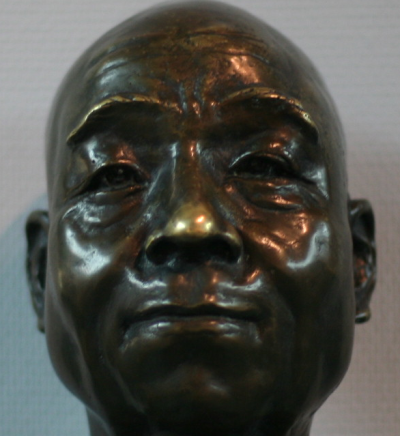 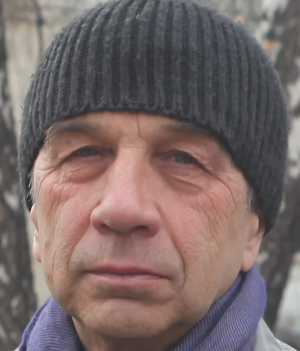 По чертам лица Ю.В.Петров является двойником Чингисхана. В 1980-1981 годах с этим голубоглазым человеком я служил в Уссурийске. С ним я находил жэньшэнь в 40 км восточнее Уссурийска около села Кондратеновка, на лыжах ходил из Уссурийска через таежный перевал во Владивосток, летом в диких местах на реке Ванчин рукой загарпунил вилкой непуганную форель у водопада Разбойник западнее с. Милоградово Ольгинского района. Фотографии показывают полное сходство внешности Цзэн Хов-И и Ю.В.Петрова. В момент фотографирования Ю.В.Петров был на 30 лет старше завоевателя Китая. Одинаковые черты лица двух этих людей доказывают, что Чингисхан был человеком гаплогруппы R1a, мать которого была аланкой – женщиной с территории современного Запорожья и Донбасса. В «Юань чао ми ши» (Секретная история династии Юань)  мать Чингисхана назвали аланкой (Алань Гуа). Портолан Ангелино Дулцерта 27.6.1325 (1339 2-й Ника Ра с точкой 25.3.1217) назвал Запорожье и Донбасс словом «Аллания».             Войска Чингисхана были не монголами, а голубоглазыми людьми гаплогруппы R1a – запорожцами («алланами»), осетинами, русскими, 4 дивизии которых (30000 человек) были личной гвардией родственников Чингисхана, охраняли принцессу Юнтай. Элита «монголов» не знала монгольского языка, поэтому в 1286-1293 годах первый архиепископ Пекина Джованни де Монтекорвино перевел для них Новый завет и молитвы на уйгурский язык. Исследование генетики уйгуров на Западе Китая в Синцзяне, где Чингисхан наступал в Китай через Джунгарский проход, показало, что среди уйгуров 30% относились к российской гаплогруппе R1a, а 20% относились к западноевропейской гаплогруппе R1в-М73.        С 1978 года, когда была найдена могила Чингисхана, тысячи историков Запада посещали выставленные в музее провинции Хубэй предметы роскошной могилы Чингисхана, но не имели права разоблачить этот парадокс китайской истории. Они боялись указать на парадокс европейского облика «маркиза», на высочайший технологический уровень изготовления дорогих бронзовых вещей, на захоронение по статусу выше императора якобы для «маркиза». Табу защитило от разрушения ложную конструкцию лжи под названием «история Китая», «история России», сохранило тайну тамплиера-рыцаря (Хов-И) Ордена Иоанна с титулом Иегуда («божественный»), служившего генуэзскому «Кругу7-ми» банкиров.        «Цзэн Хов-И» на языке египетских жрецов означает «религии Дзэн (звона) эрегированный фаллос (начальник)». Китайский язык исказил русское слово «звон» в «цзэн». В перечне 36 стратагем – приемов военной хитрости слово «звон» обозначало стратагему № 6 (Хов-И это – 6). Смысл стратагемы «звон» - это шуметь колокольным звоном ночью на второстепенном направлении, чтобы отвлечь внимание от направления главного удара. В китайском языке стратагема (метод обмана) названа «цзи». В древности этот иероглиф из двух частей «говорить» - «Ра» (прямой крест - цифра бога «10») означал понятие - «говорить войной». Слова «цзи» и «цзэн» имеют общий корень «цз». Древний иероглиф Цзэн сохранился в тексте 22.10.1317 года Догена, который учился в Китае и основал монастырь Эйхейцзи (Eihei-ji, 9 км восточнее Фукуи, префектура Фукуи, Япония). Надпись является национальным сокровищем Японии. Форму верхней части древнего иероглифа не используют много столетий (фото справа). 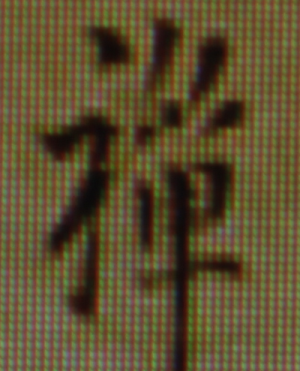 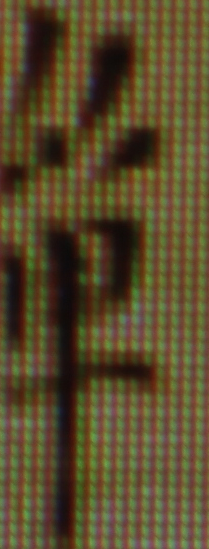 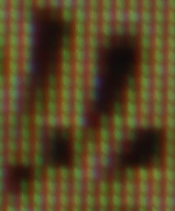 Иероглиф «цзэн» является сложным цифровым кодом бога И-Хов (Т, 9). Цифра «36» является, окончательной суммой 9 (И-Хов). В иероглифе составные элементы 2 + 3 + 11 + 10 + 10 дают сумму 36. Левая часть иероглифа – это ключ-определитель «священный», показывающий отношение знака к богам. В расчет суммы 36 его не принимают (фото слева). Посчитаем элементы правой части знака (фото в центре). Сверху 2 черты – это Ом (2). Ниже 3 черты – это Гор (3). «Ом» над «Гор» обозначает западное понятие «Т» - главенство женщин над мужчинами (фото справа). Ниже написан квадрат – это графический код Птаха (число 11). Внутри квадрата прямой крест – это Ра (бог войны, божественная цифра 10). Еще ниже другой крест – это Ра (10). Два Ра – это 10 + 10= 20 (число Совы – птицы-тотема Магии, богини Таты). Сумма всех элементов Цзэн – это 36, стратагемы обмана. В книге «Дао дэ цзин» в 36-м параграфе намеком описан секретный принцип обмана. Стратег Суньцзы говорил: «Война – это Дао обмана».        Титул «Цзэн Хов-И» принадлежал Чингисхану, который 12.3.1267 года (608 Птаха) в захваченном и разделенном на две части Северном Китае провозгласил реставрацию Тан, а себя объявил императором южной империи Тан (столица Сиань). Северную часть оккупированного Китая сделали империей Цзинь («золотая»), а самую южную из четырех столиц префектур империи Цзинь разместили в городе, который сейчас называют Пекин. Третий сын Чингисхана с титулом Угэдей (Иегуда, божественный) обманул и убил отца 6.9.1267 года, захватил должность верховного кагана, де-факто стал во главе китайской империи из двух частей Тан и Цзинь. Он понизил верховного жреца княжества Сун до статуса главнокомандующего (хана) империи и переселил в ставку главкома – г. Ханчжоу. Хан – это бог войны египетских жрецов Большого храма Амина (г. Луксор, Египет), а слово Ханчжоу состоит из двух слов «хан» и «чжоу», означает «город главнокомандующего». Там в позе лотоса созерцали, повернувшись лицом к стене. В древнем тексте японского монастыря Эйхэцзи иероглифы религии «Цзо Цзэн» (японское чтение – «за зэн») переводятся «сидячая хитрость». Монахи обманывали прихожан сидением в позе лотоса - стратагемой паразитизма, провоцирующей легковерных людей делать подношения «святым отцам».Китайцы датировали время жизни Цзэн Хов-И (Чингисхана) по надписи имени китайского гуна (герцога) на самом крупном колоколе. Эта ошибка датировки случилась потому, что колокол не принаджлежал усопшему. Захватчики собирали 64 колокола со всего Китая и приказали отдать им старинный колокол. Чингисхана не сразу окончательно похоронили. Долгое время прошло, пока Угэдей собрал 15404 драгоценных предмета для помещения в могилу. Потом сверху прогнали тысячи лошадей, чтобы замести все следы строительства. Поэтому могилу нашли лишь через сотни лет после смерти Цзэн Хов-И (Чингисхан), но целенаправленно замалчивали имя владельца могилы. Признание могилы Чингисхана – это катастрофа для олигархической мафии англосаксов, поскольку это уничтожает конструкцию лживой истории Китая, России, Генуи, Египта. Интерес китайской элиты в защите и сохранении лжи о китайском «маркизе» заключен в великодержавной идеологии. Правители Китая приказали историкам включить иностранного завоевателя в состав китайской нации. Такое действие аналогично гипотетическому варианту, что жители города Полтава стали бы считать украинцем хана Великой Болгарии по имени Кубрат, поскольку в 1912 году в районе 13 км от Полтавы нашли захоронение с 75 килограммами золотых и серебряных предметов (Перещепинский клад), на перстне которого прочитали имя хана Кубрата.        Объясним смысл титула Цзэн Хов-И. Египетский иероглиф «Хов-И» имеет много значений. Вначале жрецы обозначали им понятие «патриархат, главенство мужчин». Хов-И - это созданный жрецами государственный строй в Империи Сол (Россия, Восток). Смысл иероглифа Хов-И означает, что Хов (фаллос, мужчина) занимает верхнее, правящее, доминирующее положение по сравнению с И (вагина, женщина). Знак Хов-И противоположен иероглифу И-Хов (матриархат, главенство женщин, Запад). Жрецы мировой Империи Соломон создали на Западе государственный строй матриархат с верховной правительницей женщиной. На Востоке жрецы создали государственный строй патриархат, где правили мужчины. Верховенство мужчин обозначал иероглиф Хов-И.        Второе главное значение иероглифа Хов-И - это «потенция» эрекция фаллоса. Поскольку бога И-Хов на Западе кодировали знаком Т, числом «9», то бога Хов-И стали кодировать противоположным, обратным числом «6». «Девятками» называли жрецов бога И-Хов, а жрецов бога Хов-И назвали «шестерками», то есть рыцарями, которые стали подчиняться девяткам с начала правления западной 18-й династии Египта в 1136 году, когда Запад сверг гегемонию Империи Сол (Россия) и изменил название мировой империи Соломон на название Аминь-Ра. В мировом порядке 1136 года Запад (богиня Аминь) стала доминировать над Империей Ра (Россия). В Империи Сол (884-1136) поклонялись богу Хов-И (эрегированный фаллос) и богу по имени Мин (жизнь), которого изображали с эрегированным фаллосом. В Риме до основания второй столицы Константинополь (1256-1288) иероглиф Хов-И получил значение «жизнь». Его кодировали жестом сжатого кулака с поднятым вверх большим пальцем. Император (единственный консул) во время боев гладиаторов мог даровать жизнь поверженному гладиатору жестом кулака с поднятым вверх большим пальцем.        Хов-И пишется в два приема: сверху пишется вертикальная линия «Хов» (фаллос), внизу – горизонтальная линия «И» (единица, вагина). Рядом с пирамидой Ратфата (Хеопс) на стене самого большого в Гизе поминального храма (G7510) первосвященника сеерной 4А династии Тома (Анкаф) вырублен иероглиф «Хов» - фаллос (фото слева). Стены этого поминального храма специально разрушили в мелкую крошку западные войска 5-й династии, уничтожив память о правителях 4А династии. Осколок стены с иероглифом «Хов» нашли при раскопках и хранили в музее Метрополитен в Нью-Йорке. Там же хранили осколок стены с иероглифом «Хов-И» (фото справа).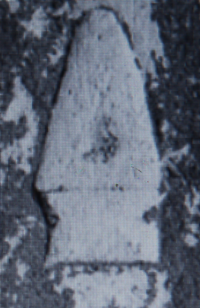 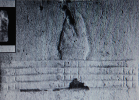 Поскольку российские жрецы 4А династии были из Империи Сол (Россия) и молились богу Ра (прямой крест), то они в иероглифе «Хов-И» на черте «И» изобразили сочетание четырех прямых крестов (4 Ра, вселенский патриархат Ра). Однако во всех других случаях «И» изображали только одной чертой. Это видно в знаке паланкина верховной жрицы 4А династии Сынары (сына Ра, т.е. дочь Ра) с титулом Хаире (фото слева), на стеле 9-й династии (фото в центре), на папирусе главнокомандующего Ратфата (Хеопс). (фото справа)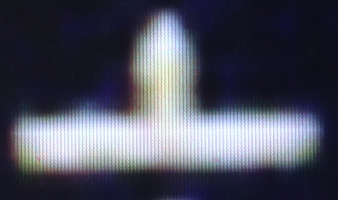 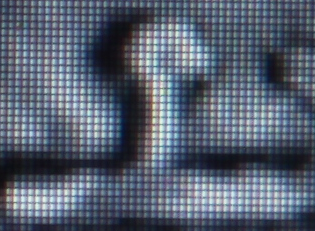 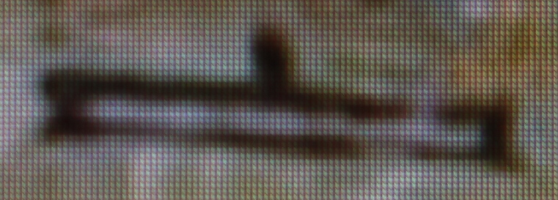 Древнейшее изображение иероглифа Хов-И сделано на костяной пластине верховной жрицы 1Б российской династии Египта по имени Сахара, умершей в 979 году. В Британском музее обманывали о содержании символов ее костяной пластины. Найденную в районе г. Накада севернее Луксора надпись в Британском музее перевели неправильно, чтобы замаскировать российских владык Египта. Подпись к костяной табличке говорила об «имени королевы» и «цифре количества ее 135 бусинок». (2014) На самом деле, указаны 135 месяцев правления. На другой стороне справа налево написан титул: «Хов-И, Соломония, Юпитер, епископесса Хова…». Она была из Империи Сол (Россия), где явным был бог Ра. Поэтому тайного бога Юпитера сделали в виде круглой дыры в левом верхнем углу пластины.  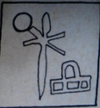 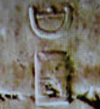 Англичане на прорисовке надписи (фото слева) ликвидировали 4 знака слева, в т.ч. скипетр епископессы с верхом в виде вопросительного знака.   Чтение знаков справа налево по правилам Империи Сол: 1) Хов-И. Элемент Хов иероглифа «Хов-И» двумя вертикальными чертами протыкает горизонтальную черту. Так получаются два прямых креста Ра. Это - второй уровень митрополитессы жрецов Ра, который был у верховной жрицы по имени Сахара (соха Ра, которая «вспахивала» люей). 2) Соломония (шестиконечный крест, Сол – Россия, Мон - Запад). 3) Юпитер (дыра круглой формы) – это тайный бог Империи Сол. Смысл знаков: «Хов-И (рыцарь, начальник), Соломония (империя из частей Россия-Запад), Юпитер, епископесса Хова …». На фотографии неразличимы два последних маленьких знака.        В списке царей из Абидоса Сахару записали четырьмя знаками, в т.ч. 2 знака имени Сахара (Соха + Ре-война). Ниже (фото справа) записан ее титул: «Хов-И над Тот (месяц рогами вверх), Сет (вертикальный прямоугольник, Россия, Восток)». Знак «Хов-И» (рыцарь, начальник - это точка /Хов/ над горизонтальной линией - И). Хов-И доминирует над Тотом (месяц рогами вверх). Бог Жизнь символически победил Тота (Запад). Ниже вертикальный прямоугольник – это графический код мужского бога Сета – патрона Востока, России. Вертикальный прямоугольник, бог Хов-И показывают, что верховная жрица Сахара была из Империи Сол (Россия).      Титул Ратфата (Хеопс) вырублен на стене поминального храма G7130-7140 для его «души Ка». (фото слева). 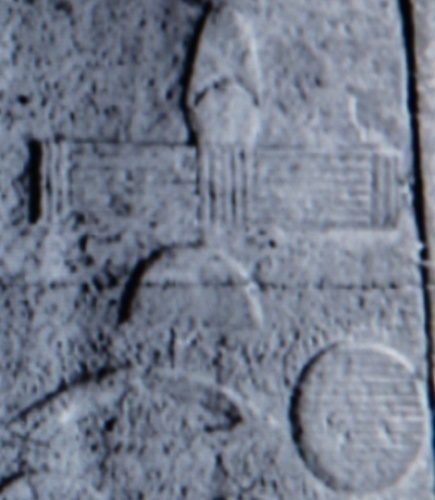 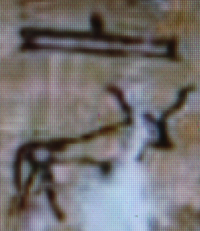 Сверху вниз знаки: Хов-И; Тата (верхний полукруг); Аминь; Ра». Аминь – это правый глаз (Запад). Ра – это круг (Ра) с 13 чертами (Тот). Расшифровка смысла: Начальник (Хов-И) жрецов Таты (верхний полукруг) мировой империи Аминь-Ра.        В правой колонке папируса написан титут Ратфата (Хеопс): Чур (месяц рогами направо с кругами на концах), Птах (квадрат), Тата (верхний полукруг), Хов-И, Юпитер (бык), Тата (самка ибиса) (фото слева). Смысл: «Хов-И Юпитера» - начальник жрецов Юпитера (бык). (фото справа). В центральной колонке знаков записан «Тато» (отец, патрирах) 8-го уровня жрецов богини Хов-И. Элементы сверху вниз справа налево: «Митрополия бога Ра (2 Ра, 2 ноги Сокола-Ра протыкают горизонтальную черту в виде двух прямых крестов). Чтение верхнего иероглифа Т (Тата, квадратный месяц рогами вниз). Титул «Тато» в вертикальном квадрате (Сет, Восток, Россия). Чтение  знаков справа налево. (фото справа) Хов (вртикальная черта, начальник). Скипетр Таты (верх в виде месяца рогами вниз, вращение против часовой стрелки – это Россия). Тата (Т основой направо) доминиует над Западом (горизонтальный квадрат – это Сеть, Запад). Перо (святой). Тата (квадратный месяц рогами вниз). Второй знак - Тата (самка ибиса). Третий знак Ом (2 черты). Ниже 8Т (8-й уровень иерархии жрецов богини И-Хов). Чтение трех знаков по первым звукам иероглифов: Т-Т-О (Тато, отец, патриарх). Т (Тата, квадратнй месяц рогами вниз). Т (Тата, самка ибиса). О (Ом, 2 черты). В левом верхнем углу папируса Киратаф (Кир Таты). К (котелок). И (Иов, бык). Ра (Ра-Хов, вертикальная черта Хов внутри круга). Т (Тата, самка ибиса). Ф (улитка) 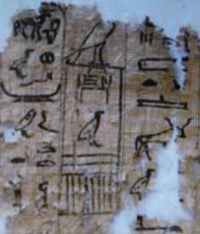 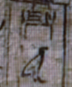 Все имена Ратфата: Тато, Киратаф (Кир Таты), Карафат, Каратаф, Тит. Хеопс – это искаженное название должности «епископ».       На погребальной стеле убитого 21.8.1102 года первого главкома российской 12-й династии мировой империи с центром в Египте его титул «Хов-И» написан справа налево по правилу Империи Сол (Россия). Вначале вырезан иероглиф «хов» (вертикальная черта под знаком «лев»). Затем левее и выше «И» (горизонтальная черта). Правило Империи Сол (Россия) требует читать справа налево сверху вниз: М-Л-Т-Х-И. Вначале на стеле написано имя главкома М-Л-Т (Молот). М (магия, Сова – тотем богини магии Таты). Л (львица). Т (Тата, верхний полукруг). Х (Хов, вертикальная черта под львицей). И («И», (единица горизонтальная черта). В 1102 году при 12-й династии существовала должность «Хов-И» (начальник, рыцарь).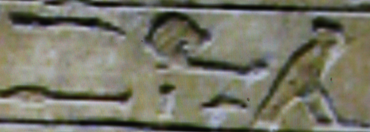 В правление последнего российского главкома 12-й династии с именем Раис (якобы «Аменемхат 4-й») к иероглифу из частей «Хов-И» сверху добавили код богини Дива (арабская цифра «8»). «Дива – Хов-И» (фото справа) – это должность «глава жрецов богини Дивы». Конструкцию «Дива - Хов-И» держит на голове богиня магии Тата в форме Совы. (фото слева). 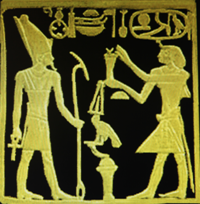 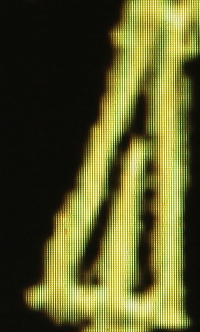 В штатном расписании 21.8.1102 года элиты 12-й династии мировой империи с центром в Египте имелся титул «Хов-И» и «Хов Юпитера» в перечислении 223 «сотен» и 2 «десятков». В тексте понятие «Хов Юпитера» без политической корректности ХХ1 века изобразили эрегированным фаллосом. После иероглифа «сотня» указан титул жреца, который читается слева направо сверху вниз: «Ка – Хов – Иов – Ночь» (К-Х-И-Н). За ними следует знак «скипетр Таты» - показатель должности епископа Империи Сол (Россия). Титул переводится: «душа Хова, Юпитер ночи». Богиня Ночь записана волнистой линией – Н (первый звук Н слова «ночь»).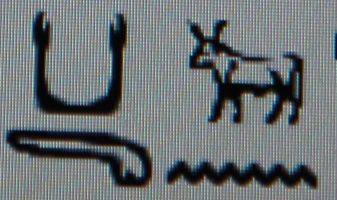 В штатном расписании этот титул (27.119) принадлежал епископу «К-Х-И-Н», который подчинялся митрополиту пятого храма страны Махиган (М-Х-И-Г-Н, Михайлигин?). Текст перечислил в этой стране (26.109-28.130) самое большое число «сотен» - 18, двух верховных жрецов и 5 «храмов». Указ назвал «сотню» епископа К-Х-И-Н седьмой в стране и второй в храме рабов божьих («улиток») (27.116).      На стеле третьего российского главкома 12-й династии Египта написан иероглиф «Хов-И мировой империи богини Таты (месяц рогами направо) и бога Тота (месяц рогами налево)». Затем написаны знаки Ре-война (эллипс с острыми концами), Чур (бог рубежа). (увеличенное фото справа).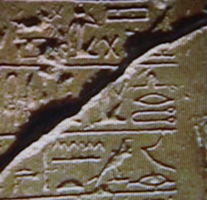 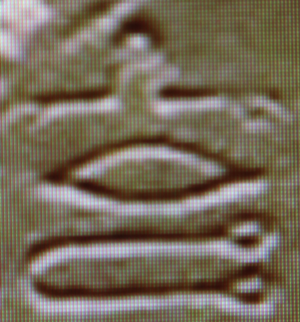 Титул «Хов-И Таты» есть на объектах, созданных по приказу российских правителей 4А династии Египта: на стене храма G7130-7140 для «души Ка» Ратфата (Хеопс) (фото справа), на загробном паланкине для «души Ка» верховной жрицы Сынары среди 37 иероглифов ее титула (фото в центре), левее ноги статуи главкома Рамака (Менкаур). (фото справа).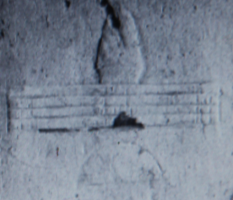 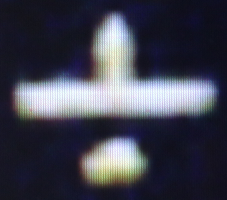 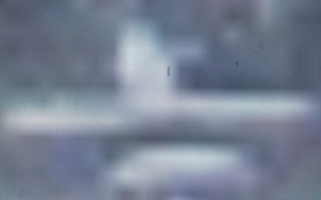         Главком 4А династии «Рама – патриарх Ка» (Менкаур) имел два титула: «Хов-И Таты», а также титул «Хов-И патриарх Тота и Таты». Это - три иероглифа Хов-И, затем Тот (нижний полукруг) и Тата (верхний полукруг). (фото слева, средняя колонка). На подножии статуи троицы - главкома, верховной жрицы и ее заместительницы («сестра») левее ноги главкома у большого пальца правой ноги сестры Сынары вырезан титул «Хов-И Таты» (средняя колонка, 1-2-й знаки сверху). Затем титул: «Хов-И патриарх (3-4-5-й знаки сверху) бога Тота (6-й знак сверху) и богини Таты» (7-й знак сверху).        На золотой печати главкома Ратфата (Хеопс) отлит титул «Хов-И Н-Н». Хов-И (начальник) жрецов богини Анна (ее тотем - голубка). (фото справа).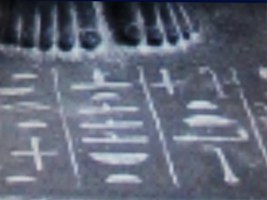 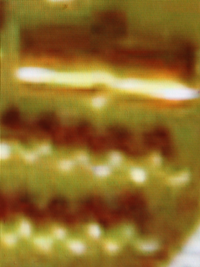        На стеле верховной жрицы 19-й династии с титулом «Ра Мать Ка» (Хатшепсут) в храме Матери (Мут), имеется четыре линии знаков, которые начинаются триадой «Хов-И, Тата, Птах» и заканчиваются титулом «тетя, Хов-И Птаха». Два верхних полукруга слева – это слово «тетя». Затем следуют знаки «Хов-И Птаха». Вместе 4 иероглифа означают: «тетя, начальник жрецов Птаха» (фото слева). Под золотой погребальной маской дочери Псамчика Тилиппова (Псамметих 1-й) верховной жрицы 26-й российской династии есть две колонки титулов. (фото справа). На стороне Империи Аминь (Запад, правый глаз) имеется титул «Хов-И Исиды» (Хов-И и Трон). На стороне Империи Ра (Россия, левый глаз) вырезан титул «Хов-И Ира». Имя Ира справа налево сверху вниз: И (и, единица), Р (Ри, фаллос Птаха, черта внутри квадрата, А (перо). Иероглиф «Ри» сохранился в Китае, захваченном жрецами 1-4-й, 11-12-й российских династий Египта. Он читается «Ри» (жи) 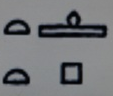 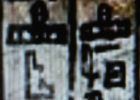 В обеих колонках вначале сверху написан титул верховной жрицы из трех иероглифов. В правой колонке чтение по правилам Империи Ра справа налево: 1) Дива – Хов-И, 2) Хов (точка), 3) Сет (6-конечный крест с загнутым сверху концом месяцем рогами вниз).        В египетском храме Матери (Мут) в Асре («Ашере») на статуе, которая идет вперед левой ногой - признак России, есть титул «Хов-И котла, ночи». Бронзовые котлы в 884-1236 годах были религиозными предметами верховной жрицы, отца (главком, «фараон»), первосвященника. Их религиозное значение было в том, что жрецы варили в них мозги и сердца пленников. Марко Поло написал, что во время его жизни в г. Сиань в 1269-1270 годах жрецы ели казненных людей. В китайском языке название пельменей «маньтоу» (маньту) переводится «головы маньцев». В надписи на статуе храма Матери в третьем титуле (3-я строка) российский жрец 30 (26?) династии назван «Хов-И Хакан» (фото слева, слева направо 9,10,11,12-й знаки). Это – Хов-И Х-К-Н (Хов, Котел, Ночь). (увеличенное фото справа).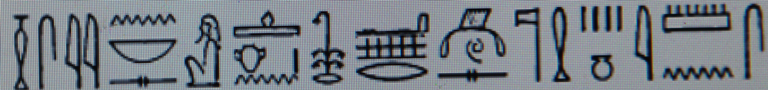 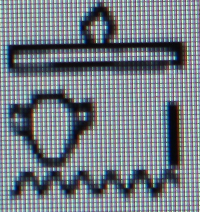 Перед титулом «Хов-И Хакан» стоит знак «скипетр», 4 Таты, Ре-война. «Вселенский	 патриархат жрецов Таты, войны». Затем 3 иероглифа – это название членов «сотни» перед цифрой «100» (спираль влево). Скипетр Запада с концом в форме месяца (2-й знак слева) обозначает должность «епископ». Знак «жрец с бородой» (8-й слева) - это патриарх.      В 1020 году на штатном расписании элиты 4А династии («папирус Весткар») скорописью справа налево написано название 17-й сотни элиты империи: «Хов-И кругов 7-13, Таты и Храма слуги» (фото слева). То же самое записали классическими иероглифами слева направо (фото справа).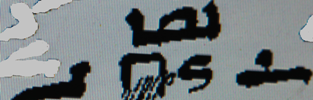 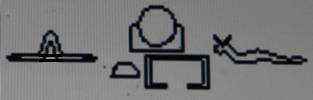        Титул «Хов-И Цзэн» есть на стеле верховной жрицы западной 18-й династии Матери Ия («Тетишери», Тетя Шери) (фото слева, под прямоугольником). Иероглиф Ре-война – это эллипс с острыми концами. «Звон» («Цзэн», стратагема № 6) - это эллипс с закругленными концами (увеличенное фото справа).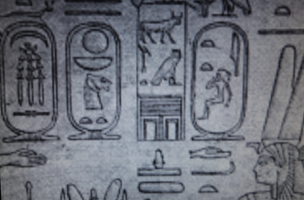 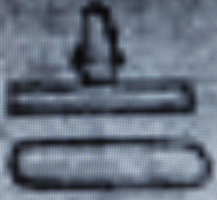 Китайский язык исказил русское слово «звон» в «Цзэн». Это – обозначение громкого звука ударов боевого колокола и литавр. Важнейшая среди 36 стратагем (№ 6, Хов-И, «цифра обмана») имеет смысл: «Шуметь на Западе, нападать на Востоке». В этом заключалась хитрость «стратагемы Звон» (Цзэн), когда ночью отвлекали шумом колокола и литавр, а нападали с другого направления.          В храме Матери (Мут) в Асере (Ашере) на статуе верховной жрицы 12-й династии Нонаныесть ее титул - «Хов-И Таты, Птаха, тетя Цзэн Гора» (фото справа). Перевод титула: «Начальник Таты, рыцарь Таты, Птаха, тетя; звон Гора, слуга богини Змеи, богиня Тата, Лама - Гора» (фото слева, нижняя строка).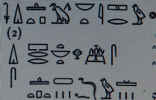 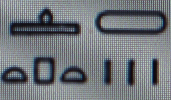          В обнаруженной в 1978 году в Китае могиле Цзэн Хов-И - верховного кагана Чингисхана его египетский титул «Цзэн Хов-И» записан китайскими иероглифами по правилам Востока. В государственном китайском языке путунхуа на основе пекинского диалекта имеется только 420 слогов. Слога «хов» нет, поэтому его заменили слогом «хоу». Цзэн Хов-И означает: «Звона (цзэна) начальник – эрегированный фаллос». В 1266-1267 годах жрецы Египта, «Круг 7-ми» генуэзских банкиров и их агент влияния тамплиер Чингисхан обожествляли причинное место мужчины, ставили его на место № 1 среди ста богов. Китайское слово «Хоу» - это искаженное произношение «Хов» (фаллос). Коды понятия Хов - это хер, «спрятанный», вертикальная линия, одна точка. «И» - это вагина, горизонтальная черта, цифра «единица» в Китае, который являлся восточной частью  Империи Сол (884-1136). В мужской части мира (Империя Сол, Китай) единица была женского рода (И). Титул верховного хакана (каган) Чингисхана, убитого 6.9.1267 в заговоре и похороненного в 125 км северо-восточнее г. Ухань (Китай), был «Цзэн Хов-И» (религии Дзэн начальник – эрегированный фаллос).       В ХХ1 веке потомки египетских завоевателей - японские жрецы тайно продолжали поклоняться фаллосу в главном японском храме Найку («внутренний дворец») храма Исэ восточнее г. Уцзи-тачи (префектура Мие) (фото слева). Там верховной жрицей служила женщина императорской крови, а виртуальный треугольник по концам трех храмов «внутреннего дворца» окружен тремя рядами заборов, закрывающих вход обычным людям. Фаллос закодирован дважды: цифрой «3» (три храма) и геометрической фигурой «треугольник вершиной вверх» (Гор, хер). Место расположения трех храмов выбрали специально. Виртуальный треугольник можно увидеть только сверху, мысленно проведя линии между тремя храмами, стоящими на концах треугольника. Это – традиционная маскировка египетских жрецов, которые в древности захватили Японию. Они скрыли имя бога Фаллоса количеством храмов (3), фигурой положения зданий (треугольник). Форма одного здания – прямоугольник, который является кодом патрона Востока бога Сета. Графический код бога Гора «треугольник» можно увидеть только сверху, мысленно проведя линию между зданиями. (фото справа)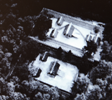 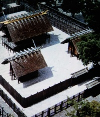 Традиция египетских жрецов поклоняться фаллосу сохранилась также в украинском слове «керовник» (начальник), в котором «кер» - это персидское слово «кер» (фаллос).       Чингисхан имел титул «рыцарь Звона» (Цзэн Хов-И), который написали китайскими иероглифами при его погребении после гибели в перевороте 6.9.1267 года. Этот верховный каган (кахан) имел генетическую гаплогруппу R1a от своей матери – алланки, которая была родом с территории Запорожья и Донбасса (Аллания портолана Ангелино Дулцерта 1325 года). Китайский вариант ее имени Алань Гуа означает «аланка» - жительница страны Аллания с двумя столицами – Пидея (устье Днепра) и Танна (устье Дона). Чингисхан был тамплиером 64-го градуса, рыцарем Ордена Иоанна, агентом «Круга 7-ми» банкиров Генуи с титулом «Иегуда» (божественный). Ему на северном берегу Каспия (Тенгиз, Гурьев) создали и вооружили 2 армии наемников (135 тыс. человек) для захвата Китая, чтобы китайский шелк, драгоценные камни и золото стали собственностью банкиров Генуи. Через восемь лет после смерти Чингисхана последнего потомка Чингисхана в 1276 году сверг главком по имени Цао Цао, и империя Тан развалилась в 1276 годку. Якобы «монголы» в Пекине не знали монгольского языка. Первый архиепископ Пекина Джованни де Монтекорвино в 1286 году перевел им молитвы на уйгурский язык, а в 1289 году правитель Пекина Аргун прислал ответное послание французскому рексу на старотюркском языке. Однако родным языком Чингисхана не мог быть уйгурский язык, поскольку уйгуры захватили Пекин после свержения потомков Чингисхана. Уйгуры Синцзяна (Восточный Туркестан) – это не монголы. Они имеют гаплогруппу R1a (30%) и западноевропейскую гаплогруппу R1b. Чингисхан никогда не был в Монголии и не имел к ней никакого отношения. Военная экспансия всегда шла с Запада на Восток, из Европы в Китай через Джунгарский проход, но не наоборот.          Изложенные факты показали нелепость колоссального памятника Чингисхану, который соорудили в Улан-Баторе, где он никогда не был. Ложью является якобы «мавзолей» Чингисхана в г. Ордос (АРВМ, Китай), поскольку его похоронили в 125 км западнее г. Ухань (Хунань, КНР). Сделать памятник своему агенту влияния имели право банкиры Генуи. Право на памятник Чингисхану есть у населения города Волгоград, в 40 км восточнее которого была его ставка. Чингисхан также был связан с городом Булгар на Волге, где на крови он клялся быть младшим побратимом (дукс) сына Александра Великого - царя Волжской Булгарии Туки (Толя, «Ван хан», 1237-1268). Ложь историков Запада о Чингисхане (якобы «маркизе Цзэн»), ложь об истории Китая опровергают египетские символы на ритуальных бронзовых сосудах Китая. На них нанесены египетские иероглифы «Т», количество кругов по номерам египетских богов. Созданная Чингисханом 12.3.1267 империя Тан, управлявшаяся в интересах ограбления страны генуэзскими банкирами «Круга 7-ми», развалилась в 1276 году в правление Цао Цао, который узурпировал власть у прямого потомка Чингисхана. Ложь дат китайской истории опровергает время битвы у Красной скалы на реке Янцзы, в которой Цао Цао потерпел поражение «зимой» якобы 208 года. Расчет показывает, что от «336 до н.э.» (полнолуния 29.10.1235) до «208 года н.э.» прошло 544 месяца (336+208), т.е. 43 года, 11 месяцев и 23 дня. При расчете 544 месяца разделили на коэффициент 12,368742. Полученный период прибавили к дате полнолуния 29.10.1235 (336 до н.э.). Итог – это дата 22.10.1279 года битвы у Красной скалы. Сражение произошло через 12 лет и один месяц после гибели Чингисхана. Конец октября - это «зима» 1279 года. В то время имелось только три египетских сезона по четыре месяца: а) «зима» (сентябрь-декабрь); б) «весна» (январь-апрель), в) «лето» (май-август). Битву в октябре подтверждает то, что дул юго-западный ветер, который в южном Китае не характерен для современной зимы (декабрь-февраль). Использование этого ветра позволило врагам сжечь огромный флот Цао Цао и разгромить его 800-тысячное войско. Факт битвы в 1279 году подтвердила находка в январе 2012 года в районе могилы Цао Цао 3000 осколков мраморных статуй Бафо (Будды) в древней столице Е (г. Хандань, провинция Хэбэй). Найденная терракотовая фигура Бафо сохранила символ веры 1267 года, который принесли в Китай войска Чингисхана. Это - пентада богов: Гор – Тот – Юпитер – Аминь - Ра. «Бафо» состоит из двух согласных звуков Б-Т, где звук Т табуирован по традиции жрецов Запада и заменен звуком Ф. Арабы, которых венецианский «Круг 13-ти» и генуэзский «Круг 7-ми» направили завоевывать Китай в 1279 году с уйгурскими войсками (якобы «армия Цао Цао»), называли Птаха (ПТ) словом «Бато» (БТ), поскольку в арабском языке нет звука «П». Судьи «Круга 13-ти» разработали для населения Китая персонифицированного бога Бафо (Птах) в форме мужчины на лотосе. В 1267 году наемники под командованием Чингисхана принесли в оккупированный Китай веру в Бафо (буддизм). Эту веру жрецы одновременно внедряли и в южной империи Тан (по имени бога Тана), и в северной империи Цзинь (золотой). Ранее 1267 года жрецы Китая еще не имели Бафо - персонифицированного бога Птаха на лотосе. Эту веру в Бафо (Птаха) им принесли завоеватели не из Индии, а с левого берега Волги, откуда была часть войск Чингисхана. С 1275 года словом «Индия» называли левый берег Волги, где было «инджу» - личное владение кагана Хазарии со ставкой в 40 км восточнее Волгограда.Историки – слуги олигархической мафии Запада предприняли титанические усилия, чтобы замаскировать происхождение, время жизни Чингисхана и его потомков. Для этого иезуиты сочинили две фальшивки: историю «Джами ат-Таварих», необоснованно приписываемую олигарху Рашид ад-Дину, и т.н. «историю Фасихи» (Fasihi). Грубый подлог Фасихова свода, который сочиняли позже реформы Григорианского календаря (1582), виден в трех фактах. Во-первых, фальшивка летописи «Фасихи» - это рассказ о завоевании Тамерланом Индии. На самом деле, Тамерлан воевал против Тохтамыша в Поволжье, которое в 1298-1299 годах было «Индией» (инджу – личное владение кагана). Индию войска Мухаммеда Бабура (1324-6.8.1377) завоевали позже, о чем рассказывает написанная на узбекском языке поэма «Бабур-намэ», купленная в 1714 году в Бухаре. Во-вторых, ложь «истории Фасихи» - это расположение лунных дат якобы в виде нескольких событий одного солнечного года, хотя указана только одна цифра месяцев Хиджры, показывающая дату полнолуния. Из-за неточности солнечного календаря жрецы Ислама с момента написания первого Корана куфическим письмом (1268) записывали дату двумя хронологиями. Сначала они указывали день и месяц солнечного календаря. Затем они конкретизировали время количеством месяцев от точки Хиджры (3.7.1235). Фальсификатор «Фасихи» (ХУ11 век) не смог правильно пересчитать все даты, чтобы в них совпали месяцы солнечного календаря и количество месяцев Хиджры. Время гибели отравленного внука Чингисхана по имени Николай (Газан хан) – это 11 шаваля 703-го месяца Хиджры. 703 – это 56 лет, 10 месяцев, 1 день от точки 3.7.1235, то есть 4.5.1292 года. Дату начала мая подтверждает информация о том, что крещеный христианин Николай (Газан хан) умер в конце зимовки со своей кавалерией на пастбищах в районе Сарай-Джума (стоянка пятницы). Составители Фасихова свода сообщили, что Николай (Газан хан) правил 8 лет, 2 месяца и 13 дней. Следовательно, он взошел на трон улуса Азербайджан 21.2.1284 года. Составители свода посчитали, что Николай («Газан хан») прожил 32 года, 6 месяцев и 12 дней. Следовательно, Николай (Газан хан) родился 22.10.1259 года. Он был внуком Чингисхана.     Время рождения мужчин семейной ветви Газан ханаТретий пример грубой фальшивки – изобретение иезуитами имени человека из двух слов «об ака», обозначающих титул кагана улуса.  На самом деле, Газан Хан не имал предка по имени «Абака». Абака – это два искаженных слова титула «Обака» (отец улуса Обь). Отцом Газан хана был Хулагу- верховный жрец (ака, отец, патриарх) улуса Обь, территория которого была севернее Чагатайского улуса с центром в Самарканде. Брат Хулагу по имени Мэнгу после гибели Угэдея был верховным каганом всех чингисидов в период с 12.11.1269 до своей гибели от яда 5.7.1270 года и дал Хулагу 4 тумэна для завоевания богатой территории современного Афганистана, Ирана и Багдада. Хулагу правил завоеванным улусом Азербайджан в 1271-1283 годах.   Еще одна фальшивка иезуитов - это миф о предке Газан хана по имени «Аргун», который, на самом деле, был его ровесником и в 1289 году являлся главкомом войск со ставкой севернее Пекина в месте под названием Кхондлоноо. Аргун возглавлял оккупационные войска на севере Китая («государство Ляо») и в 1289 году посылал письмо рексу генуэзской супрефектуры Франция с согласием выступить в 1290 году в совместный военный поход по захвату Багдада, Иерусалима и Египта. Элита улуса Азербайджан враждовала с подчиненной Западу элитой государства Сирия, имевшего две столицы в Дамаске и Багдаде. Римский папа передал рабби Бар-Сауме корону с просьбой вручить ее ученику рабби, избранному в Багдаде на должность папы всех несториан. В апреле 1292 года за месяц до смерти Газан хана от отравления его войска сразились в битве с войсками государства Шам (Сирия). Военный правитель улуса Азербайджан Николай (Газан хан) в 1292 году подчинялся верховному султану Хазарии по имени Узбек, который приказал казнить 7.2.1294 (18 джумада 718 Хиджры) верховного визиря улуса Азербайджан - олигарха Рашид ад-Дина ударом меча с разрубанием надвое за отравление Газан хана и его брата Олджейту.В ХХ1 веке фальшивую легенду о «монголе» Чингисхане подкрепили исследованиями генетики с фальшивыми исходными постулатами. а) В древности между поколениями было 12-13 лет, однако для дезинформации приняли продолжительность поколения древности якобы 25 лет. Так «подтвердили» ложную дату «1227 год» якобы смерти Чингисхана, от которой прошло 775 лет якобы 31 поколения. б) Не учли хронологический скачек 205 лет 20.9.1377/1582 при внедрении Григорианского календаря. в) Замалчивают, что в 2000-2010 годах среди населения России гаплогруппа С3 насчитывала менее 1% только на Алтае, в Южной Сибири и совсем немного - в Калмыкиив, куда калмыки пришли на правый берег Волги из района Монголии через Джунгарию в Восточном Туркестане только в ХУ11 веке. В ХХ1 веке представителей гаплогруппы «С» не было в Татарстане, Башкирии. Исследования гаплогрупп России не подтвердило ложную легенду, что «татаромонголы» господствовали якобы сотни лет в России. Такой легендой замаскировали настоящих угнетателей - генуэзских банкиров, которые в 1264-1305 годах использовали татов, которые собирали дань серебром в ставку Золотая Орда под защитой наемных войск. Верховный султан направлял это серебро на корабле из порта Танна (Азак) в Геную банкирам «Круга 7-ми». Легенду о татаромонголах и «монголе» Чингисхане также опровергает генетика российского населения. Каждый десятый житель России (10,5%) представляет иберийцев (гаплогруппа I2a). Это произошло потому, что в 1236 году иберийские гены в Россию занесли 100 тысяч боснийских, сербских, хорватских, словенских всадников Александра Великого. Среди жителей Боснии иберийская гаплогруппа I2a составляет 55,5%, среди жителей Хорватии – 37%, в Сербии – 33%.В реальной истории Чингисхан был не татаромонголом, а человеком российской гаплогруппы R1a, тамплиером Ордена Иоанна, руками которого «Круг 7-ми» банкиров Генуи встроил Узбекистан, Афганистан и Китай в свою пищевую цепочку паразитирования. Наемниками Генуи в 1263 году были тюрки, которых генуэзскими кораблями перевезли в долину реки Альма для захвата у царя Александра Великого (30.5.1219-13.11.1263) Крыма и Причерноморья. Из этих тюрок - генуэзских наемников в низовьях Дона возник каганат Кумания, людей которого персы называли «бачана-и турк» (сыновья турок, якобы «печенеги»). В период военной экспансии Чингисхана 1266-12.3.1267 года генуэзцы руками тюрок Кумании, наемных войск улуса Тэнгиз, которые состояли из русских, запорожцев («аланов»), осетинов и уйгуров захватили шелковый путь в Средней Азии и базу производства шелка – Китай. Войсками, которых вооружили и финансировали генуэзцы, командовали два консула – верховный каган с титулами Чингисхан (Иегуда, Цзэн Хов-И, Темерь Чины) и его третий сын Угэдей (Иегуда). На четвертом этапе грандстратегии в 1269-1270 годах «Круг 7-ми» генуэзских банкиров руками сына Чингисхана по имени Хулагу захватил территорию современного Ирана. Генуэзские банкиры на пятом этапе грандстратегии руками их агента влияния Тамерлана – дукса (бек) Чагатайского улуса 4.6.1300 (803 Хиджры) захватили Багдад и территорию современной Турции, разгромили войска Баязида 1-го, которые пытались захватить у генуэзцев их колонию Галату (Пера), паразитировавшую за счет дани за проход кораблей через пролив Босфор в районе Константинополя. Таким образом, изложенные факты доказали, что верховный хакан Чингисхан был наемным агентом банкиров Генуи, тамплиером, имел египетский титул «начальник религии Дзэн» (Цзэн Хов-И), который китайцы записали в его могиле иероглифами Цзэн Хоуи. По матери Чингисхан был человеком российской гаплогруппы R1a из Аллании (Запорожье), не имел никакого отношения к монголам и никогда не был в Монголии. «Монголами» хамаскировали паразитов – банкиров Генуи, финансировавших и командовавших Чингисханом.          Подмена Георгия Победоносца эмиром Иевиором        Семь столетий историки – агенты олигархической мафии лгали о Святом Георгии - мученике за веру в Ра-Солнце. Георгия тайно подменили человеком царского рода мелкит по имени Иевиор (1259-23.4.1314). Этот патрон Британии был жрецом Юпитера уровня далай-ламы (12Т). Он был эмиром мусульмано-норманнских войск, на должности магистра возглавлял рыцарей Ордена Иоанна – наемников генуэзских банкиров. В ХХ1 веке Иевиора в Британии кодировали именем «Великий Джордж» (Great George). С 19.8.1326 года (1348 Птаха) Иевиор является патроном секретного «Круга 34-х», который замаскирован 40 членами Ордена подвязки, патроном Британии.       Легенда о «христианском мученике» Святом Георгии не соответствует образу европейского рыцаря Х1У века на королевском знаке «Великий Джордж» (2013, фото в центре и справа). Св. Георгий также не похож на образ Джорджа на старейшем из сохранившихся ожерелий члена Ордена Подвязки 1628 года, выставленном в Британском музее. (фото слева) На знаке «Великий Джордж» королевы Британии изображен рыцарь Х1У века с плюмажем на шлеме в форме «цветка лилии». (фото справа) Это – цветочный вариант 8-конечного креста Аминь-Ра с рыцарского щита английского герцога Бедфордского - губернатора Нормандии (якобы «1422-1432») и регента Франции (якобы «1433-1435»). На самом деле, регентство началось 11.4.1305 («1433») и продолжалось два лунных месяца. У охранника Диоклетиана не могло быть креста Аминь-Ра в форме «французской лилии», поскольку в 4-м веке этот символ еще не изобрели, и еще не возникло Франции. На ожерелье, изготовленном в 1628 году, эмир Иевиор (якобы «Георгий») держит в руках саблю – изобретение Х111 века. (фото слева)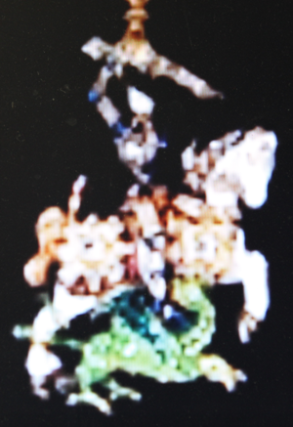 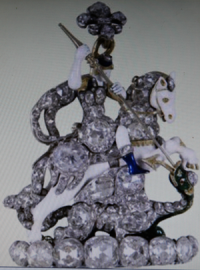 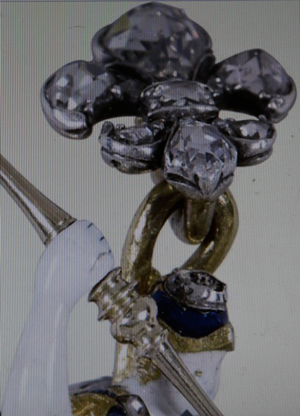         Якобы «Георгий», нарисованный в книге 6.1.1303 года («1405») герцога Бедфордского, это – магистр Ордена Иоанна, средневековый рыцарь в кольчужной рубахе и кольчужных чулках, в королевском плаще, подбитом изнутри хвостами горностаев (фото справа). По внешнему облику якобы «Георгий» – это командующий рыцарского войска Х1У века, магистр рыцарей Ордена Иоанна, финансировавшегося банкирами Генуи. Он имеет статус короля, но не охранника римского императора Диоклетиана. На его груди большой крест Генуи красного цвета. За его спиной рыцарь-оруженосец держит флаг Генуи и рыцарский шлем, форма которого характерна для Х1У века (фото слева). Военный плащ магистра имеет на груди знак британского Ордена подвязки с крестом Ордена Тамплиеров красного цвета (фото в центре). Это - символ высокопоставленного члена ложи Великого Востока («Восточного Храма») уровня 98-го градуса. Королевский плащ показывает статус магистра (фото справа). Магистр правой рукой сделал мудру «Ом» (вагина) из двух вытянутых пальцев - указательного и среднего. Это – знак принадлежности к Империи Аминь (Европа), т.е. мужской части мира с тайным богом Гором, где человек при наложении на себя крестного знамения прикладывает ко лбу женский знак «Ом» - две виртуальные точки от подушечек пальцев. Магистр указывает пальцем на круг и косой крест своих тесемок плаща – дуаду богов Юпитер (круг) – Аминь (косой крест). (фото слева)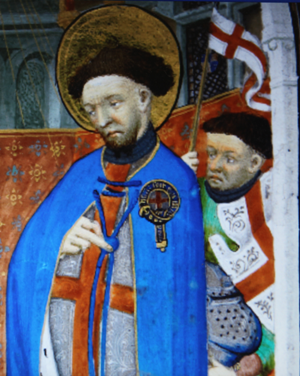 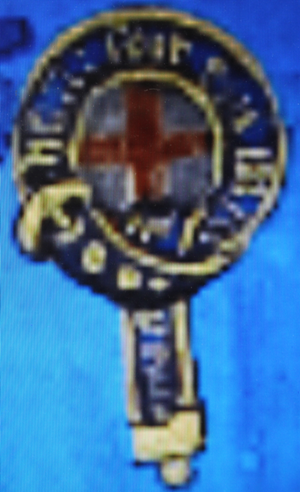 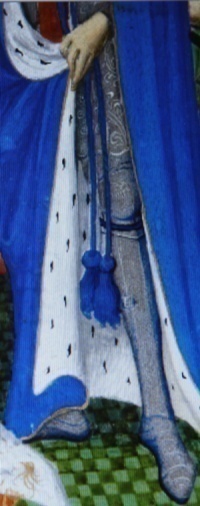         Иевиор («Георгий») был членом Храма (тамплиером), магистром (главным рыцарем) Ордена Иоанна. Он имел на щите код Ордена Иоанна. Такой же графический код повторяли в Храме Тамплиеров (Temple Churh) западнее собора Святого Павла в центре Лондона. Иевиор также изображен на британском королевском щите (фото в центре), на надгробной плите одного из 380 высокопоставленных рыцарей – «госпитальеров» на полу  зала собора Св. Иоанна (г. Валетта, Мальта).       В г. Юрьев-Польский эмир Иевиор был изображен английским рыцарем с щитом норманнской формы, на котором повторили кодовый символ щита короля Британии. Так щит выглядит на стене построенного 25.2.1331 года (6742 СМ) князем Стентославом («Святослав») Георгиевского собора (фото слева). Символ веры этой церкви закодирован ее формой в виде иероглдифа «Т» (знак бога И-Хов) с апсидой (прибожником) на Востоке – стороне Юпитера. Храм построили на 17-й год после причисления эмира Иевиора к лику святых по приказу южного Римского папы, поэтому архитектор помнил рисунок щита Иевиора и адекватно воспроизвел поднятую ногу льва, как в правом верхнем сегменте королевского щита Британии (фото в центре).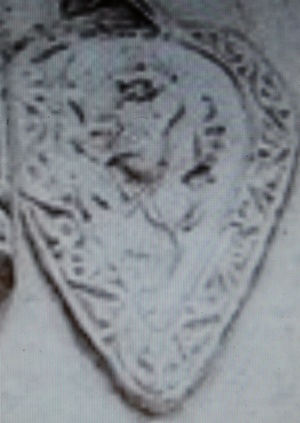 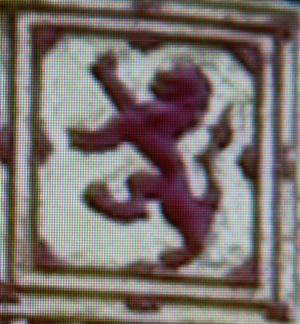 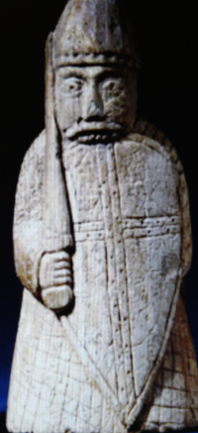        Форма щита эмира Иевиора повторяет щиты охранников норвежского короля - английских наемных рыцарей Ордена Иоанна, изображенных в виде шахматных фигур, найденных в Норвегии (фото справа). Щиты аналогичной формы изображены на ковре из Байе у норманнских рыцарей Вильгельма Завоевателя, которые в битве при Гастингсе 13.2.1305 (1066 Ада) захватили Англию. Это произошло одновременно с захватом войсками эмира Иевиора Сицилии и южной части Апенинского полуострова. Норманнский щит эмира Иевиора («Георгия») имеет символику рыцарей ордена Храма (тамплиеров), которая есть в храме тамплиеров Лондона (Temple Church). В 1331 году агент британского влияния князь Стентослав («Святослав»), захвативший у внука Дмитрия Донского великого князя Нижегородского по имени Андрей Константинович «Донской» город Юрьев во владение каганата Рутения и назвавший город «Юрьев-Польский», построил храм Иевиора по приказу латинского патриарха Константинополя, захваченного крестоносцами 28.7.1314 (1204 Птаха). Латинский патриарх приказал подчиненным ему жрецам каганата Рутения с южной столицей в Киеве молиться эмиру Иевиору, который погиб 23.4.1314 года и был объявлен святым. Поэтому над входом в храм г. Юрьев-Польский изобразили рыцаря Ордена Иоанна и написали его имя ИЕВИОР (IEVIOR) (фото справа).          Признаком того, что эмир Иевиор был магистром Ордена Иоанна, является использование в надписи на стене Георгиевского собора вместо буквы V (арабский код «7», Юпитер) символа веры «Хов Таты - Хов Тота». Вместо буквы V на стене написали сложный код «W и оборотное W». На самом деле, изображена не буква W, а месяц рогами вверх (бог Тот) с вертикальной линией (иероглиф Хов) в центре. Вместо перевернутого  W  изображен иероглиф богини колдовства Таты (месяц рогами вниз) с вертикальной линией (Хов) в центре. Это означает, что магистр тайно являлся руководителем (Хов) жрецов бога Тота и жрецов богини колдовства Таты (фото в центре).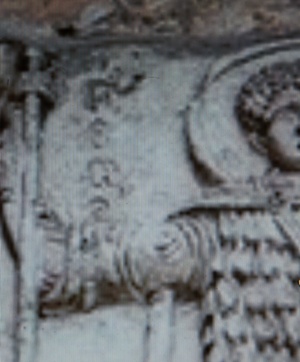 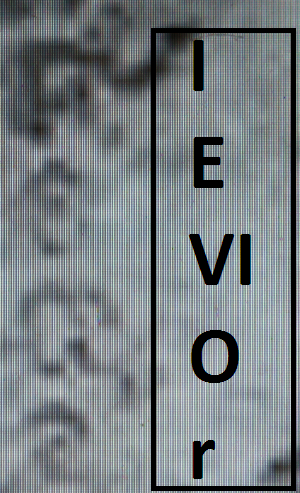         В сложном коде верхний иероглиф (оборотное W) имеет форму богини Таты – месяц рогами вниз. Посередине месяц имеет иероглиф Хов (вертикальная черта). Ниже нанесен другой кодовый знак W в форме бога Тота (месяц рогами вверх), посередине которого есть иероглиф Хов (вертикальная черта). Аналогичное сочетание противоположных знаков богов (Тата-Тот) использовали рыцари госпитальеры, которые 24.5.1381  («1578») закодировали его при строительстве на Мальте собора Св. Иоанна. Они придали знаку «2Таты – 2Тота» вид белого креста на красном фоне. В этом логотипе 2 Таты – это месяцы рогами вниз и рогами налево. 2 Тота – это месяцы рогами вверх и рогами направо.       На стене собора в г. Юрьев-Польский над буквой R написана буква О, которая имеет форму кодового иероглифа богини колдовства Таты - месяц рогами вниз. Богиня колдовства Тата, доминирует над богом Тотом (месяц рогами вверх). Это – английский принцип «Женщины первые» (Ladies first). В Империи Запада главенствует женщина. Знаки Хов Таты и Хов Тота показывают статус эмира Иевиора (якобы Георгия»), который был главой жрецов богов Таты и бога Тота, но не Христа.       На двух свинцовых печатях агента влияния Британии – кагана Ярослава «Мудрого», найденных в Новгороде в 1996 и 2001 годах, также написано имя IEVIOR и повторено изображение погибшего в 1314 году эмира Иевиора. 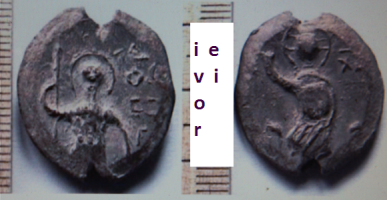       В имени Иевиора на свинцовой печати, найденной в 2001 году, буква «i» написана параллельной чертой (И, женская единица, вагина). Буква Е изображена кодовым знаком «7-13».  Внутри Е вместо перекладины отлит знак «круг» – это Юпитер. Внешняя часть Е – это растущий месяц рогами направо (бог Тот). Буква О изображена растущим месяцем рогами направо (Тот) и убывающим месяцем рогами налево (Тата). Эти иероглифы обозначают бога Тота - судью Ада и богиню колдовства Тату соответственно. На другой стороне печати Христос поднял вверх правую руку – признак его принадлежности к Западу и сделал мудру бога Тота. Он сжал руку в кулак и выставил вверх два пальца – указательный и мизинец. Каган Ярослав «Мудрый» умер 8.5.1316 (6562 СМ). Две печати датируются ранее смерти кагана 8.5.1316 года и позже 23.4.1314, когда погиб Иевиор.       Иевиор есть на монете Мануила 1 Комнина, которая датируется временем его захвата власти 26.5.1365 (1143 РХ), что произошло через 53 года после признания эмира Иевиора святым. На монете буква О имеет форму кода «кругов 10-13». Буква О – это Ра-Ом (круг с углублением в центре), под которым есть месяц рогами вверх – код бога Тота и «Круга 13-ти» судей. В 1369 году реального календаря (1442 календаря Генуи) в Константинополе помнили настоящее имя «Георгия» -  Иевиор и то, что он подчинялся кругам «10-13». На Востоке в Константинополе судей было 10, поэтому этот орган управления называли «Круг 10-ти». Буквы слова «/И/евиор» написаны сверху вниз справа налево. Это – правило Империи Ра (Восток), где находился Константинополь. Буквы закручены в спираль против часовой стрелки – это признак Империи Ра (Восток) (фото слева). 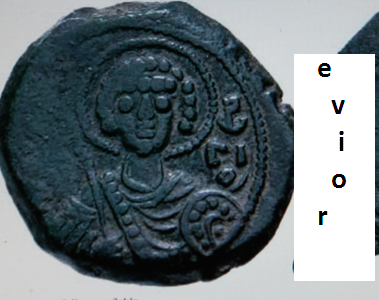 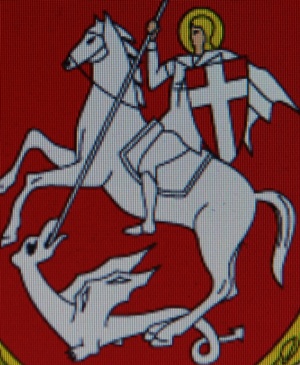 На гербе г. Володимер (Украина) Иевиор (якобы «Георгий») имеет щит рыцаря Ордена Иоанна с острова Родос (фото справа). Энциклопедия утверждает, что флаг «Георгия» повторял флаг Генуи, но у него была длиннее параллельная линия красного креста на белом фоне. На самом деле, красный крест на белом фоне был логотипом тамплиеров (рыцарей-храмовников). Это – рыцари-наемники, которых финансировал генуэзский «Круг 7-ми» банкиров. Разумеется, что при жизни Георгия Победоносца в «4-м веке» еще не было норманнов, флага Ордена Тамплиеров, флага Ордена Иоанна.        Рисунок книги якобы «1405» года показывает, что оруженосец эмира Иевиора одет в зеленый плащ цвета Ислама (фото слева).  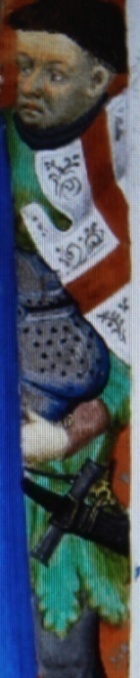 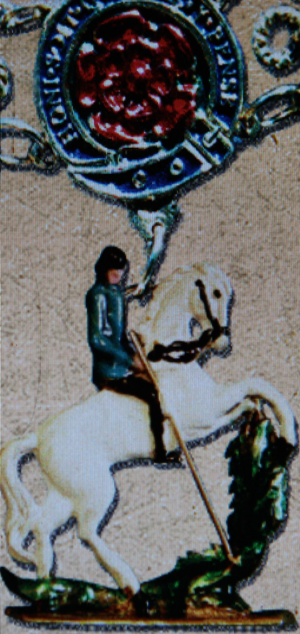 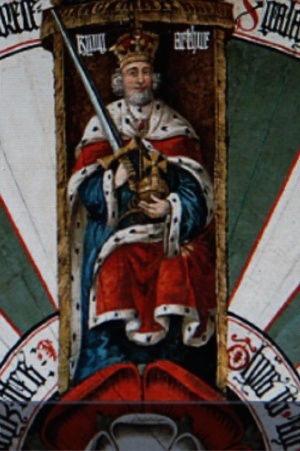 Схема 1317 года главного зала Винчестерского замка (99 км западнее Лондона) подтверждает, что английский король одновременно использовал для войны: а) западных рыцарей, б) войска мусульман в зеленых плащах. Основа ног короля – красная роза (розенкрейцеры, Круг 124-х) (фото справа). В 26 кругах ожерелья члена Ордена подвязки изображены красные розы – символ рыцарей «Круга 124-х», которые одеты в зеленые плащи (фото в центре). В руке короля земной шар, над которым крест 4Т. Это – символ четырех Храмов по четырем сторонам света, в которых двумя «девятками» (2Т) являются жрецы бога И-Хов – главного бога Империи Аминь (Запада). Две шестерки –(2 оборотных Т) – это жрецы Империи Ра (Восток). В верхней части шара оборотное «Т» – это код Хов-И (эрегированный фаллос, бог № 1 олигархической мафии). У правой руки короля белая полоса – это армия западных рыцарей (белый – цвет Запада). У левой руки короля зеленая полоса - мусульманская армия (зеленый – цвет Ислама) (фото справа).       Эмир Иевиор в период 2.9.1289-16.10.1304 года до захвата Константинополя армией каганата Рутения был тамплиером (рыцарем Храма) в Константинополе. После вынужденной эмиграции в период 16.10.1304 - 23.4.1314 года, когда Константинополь захватили войска Улуга (Олег) и Мехмеда 2-го, он стал магистром (главой) рыцарей Ордена Иоанна. Он в 1306, 1307 годах дважды отвоевывал у российской армии Рим, освободил Апенинский полуостров от российской оккупации. На Ближнем Востоке в склепе с саркофагом Св. Георгия висит флаг рыцарей Ордена Тамплиеров (якобы «норманнов»), в котором есть знаки «Круг» (7) и «Т» (9, И-Хов). Это - вариант знака дуады египетских богов «Анх» (число 16), однако круг расположен не сверху «Т», а на его основании (фото в центре). Кокарда шляпы членов Ордена подвязки, патроном которого является Великий Джордж (Иевиор), также имеет флаг Ордена Тамлиеров, который в Х111 веке использовал Круг 7-ми банкиров, тайно правивший Генуей (фото слева). 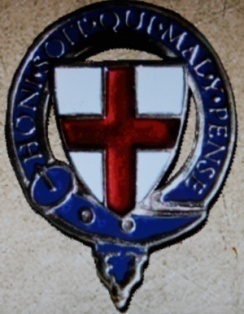 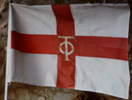 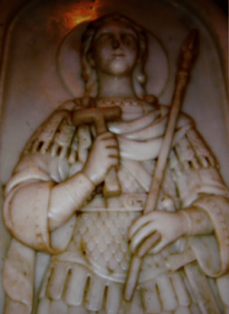        На верхней плите саркофага Св. Георгия, вырезанный из мрамора человек держит в руках иероглиф «Т» - код бога И-Хов, обозначающий понятие «Убийство» (фото справа). Вокруг головы этого человека есть круг – код Юпитера. Символы «круг» (7) вокруг головы и «Т» (9) в руке повторяют символы норманнского флага в склепе Св. Георгия (фото в центре). Мраморный рыцарь надгробия одет в пластинчатые доспехи, изобретенные после 1235 года, когда изобрели арбалет, удар стрелы которого стал пробивать кольчуги. Пластинчатые доспехи свидетельствуют, что этот «Георгий» жил после 1235 года, не имеет отношения к событиям 4-го века, поскольку он держит в руках символ Запада и жрецов бога И-Хов - «Т» (бог И-Хов).         В ХХ1 веке в Греции и на Кипре народные клички Святого Георгия не совпадали с легендой, которую жрецы Запада 700 лет внедряли в сознание людей. Жители греческих городов Мессениа (юго-запад Греции) и Гианитса (северо-восток страны) называют Св. Георгия «петалоти» (подкова), поскольку они знают, что его конь своими подковами оставил следы вокруг храмов этих городов. Кроме того, везде в Греции этого человека называют кличками «стратего» (стратег), «афонти» (босс). Такие клички сохранились у населения Греции, поскольку эмир Иевиор был стратегом, войска которого ограбили все греческие города, включая Афины и Фивы, из которых они вывезли в рабство на Сицилию женщин – ткачих шелковых нитей.       В ХХ1 веке жители острова Крит называли Св. Георгия «диасоритис» (жрец Юпитера). Вхождение эмира Иевиора в состав рыцарей Храма (тамплиеры) показывает круглый символ веры формы храма Св. Георгия в Каире (фото слева). 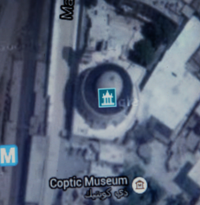 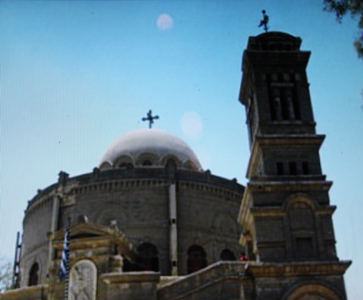  В христианстве нет круглых храмов, поскольку круг – это символ Юпитера. Однако каирский храм имеет форму круга и бугорка (Хов) в центре. Это – код бога Ра-Хов, а не Христа (крест). Форму Ра-Ом (круг с дырой в центре) имеет Пантеон в Риме, одно из помещений построенного Орденом Иоанна собора Св. Иоанна в г. Валетта (Мальта). Форму Юпитера имеют Храм Тамплиеров (Temple Church) в Лондоне и в Норвегии.         Крест над храмом в Каире имеет 6 концов (Хов-И), чего нет в христианстве. В каирском храме Св. Георгия единственная колокольня – это код «1» (бог Хов, фаллос). Квадрат формы колокольни – это код Птаха (фото справа). Незадолго до гибели эмира Иевиора («Геогрия») его войска захватывали Каир. Жрецы, построившие храм в Каире, знали, что Иевиор был тамплиером и не молился Христу. Писатель Никита Хониат в книге «История» (2.182) подтвердил служение эмира Иевиора («Георгий») Юпитеру, назвав его словом «Кафур» - нечестивый.       Изображение эмира Иевиора на монете князя Ярослава «Мудрого» не подписали именем «Георгий». Латинскими буквами написано имя «ИЕВИОР» (IEVIOR). Первая буква И имеет форму горизонтальной черты - единицы женского рода.  Буква Е написана в форме иероглифа Хов Тота (главный жрец Тота), поскольку Хов (вертикальная черта) находится в центре Тота (месяц рогами вверх) (фото слева). 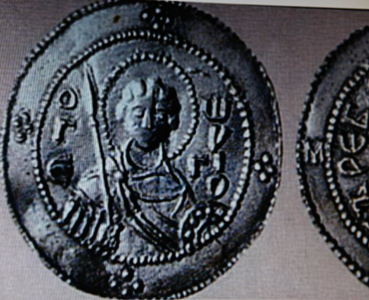 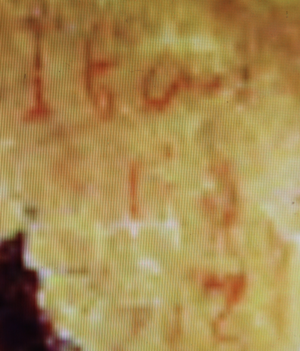         На реверсе монеты вырезаны буквы греческого алфавита, а на аверсе – латинские, поскольку аверс копировали с латинского оригинала. В это время Константинополем с 28.7.1314 уже год управлял латинский патриарх, и писали латинскими буквами. На монете Ярослава принадлежность рыцаря Западу показывают латинские буквы имени, фибула плаща на правом плече, чисто выбритое лицо по моде Запада. На Западе изготавливали штемпель монеты и копировали рисунок рыцаря с латинской надписью.         Икона «Георгия» в короне подтверждает, что его имя - Иевиор. В правом верхнем углу иконы латинскими буквами написано имя ИЕВИОР (IEVIOR) (фото справа).В левом верхнем углу иконы «Георгия в короне» есть символы «Т» и «круг», как на флаге склепа Св. Георгия. На голове Иевиора  железная корона короля франков (фото слева). 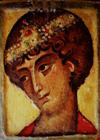 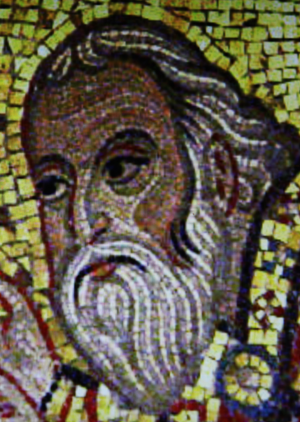 Иевиор был царского рода «мелкит» (МЛК – царь), поэтому на иконе его изобразили в королевской короне. Художники-франки нарисовали на иконе корону, похожую на железную корону франков, и написали имя «Иевиор» в верхнем правом углу латинскими буквами. Иевиор на иконе – это молодой человек, образ которого художники скопировали и творчески преобразовали с оригинала в соборе Марторана (Палермо, Сицилия), изобразившего «Георгия» в возрасте 55 лет. Черты лица двух этих людей идентичны. Особенно явно сходство видно в том, что художники повторили темное родовое пятно над носом между бровями. Мозаика церкви Марторана в г. Палермо показывает, что Иевиор имеет высокий жреческий сан и одет в саккос митрополита западной церкви  (фото справа).                  Впервые образ эмира Иевора «Победоносца» на белом коне с копьем был вырезан на слоновьей кости в правление Юстиниана (6.8.1305 – 2.9.1308; 527-565 РХ), посылавшего «царя войны» (белли сарий) освобождать Рим от армии северных славян. На голове командующего вырезана железная корона франков, как на иконе Иевиора. «Победоносец» воевал против россиян («визиготов»), захвативших Медиолан (Милан) - столицу одной из четырех префектур Римской империи, поэтому он бьет копьем не дракона, а бородатых русских мужиков под копытами своего коня (фото справа). Вырезанный на слоновой кости эмир Иевиор «Победоносец» выбрит по западной моде. У него фибула застегнута на правом плече по правилам Запада. Корона – привилегия царя, но не Георгия - охранника императора, жившего в 4-м веке (фото слева).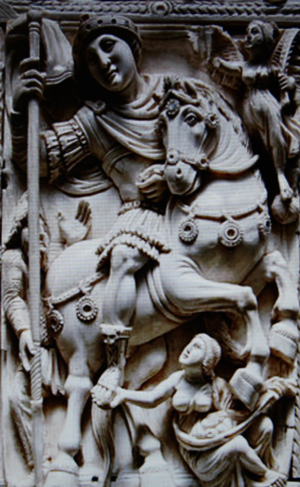 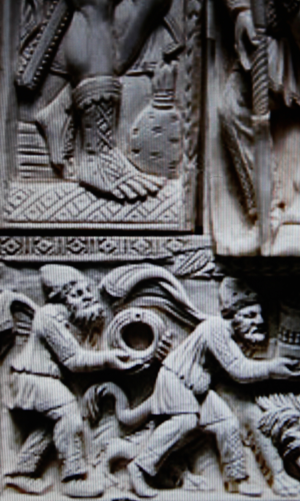        На монетах древнейшее изображение всадника, поражающего врага ударом копьем сверху, не имеет отношения к мученику за христианскую веру Георгию и Малой Азии. Оно сделано 25.2.1235 (332 до н.э.) на монете города Тарент, расположенного на острове Сицилия. (фото слева)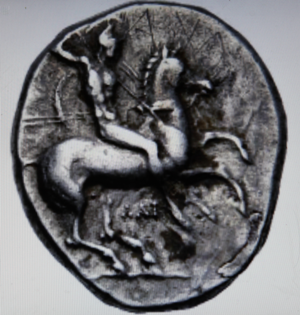 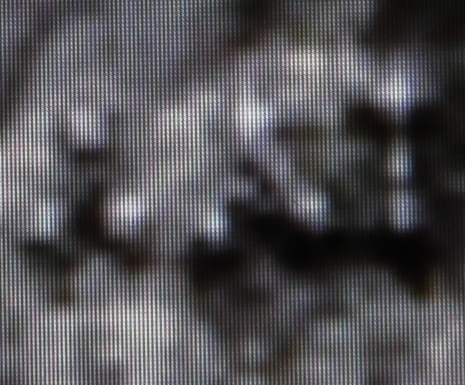         На монете под брюхом коня слово «ГАЙ» означает «командующий». Звук «Г» читается по первому звуку чтения первого иероглифа «Гор» (треугольник вершиной вверх), обозначенного тремя точками (фото справа). Статус всадника с копьем – это командующий войска, который имеет отношение к Сицилии. На Западе командующие традиционно ездили на белом коне – редком животном, поскольку абсолютное большинство лошадей коричневого цвета. Белый конь Иевиора («Георгия») - подтверждает, что он – командующий войск на Сицилии.       Историки Запада и энциклопедия Википедия лгали о времени жизни «Георгия». Дата его памяти «23 апреля» показывает, что этот человек мог жить лишь после 1288 года, когда указом императора Константина ввели семидневную неделю и цифровое обозначение дней месяца. С введения 21.3.1259 года в Римской империи года из 10 лунных месяцев считали не неделями, а двумя периодами до и после полнолуния. Википедия лгала о должности эмира Иевиора «Победоносца». Его печать (фото справа) показывает уровень далай-ламы 12Т (3 креста 4Т). В 1289-1305 годах Иевиор до захвата Константинополя рутенской армией Улуга был главкомом империи Византия. Печать повторяет композицию и символы аверсов золотых монет императора Теодора 26.11.1304 (1055 Ада), императора Романа 1У 8.7.1305 (1071 Ада), в т.ч. имя матери Христа (МР – Мария) (фото слева).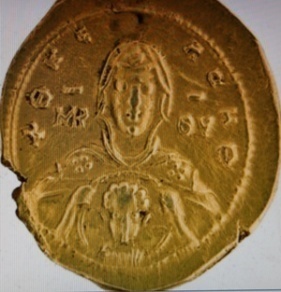 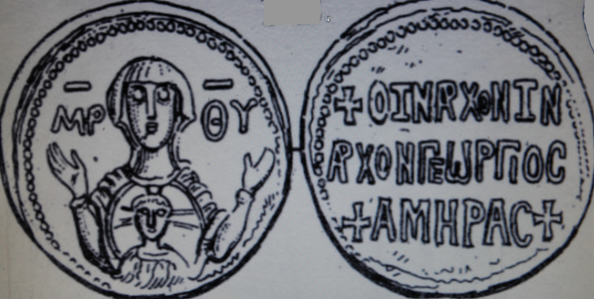        Надпись на печати состоит из смеси латинских и греческих букв: «+ ОТ/О/Н /А/РХОНТ/О/Н, АРХОН ГЕОРГИОС + АМИРАС +». Перевод: «Командующий /бога Солнца/ Атона, командующий рог земли, эмир». Бог Атон – это не бог Ра (Христос). Архон - это командующий европейских войск. Эмир – командующий мусульманских войск. «Георгиос» – это два слова: ГЕО (земля) и РГИ (рог). Титул «Рог Земли» впоследствии превратился в имя «Георгий». В слове «Георгиос» буква О написана иероглифом «Хов Тота» (главный жрец Тота). Это - вертикальная линия (Хов) над месяцем рогами вверх (Тот). Набор титулов показывает, что в 1289-1305 годах Иевиор имел статус главнокомандующего империи, которого мусульмане («зеленые») называли словом «эмир». Царя с правом сбора дани в Халифате именовали «калиф». После бегства из Константинополя на Сицилию в 1307-23.4.1314 года эмир Иевиор стал магистром Ордена Иоанна, финансировавшегося генуэзским «Кругом 7-ми» банкиров. После указа Римского папы о причислении Иевиора к лику святых банкиры Генуи назвали свой банк «Банком Св. Георгия».        В 1925 году в Самарканде (Узбекистан) обнаружили могилу Зумы - сына эмира Иевиора («Георгия») с датой смерти 26.8.1340 года. В лунной хронологии Селевкидов – это «1583 в год обезьяны». Продолжение надписи на могиле: «Это - могила жреца и командующего Зумы, благословенного старца, известного эмира, сына командующего Георгия. Да соединит наш Бог его душу с душами отцов и святых в вечности». Сын Зума родился, когда эмиру Иевиору (1258 – 23.4.1314) в 1280 году было 22 года. Зума стал «старцем» в 60 лет (1280-26.8.1340). Отец пристроил сына Зуму-тамплиера на должность эмира руководить войсками Чагатайского улуса в Самарканде в 1300 году. Зуму направили в Самарканд вместе с войсками Тамерлана-тамплиера, на деньги Генуи захватившего Багдад 4.6.1300 (803 Хиджры), разгромившего турок и захватившего Баязида 1-го 3.7.1300 (804 Хиджры), что оттянуло на 4 года захват турками генуэзской колонии Галата в проливе Босфор. Генуэзский «Круг 7-ми» приказал тамплиеру Тамерлану захватить Багдад после того, как в 1290 году тамплиер Аргун, на севере Китая командовавший оккупационными войсками уйгуров, русских, аланов, кипчаков («династия Юань»), не смог направиться на захват Египта, Дамаска и Багдада. В 1290 году южная китайская империя Тан развалилась, и войска империи Ляо направили для поддержания внутреннего порядка в г. Сиань и южный Китай. Эмир Зума командовал отрядом тамплиеров, который 3.7.1300 вместе с войсками Тамерлана участвовал в сражении против Баязида 1-го и вместе с войсками Тамерлана форсированным маршем пришел в Самарканд, чтобы прекратить выплату городом дани, наложенной киргизскими войсками Манаса – легендарного героя киргизского народа. Агенты олигархической мафии 14.10.1300 года отравили Тимура и на освободившуюся должность замглавкома в Самарканде поставили тамплиера по имени Зума - сына эмира Иевиора («Георгия»).        Иевиор упомянут дважды в фальсифицированной иезуитами в ХУ11 веке книге Никиты Хониата «История». Во-первых, он назван не именем, а титулом «военный царь» из двух слов (белли сарий), которые англичане исказили в имя «Велисарий». Иевиор в Тунисе возглавлял византийскую армию в войне против славян гаплогруппы R1a («вандалы», русские Швеции, Дании), штурмовал 26.7.1306 (539 РХ) Рим, захваченный российской армией. Иевиор неудачно командовал войсками на восточном фронте до 1304 года. Он бежал из Константинополя после его захвата армией жрецов Мекки и гибели 6.8.1305 года сатаниста Юстиниана. Иевиор нанялся на службу генуэзскому «Кругу 7-ми» и к, жившему на Сицилии, норманнскому легату северного Римского папы Британии. В книге «История» Никита Хониат назвал его кодом «Кафур» (нечестивый). Он погиб в морском сражении с флотом Пизы и в момент гибели командовал сицилийским флотом, который грабил город Малой Азии («Аттрию в Мизии»). Смерть Иевиора случилась 23 апреля незадолго до того, как 28.7.1314 (1183 Ада, 1204 Птаха) Константинополь захватили крестоносцы. Фальсификаторы Запада, которые в ХУ11 веке переделывали книгу «История», уже не понимали, что в 1305-1314 годах «военный царь» (белли сарий) и «нечестивый» (кафур) - это эмир Иевиор.        Логотип Иевиора, поражающего копьем дракона, подтверждает его войну на стороне Константинополя до 1304 года против Запада, символом легионов которого был дракон. Война Запада 1306 года по захвату у славян Рима велась против войск «визиготов» (западные славяне гаплогруппы R1a), столицей которых стал Медиолан (Милан), находившийся к Западу от Константинополя. Английские фальсификаторы повернули Иевиора профилем направо, превратив его в рыцаря Запада, которым он стал в 1306-1314 годах, нанявшись на Сицилии на службу к легату северного Римского папы. Но англичане из-за некомпетентности оставили в логотипе поражаемого пикой дракона - символ легионов Запада, которые возглавлял эмир Иевиор.        Эмир Иевиор 26.11.1304 (1055 Ада) через месяц после захвата рутенско-турецкими войсками 16.10.1304 Константинополя возглавил объединенные войска Византии, Сицилийского королевства, мусульман и наемных рыцарей Ордена Иоанна с Родоса. Его печать с титулами главнокомандующего датируется по аналогичной композиции аверса золотого гистамена императора Теодора. В крестовом походе, объявленном северным Римским папой («авиньонским папой») Урбаном 2-ым 17.6.1307 (1095 Ада), войска и флот эмира Иевиора совместно с армией норманнских рыцарей захватывали южную Италию. В Киеве британский агент влияния каган Ярослав «Мудрый», которого охраняли английские рыцари, отчеканил небольшой тираж монет с изображением эмира Иевиора (якобы «Юрия»). Монеты были изготовлены в период после смерти Иевиора 23.4.1314 года, но до смерти Ярослава 8.5.1316 года (6562 СМ).       «Военный царь» (белли сарий) Иевиор происходил из царского рода мелкит, являлся родственником одного из 12 апостолов. Он прожил 55 лет (1259-23.4.1314) и погиб в морском сражении с флотом Пизы при грабеже его войсками города Аттрия (Мизия). Иевиор знал греческий и арабский языки, в 1304 году в возрасте 45 лет получил титул эмира - командующего войсками, четвертого по статусу человека Византийской империи. Иевиор добился многих военных побед на Сицилии, Апенинском полуострове, в северной Африке, дважды захватывал Рим у российских войск, захватил крепости городов на Апенинском полуострове: Бари, Амальфи, Аммирата; Триполи, Махдия (столица Фатимидского халифата) в северной Африке. После 1304 он из Константинополя бежал на Сицилию, поступил на службу норманнскому королю Роджеру 2-му – апостольскому легату северного Римского папы Британии, назначенного главой церкви Сицилийской империи. Иевиор на Сицилии стал магистром Ордена Иоанна, возглавил наемную армию норманнских рыцарей и мусульман. Он захватывал остров Корфу и другие острова в Ионическом море; разорил многие греческие города (в т.ч. Афины, Фивы), города Малой Азии, обстреливал Влахернский дворец Константинополя. Никита Хониат в «Истории» сообщил, что «Кафура» убили   накануне штурма Константинополя. Это показывает, что эмир Иевиор жил после 2.9.1289 года (330 РХ), когда Византий переименовали в Константинополь. Он погиб 23.4.1314 года за три месяца до захвата Константинополя крестоносцами 28.7.1314 года (1204 Птаха). В Палермо портрет Иевиора выложили мозаикой на стене храма Марторана из тех же самых изразцов, которые использованы в Палатинской капелле Рима. Элита Британии 700 лет тайно подменяла мученика Святого Георгия эмиром Иевиором. Ричард Львиное Сердце - участник похода для захвата Иерусалима принес поклонение Иевиору в Британию, когда он стал королем 14.2.1359 реального календаря (1189 РХ).       Знание времени гибели эмира Иевиора разоблачает ложь о яшмовом талисмане с молитвой, найденном в 1890 году в Суздали, что это - якобы амулет «бабушки Александра Великого Марии Шварновой». Слова амулета «АМИНЬ + ГЬОРЬГИЕО» могли вырезать в России на амулете не ранее 23.4.1314 года, когда погиб и был признан святым эмир Иевиор («Георгий»). Мария Шварнова была дочерью боярина из Чехии, который в составе войск тамплиеров захватил в 1301 году Киев, где создали южную столицу каганата Рутения. В этом каганате в 1310-1315 годах на пути транспортировки судами китайского шелка в Лондон построили крепость Ярославль, подчиненную каганату Рутения. Мария Шварнова («Ярославская») была старшей женой великого князя Нижегородского Константина Дмитриевича «Донского» и умерла 20.11.1328 (6714СМ) за год до отравления ее мужа. Ее называли «аланкой», как и мать Чингисхана, поскольку они были с территории Запорожья («Аллания» портолана 1325 года Ангелино Дулцерта). По возрасту Мария - правнучка Александра Великого. Двенадцать детей она родила вместе с «меньшей» женой своего мужа.   Генуэзское и английское иго в России (1264-1385)       Правящий триумвират олигархической мафии Британии приказал своим наемным историкам лгать о содержании геополитики периода 1212-1377 годов с захвата России верховным царем Псамчиком Тилипповым  («Псамметих 1-й», 26-я династия Египта) до удушения Ивана Грозного 18.11.1377 года. Ложную историю сочинили, чтобы скрыть внешних паразитов-угнетателей России: верховного царя Псамчика Тилиппова и его сына Родного Сокола (РДНСКЛ, а/ЛКСНДР, 30.5.1219-13.11.1263), «Круг 7-ми» генуэзских банкиров (1264-1380), северного Римского папу (1295-1343, Париж), английскую регину Елизавету 1-ю (1375-1408/1603). Историю фальсифицировали для реализации задач: - Блокировать информацию об иге в России: египетском (884-1260), генуэзском (1264-1376), английском (1376-1649).- Скрыть информацию, что Россия с 0-й династии до конца 17-й династии Египта называлась: Империя Сол (Солнце), Расия, Рахата (дом Ра, 884-1136); до убийства Александра Великого называлась Империей Ра (1136-1263); Хаза Ра, Царство Владимирское (1264-5.6.1308); Московская империя с 6.6.1308.- Засекретить данные, что в 1663-1669 годах был изготовлен фальшивый «Лицевой летописный свод», переписаны начальные части всех русских летописей, подделаны тексты завещаний от имени Дмитрия «Иванова», Василия 1-го и 2-го, Ивана 3-го. - Скрыть сведения о преобразовании в 1264-1309 годах Империи Ра в султанат Хазария (house Ra) из 2-х частей по 2 префектуры. Северная часть султанана состояла из Царства Владимирского и каганата Рутения, в котором английские рыцари-тамплиеры захватили Новгород (1300), сделав его столицей северной префектуры, а Киев (1301) – столицей южной префектуры. Генуя контролировала южную часть султаната: каганаты Хазария и Кумания (восточная и западная префектуры соответственно).  - Блокировать данные о специальном создании в 1295 году должности второго (северного) Римского папы, которая существовала до 1343 года (И417 календаря от 1.9.1330) для реализации задачи экспансии на Восток. - Засекретить данные о поклонении элитой Англии египетским демонам, а не Христу.- Замаскировать внешнее управление Россией в 1295-1376 годах со стороны генуэзского «Круга 7-ми» банкиров и северного Римского папы (Париж), создание ими пищевой цепочки с периферийными всасывающими элементами в правительствах государств со столицами в Новгороде, Твери, Москве, Киеве, Булгаре, Каффе (Феодосия), Судайе (Судак), Танне (Азов), Пидее, Трабзоне, Сиани, Нанкине, Пекине. - Засекретить данные, что в Царстве Владимирском (1264-1307) и Московской империи (1308-1341) было два великих князя и две префектуры: северная (столицы Нижний Новгород, Владимир) и южная (столицы Москва, Коломна).-  Скрыть, что объектом паразитизма генуэзских банкиров «Круга 7-ми» была Россия в форме Царства Владимирского (1264-1307), Московской империи (6.6.1308-26.3.1377). - Засекретить паразитизм генуэзских банкиров, которые организовали вывоз 15,2 млн. рабов из России (ежедневно галеон 300 рабов в порты Средиземного мора, 50 рабов двумя ладьями в порт Нарва); вывоз 140,76 тонн серебра; десятков тысяч шкур «соболей, горностаев, белок и лучших в свете лисиц», десятки тысяч тонн меда, сала, воска, пшеницы. - Засекретить объект паразитирования Англии - каганат Рутения (1300-1328); население бассейна реки Северная Двина (1376-1649), захваченных 6.4.1376 («И564») спецоперацией английских спецслужб, прикрытой легендой об «опричнине».   - Замаскировать зависимость южного Римского папы от финансирования генуэзского «Круга 7-ми» банкиров, факт переноса его кафедры в Рим только с 1328 года. - Замаскировать сведения о подчинении двух наемных рыцарских орденов (тамплиеров, иоаннитов) генуэзскому «Кругу 7-ми» банкиров, сделавших их основой администрации  колониальной империи 1267-1329 годов с царствами, каганатами и сотней крепостей на берегах Черного моря, в России, странах на Шелковом пути и в оккупированном генуэзцами Китае.- Засекретить информацию об английском Ордене Тамплиеров - наемных рыцарских войсках, которые в 1301-1328 годах из Англии и скандинавских стран провели серию северных крестовых походов, захватили северо-восток России, создали каганат Рутения, в 1301 году захватили Киев и правобережную Украину, охраняли элиту Константинополя.- Засекретить точку отсчета календаря лунными месяцами от т.н. «Рождества Христа» - полнолуния 28.12.1262 года после зимнего солнцестояния.- В лунном календаре отсчета лунными месяцами от Сотворения Мира скрыть точку 25.3.1217 кодом «5333» - сложным шифром бога смерти Амина, окончательная сумма цифр которого равна 5.- Засекретить	точку отсчета хронологии Хиджра 3.7.1235 (622-й месяц от точки Инкарнации 20.3.1185), от которой считали лунными месяцами по 29,503 суток.  - Засекретить данные о внедрении по приказу российского оккупационного командования солнечного календаря Ника Ра с 1.9.1330, который был затем изменен на календарь «И», существовал до конца 582-го лунного месяца (И582), за которым 20.9.1377 пошел день «нового времени» 20.9.1582 года. - Внедрить в изготовленную в 1663-1669 и доработанную в 1780-1790 годах Лаврентьевскую летопись ложь о якобы киевоцентричности истории России, о якобы начале в Киеве российской религии и государства. - Блокировать данные о кодах богов египетскими иероглифами и графическими знаками на шапке Мономаха, на монетах Булгара и Крыма, на логотипе Каффы (Феодосия), на портолане Ангелино Дулцерта 27.6.1325 года (1339 Птаха), на иконе с изображением митрополита Алексия.- Подменить легендой о «татаромонголах» сведения о 200 тысячах европейских войск и 20 тысячах уйгурских всадников кагана г. Согд, которые под командованием Александра Великого (30.5.1219-13.11.1263) в июне-октябре 1236 года захватили Россию, в 1237-1245 годах – Китай (главком «циньский Ши Хуан» - первый император Цинь).- Засекретить сведения о ставке «Круга 7-ми» стратегов под названием «Орда» на 14-м километре рукава Пелоусис египетской реки Нил (1236-1260), о генеральном штабе султаната Хазария («Золотая Орда», 1264-1305), о султанате Хазария (1275-1309).- Блокировать данные, что Царство Владимирское в 1264-1305 до уничтожения центральной ставки войск султаната Хазария было вассалом султаната Хазария с территорией от южного берега Балтийского моря и западного берега Черного моря до Персидского залива. Скрыть, что верховным военным руководителем этого султаната был верховный султан жреческого уровня 7Аминь, который давал Дмитрию «Донскому» ярлык на должность «первый царь, сборщик дани» (И-ван, калит). - Осуществить подмену сведений о преданном в апреле 1294 года церковной анафеме «первом царе» (И-ван) Дмитрии Александровиче «Донском» (1261-19.3.1295) легендами: об Иване Калите, Иване Даниловиче, Дмитрии Иванове, Ярославе Александровиче, Дмитрии Александровиче «Переяславском». - Блокировать сведения о верховной жрице жреческого уровня «6 Сехмет-Ра» английской принцессе Гите Уэссекской - восьмой жене английского агента - кагана жреческого уровня 8Т Владимира (1278-10.6.1313), которого в 1305 на престол Киева посадили войска Крымской Орды, в 1310 году - войска английско-скандинавских рыцарей-храмовников.- Замаскировать сведения о существовании в 1301-1328 годах «Дьяволитвы» - каганата Рутения со столицами в Киеве и Великом Новгороде, с многобожной религией, с каганом, его 8 женами, 800 наложницами, мужчинами-наложниками.- Осуществить подлог, заменить информацию 1301-1328 годов сведениями якобы «1Х-Х1 веков», заменить данные о Царстве Владимирском сведениями о южной префектуре каганата Рутения («Русь») со столицей Кий Об (Киев).- Блокировать данные о северном крестовом походе в 1300-1328 годов британско-скандинавских рыцарей-храмовников по приказу северного Римского папы и походе на Россию в это же время войск каганатов Хазария, Кумания по приказу генуэзского «Круга 7-ми» банкиров. - Блокировать информацию о подчинении каганов Киева жрецу бога Тота - северному Римскому папе в 1304-1325 годах.- Засекретить цель осады Херсонеса каганом Владимиром, который заменил подчиненных Мекке жрецов-многобожников Мехмеда 2-го жрецами бога Тота, подчиненными северному Римскому папе. - Скрыть информацию о великом князе Константине Дмитриевиче (14.3.1295-9.11.1329) – главнокомандующем войсками Царства Владимирского (1305-1307), Московской империи (1308-1329).- Засекретить информацию о подчинении южной префектуры Московсой империи южному Римскому папе (1308-1329), северной префектуры – северному Римскому папе норманнов.- Блокировать данные о традиции 1272-1329 годов для каждого князя Царства Владимирского и Московской империи иметь две жены - «старшую» и «меньшую».- Блокировать данные, что в 1295-1298 годах церковью Царства Владимирского пытались управлять пять враждовавших друг с другом митрополитов: Киприан, Алексий, Роман, Григорий Цамблак и Галицкий митрополит. Киприан с титулом митрополит Всея Руси имел кафедру в Москве, а митрополит ВладимирскийАлексий (1294-1298) – кафедру в Москве и во Владимире.  - Засекретить сведения о содержании политики великого князя Василия 1-го (1280-1304), подчиненного северному Римскому папе (Париж) через его агентку – верховную жрицу Софью Витовтовну «Литовскую» с ее придворными т.н. «литовской партии».  - Засекретить, что после отравления в 1306 году Софьи Витовтовны «Литовской», элиту южной префектуры Российской Империи переподчинили южному Римскому папе, когда 6.6.1308 Джан Батисто де ла Вольпе («Иван Фрязин») в церкви «Рима» выступил представителем двухлетнего Ивана 3-го, которого заочно обвенчали с «меньшей» женой - внучкой генуэзского банкира-работорговца Чентурионе Дзаккария Зоей Дзаккария (Софья Палеолог), которой было 13 месяцев. - Засекретить, что среди девяти придворных Зои Дзаккария, привезших ее в 1308 году в Москву - западную столицу южной префектуры Московской империи, был Антонио Бонумбре - генуэзский легат южного Римского папы.        Древняя история России, согласно параметру силы угнетения населения внешними паразитами, делится на три периода: умеренное угнетение египетского ига (884-1263), сильное угнетение генуэзского ига (1264-1376), беспредельно сильное угнетение английского ига (1376-1649).  В 884-1056, 1089-1135, 1136-1263 годах население России от Балкан до Камчатки (в т.ч. Якутия) входило в состав страны, которая называлась империей бога по имени Сол, а также Сет (до конца 4-й династии), Сол (с 11-й до конца 17-й династии), Ра (с 18-й до конца 30-й династии) соответственно. Люди империи вынужденно платили «смотрящим» от Египта десятину продуктами труда и десятину кровью – давали каждого десятого мужчину в рать на войну. Дань драгоценностями направляли в штаб «Круга 10-ти» стратегов - египетскую Орду на 14-м километре рукава Пелоусис реки Нил. Так продолжалось при российских 0-й, 1-4-й, 11-17-й, 26-й, 30-й российских династиях мировой империи с центром в Египте (884-1052, 1089-1135, 1209-1220, 1236-1263). Псамчик Тилиппов («Псамметих 1-й», 26-я египетская династия) приказал заложить крепость города Владимир. В 1212-1216, 1218-1236 годах самое значительное городское строительство в России вел сводный брат Псамчика Тилиппова – его наместник в России по имени Юрий «Владимирский», который построил здания и стену каменной крепости во Владимире. Сын Псамчика Тилиппова Александр Великий (30-я египетская династия) приказал построить крепость г. Александро-Невского на волоке из верховья Дона в Оку; в 1254-1263 годах построил две столицы России - Танагория («Фанагория») и Понтикапея (Керчь), которые легионы Запада полностью разрушили.         После отравление Александра Великого 13.11.1263 население России заставили платить ежемесячную дань 102 кг серебра. генуэзскитм банкирам «Круга 7-ми» («татаро-монголы»). В 1264-1305 годах дань cеребром везли в Сарай, в 1306-1309 годах – в Чуфут-Кале и его западный пригород Бахчисарай, куда перевели верховного султана Хазарии – наемного агента венецианского Круга 13-ти судей. До 1305 года серебро пересылали кораблем в Геную из порта Танна, с 1306 – кораблем из Каффы. В 1264-1377 годах генуэзские банкиры паразитировали на доход от продажи 15,2 млн. русских рабов. Основа итальянского процветания («Возрождение») - это грабеж России, замаскированный легендой о «татаромонгольском иге». В реальной истории «татаромонголы» – это банкиры банка Святого Георгия в Генуе. Это доказывает одинаковый графический логотип монет Генуи и агентов генуэзских банкиров - верховных султанов Мухаммеда Узбека и Нурдевлета (сын Хаджи Гирея; ? – 3.1.1306, 872 Хиджры). Узбеку на монетах  18.10.1293 (721 Хиджры) и Нурдевлету, который чеканил на аверсе монет инициалы «BS» имени консула Каффы, помещали код: «5Т, 2 оборотных Т, точка» (5 И-Хов, 2 Хов-И, Хов) (схема слева).  Структуру кода монет Узбека, Нурдевлета повторили на монете генуэзских банкиров 27.11.1341 года (календарь И139 от точки 1.9.1330). Код – это «3Т, 3 оборотных Т, трехконечный крест и 3 точки между сторонами, два верхних из которых имеют кривую форму (3 И-Хов, 3 Хов-И, МоноСол). (схема справа)  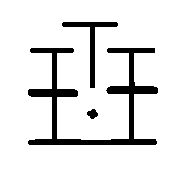 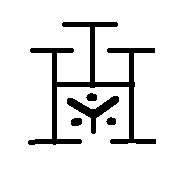 5Т (5 И-Хов) монеты Узбека повторяет уровень главкома войск Империи Соломон, начиная с главкомов 2-й российской династии Египта. В правление Узбека (1293-1295) такую информацию приказали чеканить жрецы высшего посвящения, которые знали, что в 968 году главком 2-й российской династии Египта имел уровень 5Т. Татаромонголы - это венецианские судьи Круга 13-ти, которые изобразили иероглифом Храм (Генуэзская империя, прямой крест с концами в виде Т) на северных воротах дворца Бахчисарай (2014). Этот иероглиф имел флористический вариант с конечными Т в виде лепестков цветка.          В 1308-1371 годах генуэзские банкиры дополнительно выкачивали серебро из Московской империи методом направления российской дани церковной десятины подчиненному им патриарху Константинополя, что в Москве до смерти контролировала внучка генуэзского банкира-работорговца Зоя Дзаккария («Софья Палеолог») на должности верховной жрицы.       С 1.11.1376 при сожжении Москвы наемниками генуэзских банкиров население России подвергалось беспредельному английскому игу. Иван Грозный в 1377 году по совету английского советника Джерома Хорси ввел закон о рабстве в России, действовавший до 1861 года. Английская элита поставила во главе Московской империи своих агентов: царицу Востока и Запада и Всея Руси иностранку Ирину якобы «Годунову», Ивана Грозного (7 месяцев до гибели 18.11.1377), дукса (принц) Бориса Годунова, патриарха и де-факто правителя империи Филарета Романова. Английские спецслужбы 6.4.1376 («1564») провели госпереворот («опричнина») по захвату правого берега Северной Двины – собственности митрополита. Иван Грозный отменил все таможенные сборы английской «Москови Компани» (Moscovy Company), запретил торговать в России всем иностранцам, но англичанам дал монополию в торговле, которую подтвердила грамота 23.7.1385 года (23.7.1600) Симеона Бекбулатовича (?). Грабеж России прекратился в 1649 году, когда царь запретил торговлю с Англий из-за свержения Оливером Кромвелем - тайным агентом генуэзского «Круга 7-ми» банкиров его сюзерена - английского короля.         Олигархическая мафия Запада приказала своим агентам в ХХ1 распространыть ложь об истории России. Оружие информационной войны - электронная энциклопедия Википедия распространяла полную, половинчатую и частичную ложь. Полная ложь – это фальшивые летописи: Лицевой летописный свод (1663-1669), Радзивилловская летопись (1715-1720), начальные части всех российских летописей, главная из которых – это «Повесть временных лет»; «Карта русских земель 1119-1194 годов» Википедии, которая, на самом деле, описала 1300-1336 годы без упоминания Московской империи, каганта Рутения, «части Литвания» Римской Империи.         Половинчатая ложь – это «Лаврентьевская летопись» (1780-1790) с «Поучением Владимира Мономаха», якобы «случайно не сгоревшая в 1812 году». События 1300-1336 годов в ней записаны ложными датами, однако сохранились некоторые оригинальные даты хронологии от Сотворения Мира.  Частичная ложь – это целенаправленное искажение, неправильное чтение слов или пропуск чтения знаков. Вместо слов «Султанат Хазария» читают «Золотая Орда». «Иевиор» читают «Георгий». Имя Ингвар читают Игорь, имя Бьорн (БРН) читают «Святополк». Имя латинянки Юлианы - жены Михаила Тверского читают якобы «Ульяна». Имя жены киевского кагана Владимира скандинавки Хельги читают «Ольга». Имя сына Хельги Стентослава читают «Святослав».        Вместо слов «российский главнокомандующий Ратфат» читают «Хеопс». Вместо слов «верховный царь мировой империи с центром в Египте 30-й египетской династии Александр Псамчикович Тилиппов (30.5.1219-13.11.1263)» читают Александра Македонский или «сын Ивана Даниловича преподобный Александр». Вместо слов Дмитрий Александрович Тилиппов (1261-19.3.1295) читают «Иван Данилович» (1663), «Иван Калита». Вместо слов «каган Владимир» читают «князь Владимир Святой». Вместо слов «каганат Рутения» читают «Киевское Великое княжество». Вместо имени «Харольд» читают «Мстистлав». Вместо имен Роман и Давид читают «Борис и Глеб». Вместо имени Зоя Дзаккария читают «Софья Палеолог». Вместо имени Иван Дзаккария читают Иван Грозный. Вместо слов «Анастасия римская Дзаккария» читают Анастасия Романова-Захарьина. Вместо должности «первый царь» (И-ван) в завещании Дмитрия Донского, написанном после убийства 6.11.1294 года в Золотой Орде его старшего сына Юрия «Долгорукого» от «меньшей» жены, читают имя «Иван», вырвали в тексте завещания имя митрополита, у которого Дмитрий купил село, сорвали с завещания и уничтожили печать Дмитрия, чтобы создать миф об «Иване Калите».        Историки - агенты олигархической мафии лгали, что у Дмитрия с титулом «и-ван» было не восемь, а четыре сына. Методом фальсификации времени жизни Дмитрия «Донского» стала ложь продажных историков, что царь якобы имел только одну жену. Так скрыли, что Дмитрий одновременно имел двух жен, и поэтому в завещании говорил «княгини» (множественное число) и «меньшие дети», которых не назвал по имени. «Старшая» жена родила ему «старших» сыновей: Семена, Ивана, Андрея, Петра, Василия 1-го (1280-1304). От второй «меньшей» жены у Дмитрия родился Юрий «Долгорукий», Юрий «Звенигородский», Константин (14.3.1295-29.10.1329).        Продажные агенты Запада («историки») на монетах читают «султан Токтамыш», «хан Узбек» вместо слов «верховный Мухаммед Токтамыш», «верховный Мухаммед Узбек». Два персидских слова «бачана-и турк» (сыновья турок), убивших князя Стентослава («Святослава»), читают «печенеги». В фальсифицированной иезуитами книге Никиты Хониата вместо имени византийского царя Андроника его называют титулом «Дука» (герцог). Вместо имени Бафо (БТ, арабский вариант чтения имени «Птах») читают «Будда». Историки-агенты олигархической мафии называли «тамгой дома Бату» графический код богов «Ра-Ом; Хов; Тата, И-Хов», записанный кодами иероглифов: круг с дырой, вертикальная линия, квадратный месяц рогами вниз; Т основанием налево внутри правой части рога.          Историки не читали символ веры «Ра-Тата» (прямой крест – квадратный месяц рогами вниз»). Также они не читали символ веры Запада - «богиня Аминь» (косой крест) в начале надписи князя Глеба об измерении им расстояния от Керчи до Тюмен Тархан (Тьмутаракань). Историки не читали иероглифический символ веры: «И-Хов, И-Хов, Хов-И, Хов» (слева направо сверху вниз), который нарисован в начале договорной грамоты 1290 года Новгорода об условиях его подчинения Дмитрию Донскому после отбора ярлыка великого князя у Михаила - его брата по отцу. На монетах Дмитрия «Донского» не читали символ «два топора» - обозначение должности «царь», три строки имени его сюзерена «верховный Мухаммед Узбек» внутри графического знака «квадрат» (Птах), показывающего титул «патриарх» (ПТ, Птах), который на реверсе монет Василия 1-го показали семью косыми крестами богини Аминь (уровень «7 Аминь») в надписи «султан Мухаммед Токтамыш хан». Кроме того, историки не читали слово «ТРИА» на монете Дмитрия «Донского» справа от изображения человека с двумя топорами, хотя в 1272-1290 годах это был его символ веры «наивысшая троица» (Ра, И-Хов, Аминь), которую в древнейшем Успенском соборе Кремля обозначили тремя апсидами на восточной стороне (Юпитер) одноглавого, квадратного храма. На варианте этой же монеты справа от изображения человека не читали код «шестиконечный крест Соломон» – обозначение Царства Владимирского (Россия) из префектуры Мон (Москва-Коломна) и префектуры Соло (Владимир-Нижний Новгород). На печати Дмитрия, которую ему изготовили после приезда в 1290 году назначенного в Константинополе митрополита Феогноста, историки не читали код «Ра – Тот» на кресте, который в левой руке держит бородатый Иов (Юпитер). Прямой крест над месяцем рогами вверх (Ра-Тот) показывает, что в 1290 году Дмитрий Донской имел аппарат управления государством из Круга 10-ти стратегов (Ра), Круга 13-ти судей (Тот). Портолан Ангелино Дулцерта в 1325 году изобразил аналогичный символ веры «Ра-Тот» на Полонии, подчиненной северному Римскому папе (Париж).        Рассмотрим полную ложь истории – легенду о «князе Иване Калите», который якобы носил денежную сумку на поясе, но никогда не чеканил монету. Поскольку Дмитрий Донской с апреля 1294 до 1988 года был предан церковной анафеме митрополитом Киприаном и отлучен от церкви, поэтому жрецы блокировали информацию о нем и заменили ее легендой об «Иване Калите». На самом деле, «иван» – это должность «первый-царь» (И-ван), ярлык на которую Дмитрий получил при вступлении в возрасте 11 лет на престол в 1272 году, что впоследствии было подтверждено ярлыками Токтамыша в период 23.8.1290-27.12.1292 (682-710 Хиджры) и Узбека в период 27.12.1292-29.6.1295 (710-742 Хиджры). В Новгородской 1У летописи Дмитрия Донского назвали титулом «великий царь». Это - русский вариант египетского названия должности «И-ван», т.е. первый, главный царь. Дмитрий, как первый царь, имел право сбора дани со всех царей-ванов и князей своего мира (Царство Владимирское) для выплаты дани верховному султану султаната Хазария в ставку Золотой (т.е. центральной) Орды, которая ежемесячно направляла 102 кг серебра генуэзским банкирам «Круга 7-ми». Он также имел арабский титул «калит» (искажен в «калиф»). Русский вариант сохранил без изменения оригинальное звучание титула «калит», в котором жрецы были обязаны менять запретную букву Т (код богини И-Хов) на букву Ф, поэтому на Востоке слово «калит» преобразовали в «калиф».         Пример полной лжи – это фальшивые летописи России, в которых агенты олигархической мафии Британии использовали ложный метод расчета дат и ложную хронологию. Продажные историки понизили до великого князя статус «царя № 1» Царства Владимирского от границ Венгрии до Волги Дмитрия «Донского» (1261-19.3.1295). Этого человека с русским титулом «василеи» (басилеус) и арабским титулм «И-ван калит» (первый царь сборщик дани») фальсификаторы переместили из 1294 в далекий «1380 год». На самом деле, Дмитрий со дня вступления на трон в 11 лет до двадцати семи лет (1272-1288) был царем (верховным жрецом и главкомом) до дня 18.4.1288 года приезда в Москву митрополита Петра. Для верховных султанов Хазарии он был «И-ваном калитой» (первый царь сбрщик дани) до гибели 19.3.1295 года. Однако в 1293 году беглярибек («отец», главком) Крымской орды Мамай по приказу «Круга 7-ми» банкиров Генуи дал Дмитрию ярлык с титулом «великий князь» и круглой печатью (код Юпитера), чтобы снизить статус России и подчинить ее королю Полонии. Российский уровень «великий князь» был аналогичен египетскому титулу замкомандира («сын»), превышал латинский титул «гранд дукс» (GRAND DUCS, великий герцог). Наличие у Дмитрия Донского четырех титулов «великий царь», «И-ван», «великий князь», «калит» стало причиной того, что фальсификаторы много раз ошиблись при фабрикации подложных завещаний от имени Дмитрия Донского.        Пример полной лжи – это изготовленная позже 1663 года агентами олигархической мафии Британии фальшивая Лаврентьевская летопись, другие летописи России, в которых историю каганата Рутения с помощью ложных дат передвинули из 10.6.1313 года в якобы «1015» год. Правителя каганата Рутения - человека с секретным именем на должности «каган Владимир» с помощью фальсификации летописи превратили в правителя России. Переход из 20.9..1377 (582-й лунный месяц календаря «И» от 1.9.1330) в 20.9.1582 вызвал хронологический скачек на 205 лет, который создал два столетия мнимого «безмонетного периода», когда русские якобы разучились чеканить монету. Однако Дмитрий Донской в 1272-1295 годах на монетном дворе в Коломне - второй столице южной префектуры царства отчеканил более десяти вариантов серебряных монет, которые 9.5.1999 года нашли в Волнинском кладе. Дмитрий в последний период своей жизни (1293-1295) помещал на реверсе монет в квадрате (Птах) имя своего сюзерена - «верховный Мухаммед Узбек».       В реальной истории иностранец митрополит Киприан (Цамблак) - генуэзский агент, де-факто правитель Царства Владимирского уничтожил все документы о жизни проклятого им в апреле 1294 года Дмитрия Донского, 30.3.1295 изменил систему наследования в интересах «Круга 7-ми» генуэзских банкиров. Оставшегося в живых, старшего сына Семена от старшей жены Дмитрия, которого он лишил законного права на старшинство и престол южной префектуры со столицами Москва-Коломна, Киприан сделал великим князем Всея Руси в северной префектуре царства со столицами во Владимире и Нижнем Новгороде. Для этого западные агенты провели спецоперацию убийства 21.3.1296 (6682 СМ) великого князя Андрея Боголюбского – самого старшего сына Александра Великого. Через 13 месяцев после этого был отравлен Семен «Гордый», поставленный на место Андрея Боголюбского. Генуэзский «Круг 7-ми» банкиров приказал верховному султану Хазарии Мухаммеду Узбеку назначить предпоследнего по старшинству сына Дмитрия Донского по имени Василий 1-й великим князем в южной префектуре Царства Владимирского со столицами в Москве и Коломне. Банкиры Круга 7-ми сделали верховной жрицей иностранку Софью Витовтовну «Литовскую», которую в 15 лет 30.3.1295 года выдали замуж на должность «меньшей» (второй) жены Василия 1-го. Киприан де-факто стал главной опорой 15-летнего Василия 1-го. Поскольку «старшие» и «меньшие» сыновья Дмитрия вместе выступали в конкурентной борьбе против младшего брата, то Василий 1-й с 30.3.1295 до смерти митрополита Киприана 5.2.1303 («1406») постоянно зависел от поддержки митрополита в борьбе против братьев. Так «Круг 7-ми» банкиров Генуи превратил иностранца митрополита Киприана, который не знал русского языка, в де-факто главного правителя Царства Владимирского.          Полная ложь - Новгородская первая летопись перечислила солнечными годами события якобы «1331-1403 годов», хотя жрецы России до 1.1.1383 реального календаря (1.1.1598 Григорианского календаря) и даже в грамоте 1385 года (1600) считали месяцами. Ошибкой фальсификаторов при расчете дат является упоминание якобы под 1415, 1419, 1420, 1421 годами имени великого князя Константина Дмитриевича, хотя он умер в месяц с полнолунием 9.11.1329 года (6812 СМ). Фальсификаторы написали в Новгородской первой летописи, что якобы через 12, 16, 17 и 18 лет после своей смерти Константин присутствовал при назначении новгородского архиепископа Симеона, у него отняли всю отчину, он захватил Новгород, в Нарве якобы заключил вечный мир с немцами и затем бежал из Новгорода. На самом деле, Константин Дмитриевич был вторым великим князем, главкомом войск Царства Владимирского (1305-1307) и Московской империи (1308-1329), управлял северной префектурой со стольными городами Владимир и Нижний Новгород. Он чеканил монеты с титулом «великий князь», на которых всадник скачет налево по правилу Империи Ра (Россия). Фальсификаторы Новгородской первой летописи замолчали эту информацию. Отчину Константина захватили не в «1419 году», а 23.6.1301 (816 Хиджры), когда Константину было 6 лет, и за него правил регент с кругами 34-х и 124-х членов дружины – боярами.       Изготовители Новгородской и других фальшивых летописей использовали ложную английскую методику пересчета дат Хиджры в Григорианский календарь. Так они скрыли надутый пузырь времени «лунных лет» из-за хронологического скачка времени при секретной реформе и внедрении по приказу русских оккупационных властей солнечного календаря Ника Ра в Европе с 1.9.1330 года (с конца 1403-го лунного месяца от 25.3.1217 в 1.9.1404 года). Дезинформаторы использовали ложную методику пересчета дат разных хронологий, превратили полнолуние 6.11.1294 года (734 Хиджры) в «1382-й год», когда войска Тудана якобы по приказу Узбека сожгли Москву. На самом деле, Узбек не мог в 1382 году отдать приказ, поскольку его убили 22.2.1296 года (750 Хиджры). Москву сожгли в месяце с полнолунием 6.11.1294 года через два месяца после Куликовской битвы в месяце с полнолунием 8.9.1294 года. Пример другой лжи – это дата якобы «1408 год», когда Едигей осаждал Москву и получил с нее дань. На самом деле, Едигей получил дань 7.3.1300 года (800 Хиджры) почти одновременно с осадой Тамерланом Дамаска, захваченного 4.6.1300 (804 Хиджры). Василий 1-й перед осадой Москвы бежал с казной в Кострому, а митрополит Киприан бежал в Тверь. Ложная дата «1408 год» оживила давно сгнившего Киприана, который умер 5.2.1303 года.       Фальшивые летописи России разоблачили ошибки в расчете дат. Перечислим ограничения для даты ярлыка верховного султана Хазарии с освобождением «попов и чернецов» от уплаты дани. а) «Попы» - это латинские пресвитеры (папы), которые отличались от «батюшек» (БТ, Птах) – жрецов бога Птаха из Египта. Митрополит мог быть подчинен северному (второму) Римскому папе (Париж), должность которого существовала с 1295 до 21.1.1364 (И417 календаря «И» с 1.9.1330). б) В конце ярлыка стоит дата: «Баячьего лета осеннего первого месяца в четвертый на талы писано». Это может обозначать год Зайца (4-й, 16-й, 28-й, 40-й или 52-й год 60-летнего цикла Юпитера), впервые начатого 1.1.1264 года. Ярлык могли дать в пяти годах Зайца: 1268, 1280, 1292, 1304, 1316. в) Ограничителем является слово вводной фразы ярлыка: «Вышняго бога силою вышней троицы волею Мэнгутемерью». Ярлык могли  дать только после ноября 1269 года, поскольку Мэнгу стал верховным каханом после смерти Угэдея от ранения, правил в период 14.11.1269-5.7.1270 и был отравлен. Следовательно, 1268-й год Зайца для выдачи ярлыка исключается. г) Ограничитель - это время правления 8.4.1289-24.7.1290 главкома («отец», верховный хан) Мэнгу Тимура. Он не мог дать ярлык, поскольку его свергли до 1292-го года Зайца.Верховный кахан Мэнгу 5.7.1270 погиб от яда в китайской провинции Сычуань, но жрецы Запада вставляли в ярлыки его имя и должность «темерь» (командир 10000) после 1270. Даже в ХХ1 веке они называли «монголами» по имени Мэнгу наемные войска банкиров Генуи из русских, запорожцев (алланов), осетинов, черкесов, уйгуров, тюрок каганата Кумания. Время правления Мэнгу Тимура 8.4.1289-24.7.1290 опровергло ложь сайта Интернета, который в 2015 году утверждал, что «московское княжество основал Мэнгу Тимур в 1277 году».         д) В 1292 году Зайца в султанате Хазария было три времени года по 4 месяца «весна, лето, осень». Ярлык выдан в девятом месяце с начала года 21 марта, то есть в месяце с началом 21 декабря. Четвертый день первого осеннего месяца означает 25.12.1292 года. Ярлык дал «верховный Мухаммед Узбек» на третий месяц в должности верховного султана. е) Ограничитель - это время правления митрополитов Владимирских.Ярлык от верховного султана Мухаммеда Узбека получил непризнанный Константинополем митрополит Дмитрий («Митяй»). Его отравили на корабле генуэзцы до создания в 1295 году должности северного Римского папы (Париж). Дмитрий не подчинялся второму Римскому папе, которого войска императора Константина привезли из Англии и посадили в захваченном Византии, который 2.9.1289 назвали Константинополем. Митрополит Дмитрий («Митяй») служил в освященном за месяц до смерти митрополита Петра древнейшем одноглавом Успенском соборе Кремля, в котором три апсиды на восточной стороне (Юпитер, круглое НЛО) обозначали богов «вышней троицы»: Ра, Птах, Аминь. В 1292-1295 годах попы Царства Владимирского во время церковной службы, согласно требованию ярлыка, возглашали имя верховного султана Узбека и молились о его здравии. Дмитрий Донской в 1293-1295 годах помещал имя «верховный Мухаммед Узбек» на реверсе своих монет. Узбек подчинялся банкирам Генуи, обозначал на монете код 5Т (мировой патрархат богини И-Хов) и в центре Хов (точка, фаллос). У монеты Генуи 1341 года есть код 5Т, а также знак Моно-Сол, где Сол – непроявленный бог в виде точек. Когда Узбек получил всю полноту власти и стал своевольничать, то генуэзцы его свергли, долго выслеживали и 22.2.1296 года убили.       Таким образом, математические расчеты доказали полную ложь легенды якобы о «митрополите Кирилле», который якобы от Мэнгу Тимура получил ярлык с освобождением русской церкви от выплаты дани. Ярлык в 1292 получил Дмитрий (Митяй) от Мухаммеда Узбека. При жизни Дмитрия митрополит Владимирский еще не подчинялся Константинополю, создааному 2.9.1289, куда ставил служить митрополитами патриарх Александрии Афанасий, умерший 24.2.1293 (373 AD от 28.12.1262), который с Никейского собора 7.4.1289 (325 AD) имел одинаковую власть с патриархами Рима и Антиохии.        Проанализируем полную ложь, сочиненную историками – агентами олигархической мафии Британии, которые в ХУ11-Х1Х веках сочинили фальшивые российские летописи и на деньги царя написали басни об истории России (Н.Карамзин). Так скрыли факт отравления 19.3.1295 года Дмитрия «Донского» и захват верховной власти в Царстве Владимирском иностранцами - генуэзскими агентами митрополитом Киприаном (1295-5.2.1303), митрополитом Фотием (3.4.1303-25.8.1306), верховной жрицей 6-го уровня Храма Софьей Витовтовной (30.8.1295 – 24.10.1306); верховной жрицей Зоей Дзаккария (1308-11.1.1371), ее сыном Иваном, дочерью Анастасией; внучкой Зои Дзаккария верхлвной жирцей Софьей Милославской (1380-1381); царем-женщиной Востока и Запада и Всея Руси иностранкой Ириной якобы «Годуновой» (1381-1391/1606 Григорианского календаря).         Поскольку в Х1Х веке британские агенты - изготовители фальшивой истории не стали делать сложные математические расчеты, то в изложении событий возникли парадоксы из-за неправильного расчета времени. Например, невероятны сведения т.н. «северорусского летописного свода» якобы 1472 года, утверждающего, что Витовт умер якобы в 1430 году и правил 38 лет. Посчитаем время, когда якобы начал править Витовт. От 1430 года отнимем 38, и получится 1392 год, что невозможно. «Кревская уния» 25.4.1301 года упомянула князя Витовта, который не мог после поездки с посольством прожить 129 лет. На самом деле, Витовт умер 14.1.1305 года. Эта смерть ликвидировала регента - охранника сына Василия 1-го, привела в 1305 году к гражданской войне Юрия «Звенигородского» за трон префектуры со столицами в Москве-Коломне. За 10 лет до этого верховный султан Мухаммед («Улу Мумаммед») вызывал в Орду сына Дмитрия Донского Юрия «Звенигродского» и заставил его публично провести под узцы коня, на котором сидел агент влияния генуэзцев Василий 1-й, назначенный 30.3.1295 старшим вопреки закону.        О том, что 30.3.1295 года в Царстве Владимирском власть передали не по закону, свидетельствует текст фальшивки – якобы «завещания Дмитрия Иванова» с многочисленными смысловыми ошибками. Во-первых, символом веры Дмитрия Донского не могла быть троица богов, придуманная после 1582 года для толпы (отец, сын, святой дух). На подделанном завещании Дмитрия в начале текста стоит логотип из графических кодов двух богов: Ра (прямой крест), богиня восходящего солнца Тата (квадратный месяц рогами вниз). Отсутствует третий элемент троицы - четыре точки между сторонами креста – код богини Аминь. Во-вторых, фальсифицированное завещание не имеет благословления и печати митрополита. В-третьих, фальшивое завещание не писал царский дъяк. В тексте нет имени человека, который писал завещание. Вместо имени написали слово «внук», хотя ни один из десятка внуков от 16-ти жен восьми сыновей Дмитрия не имел права изготовить царский документ. В-четвертых, изготовители фальшивки нарушили закон 1272-1295 годов, запрещавший открыто говорить или писать имя царя, чтобы оберегать царя от колдовства магов. За написание в тексте имени «Дмитрий» нарушителю должны были отрубить голову.         Ошибкой фальсификаторов является то, что они придумали Дмитрию отчество «Иванович». На самом деле, Дмитрий (1261-19.3.1295) имел отчество Александрович. Его отцом был верховный царь 30-й египетской династии Александр Великий (30.5.1219-13.11.1263). Ошибка с отчеством произошла из-за того, что историки не знали имени отца Дмитрия. Кроме того, ошибкой является то, что фальсификаторы прикрепили к тексту печать не первого царя (И-ван), а круглую печать (Юпитер) великого князя, которую Дмитрию дал беглярибек Мамай по приказу генуэзского «Круга 7-ми». На серебряной печати, не предназначенной для документов, отсутствуют титул Дмитрия «и-ван» (первый царь), отсутствует слово «печать».         Ошибка – это придуманный фальсификаторами в тексте завещания миф, что «Дмитрий» якобы передает Василию титул «великий князь». На самом деле, Дмитрий не имел право на передачу своего титула великого князя, поскольку он подчинялся верховному султану султаната Хазария. Только верховный султан давал ярлык на титул великого князя Царства Владимирского, для чего он вызывал в Орду кандидата на получение этого титула, дававшего право сбора дани.  По закону право старшинства на перестол царства имел лишь Андрей Боголюбский – самый старший по возрасту сын Александра Великого на момент составления завещания.       Еще одна ошибка в том, что фальсификаторы не упомянули в завещании сына Дмитрия «Донского» по имени Семен. Ошибкой является то, что при перечислении нарушена иерархия старшинства сыновей по возрасту. Самый младший на момент составления текста Василий написан первым. Текст завещания содержит ошибку, поскольку не упомянуты пожалования возможному сыну Константину, который должен был родиться 14.3.1295 года сразу после составления текста. В-одиннадцатых, не упомянуты пожалования «старшей» и «меньшей» жене Дмитрия. Историки из-за применения ложной хронологии были вынуждены изобрести мифического «митрополита Пимена», который якобы уехал из Москвы перед составлением завещания и поэтому якобы не прикрепил свою печать к тексту. На самом деле, в 1288-1295 годах митрополита Пимена не сущестовало. До последней декады марта 1295 года, когда погиб Дмитрий Донской, в Москве митрополитом Владимирским (всего русского мира) был Алексий, а митрополита новой должности «Всея Руси» Киприана (Цамблак) в апреле 1294 года Дмитрий Донской не принял в Москве.           Перечисленные ошибки показывают, что в фальшивом «завещании» с обоснованием права Василия 1-го на верховную власть в Царстве Владимирском за основу текста взяли реальное завещание Дмитрия, которое уничтожили. Ошибочна датировка историками текста поддельного «завещания» якобы 1389 годом, поскольку Дмитрий диктовал текст накануне гибели 19.3.1295 года. Фальшивое завещание узаконило захват банкирами Генуи власти в Царстве Владимирском несколькими спецоперациями. Для этого 19.3.1295 отравили Дмитрия Донского, 30.5.1295 незаконно возвели на престол южной префектуры царства и женили на литовке Василия 1-го - политическую марионетку митрополита Киприана; 21.3.1296 отравили великого князя Андрея «Боголюбского», 22.2.1296 убили верховного султана Мухаммеда Узбека, 24.10.1306 отравили жену Василия 1-го Софью Витовтовну, 6.6.1308 выдали замуж второй («меньшей») женой за наследника престола тринадцатимесячную Зою Дзаккария (Софья Палеолог), войска которой в 1341 году присоединили к Москве великое княжество Нижегородское.        В 1264-1309 годах генуэзские работорговцы сделали Россию главным поставщиком рабов в порты Средиземного моря, дани серебром «Кругу 7-ми» генуэзских банкиров, дани церковной десятины правителям Константинополя, императорский двор которых существовал на деньги из России. Василий 1-й, царь-женщина Зоя Дзаккария («Софья Палеолог», 18.5.1307-11.1.1371) на монетах демонстрировали лояльность банкирам генуэзского банка Святого Георгия, помещали на аверсе монет изображение патрона Англии - магистра Ордена Иоанна эмира Иевиора (якобы «Георгий Победоносец»), которого северный Римский папа объявил святым после его гибели 23.4.1314 года. На московских монетах символом гегемонии Запада над Россией стал Самсон, раздирающий пасть льву – тотему г. Владимир, где до смерти от яда 9.11.1329 года правил второй великий князь, главком войск Российской Империи Константин Дмитриевич «Донской».        Генуэзский «Круг 7-ми» банкиров делил угнетаемую страну – Царство Владимирское (1264-1307) и Московскую Империю (1308-1376) на две префектуры для защиты своих агентов влияния. В 1305-1329 годах северную префектуру возглавлял младший сын Дмитрия Донского от «меньшей» жены великий князь Константин. В фальшивой истории России его заменили легендой о «Василии Тверском». Слово «василий» обозначало верховного правителя, было искаженным вариантом греческого слва «басилей» (царь). Фальсификаторы истории сделали Тверь столицей, поскольку в Старице вблизи города Тверь в 1355-1376 годах была ставка «отца» Симеона Бекбулатовича с титулом «государь, царь и великий князь Всея Руси». Легенду об «Иване 3-м Великом» сочинили, чтобы скрыть, что главнокомандующим войсками Царства Владимирского, правителем южной префектуры царства со столицами в Москве и Коломне в 1308-1311 годах был большой наместник Москвы великий князь Нижегородский Константин Дмитриевич. На самом деле, Ивана 3-го в возрасте двух лет 6.6.1308 женили на генуэзке Зое Дзаккария и уничтожили в 1311 году. Реальную власть в южной префектуре царства со столицами в Москве и Коломне в 1308-1329 годах до гибели Константина Дмитриевича де-факто имели генуэзские придворные генуэзки Зоя Дзаккария («Захарьина», «Софья Палеолог»). В 1312 года ее формально возвели на трон Московской империи, в 1334 поставили ее сына Ивана в 11 лет на должность великого князя, а дочь Анастасию сделали старшей женой (великая княгиня) Ивана Грозного.        Во время жизни Зои Дзаккария в Москве (6.6.1308-11.1.1371) Россия была объектом паразитизма генуэзского Круга 7-ми банкиров, получавших российскую дань серебром, которую Зоя Дзаккария передавала правителю Крымской орды на должности верховного султана Хазарии, поскольку Золотую Орду разгромили в 1305 году, а Хазарский каганат – в 1309 году. С 1377 года, когда 1200 английских наемников захватили Кремль для свергнутого Ивана Грозного паразитировать на России стала элита Англии. До захвата Казани 1.6.1375 англичане возили китайский шелк в Лондон из Сиани через Урумчи, Бухару, по Волге в Ярославь, Новгрод - Нарву и затем - по Балтийскому морю. Поскольку Астраханская Орда, Казанская Орда и датчане брали с англичан большие таможенные пошлины, англичане приказали Ивану Грозному захватить Казаньи Астрахань. В 1376 году англичане захватили правый берег реки Северная Двина («опричнина») у российского митрополита, левый берег – у 211 российских бояр Великого Новогорода, стали возить китайский шелк в Лондон без всяких пошлин по Каспию, Волге, Северной Двине и вдоль берегов Норвегии. В 1376 году английская «Москови компани» (Moscovy company) получила грамоту на монополию оптовой торговли в России, право на свободное обращение английских денег в Москве, на торговлю в России без налогов и пошлин, без других иностранных купцов-конкурентов; право неподсудности и экстерриториальности сотрудников «Москови компани». Она также имела право хранить товары на английских складах в Астрахани, Казани, Ярославле, Костроме, Нарве, не платила пошлины за хранение товаров на российских складах.        Агент английского влияния «государь, царь и великий князь» Иван Грозный предоставил английской «Москови компани» беспрецендентные преференции, де-факто отдал англичанам 6.4.1376 года северные земли России во владение, что продолжалось до 1649 года. Главный чиновник российского правительства царский дьяк Андрей Щелкалов был в Москве английским агентом, получал прибыль от участия в торговых сделках английской «Москови компани». В 1598-1606 годах бывший мужчина-наложник (постельничий) Ивана Грозного английский агент Борис Годунов до своей гибели от отравления в возрасте 32-х лет 8 лет при поддержке английских спецслужб исполнял третью по статусу должность заместителя главкома (prince) Российской Империи, принимал решения в интересах английской «Москови компани», паразитировавшей на России.       Полной ложью является Лаврентьевская летопись, в которой содержатся пять разных кусков текста. Во-первых, это - ложь «Повести временных лет», в которой употреблены географические названия ХУ11 века. Во-вторых, ложью является «поучение» Владимира Мономаха якобы «Х1 века», в котором процитированы сочиненные в Х111 веке религиозные тексты. В-третьих, это – художественный вымысел об ослеплении четрехлетнего малыша («взрослого мужчины») великого князя Василия 2-го, которого замаскировали именем «Василько» и перенесли время действия в якобы «1097» год, хотя Василий 2-й умер после ослепления в 1311 году и не дожил до пяти лет. В-четвертых, это - ложь о событиях якобы «1230-1236 годов» накануне и в ходе нашествия в Россию мифических «татаромонголов» - 200 тысяч европейских войск и 20 тысяч войск уйгуров кагана г. Согд (Самарканд) в составе войск Александра Псамчиковича Тилиппова («Невского» с 1715 года). Между этими кусками текста размещены факты из нескольких уничтоженных летописей, расположенные в хронологическом порядке календаря от Сотворения Мира.         Изготовители фальшивой летописи заменили титулом «Всеволод» имена Дмитрия Донского (1261-19.3.1295) и его младшего сына Константина Дмитриевича (14.3.1295-9.11.1329). Среди сведений летописи сохранились лишь отдельные оригинальные даты, которые записаны числом лунных месяцев от точки 25.3.1217 с прибавлением кода «5333». В начале летописи даты исказили неправильным методом расчета и перенесли якобы в древнейшие времена. Даты событий после 1230 года записали шифром, в котором к году Григорианского календаря добавили код «5508» (окончательная сумма 9 – код богини И-Хов).        Фальсификаторы Лаврентьевской летописи специально переместили реальные даты в древность, применив фальшивую формулу пересчета дат «от Сотворения Мира» (СМ). Размещая в тексте сведения реальных летописей, они неправильно преобразовали исходные даты, чтобы начать со лжи о «киевоцентричности» России, а затем вставить ложь о «татаромонголах» и последующей истории якобы до «1377» года. В первоисточниках даты были записаны количеством лунных месяцев от кода «5333». Это – шифр бога смерти Амина (сумма 5,3,3,3 – это 14, окончательная сумма которой - «5»). Код «5333» шифрует дату полнолуния 25.3.1217 года. Однако подчиненные олигархической мафии историки-фальсификаторы для дезинформации вычитали от исходной цифры не 5333, а 5508 (код богини «Т», окончательная сумма цифр - 9). Кроме того, они не производили двух действий. а) Полученную цифру количества лунных месяцев не пересчитывали в солнечный год. б) Не прибавляли полученный при пересчете период к исходной точке 25.3.1217 года.         На самом деле, Лаврентьевская летопись описала только 36 лет истории России с 6.4.1300 (6360СМ) до 22.10.1336 года (6812СМ). В текст летописи с якобы «1230» года добавили 6 лет полной лжи о событиях якобы 1230-1236 годов накануне и в ходе нашествия европейских войск (якобы «татаромонголов»). В середине летописи поместили литературную фантастику – описание ослепления четырехлетнего малыша Василия 2-го (Василько), которого сделали старше на 20 лет и передвинули события в «древние времена».       Якобы древнейшая дата Лаврентьевской летописи - это 6.4.1300 года (6360 СМ). В середине Лаврентьевской летописи фальсификаторы превратили 6738 СМ (3.11.1404) солнечного колендаря с 1.9.1330 г. в якобы «1230 год» перед нашествием мифических «татаромонголов». В этом разделе текста летописи заметен хаос дат из-за внедрении в захваченной российскими восками Европе календаря победы Ника Ра 1.9.1404 года, когда на следующий день после 30.8.1330 года (конец 1403-го лунного месяца от 2-й Ника Ра 25.3.1217) перешли сразу в 1.9.1404 года. События летописи якобы «1230-1236 годов» являются ложью авторов, сочинивших их в 1780-1790 годах. Исследования генетики в ХХ1 веке доказали отсутствие монгольских генов у людей в европейской части России, где люди якобы веками жили в «монгольской» оккупации. Монгольские гены есть только на Алтае и у калмыков, которые пришли в Россию из Джунгарии в ХУ11 веке.       Доказательством того, что Лаврентьевская летопись является фальшивкой, является ошибка авторов в расчете даты смерти Феодосия - игумена Печерского монастыря. В тексте написано, что смерть случилась якобы 3 мая 1074 года. Однако оригинальный источник, данные которого переписывали в фальшивую летопись, конкретизировал время события словами: «… на 8 день в 2 субботу по пасхе в часов 2 дня». Фальсификаторы сделали ошибочный расчет. Они подумали, что событие произошло после пасхи. Эти люди для определения дня пасхи воспользовались расчетом пасхи монаха Дионисия, который написал, что в 1074 году Пасха была 20 апреля Юлианского календаря, и это было воскресенье. 20+7 (первая неделя) +6 (вторая суббота) = 3 мая. Однако 6582 СМ означал 1249 месяцев от кода «5333» (25.3.1217). Расчет с использованием компьютера показал, что 1249 месяцев эквивалентны 100 годам, 11 месяцам, 18 дням, поэтому дата полнолуния 6582 СМ – это 18.3.1318. Прибавление 13 дней к этой дате полнолуния (еврейская Пасха – это полнолуние) должно было дать дату 1 апреля.        Вторым доказательством ложности даты 1074 года является древнейшая клепсидра для измерения времени, вытекающей водой. Ее сделали при западной 19-й династии Египта, которая была после западной 18-й династии, правившей с 1136 года. Солнечный гномон для измерения времени изобрели в 1219 году.  Ограничения времени изобретений после 1136 и 1219 годов не позволяют людям якобы в 1074 году посчитать время и записать цифру «2 часа дня». В реальной истории Феодосий умер 10.3.1318 года за 5 лет до рождения 4.2.1323 Ивана Грозного, поскольку слова «по Пасхе» означали понятие «до Пасхи». Дата 6582 СМ подтверждает подчинение жрецов северному Римскому папе (Париж). В южной части каганата Рутения со столицей в Киеве внедрили норманнскую хронологию и традицию норманнских завоевателей праздновать пасху с марта по апрель.       Принадлежность изготовителей фальшивой летописи к Британии выдало то, что с 40-го листа (на обороте) Лаврентьевскую летопись начали писать двумя колонками на странице. Так изготовители фальшивки копировали традицию 1305 года, которую в Англии видно в малой книге податного населения для выплаты налогов Вильгельму Завоевателю. В Х1У веке битву при Гастингсе записали 1061-м месяцем от точки 25.3.1217 года, а население Англии переписали в 1086-м месяце через 25 месяцев после битвы. Книгу податного населения на пергаменте не могли изготовить в Х1 веке, поскольку пергамент изобрели в 1248 году. Правители Британии являлись потомками суперхищников, которые захватили страну в результате победы при Гастингсе. Они маскировали сведения о дате битвы, о содержании хищничества своих предков, дату 1300 года Северного крестового похода английских рыцарей-храмовников в Велпкий Новгород, дату создания каганата Рутения, захвата в 1305 году войсками Крымской орды Киева для английского агента кагана Владимира, дату создания в каганате Рутения двух столиц – северной Новгорода и южной - Киева. Они также скрывали дату возвращения английскими рыцарями-храмовниками киевского престолав 1310 году кагану Владимиру через 7 лет после битвы при Гастнигсе.        В тексте Лаврентьевской летописи из-за неправильного расчета дат хронологии есть ошибки, приводящие к парадоксам. Ошибкой фальсификаторов является упоминание якобы в 988 году книг кагана Владимира, многочисленных книг епископа Митрофана якобы в 1229 году (6637 СМ). В 988 году надо было ждать 360 лет до запрета экспорта папируса из Египта и изобретения из-за этого в Пергаме в 1248 году пергамента, изобретения в 1255 году бумаги в Китае. Эти изобретения позволили сшивать листы в корешки книг. До 1248 года книг еще не было, и люди писали на папирусных свитках. На самом деле, сведения о смерти епископа Митрофана относятся к 16.9.1330 года реального календаря (16.9.1404 солнечного календаря Ника Ра с 1.9.1330), когда Митрофан постригся и сменил имя, чтобы Дьявол не узнал его в Аду.         Фальсификаторы ошиблись, цитируя якобы в «988 году» (6496 СМ) московское полемическое произведение «Стязанье с латиною» 8.5.1307 года («1460»), осуждающее способ нанесения прихожанином латинской церкви креста под ногами при входе в церковь и целование нарисованного таким способом креста. Этот текст, цитированный в летописи, придумали на четыре столетия позже даты «988 год». Фальсификатор допустил ошибку, упомянув якобы в «996 году» Евангелие, «литургию честному святому Евангелию» якобы в «1230 году». Первое Евангелие от Марка в Александрии написали только в 1266 году. Реально информация о литургии Евангелию относится к 28.10.1330 года (6738 СМ летописи).        Ошибкой фальсификаторов является упоминание якобы в «1230 году» даты свадьбы «неделя антипасхи», т.е. воскресенье в период антипасхи – полнолуния после 22 декабря. На самом деле, император Константин Великий 7.4.1289 (321 РХ) издал государственный указ о внедрении недели из семи дней и о государственном празднике «воскресение» (7-й день, «неделя»). В 1260 году неделя состояла из 10 дней, которые объединяли в 6 периодов по 60 дней. Лишь через 59 лет после 1230 года должно были изобрести неделю из 7 дней. Сведения о помолвке относятся к 22.12.1330 года реального календаря.Ошибка – это употребление в тексте летописи под «997 годом» (6505 СМ) слова «печенеги». Это – искаженное произношение двух персидских слов «бачана-и торк» (сыновья турок) из персидской летописи, которую англичане нашли и перевели в конце ХУ11 века, а опубликовали только в ХУ111 веке. Автор из Ростова или Суздаля, который написал летопись якобы в «1377 году», не имел персидских летописей. На самом деле, якобы «печенегов» называли куманами по наименованию их каганата Кумания. В 997 году надо было ждать 264 года, чтобыв 1263 году вспомогательные войска тюрок генуэзскими судами перевезли и ночью десантировали в устье реки Альма, чтобы захватить Крым у Александра Великого, и лишь после этого они захватили правый берег нижнего течения Дона, создали там каганат Кумания.        Хронологической ошибкой является упоминание якобы в «1036 году» (6544 СМ) митрополии в Киеве. На самом деле, 6544СМ – это 22.2.1305 года, когда верховным жрецом был каган Владимир. Только в 1309 году каган Владимир принял многобожника - митрополита Иллариона, поклонявшегося Птаху, Тоту и другим богам. В реальном 1036 году шел 16-й год российской 4А династии мировой империи Соломон с центром в Египте. До начала строительства Ратфатом (Хеопс) пирамиды Хеопса оставалось 5 лет (по другим расчетам – 18 лет).         Ошибка – это упоминание возраста 76 лет кагана Ярослава в момент его смерти якобы в «1054 году» (6562 СМ). В якобы «1054 году» надо было ждать 350 лет, чтобы получить научные знания о продолжительности солнечного года 365,2422 суток и посчитать солнечными годами возраст кагана Ярослава. Другой хронологической ошибкой фальсификатора является помещение в якобы «1074 год» летописи информации о том, что год содержит 365 дней. На самом деле, реальная дата этого сообщения – 18.3.1318 (6582 СМ).. Указ Птолемея только в 1243 году предписал жрецам внедрить на Востоке (империя Ра) солнечный год из 10 лунных месяцев (295,305 суток). Год увеличили до 12 лунных месяцев (354,36 суток) только в 1260 году. Лишь 20.9.1377/1582 в резуьтате Григорианской реформы жрецы Европы перестали использовать секретный календарь «И» подсчетом дат количеством лунных месяцев и начали использовать год из 365 суток.        Фальсификатор ложно написал о внедрении киевским каганом Владимиром якобы «православия». В Лаврентьевской летописи схранились данные о внедрении Владимиромв Киеве латинских церквей, латинских пресвитеров, латинского «пресвитера митрополита Иллариона», «попов» (пап), которые читали молитвы на латыни. Слова «папы» в летописи специально исказили, назвав пресвитеров «попами». В древней России жрецов называли «батя» (БТ – это по-арабски Птах), «отче» (отец). Латиняне называли своих жрецов «пресвитер», «патер», «папа». Факт создания в Киеве латинских храмов в период правления кагана Владимира виден в сообщении о строительстве латинской «церкви», о «церкви» (9.11.1311, 6491 СМ). В православии церковь по-гречески называли «экклезия». Латинское слово «церковь» обозначает понятие «круг» - графический код жрецов латинян для маскировки Юпитера. Жрецы латинской церкви формой круглого храма тайно показывали свой символ веры – Юпитера. Описание в летописи горя прихожанина церкви, на самом деле, относится не к «983 году», а к дате 9.11.1310 года (6491 СМ), когда в Киеве при кагане Владимире была традиции убивать сына одного из горожан для принесения его в жертву по жребию. Эта традиция не относится к православию.        На самом деле, каган Владимира и его сын от хазарки Рогнеды по имени Изяслав, который приехал 23.2.1304 (1075 Птаха) в Западную Европу, чтобы признать себя вассалом северного Римского папы (Париж), были иудаистами. Никакого отношения к православию не имела вера северного Римского папы - жреца бога Тота, который молился Юпитеру и другим египетским богам. Не была православной английская принцесса Гита Уэссекской, которую Владимир взял восьмой официальной женой, прожив с ней 9 лет и 2 месяца. В православии не было традиции иметь 800 наложниц и мужчин наложников, но таков был стиль жизни кагана Владимира и элиты каганата Рутения (1300-1328).       Фальсификатор ошибся, описывая якобы в «990 году» (6496 СМ) события 7-го (Никейского) собора, который прошел 14.8.1326 года (787 РХ). Перввй собор в Никее был 7.4.1289 (327 Anno Domini)	Информация о соборе находится в тексте под датой 4.2.1311 (6496 СМ), которая на 15 лет раньше проведения 7-го собора. В фальшивом «990 году» летописи надо было ждать 436 лет до собора об унии и о подчинении Византийской церкви южному Римскому папе.        Ошибка изготовителя фальшивой летописи – это утверждение об одном из 12 сыновей кагана Владимира, что его якобы звали Всеволод, и он княжил во Владимере. Во Владимире в период 1305-9.11.1329 года великим князем был главком Московской империи Константин Дмитриевич, который не имел права на титул «всем владеющий» (все волод). Верховной жрицей была его жена Мария Борисовна «Ярославская» - дочь чешского боярина по имени Шварн.  Правивший Киевом в период 1305-10.6.1313 года, Владимир (1278-10.6.1313) был всего лишь каганом, а не верховным царем с титулом «всеволод». У него не было военных сил для захвата города Владимир. Лишь однажды 9.1.1319 (6592 СМ) город Владимир захватил сын кагана Владимира Ярополк. Великий князь Константин в ответ приказал послать войска для контрудара, 8.2.1319 (6593СМ) разорил Луцк, захватил в плен мать и жену Ярополка, который бежал в королевство Полония. Затем великий князь Константин провел спецоперацию, в результате которой 23.11.1319 его агент - солдат Ярополка зарубил саблей раненого князя Ярополка, которого везли на телеге.       Фальсификатор летописи из-за слабых знаний истории поместил якобы в древнейшие годы Лаврентьевской летописи слова «хазары» и «половцы». На самом деле, понятие «Хазария» (Хаза Ра, House Ra) возникло только после гибели Александра Великого 13.11.1263 года от отравления ядом корня чемерицы белой и разрушения его Империи Ра (Россия). Хазарию создали в 1264 году, когда «Круг 13-ти» судей (Венеция) разделил континент на две империи. Территорию от Гибралтара до Днепра назвали «домом Аминь», а территория «дома Ра» (House Ra, Хазария) была от Днепра до Тихого океана. Жрецы разных конфессий в разные периоды истории называли Империи Ра: Рахата (963), Расия (1022), султанат Хазария (1264).        До 1263 года еще не существовало слова «половцы» (боло по-персидски, это – верх, до 1263 года - восток), поскольку еще не перевезли римские легионы и вспомогательные войска тюрок  генуэзскими судами для ночного десанта в устье реки Альма, чтобы захватить Крым у Александра Великого. Эти тюрки только 19.10.1263 года вторглись в Причерноморье и в низовье Дона, где в 1264 году по приказу Круга 13-ти был создан каганат Кумания.         Фальсификатор вставил в текст Лаврентьевской летописи якобы под «1230 годом» (6738 СМ) и затем якобы в «1231-1236 годы» имя великого князя «Юрги». Это – ошибочное обозначение великого князя Нижегородского Андрея Константиновича.  По имени Юрги («Юрий Владимирский») - брата Псамчики Тилиппова, который был первым фараоном 26-й династии Египта, правил Россией руками наместника - сводного брата Юрия в 1212-1216, 1218-1236 годах, могли назвать лишь следующего после него правителя – Александра Великого. Традиция называть именем правителя должность его сына (внука) повторяла западную традицию называть правителей именами «Цезарь», «Август», «Карел» (король). На самом деле, описываемые в летописи события произошли не в 1230-1236 годах, а в период 9.11.1329-22.10.1336 годов в северной префектуре Московской империи со столицами Владимир и Нижний Новгород. В это время летописец должен был называть очередного великого князя «Дмитрий» по имени Дмитрия «Донского» - первого царя в 1272-1295 годах. В оригинале, из которого брали сведения для Лаврентьевской летописи, дата 6738 от Сотворения Мира (СМ) обозначала количество месяцев. В 6738 СМ прошло 1405 месяцев (113 лет, 7 месяцев и 3 дня) от кода «5333» (25.3.1217). Прибавление этого периода к точке 25.3.1217 года дает дату 28.11.1330. В календаре жрецов, подчиненных южному Римскому папе, невозможна дата 28.11.1330 года (6738 СМ), поскольку после дня 30.8.1330 командование оккупационных войск России в Западной Европе потребовало 1.9.1404 начать солнечный год. Превышение расчетной даты 28.11.1330 над точкой перехода 30.8.1330 составляет 2 месяца и 28 дней, поэтому 28.11.1330 превратилось в дату 28.11.1404 года календаря Ника Ра. В 1230 году невозможна дата Лаврентьевской летописи «марта месяца в 9 день». Император Константин только 7.4.1289 (321 РХ) ввел недели и цифровое обозначение дней месяца. «9-й день третьего месяца» с начала 1.9.1404 календаря Ника Ра - это не «1230» год, а 9 ноября 1404 года календаря Ника Ра. Изготовители фальшивой Лаврентьевской летописи брали английские данные календаря. Английские жрецы продолжали считать лунными месяцами после реформы 1582 года. Не до конца понятно, произошла ли битва с Великой испанской армадой в 1588-м лунном месяце календаря «И» от 1.9.1330 или это – 1588-й год Григорианского календаря. В момент написания ложной Лаврентьевской летописи отсутствовала информация и компьютеры, чтобы правильно посчитать дату 6738 СМ – 28.11.1330 года реального календаря.         Якобы «древнейшая дата» Лаврентьевской летописи 6360 СМ– это 6.4.1300 года, а вовсе не «852 год». В реальном 852 году оставалось 116 лет до восшествия на престол мировой империи Соломон с центром в Египте предпоследнего российского главнокомандующего 1А египетской династии по имени Тятя (якобы «Нармер»).  На самом деле, в 6360-м «году» (месяце) от сотворения мира шел 37-й год со времени захвата Британских островов войсками императора Клавдия и основания первой столицы римских оккупантов в крепости Колчестер. В момент якобы начала истории России прошло 36 лет, 3 месяца и 23 дня с момента отравления верховного царя Империи Ра (Россия) Александра Великого и его гибели на Волге в крепости Городец. В якобы «древнейший» год летописи уже прошло 32 года с момента уничтожения летописи Еремея Русского (1268) и 12 лет с написания первого Корана куфическим письмом (1288). Кроме того, прошло 25 лет с момента переезда кагана Хазарии в ставку на левый берег Волги на 40 км восточнее современного г. Волгоград. Первая дата фальсифицированной летописи – это 28 лет с момента воцарения Дмитрия Донского, 12 лет после захвата Византия войсками из Англии и его переименования в Константинополь – место кафедры верховного жреца 9-го уровня Сехмет-Ра (9 раз круг, внутри крест 2 Т и 2 оборотных Т).         Полная ложь Лаврентьевской летописи – это легенда о «киевоцентричности» истории России. Такой легендой скрыли то, что киевский каган Владимир не имел никакого отношения к России, которая во время его жизни имела форму Царства Владимирского. Он возглавлял каганат Рутения – государство-вассал Запада, существовавшее в 1300-1328 годах с момента захвата Великого Новгорода крестоносцами, и с 1304 года был агентом северного Римского папы (Париж).  Каганат Рутения был расположен на территрии современной Новгородской, Псковской области, Белоруссии и Украины (2013) без Крыма, Карпат и Западной Украины. Власть кагана Владимира не распространялась на Царство Владимирское с городами Москва, Рязань, Тверь, Владимир, Суздаль, Нижний Новгород. Легенду о начале российской веры якобы от кагана Владимира сочинили в 1663-1669 годах агенты олигархической мафии Британии в правление царя Алексея Михайловича, которого охраняли британские наемники, и сына которого с пяти лет воспитывал полковник Гордон из Шотландии.          Блокированы данные об имени, возрасте кагана «Владимира», о его родном хазарском языке. Согласно сведениям о юном возрасте его погибших сыновей Романа и Давида («Борис и Глеб») каган Владимир (1278-10.6.1313) не дожил до 36 лет. Этот постулат подтверждает факт того, что 9 официальных жен успели родить от него всего лишь 12 сыновей. Самое большое число сыновей родила хазарка Рогнеда – только трех. Отец кагана Владимира был родом из страны Восточной Европы. Он вторгся на территорию современной Украины с западными войсками, которые наступали по трем направлениям: из Венгрии, Польши, Новгорода и захватили Киев в ноябре 1292 года (Ольгерд). Имя отца кагана Владимира секретно. «Святослав» является придуманным жрецами посмертным церковным титулом. Этот титул составлен из двух слов «святой славянин». Отец кагана Владимира был родом из Венгрии. На это указывают сведения о том, что слугами, личными охранниками и поварами сыновей кагана Владимира, первыми монахами Печерского монастыря Киева были венгры. Например, на иконе слева от кагана Владимира изображен венгр по имени Симон Угорянин, который вместе с двумя своими братьями-венграми был слугой сыновей кагана – Бориса и Глеба. Поскольку родственники кагана Владимира жили на Западе, то в 1310 году он бежал на Запад в эмиграцию, и через три месяца в 1310 году его привезли с собой в Киев войска английско-скандинавских рыцарей-храмовников. Слова «Влади мир», которые слились в одно словово, обозначают должность «владетель мира» (каганат Рутения), но не имя этого человека.  Мать кагана Владимира была дочерью кагана Хазарии и имела персидский титул Малика (царевна), уменьшительной формой которого было слово «Малуша».          В возрасте 12-ти лет будущий каган Владимир достиг совершеннолетия (1290), и поэтому он мог участвовать в военном походе кагана Ольгерда, который в ноябре 1292 года в первый раз захватил Киев у Царства Владимирского и удерживал город до его возвращения 3.3.1294 Юрием «Долгоруким». В 14 лет каган Владимир в 1292 году захватил престол Новгорода. Войска крымского Хаджи Гирея, который в 1305 году подчинялся Кругу 7-ми банкиров Генуи, 13.1.1305 (800 Хиджры) захватили для кагана Владимира Киев, уничтожив князя Ингвара («Игорь»). В 1305-1310 годах Владимир правил Киевом, был свержен с киевского престола и бежал на Запад. Поскольку в 1304 году сын кагана Владимира по приказу отца принес присягу о подчинении элиты каганата Рутения северному Римскому папе, тот приказал дать кагану Владимиру войска наемных английско-скандинавских рыцарей-храмовников. Через три месяца (якобы «года») Владимир в 1310 году вернул себе киевский престол в южной префектуре каганата Рутения.        В период 12.10.1310-10.6.1313 года каган Владимир в Киеве вторично правил Рутенией. Он имел личную гвардию – 500 английских наемных рыцарей-храмовников, 9-10 жен, 800 наложниц, мужчин-наложников. Лаврентьевская летопись сообщила, что каган Владимир был активным педерастом, бисексуалом. Для получения политической поддержки северного и южного Римских пап каган Владимир женился на царевнах, подчиненных Римским папам стран – участников крестовых походов на Север 1292-1313 годов. Каган Владимир имел 9-10 официальных жен разных национальностей: хазарку (№ 1 Рогнеда), гречанку, болгарку, чешку, венгерку, немку, норвежку, шведку (Хельга), армянку (Анна), англичанку (№ 8 Гита Уэссекская), родившую ему за 9 лет брака двух сыновей - Романа и Харольда («Мстислав»). Согласно неполным данным, жены родили Владимиру 12 сыновей. Чешка родила Вышеслава (Вячеслав). Болгарка родила Давида («Глеб» 1298-24.7.1313). Венгерка родила Романа («Борис» 1299-5.9.1313). Немка родила Вильгельма. Владимир имел старшей женой Рогнеду - дочь подчиненного генуэзским банкирам хазарского кагана Аэпы, которая родила ему Стентослава («Святослав»), Ярополка и Изяслава. Девятую (десятую ?) жену кагана Владимира армянку Анну из Константинополя быстро отравили после приезда в Киев, и она скончалась 14.3.1313 (6519 СМ) на 4 месяца раньше своего мужа-кагана.        Следующий каган Рутении был сыном Владимира. Он имел титул «главный славянин» (иеро/слав, «Ярослав»), имел двух жен из Западной Европы, в т.ч. второй женой – Ингигерду. Сын кагана Владимира от Хельги (Ольга) по имени Стентослав («Святослав» 1303-8.8.1332) имел двух элитных жен из Западной Европы - Оду и Цецилию.          Абсурдно содержание легенды о «крещении Руси» каганом Владимиром и о крещении самого кагана. Этот правитель с секретным именем был иудаистом, который поклонялся многим египетским богам. На златнике Владимира изображен «трезуб» из двух иероглифов Хов-Тота (фаллос бога Тота), обозначающий должность «глава жрецов Тота». Бог Тот (число 13) обозначен квадратным месяцем рогами вверх. Вертикальная черта в центре т.н. «трезуба» это – Хов (эрегированный фаллос). На голове кагана 6 точек – бог Соломон. На варианте златника есть 8 точек – бог Аминь-Ра. В правой руке кагана 3 точки – бог Гор (фаллос). В ушах кагана по 2 точки – 2 богини Ом (две вагины). Хотя иностранные резчики на реверсе златника Владимира повторили изображение Христа со штемпеля монеты константинопольского императора (главкома) Василия 2-го, однако это является формальным показателем подчинения агенту Венеции– патриарху Константинополя (1304-1314), в котором в 1311 году также было многобожие.        Ложен миф, что религия России началось якобы с крещения каганом Владимиром Руси якобы «28.7.988 года» в Киеве. Эту легенду придумали в 1663-1669 годах в Москве и развили в 1716 году в Ярославле агенты олигархической мафии, которые сочинили ложную историю России, приказали Симону Ушакову нарисовать икону «Древо государства Московского», где все в России якобы растет из тела виртуального Иоана Даниловича. После этого приказали рисовать иконы, на которых все в России растет из тела кагана Владимира. На самом деле, каган Владимир являлся агентом северного Римского папы Англии-Нормандии, что художник зафиксировал на иконе кодовыми знаками имен богов этого кагана на его короне и одежде. Каган Владимир поклонялся богу Англии по имени Тот, который обозначен 13 жемчужинами на окантовке его короны (13 – число Тота). Каган также поклонялся богине-патронессе Запада по имени Аминь (коды: число 4, косой крест), которая изображена пятью точками в форме косого креста слева на груди кагана в районе его сердца. Это – особая форма богини Аминь, которую жрецы кодируют виртуальным косым крестом, где одна виртуальная линия расположена вертикально. Использован двойной код. Во-первых, виртуальный косой крест после мысленного соединения линиями всех точек превращается в графический знак богини Аминь. Во-вторых, те же самые пять точек обозначают цифру 5 бога смерти по имени Амин. Так получается парадокс, что «4 равно 5», где 4 – это цифра богини Аминь, а 5 – это цифра бога Амина. У изображенного на иконе кагана Владимира в районе его сердца изображен графический код богини по имени Аминь-Амин.       Внизу на окантовке патрицианской красной туники кагана Владимира слева направо перечислены четыре богини. Крайние слева пять точек в форме виртуального косого креста – это обозначение патронессы Запада богини Аминь. Затем следует код богини Ом (вагина) - две вертикальные точки. Затем нанесен кодовый знак богини Аминь-Сет. Это - четыре точки, которые дают «4» - число богини Аминь. Виртуальная форма прямоугольника, на углах которого стоят эти четыре точки – это графический код бога по имени Сет (вертикальный прямоугольник), женская сущность которого имеет имя «Сеть» (горизонтальный прямоугольник). Бог Сет символизирует то, что каган Влаимир находился в восточной части мировой империи, так как Сет является патроном Империи Ра (Россия, Восток). На окантовке туники крайний справа кодовый символ – это 5 точек косого креста в форме богини Аминь-Амин. Все три кодовых знака богини Аминь на нижней окантовке туники показывают принадлежность кагана Владимира к империи Запада. Он одет в красный шелковый плащ патриция и патрицианскую тунику по моде элиты Запада.        Древнее изображение детей кагана Владимира – Романа и Давида («Борис и Глеб») на церковной фреске показывает их с нимбами в форме бога Ра-Гор, что также свидетельствует об их принадлежности к Западу. Территория Империи Ра (Россия) во время правления в Киеве кагана Владимира до 1305 года была искусственно разделена на две части: каганат Рутения и Царство Владимирское. Женская (западная) часть бывшей Империи Ра - Рутения имела бога Ра-Гор, закодированного кругом и внутри него тремя точками в форме треугольника вершиной вверх (Гор). Такой знак Ра-Гор изображен на церковной фреске дважды в виде нимбов над головой Бориса и Глеба. У каждого князя в нимбе один кружок изображен над левым плечом, другой кружок нарисован над правым плечом, а третий кружок нарисован над головой. Мужской бог Ра-Гор обозначал то, что каганат Рутения со столицами в Новгороде и Киеве, где правил каган Владимир, был женской частью бывшей Империи Ра. В Царстве Владимирском, которое имело другую троицу богов, было враждебно каганату Рутения и являлось мужской частью бывшей Империи Ра, богиней была Ра-Горлица. Ее изображали прямым крестом (Ра) под которым рисовали три параллельные линии (богиня Горлица, соколица, т.е. Гор женского рода). Например, на иконе «О Тебе радуется» Покровского монастыря города Суздаль художник изобразил Ра-Горлицу (крест и три параллельные черты) на одежде двух епископов в нижнем ряду людей. У российскго главнокомандующего 4А египетской династии по имени Ратфат («Хеопс») первый иероглиф имени также обозначает богиню Ра-Горлицу (круг и внутри три параллельные черты). Ратфат (Хеопс) жил в городе богини Тани - столице северной (мужской) префектуры Египта. Жрецы южной столицы Тебес (Луксор) жили в женской префектуре Египта и имели богом Ра-Гора (круг и 3 точки в форме треугольника), писали имя главкома российской 11-й династии Египта иероглифом Ра-Гор (круг и внутри 3 точки в форме треугольника вершиной вверх).         О принадлежности кагана Владимира империи Запада также свидетельствует фреска церкви Николы в Ливнах, где над головой Владимира изображен нимб с красным фоном – код Юпитера. Жрецы кагана Владимира («красное солнышко» т.е. Юпитер) в каганате Рутения поклонялись Юпитеру, поскольку они являлись частью Римской Империи со столицей в Вене, где жил замглавкома (prince) империи. Во враждебном Рутении Царстве Владимирском жрецы поклонялись Ра-Солнцу. Венецианский «Круг 13-ти» судей методом сочетания противоположных богов в дуаде «Юпитер–Ра» провоцировал войну и взаимную враждебность людей каганата Рутения и Царства Владимирского, веривших в богов-антагонистов.         Каган Владимир перекрестил уже крещеное до него население для поклонения своей троице богов «И-Хов – И-Хов  - Аминь». Эту троицу кодировали формой сложного креста, где сверху вниз имеются графические коды богов: «Т - Т - косой крест». Историки-агенты олигархической мафии перенесли время жизни кагана Владимира якобы в древнейшие времена. На самом деле, перекрещивание происходило не в 988 году, а 4.4.1311 года. Это - 6496-й месяц от сотворения мира, т.е. 1163 месяца от кода «5333» - обозначающего смерть кира - царя «Круга 13-ти» 25.3.1217 года в Риме. Каган Владимир не мог умереть «15 июля 1015 года». Месяц «июль» изобрели вместо месяца «квентилий» в июне 1259 года после убийства и обожествления Юлия Цезаря. Солнечный календарь из 10 лунных месяцев Юлий Цезарь ввел в Империи Аминь (Запад) с 21.3.1259 года, а император Константин Великий 7.4.1289 года (321 РХ) указом ввел деление месяца на недели по 7 дней (вместо недели по 9 дней) и цифровое обозначение дней месяца. Якобы «1015 год» - это месяц с полнолунием 10.6.1313 года (6523 СМ, т.е. 1190 месяцев – 96 лет, 2 месяца, 15 дней от 25.3.1217). «15 июля» - это дата похорон кагана. Информацию о смерти скрывали более 21 суток, чтобы власть не захватили конкуренты. Потребовались время, чтобы сообщить сведения о смерти в Англию-Нормандию северному Римскому папе, принять в Лондоне решение о преемнике, отдать приказ английскому агенту кагану Ярославу прибыть из Новгорода в Киев и захватить престол. Имя кагана Ярослава секретно, а слова «иерос слав» это - титул «главный славянин».        Период 1295-1305 годов был временем военной экспансии войск северного и южного Римских пап на Восток. В это время князь Витовт крестился 4 раза, в том числе дважды - по обряду многобожников («поганых»). Историки - агенты олигархическй мафии назвали крещением события 4.4.1311 года (якобы «988 года»), когда жителей Киева загнали в холодную воду Днепра. За 16 лет до этого события Тверской летописец сообщил о крешении русских земель 24.11.1295 года. Летопись говорит: «Крупно же от Адама до Христа 5505 лет. А от Христа до Михаила Благочестивого царя лет 856. А от Михаила до крещения Болгарския земли лет 17. А от крещания Болгарского до переложения книг на словенский язык лет 22. А от переложения книг до крещения Руския земли лет 78». Если сложить перечисленные в летописи цифры, то получится 973 месяца (856+17+22+78=973). Они равны 78 годам, 7 месяцам, 29 дням. Прибавим этот период к 25.3.1217 года (5333СМ; 566 до н.э.; мнимая «киропасха»). Получилась дата крещения русских земель 24.11.1295 года. Крещение прошло после 2.9.1289 года, когда Византий захватили жрецы Тота, прибывшие из Англии, которые переименовали город в Константинополь и прислали в Москву 24.3.1295 своего агента влияния - митрополита Киприана.        «Руския земли» 24.11.1295 года – это все епархии Царства Владимирского (Россия), разделенного на северную и южную префектуры, которые в то время возглавляли два великих князя – Андрей Боголюбский и Василий 1-й соответственно. Из-за спецоперации Запада по убийства в феврале 1296 года великого князя Андрея Боголюбского северную префектуру Царства Владимирского возглавил второй сын Дмитрия Донского Семен от «старшей» жены. На его печати написано «князя великого всея руси семенова печать». Тверской летописец назвал «крещением» религиозную реформу, осуществленную  митрополитом Киприаном - официальным представителем патриарха Константинополя. В 1311 году все епархии церкви Всея Руси, в числе которых была Киевская епархия, уже более 15 лет были крещены митрополитом Киприаном, который въехал в Москву 24.3.1295 года на пятые сутки после смерти Дмитрия Донского от яда. Он прибыл на вновь созданную должность митрополита Всея Руси, управлявшего епархиями Царства Владимирского, от которого в 1301 году были отделены земли Киева, ставшего южной столицей каганата Рутения. На схеме 1365 года Киев был обозначен южнее надписи «Литванская часть /Римской Империи/». Киприан не мог быть митрополитом киевским, поскольку при нем в Киеве не существовало кафедры митрополита. Он также не мог быть митрополитом литовским, поскольку в 1294-1298 годах митрополит Алексий закрыл литовскую митрополию, существовавшую 10 месяцев.         Каган Владимир 4.4.1311 (6496 СМ) перекрестил в Киеве по обряду многобожников («поганых») уже крещеное до него Киприаном население Киева. 6496 СМ - это 1163 месяца (94 года, 9 дней) от 25.3.1217 года (код «5333»). Владимир внедрил в Киеве постулаты многобожной латинской религии, богослужение на латыни, бога-патрона Англии по имени Тот. По имени бога Тота его приверженцев в 1325 году называли «тотары», что в ХУ111 веке исказили в слово «татары». Жрецы кагана Владимира через два месяца 4.6.1311 перекрестили население Новгорода и установили там идол Перуна (Птах). Содержание реформы Владимира в каганате Рутения не имело отношения к реформе религии в Москве, которую Киприан провел раньше реформы в Киеве на 15 лет, 4 месяца и 10 дней.На портолане Ангелино Дулцерта 27.6.1325 (1339 Птаха) сложным египетским иероглифом показаны боги кагана Владимира, внедренные в ходе т.н. «крещения» 4.4.1311 года в английской полуколонии 1301-1328 годов – каганате Рутения. Это - 1) Тата - богиня убывающей Луны, 2) бог Тот, 3) Хов (фаллос), 4) Ра-Хов. На портолане боги территории каждого государства, закодированы в виде одного иероглифа, имеющего сложные составные части. Каждая графема сложного иероглифа обозначает одного бога.       х/ Тата-Луна (квадратный месяц рогами налево).В коде Таты-Луны (убывающей, талой Луны) на правом роге квадратного месяца есть арабская цифра 7 (Юпитер, внешний изгиб налево). Он обозначает вращение всего знака по часовой стрелке – войну и доминирование Запада над Востоком. Левая сторона – это Восток (Россия). Смысл этого загиба налево повторен на карте мира в соборе Хирфорда (Hereford Mappa Mundi), изготовленной ранее 1326 года. Над схемой земного шара в центре изображен Христос. У его левой руки (в России) изображены люди, которых он направляет в Ад. У правой руки Христа находятся люди Запада (в т.ч. будущий  «правый сектор» Украины, 2015), которых Христос направляет в Рай.           Портолан 1325 года не упоминает о боге Христе на территории каганата Рутения (Украина), а также в современной европейской России (Москва, Владимир, Суздаль). Прямой крест Ра (Христос) изображен лишь над надписью «Полония». Он водружен над кодом бога Тота – месяцем рогами вверх. В 1325 году на территории Полонии (в т.ч. в будущем герцогстве Литва) жили «тотары», правители которых в 1299-1301 годах верили в бога Тота, имели союзные отношения с верховными султанами Хазарии по имени Токтамыш и Едигей. В разгромленном 3.9.1308 («1475») Херсонесе жрецы поклонялись секретным богам: Юпитеру (круг), Ра (прямой крест), богине Аминь (косой крест), богу Соломону (шестиконечный крест), И-Хов (Т). Эти кодовые знаки нанесены на обложке книги в руках Христа, выставленной в августе 2014 года в экспозиции музея Херсонеса.          О главном боге кагана Владимира говорит сохраненный в былинах титул – «красное солнышко» (круг красного цвета, Юпитер). На фресе церкви Николы в Ливне каган Владимир изображен с нимбом, имеющим красный цвет. Это – код Юпитера, которому молился этот человек с титулом Владимир (владеющий миром). Каган Владимир представлял Запад, и его главным богом был Юпитер. Если бы этот каган представлял Восток, то его главным богом был бы Ра (прямой крест).         Легенде о внедрении 4.4.1311 в Киеве веры якобы в Христа противоречит информация, что при Владимире в 1310 году в Киеве и Новгороде был идол Перуна (код «оперенный», петух, тотем Птаха владыки Ада). Жрецы кагана Владимира в 1311 году молились богу Тоту и были тотарами. Этого не знали изготовители фальшивого завещания от имени Дмитрия Донского. В нем древнее слово «тотары» написано по моде ХУ111 века с буквой «а» (татары), но не с буквой «о».  После написания первого Корана куфическим письмом в 1288-1325 годах жрецы 37 лет поклонялись богине убывающей Луны (Тата ночи, месяц рогами налево). Центр континентального управления - генуэзский «Круг 7-ми» банкиров в 1264 году заставил жрецов Востока поклоняться Хову (фаллос, вертикальная черта), а жрецов Запада заставил поклоняться И (вагина, параллельная черта). Сочетание женского начала богини И требовалось для балансирования мужского начала Запада-гегемона. Поклонение жрецов богу Ра-Хов (круг с бугорком в центре) обозначало их нахождение в женской части Империи Аминь (Европа), восточная граница которой на поротлане Ангелино Дулцерта 10.5.1314 (1325 Птаха) проходила по правому берегу реки Дон в районе современного г. Цимлянск. В 1326 году на карте мира (Mappa Mundi) английского собора в Хирфорде (Hereford) граница Европы шла по реке Дон.        Сведения о внедрении в Киеве 4.4.1311 года веры в Христа – это дезинформация. Главным богом Запада в 1311 году был Юпитер. Это подтверждает фреска «Апрель» замка Феррары, нарисованная 4.2.1308 («1470») через 85 месяцев после собора епископов для заключения Флорентийской унии. Сверху изображен римский папа с ключем – символом религиозной власти. Под ним нарисовали Быка (тотем Юпитера) и ниже его - Солнце (код Ра). Дуаду таких же богов Юпитер - Ра в 1301-1305 годах внедрили в Новгороде, стали вести в Киеве богослужения на латинском языке, во время богослужения первым возглашали имя северного Римского папы Англии. «Крещение» 4.4.1311 года не имело отношения к христианству и православию. Летописи не зафиксировали приказ кагана Владимира молиться Христу. Написано, что каган Ярослав приказал молиться эмиру Иевиору (якобы «Юрию») – признанному святым магистру Ордена Иоанна. Поэтому на монетах Ярослава появился образ эмира Иевиора («Георгий»), погибшего 23.4.1314 года. В Константинополе 9.1.1319 (692 РХ)на монете Юстиниана 2-го изобразили Христа. За его головой в нимбе-круге есть троица «2 И-Хов, Хов-И» (всего 3Т). Круг и 3Т обозначали бога Ра-Гор, в котором кодом Гора выступали не три круга по концам виртуального треугольника вершиной вверх, а 2Т и Т основанием налево. После захвата 27.8.1314 года Константинополя крестоносцами – наемниками жрецов Тота   основным тайным богом западной религии в 1314-1319 годах был И-Хов (коды Т, 9, сложные коды 9 – 54, 72, 144, 360, 432, 2160, 4320, 5508, 7776 с окончательной суммой цифр 9).        Захватившие 28.7.1314 года Константинополь рыцари-храмовники внедрили поклонение Юпитеру, на алтарь ставили подсвечник с семью свечами (7 – код Юпитера). Также внедрили поклонение богине смерти Аминь. В каганате Рутения строили церкви формой секретного символа веры Запада – богини Аминь (вид формы храма сверху – это 5 кругов косого креста), а также храмы формы Т (например, храм Георгия в Юрьеве-Польском). В молитвы прихожан церквей без перевода вставили имя патронессы Запада - богини Аминь.        Главным богом в Киеве 4.4.1311 года был не Христос. Кагана Владимира и его жрецов изображали на иконах с их крестом-символом веры в руках. Их крест имел «троицу»: И-Хов, И-Хов, Аминь (сверху вниз «Т-Т-косой крест»). Например, крест формы «Т-Т-косой крест» изображен на груди и на голове основателя киевского Печерского монастыря Феодосия. На груди другого основателя Печерского монастыря Антония нарисован 8-конечный крест Запада Аминь-Ра. На древней цековной фреске над головами сыновей кагана Владимира Романа и Давида («Борис и Глеб») изображен их бог Ра-Гор. Это - нимб над головой (круг) и три точки по концам треугольника вершиной вверх (Гор). Такой же бог Ра-Гор избражен на иконе митрополита Алексия (1294-1298 на кафедре) в форме нимба (Ра), внутри которого три драгоценных камня треугольником вершиной вверх (Гор). Этот кодовый знак на иконе дополнен знаком Тота – месяцем рогами вверх. Ра-Гор над месяцем рогами вверх является кодом «Круга 10-ми» стратегов, а месяц – кодом «Круга 13-ти» судей. Кроме того, с 23.4.1314 года в каганате Рутения (современная Украина) внедрили поклонение эмиру Иевиору, причисленному к святым. В Новгороде поставили идол Перуна (оперенного, т.е. петуха, Птаха), который был покровителем кагана. Эти боги и Юпитер (круг красного цвета) 4.4.1311 были основными в каганате Рутения, подчиненном северному Римскому папе, базировавшемуся в Англии-Нормандии. Легенда Лаврентьевской летописи о Семаргле, кумира которого якобы воздвиг английский агент каган Владимир – это неквалифицированная ложь сочинителя этой фальшивки. Каган Владимир с 23.2.1304 года (1075 Птаха) официально подчинялся северному Римскому папе, поэтому он не мог устанавливать кумиры богов древней Империи Ра (Россия). Семаргл – это не западный, а российский бог. Он состоит из семи женских голов. Шесть голов находятся на концах свастики вращением налево – символе войны России против Запада. Седьмая голова находится в центре свастики. Семаргл вырезали на кольце Федосьи (Мирдада, «Олимпиада») - матери Александра Великого, которое было выставлено в экспозиции Исторического музея (Москва).        Содержанием перекрещивания 4.4.1311 года в Киеве была смена бога Ра на многочисленных богов древнего Египта, уничтожение русских жрецов, замена их жрецами латинян-норманнов. Жрецы латинян выполняли функцию периферийных присосок пищевой цепочки 4612 агентов шести кругов олигархической мафии Запада. Они идеологически обеспечивали стабильность выкачивания ресурсов в виде церковной десятины, дани серебром («поминки») для передачи банкирам Генуи, оброка и повинностей крестьян-рабов. Жрецы с 1381 года обеспечивали стабильность системы рабства крестьян, созданной указом 21.8.1381 («1581») английского агента влияния Ивана Грозного о «заповедных летах». Гвардия из 500 английских наемников охраняла и кагана Владимира, и Ивана Грозного. Прихожане церквей Киева ни в 1311, ни в 1900 году не имели Евангелия на украинском языке. Весь текст Евангелия на украинский язык перевели только в ХХ веке. Официальный перевод всего Евангелия на русский язык появился при Елизавете Петровне (1741-1761) на 150 лет раньше перевода на украинский язык.       Территория каганата Рутения с 1304 года вошла в состав патриархата северного Римского папы с кафедрой в Париже. Епархии киевской митрополии перестали подчиняться созданной 18.4.1288 митрополии Царства Владимирского с кафедрой в Москве. С 28.7.1314 (1204 2-й Ника Ра от 25.3.1217) после захвата Константинополя жрецами Тота там правил легат северного Римского папы – латинский патриарх Константинополя Кондо Фларед. Назначенный в 1324 году митрополит киевский после решения 1326 года о Флорентийской унии стал подчиняться латинянам Константинополя. Он внедрял в низшие касты «Литванской части» (Litwaniae pars) Римской Империи постулаты многобожия. Летописи зафиксировали, что войска английских и скандинавских наемников («варанги»), проведя в каганате Рутения религиозную реформу 4.4.1311 года («крещение 988»), через два месяца в Вятке и Новгороде огнем и мечом внедрили новых богов Запада. Миф о «крещении» Руси в Киеве основан на лжи и специально искаженной хронологии. На портолане Ангелино Дулцерта 1314 года есть «Полония», «Рутения», но нет великого княжества Киевского, нет Литвы. Ложь истории возвысила одного кагана с титулом «Владимир» - английскую политическую марионетку, которую в 1305-1313 годах охраняли наемные рыцари-храмовники Англии.        Олигархическая мафия Британии приказала своим агентам сочинить «киевоцентрическую» легенду истории России, поскольку с 4.4.1311 года (якобы «988») при кагане Владимире там крестили людей по обряду северного Римского папы Англии-Номандии. С 1301 года при захвате города Аскольдом Киев стал плацдармом экспансии жрецов северного Римского папы, молившихся богу Тоту, И-Хову (Т), имевших крест богини Сехмет (Т на концах креста). Царь-женщина Софья Витовтовна за 25 месяцев до подписания Флорентинской унии подчинялась северному Римскому папе норманнов и 29.8.1303 («1414») имела рыцарский плащ с кодовыми знаками 6 Сехмет-Ра, что видно на саккосе митрополита Фотия. Греческий митрополит Всея Руси Исидор 6.9.1305 («1439») во Флоренции подписал документ об унии и подчинении латинянам епархий церкви Всея Руси. Когда 5.11.1305 («1441») митрополит Исидор в ранге легата Римского папы вернулся в Москву, перед ним несли крест богини Сехмет, названный летописцем словами «латинский крыж». Исидор на молебне провозгласил первым имя южного Римского папы, после чего его заточили в тюрьму, из которой он бежал через Тверь в Западную Европу. В 1310 году каган Владимир вторично захватил Киев, в 1311 году принял в нем латинского патриарха - многобожника Иллариона, который перекрестил население по обряду антипапы («крещение 988 года»). Затем 27.8.1314 года (1204 Птаха) английские жрецы Тота руками наемных крестоносцев захватили Константинополь. В 1321 году Запад через поставленного в Киеве униатского митрополита укрепил власть жрецов Тота в киевской епархии. Затем 14.8.1326 года (787 РХ) на 7-м (Никейском) соборе византийскую церковь подчинили южному Римскому папе.        Исторический артефакт подтверждает подчинение князя Глеба 23.9.1317 года севернму Римскому папе. Начало надписи на мраморе: «Аминь. В лето 6576 индикта 6. Глеб князь мерил море по льду от Тмутаракани до Керчева». Камень изготовлен 23.9.1317 года (6576 СМ). Зафиксированы 1243 месяца от кода «5333» (25.3.1217). Это - 100 лет, 5 месяцев и 28 дней (1243 разделить на коэффициент 12,368742). Прибавление к 25.3.1217 дает дату 23.9.1317. Упоминание имени богини Аминь показывает подчинение Западу, поскольку богиня Аминь являлась патронессой  Империи Аминь (Запад). Жрецы Москвы с 1212 года при Юрии «Владимирском» писали по-гречески и молились богу Ра, а не богине Аминь. На Западе индикты мерили 4 раза (число богини Аминь - 4) по 15 лет. На Востоке в период 2.9.1289-16.10.1304 года в Константинополе, в Царстве Владимирском, в Империи Ра (Империя Югора и Империя Юань) индикты мерили 5 раз (бог Амин) по 12 лет.        Подчинение северному Римскому папе показывает имя князя, который захватывал крепостьТмутаракань. Князя звали Харольд, и его имя на Западе маскировали 400 лет, называя якобы «Мстиславом». Харольд захватил Тмутаракань 3.2.1314 (6531 СМ), чтобы расширить базу паразитирования северного Римского папы Англии-Нормандии. Князь Глеб мерил по льду 14000 маховыми саженями (1,76 м), вспоминая февральский поход 1314 года Харольда из Керчи по льду для захвата Тмутаракани, которая зимой была не защищена с берега моря, когда флот Оттоманской Империи бездействовал в скованном льдом Керченском проливе. Князь Харольд («Мстислав») в январе 1314 года возглавил военный поход, получив об этом приказ северного Римского папы. Затем Харольд 6 месяцев (27.8.1314 – 23.1.1315) безуспешно пытался захватить Ширван (6538-6543 СМ).         О подчинении кагана Киева северному Римскому папе также говорит текст «Саги об Эймунде». В ней утверждается, что Бронислава («Бурнцлав») накануне его гибели 23.4.1312 года принудили заключить договор, о размещении в Киеве окуппационных войск западных наемных рыцарей во главе с Эймундом. Сын Бронислава по имени Брячислав за три года войны изгнал захватчиков, но ему нанесли поражение, сослали в Луцк и убили 15.10.1315 (6552 СМ). Договор с Брячиславом об оставлении им Киева и ссылке в Луцк заключили 17.7.1315 (6549 СМ) английские агенты, управлявшие каганатом Рутения (Украина). Английские рыцари-храмовники оккупировали Киев через 11 месяцев после захвата 27.8.1314 (1204 Птаха) Константинополя войскамии жрецов Тота.      Подчинение северному Римскому папе также показал факт того, что на следующий месяц после захвата в январе 1314 года крепости Тмутаракань в ней создали кафедру архиепископа Зихии (современный Краснодарский край). Портолан Ангелино Дулцерта 27.6.1325 года иероглифами зафиксировал, что в Зихии молились богине колдовства Тате (месяц рогами вниз), богине убывающей Луны (Тата ночи, квадратный месяц рогами налево), Солнцу (круг с точкой), богине И-Вагине (параллельная линия). При захвате Константинополя крестоносцами  27.8.1314 (1204 Птаха) и назначения патриархом латинянина он поставил латинянина из Западной Европы на должность архиепископа Зихии. Через 62 месяца 8.2.1319 (6593 СМ) статус архиепископа повысили до митрополита Зихии.         Жрецы Киева до кагана Владимира (1278-10.6.1313) не были самостоятельны в вопросах религии. Они в 1212-1236 годах подчинялись брату Псамчика Тиллипова - замглавкому Империи Ра по имени Юрги («Юрий Владимирский») с титулом ван (царь), базировавшемуся во Владимире. В этот период ван (царь) одновременно являлся высшим жрецом и главнокомандующим. В 1236-1263 годах Киев подчинялся верховному царю Александру Великому, базировавшемуся в Александрии Египетской (1237-1247), в Танагории (1247-1254), в Понтикапее (1254-1263). Боги жрецов Киева в 1212-1263 годах соответствовали богам столичных жрецов Империи Ра (Россия). В южной части храма Карнак (Луксор, Египет) внутри часовни Александра Великого на левой стене из розового камня есть два картуша с именами верховного царя Александра Великого. Над его именами написаны две триады богов. Первая триада богов над левым картушем с именем «Александр» - это Юпитер, Тот, Тия. Вторая триада богов: Сет, Тата, Тор вырезана над правым картушем с титулом «ИМЯЗАЛ» (имя /царя/ зала), который в иерархии показывал жреческий уровень «36 Ра». В грамоте 16.7.1237 года верховного царя Александра Великого жителям государства Новгород на вечное владение Европой упомянуты боги: Юпитер, Марс, Плутон, Минерва. На монетах его сына Дмитрия Александровича «Донского» (1261-19.3.1295) изображены «квадрат» и «петух» - коды бога Птаха.         С 16.4.1288 Киевская епархия подчинялась митрополиту Владимирскому Петру, молившемуся богу Ра и похороненному в Успенском соборе Кремля головой на Юг - сторону бога Ра. Через 18 месяцев правления Петра на его место из Константинополя прислали многобожника митрополита Феогноста, управлявшего епархиями Царства Владимирского 25 месяцев. Его похоронили головой на Запад – в сторону богини Аминь. Затем менее 25 месяцев правил непризнанный Константинополем и отравленный на судне, плывшем в Константинополь, митрополит Дмитрий («Митяй»). После него 4 года правил митрополит Алексий. В 1212-1295 годах одинаковыми были боги жрецов Киева, подчиненных верховынм правителям России во Владимире и Москве.          С 1295 до 1364 (И417) на Западе было два Римских папы – северный и южный. Патриарх Константинополя, который приказал митрополиту Киприану 24.11.1295 года провести реформу («крещение») в Царстве Владимирском, был подчинен генуэзскому «Кругу 7-ми» банкиров и финансируемому ими южному Римскому папе. Крещение 23.11.1295 года было проведено во всех епахиях царства, в том числе и на территории киевской епархии. С 1288 года, когда был написан первый Коран куфическим письмом, в жречестве начался религиозный раскол, усилившийся в 1295 году из-за раздела христианства на две патриархии северного и юного Римских пап. Патриарх Константинополя 30 6.1296 «в виде исключения» утвердил митрополитом Всея Руси «не грека» Алексия, находившегося на должности до 12.10.1298. В Успенском соборе Кремля всех митрополитов кроме Петра хоронили головой на Запад – сторону патронессы Запада богини смерти Аминь. Могилы митрополита Алексия в Успенском соборе нет. Каган Владимир с 1304 года подчинился северному Римскому папе, поэтому ему изменили символ веры (троица), заставили его 4.4.1311 года перекрестить население Киева по другому обряду.        Ложна легенда, что Россия и ее религии начались в Киеве. Это разоблачают коды на иконах, монетах, знаки портолана Ангелино Дулцерта, коды шапки «Владимира Мономаха» - Александра Великого, которая названа в завещании его сына Дмитрия «Донского» (1261-19.3.1295), отравленного в результате спецоперации. На самом деле, шапка Мономаха – это астрономической цены боевая корона верховного царя Александра Великого (30.5.1219-13.11.1263) 30-й династии мировой империи с центром в Египте. Согласно египетской традиции, главнокомандующий с титулом Хор-Рат (ХРТ; при западных 18-25-й династиях ТРХ, pharaoh, «фараон») во время войны возлагал на голову боевую корону Ра. Форма и символы шапки Мономаха выполнены в древнем египетском стиле 1236-1263 годов, не характерном для России или Средней Азии. Эта шапка имеет двойную форму Ра-Хов. Внизу - это круг (Ра) с бугорком в центре (Хов). Наверху – это крест Ра-Хов, который состоит из прямого креста Ра, на каждом конце которого есть Ра-Хов. Ра – это круг (жемчужина), а Хов – это точка в центре круга (конец крепления проволоки). Форма шапки Мономаха Ра-Хов показывает, что она является боевой короной в форме бога войны Ра-Хов. У правителей Британии крест на короне (1660) обозначал четырех других богов: 2 И-Хов, 2 Хов-И. Сверху И-Хов (Т), снизу – Хов-И (обротное Т). На горизонтальной линии слева - это Хов-И, справа – это И-Хов. Поскольку каган Владимир подчинялся северному Римскому папе Англии, его боги не совпадали с богами России.         Символы боевой короны («шапка Мономаха») многократно показывают военный и жреческий статус ее владельца. Должность «верховный царь» сочетала две должности главнокомандующего и верховного жреца, которые Александр Великий имел в 1236-1263 годах, а его сын Дмитрий Донской имел с момента вступления на трон в 1272 году до 1288 года, когда в Москву прислали митрополита Петра. На шапке в верхней части каждой золотой пластины указан высший статус верховного царя «стомер» («сотый», 100-й градус) в виде двух спиралей (египетская цифра 100) левого и правого вращения. Вращение спирали налево против часовой стрелки показывает 100-й градус верховного царя на Востоке. Вращение спирали направо по часовой стрелке обозначает 100-й градус верховного царя на Западе. Шапка с иероглифами «100» принадлежала только верховному царю, поскольку главком или «первый царь» (И-ван) имели 99-й уровень.        Число «8» количества золотых пластин, из которых сделана шапка, является цифровым кодом бога Аминь-Ра, обозначающего мировую империю из Империи Запада (Аминь) и Империи Востока (Ра). Символ мировой империи Аминь-Ра относился только к верховному царю Александру Великому. Первый царь (И-ван) Дмитрий Донской, ежемесячно плативший дань 102 кг серебра верховному султану Хазарии для передачи этого серебра генуэзскому «Кругу 7-ми» банкиров, не имел права самостоятельно изготовить золотую корону Аминь-Ра.         Гендерная символика шапки Мономаха показывает ее предназначение для верховного царя женской части мировой империи Аминь-Ра. Корона имеет мужской крест Ра-Хов, мужскую форму Ра-Хов, семь дуад мужских богов на семи из восьми золотых пластин. «Мужскую» корону возлагали на голову верховного царя Александра Великого, и по наследству она перешла к его сыну Дмитрию «Донскому». Они жили в «женской» (угнетенной) части мировой империи Аминь-Ра, которая потеряла гегемонию в 1136 году с начала западной 18-й династии Египта. Верховные жрецы «Круга 13-ти» судей, приказавшие в 1236 году изготовить золотую боевую корону, в ее форме реализовали принцип сочетания мужского и женского начала. На вершине боевой короны (шапка Мономаха) установлен мужской крест Ра-Хов.  На каждом конце прямого креста Ра установлена одна точка-жемчужина (Хов). Александр Великий по плану «Круга 13-ти» судей должен был сменить своего дядю Юрия «Владимирского» на посту правителя (Владимир) угнетенной Империи Ра. Неудачами закончились его попытки добиться гегемонии над Западом войнами 1237-1240, двумя Пуническими войнами 1240-1243 годов. Александра Великого предали анафеме и живого объявили мертвым в 1252 году из-за продолжения его попыток добиться самостоятельности от «Круга 13-ти». Империя Ра (Россия) в 1236-1263 годах продолждала оставаться «женской», угнетенной частью мировой империи, платившей дань серебром в Орду на 14-м километре рукава Пелоусис египетской реки Нил.         Примером сочетания мужского начала формы церкви с женской частью мировой империи является форма Ра-Хов храма Святого Георгия, построенного в Каире после обожествления убитого 23.4.1314 эмира Иевиора («Георгий»). Город Каир находился в женской части мировой империи к западу от реки Нил (граница империи), поэтому в нем построили храм Георгия мужской формы Ра-Хов (круг и сверху в центре возвышение). В начале ХХ1 века Россия находилась в угнетенной («женской») части мировой империи, и над ее храмами были установлены мужские кресты Ра-Гор (на конце прямого креста Ра есть Гор в форме трех кругов).         У боевой короны на семи золотых пластинах из восьми есть мужская дуада богов, и на каждой повторен тайный бог Гор в форме трех точек-жемчужин. Главный (явный) бог находится в центре треугольника (Гор). В дуаде Сеть-Гор богиня Сеть (число 16) – это параллельный прямоугольник зеленого камня. В дуаде Птах-Гор бог Птах (число 11) – это квадрат камня.         Греческий титул «моно мах» названия шапки переводится «первый боец», «первый воин» (главнокомандующий войсками). Александр Великий был главнокомандующим войсками империи (первый боец) и верховным царем. Его сын Дмитрий Александрович «Донской» в 1272-1288 годах был царем (верховным жрецом и главкомом) с арабским титулом «И-ван калит» (1-й царь, сборщик дани). Арабские слова титула «И-ван» (первый ван), «калит» (сборщик дани) обозначали первого, главного царя, управлявшего обычными царями царства с титулом «ван». Например, царь Казанский имел титул «ван» без дополнительного слова «И». В древнеегипетских и китайских иероглифах «единица» читается «И». Ван означает «царь».         Знаки боевой короны («шапка Мономаха») нанесены против движения часовой стрелки справа налево по правилу Империя Ра (Россия), которая находилась в восточной части мировой империи. В состав Империи Ра в 1241-1266 годах входило завоеванное Срединное государство (Китай), разделенное на 4 префектуры «хай». В марте 1267 года Китай после захвата агентом Круга 7-ми генуэзских банкиров Чингисханом разделили на две империи Тан и Цзинь, в каждой из которых создали по 4 префектуры. Наверху шапки Мономаха под прямым крестом указан тайный символ веры «Иов – Ра». «Иов» (Юпитер) – это в 1236-1263 годах тайный бог Империи Ра, кодированный формой круга камня красного цвета. Ра – это явный бог царства в форме круга камня синего цвета. Под дуадой этих символов на золотой пластине повторена последовательность символа веры «Иов-Ра». Иов (Юпитер) – это явный бог в форме круга камня красного цвета. Ра – это тайный бог в виде четырех точек (4 жемчужины) вокруг центрального круга красного цвета. Последовательность «Иов-Ра» показывает, что во время правления Александра Великого (1236-1263)  Имерия Ра (Россия) являлось женской частью мировой империи Аминь-Ра. Если бы в 1236-1263 годах Россия входила в состав Запада (Империя Аминь), то последовательность богов на пластине короны была бы Ра-Юпитер, где Ра – это явный бог. На пластине короны вначале бы изобразили Ра (прямой крест) в центре, а затем вокруг явного бога Ра нанесли бы код «7», обозначенный семью жемчужинами (7 – это Юпитер).          На голову верховного царя Александра Великого и его сына Дмитрия Донского в женской части империи возлагали боевую корону мужской формы «Ра-Хов» с крестом «Ра-Хов». Летописи зафиксировали, что верховный султан Токтамыш лишил великого князя Твери верховного статуса «И-ван» (первый царь) и передал Дмитрию Донскому «ярлык на царство», позволяющий официально носить царскую корону и собирать дань со всех ванов и князей. По дате 18.1.1291 (687 Хиджры) на древнейшей монете с именем верховного султана Токтамыша можно определить 1291-м годом время вручения ярлыка первого царя, дающего право носить царскую боевую корону.        Астрономическая цена шапки Мономаха позволяла изготовить ее на дань со всей мировой империи, но не из средств Царства Владимирского, платившего ежемесячную дань 102 кг серебра. Энциклопедия Википедия лгала (2015), что шапку Мономаха изготовили якобы в Самарканде. При Дмитрии Донском в Самарканд еще не привели пленных мастеров из Багдада, поскольку Тамерлан захватил Багдад в 1300 году через 5 лет после смерти Дмитрия Донского. Шапку Мономаха в 1236 году получил Александр Великий из Александрии Египетской от Круга 13-ти судей, и она перешла по наследству его сыну Дмитрию Донскому (1261-21.3.1295), его внуку Василию 1-му, правнуку Василию 2-му, уничтоженному в возрасте пяти лет.         В Оружейной палате хранили другой шлем Александра Великого («Невского» с 1715 года), сделанный мастерами Запада. Форма шлема повторяла европейские рыцарские шлемы времен крестовых походов на иллюстрации книги Х111 века об испанских рыцарях крестового похода. Боевой шлем сделал кузнец Теофил («боголюб»). По наличию изображения Христа шлем датируется временем, которое было на несколько лет ранее 1266 года, когда в Александрии Египетской написали первое Евангелие от Марка. Шлем могли сделать в последние годы жизни Александра перед его гибелью 13.11.1263 года. При взгляде сверху на шлеме видны восемь полос в фрме 8-конечного креста. Это – код бога Аминь-Ра (8), обозначающий мировую империю из частей Аминь и Ра. На нижней окантовке шлема 8-лепестковый цветок – это тоже код Аминь-Ра. Энциклопедия Википедия и все сайты Интернета блокировали информацию об этом шлеме (1.7.2015), хотя его фотографию опубликовали в книге об Оружейной палате. Это – информационная война для блокирования сведений о том, что Александра Великий (30.5.1219-13.11.1263), которому в 1715 году придумали подобие фамилии «Невский», был верховным царем мировой империи и отцом Дмитрия «Донского» (1261-19.3.1295). Боевой шлем и боевая корона (шапка Мономаха) принадлежали Александру Великому и по наследству перешли его сыну Дмитрию Александровичу «Донскому». Это подтверждает царский статус И-ван (первый царь) правителей Москвы, которого не было у кагана Владимира, сидевшего в 1305-1313 годах в Киеве.       Важнейшая легенда информационной	 войны Запада о «крещении Руси» якобы в «988 году» абсурдна. Крещение – это принуждение поклоняться богу Ра (крест, по-гречески «христос»). В реальной истории 884-1052 годов территория современной России являлась Империей Сол, главным богом которой был Ра-Ом (круг с углублением в центре). Богом западной Империи Мон был Юпитер (круг без точки). Российская элита была правителями 0-й и 1-4-й династий мировой империи Соломон с центром в Египте, которая заставила всех жрецов мировой импери поклоняться богу Ра. Графические коды бога Ра – это прямой крест (по-гречески «христос»), круг с точкой (с точками, с параллельными или вертикальными линиями внутри круга). Археологи нашли в Египте имя «Ситарх» (звездный) главкома 0-й российской династии (884-943). Правее сереха Ситарха написан знак Ра-Хов (круг с точкой /Ра-Хов/ и внизу вертикальная линия /Хов/). Ра-Хов обозначал статус главного жреца (Хов) бога Ра. В 963-968 годах, когда правил последний главком Батя Стомер (Гор Ага) 1А российской династии мировой империи с центром в Египте, в Империи Сол (Россия) существовала вера в бога Ра (код – прямой крест). Полный титул этого главкома - «Батя Стомер Ис-Сохатый». Слово «Ис» - сладкий жрецы-каннибалы 1А династии использовали в 963-968 году и повторили через четыреста лет в 1326 году на Никейском (униатском) соборе в титуле «исус» Христа - пресонифицированного бога Ра.        В 2014 году в экспозиции Британского музея находилась костяная палетка последнего главкома 1-й династии Египта по имени Батя Стомер (Гор Ага). На ней крест вырезан в левом верхнем углу. Знаки читаются справа налево по правилам Империи Ра. Справа Юпитер (круг) – это тайный бог. Левее Ра (прямой крест) – это явный бог. Россия 963 года при 1А российской династии Египта являлась Империей Сол, где явным богом был Ра (прямой крест). В Х1Х веке в верховьях р. Дон археологи нашли древнюю керамическую голову быка, за спиной которого изображен символ веры жителей страны Тана (левый берег Днепра, бассейны рек Дон и Волга) – круг и прямой крест (Юпитер и Ра). В ХХ1 веке этот символ веры стоял в экспозиции музея казачества в г. Новочеркасск. В 963-968 годах на костяной палетке Бати Стомера его символ веры Юпитер-Ра был изображен дважды. На правой стороне палетки внутри знака «крепость Сета» (прямоугольник с 14 маленькими прямоугольниками по периметру) Сокол - это обозначение Ра его тотемом.         На каменной палетке (Narmer Palette) предпоследнего российского главкома 1А египетской династии по имени Тятя (якобы «Нармер») на его фартуке изображены символы веры - 4 головы быка (4 Юпитера) над четырьмя столбами, в середине каждого из которых по 4 прямых креста Ра. Это – знак вселенской патриархии бога Ра (уровень 4 Ра). В 958-963 годах при главкоме Тяте («Нармер») явным богом Империи Сол (Россия) был Ра в форме прямого креста. Вера главкома Тяти (Тату) в Ра (прямой крест) была на 353 года раньше реформы в Киеве 4.4.1311 года («988»).       В период 28.5.968-28.6.976 года во главе мировой империи с центром в Египте была царь-женщина российской 1Б династии Сахара («Мернейт»), на костяной палетке которой под нижним элементом знака Хов-И вырезаны два креста Ра. Они обозначают митрополию Ра, которую российская элита в то время создала в Египте. Последний главком российской 2-й династии Египта Бася Раф на каменной стеле назван «слугой Ра». Это - иероглифы «прямой крест» и «улитка». На статуе триады правителей мировой империи при российской 4А династии (1020-1051), где изображены Рамак (Менкаур), царь-женщина Санара и ее заместительница («сестра»), вырезано второе жреческое имя патриарха Рамака - «Арат». В колонке тремя иероглифами справа от ноги главкома иероглифами написано имя: А (перо), Ра (прямой крест), Т (верхний полукруг). Если бы этот главком-патриарх не служил богу Ра с кодом в виде прямого креста Ра (по-гречески «христос»), то в его имени не было бы Ра.         При российской 4А династии Египтав в 1020-1051 годах проявленным богом мужской части мировой империи был Ра в форме Ра-Ом (круг и 2 параллельные черты внутри). Так написано в штатном расписании элиты империи (папирус Весткар).  Древнее имя реки Днепр – это ДНПР. Так согласными писали слова «Дон по Ра» (Днипро), которые означают «река до /страны/ Ра». В ХУ1 веке на немецких картах Волга - это Ра.       В 1218-1236 годах при Юрии Владимирском в столичном городе Империи Ра городе Владимир за 92 года до реформы 4.4.1311 года («988») кагана Владимира правил ван (царь) Юрий – брат Псамчика Тилиппова («Псамметих 1-й»). Люди его империи поклонялись главному богу Ра и троице богов Востока: Сет – Наина (богиня войны хитростью) – Собака («Собек»). При Александре Великом в 1236-1263 годах богами России были: Ра-Ом, дуада богов Ка – Ра (душа Ра), а также богиня Ника. В музее г. Керчь в августе 2014 года стояла статуя Ники, убивающей Быка (Юпитер). Найдена золотая монета Александра Великого с Никой и иероглифами Ка – Ра (душа Ра).       Со дня гибели 13.11.1263 года Александра Великого до приезда 18.4.1288 года на кафедру в Москву к Дмитрию Донскому официально назначенного патриархом г. Византий митрополита Петра религиозную реформу в Царстве Владимирском не проводили. В Москве митрополит Петр служил богу Ра и был похоронен в соборе головой на Юг – в сторону Ра. Изменения произошли после захвата Византия войсками, прибывшими из Англии, которые 2.9.1289 сменили богов и название города на Константинополь.  Присланный из Константинополя в Москву митрополит Феогност молился уже не Ра, а богине Аминь. Он был похоронен головой на Запад - строну богини Аминь. Феогност до рукоположения патриархом Константинополя в сан митрополита служил епископом в Сарае (40 км восточнее г. Волгоград). В 1288 году Сарай был ставкой кагана Хазарии, где также размещался главнокомандующий - верховный султан, подчиненный генуэзскому «Кругу 7-ми» банкиров.  На монете верховного султана Токтамыша в первый период его правления 13.7.1291 (693 Хиджры) есть знак «Хазарии» для северной части - России. Это – сердце (знак «черви») острым концом вниз. Конец сердца изображен продолжением косым крестом двух линий. Один косой крест – это обозначение епископата жрецов богини Аминь, должность епископа в котором в Сарае до 1290 года занимал Феогност. Знак «сердце верхним концом вверх» имела Оттоманская Империя, помещавшая его на монеты.         В ноябре 1295 года митрополит Всея Руси Киприан провел две реформы. Государственная реформа состояла в снижении статуса первого царя (И-ван) до статуса великого князя - политической марионетки, которой командовала его жена - царь-женщина Софья Витовтовна. Вторая реформа в ноябре 1295 года состояла в захвате митрополитом Киприаном идеологической власти (религия), судебной власти (ежемесячный суд митрополита в центрах епархий), власти определять внешнюю политику царства.          Геополитика центра мирового управления (генуэзский Круг 7-ми) с 24.3.1295 года состояла во внешнем управлении Царством Владимирским (Россия) руками митрополита Всея Руси, который тайно подчинялся генуэзским банкирам, как и патриарх Константинополя. С 1288 года митрополитами в Москву назначали иностранцев. Исключением из правил был только крестник Дмитрия Донского митрополит Алексий, которого патриарх Константинополя в 1294-1296 годах не признавал, но затем в июне 1296 года утвердил на должности митрополита «в виде исключения». Алексий ликвидировал раскол русской церкви, когда создали Литовскую митрополию, во главе которой поставили авантюриста Григория Цамблака - племянника митрополита Киприана. Эта борьба закончилась гибелью Алексия в 1298 году.         Тверская летопись сообщила дату 24.11.1295 года «крещения» (религиозной реформы) митрополитом Киприаном (Цамблак) населения епархий церкви Всея Руси, среди которых была и епархия в Киеве, подчинявшаяся митрополиту Киприану. После реформы 4.4.1311 года («988») – крещения людей по обряду антипапы Англии-Нормандии, в Киеве тайно служили богу Тоту (месяц рогами вверх), Юпитеру (круг), И-Хову (иероглиф Т). Каган Владимир через два месяца («два года») 4.6.1311 года «крестил» Новгород, установил там идол Перуна («оперенный», петух, Птах).        В 1721-1808 годах по приказу из Лондона легенду о «крещении 988 года» придумали агенты олигархической мафии, действовавшие в Санкт-Петербурге. Они уничтожили сведения о реальной истории России 884-1382 годов, скрыли военный захват Константинополя 16.10.1304 Улугом, Мехмедом 2-м и их жрецами бога Птаха, повторный захват 28.7.1314 года («1204») Константинополя жрецами Тота, подчиненными «Кругу 7-ми» банкиров и северному Римскому папе («крестоносцы»). В ХУ11 веке английские агенты-историки превратили в «святого» кагана Киева с титулом «Владимир», главным богом которого был Тот (цифра 13), которого охранял отряд английских наемных рыцарей-храмовников. На самом деле, внедрять 4.4.1311 году веру в крест (по-гречески «христос») в России было абсурдно, поскольку она уже существовала там четыре столетия. Каган Владимир 4.4.1311 года внедрял в Киеве богов Запада: Тота, И-Хов (Т), Юпитера, Аминь, Аминь-Амин, Птаха.       По условию церковной унии 5.10.1305 года («1439») религию хотели сделать одинаковой во Флоренции, Киеве, Москве, Чернигове, Новгороде, Владимире. В Киеве 4.4.1311 («988») религию изменили на поклонение богу Тоту, богу И-Хов (Т), хотя продажные историки сочинили миф о поклонении Христу. Бога И-Хов (Т) показывают коды на монетах Василия 1-го; форма «Т» построенного в 1332 году храма эмира Иевиора (якобы «Георгия») в Юрьеве-Польском, который во время строительства храма подчинялся Москве.        В реальной истории Царство Владимирское в 1292-1329 годах вело религиозную войну за бога Ра. Юрий «Долгорукий» (старший сын Дмитрия «Донского» от «меньшей» жены) по приказу отца 3.3.1294 отбил у латинян-крестоносцев Киев, который 24.11.1292 года был захвачен войсками Ольгерда – агентом влияния Римского папы. Хотя 19.3.1295 года Дмитрия «Донского» отравили, но его брат по отцу Андрей Александрович «Боголюбский» в декабре 1295 года опять отбил Киев у войск крестоносцев. Только в 1301 году Киев окончательно захватили войска английских наемных рыцарей-храмовников, и до 1654 года на Украине 148 лет действовал киевский митрополит, подчиненный Риму.Цель обмана легенды о дате крещения Руси «якобы 988 года» (на самом деле, 4.4.1311) – это маскировка ложью религиозной войны России и Запада с 884 года при 0-й династии мировой империи с центром в Египте. Венецианский «Круг 13-ти» судей 30.3.1295 года превратил Россию в объект паразитизма, приказал убрать из молитв ее населения упоминание бога Ра и заменить его именем патронессы Запада- богини смерти Аминь. Войну за веру в Ра-Солнце в 879 году вели главнокомандующие мировой империи с центром в Египте: Баба Рат (БРТ, брат, «Хасекхемви», 2-я династия); Рат, Ратфат (4А династия 1020, 1041-1043 годы соответственно); Тор Ратаб (11-я династия, 1123); Ратаб («Гор Авибре», 13-я династия); Родной Сокол («Александр Великий» 1236-1263). В 1292 году эту войну продолжили: сын Александра Великого первый царь (И-ван) Дмитрий «Донской» (1261-19.3.1295), его старший сын от «меньшей» жены Юрий «Долгорукий» (1273-6.11.1294), старший брат Дмитрия по отцу Андрей «Боголюбский» (1233-21.3.1296), младший сын Дмитрия Донского великий князь Константин (14.3.1295-9.11.1329).Историки Запада заменили мифом о «крещении 988 года» сведения о 70 годах религиозной войны 1237-1307 годов. Они скрыли захват солдатами с Волги («гипербореями») Рима в 1242, 1299, 1306, 1307 годах. Замаскирован факт прибытия из Англии войск, которые 2.9.1289 года переименовали захваченный Византий в Константинополь. Ложная история скрыла факт изгнания войсками Улуга (Олег) и Мехмеда 2-го 29.9.1304 (856 Хиджры) английских жрецов Тота из Константинополя. Об одном и том же говорят Никоновская первая летопись младшего извода и турецкие источники – о кораблях, перетащенных по суше в бухту Золотой Рог Константинополя. Разница лишь в том, что один источник назвал командира «Улуг» (великий, искажено в «Олег»), а другой источник говорит о Мехмеде 2-м. Историки Запада скрыли факт захвата 27.8.1314 (1204 Птаха) Царьграда войсками жрецов бога Тота («крестоносцы»), поместивших в Х1У-ХХ1 веках на флаг Турции бога Тота (месяц рогами направо) и бога Амина (пятиконечная звезда). На самом деле, не жителей России крестили, а русские внедряли на Западе веру в Ра и крестили жрецов Тьмы, поклонявщихся Тоту еще при 18-25-й египетских династиях (1136-1209). Крестить Россию 4.4.1311 года не требовалось, поскольку там уже четыре столетия была вера в Ра (крест, по-гречески - христос). Таким образом, изложенные факты показали, что в 884-1382 годах низшие касты России знали одного явного бога Ра (прямой крест) и владели менее 1% информации о религии. В этот же период жрецы высшей касты секретно имели бога Юпитера (круг НЛО), 98 других богов и знали 99% секретной информации о христианской религии. Легенда о «крещении  988 года» каганом Владимиром населения Киева скрыла перекрещивание 4.4.1311 года людей каганата Рутения (Украина ) по обряду английских многобожников, внедрение троицы «И-Хов – И-Хов – Аминь» (Т-Т-косой крест), бога по имени Тот. В 2000-2016 годах муссирование СМИ легенды о «крещении» Руси – это английское иго в информационной и культурной сфере России, чтобы заставить россиян уважать паразита кагана Владимира - иностранца, иудаиста, английского агента в 1304-1313 годах, мать которого Рогнеда и он сам говорили на хазарском языке. На престол Киева в 1305 году его посадили войска Крымской орды. В 1310 году войска наемных рыцарей-храмовников вернули ему утраченный трон.        В ложной истории России, сочиненной историками-агентами олигархической мафии, важна легенда о том, что Москва якобы подчинялась Киеву, что Киев якобы был «матерью городов русских». Однако царский статус Москвы, ее превосходство над Киевом подтверждает место в ней кафедры митрополитов Владимирских: Петра (1288), Феогноста (1290), Дмитрия («Митяй», 1292), Алексия (1294-1298); митрополитов Всея Руси Киприана (24.3.1295-5.2.1303), Фотия (2.5.1303-27.1.1305). Власть над Киевом подтверждает факт рукоположения Фотием киевского архиепископа через 2 месяца после прибытия на московскую кафедру. Кроме того, Фотий провел инспекционные поездки по западным епархиям в течение своего 11-12, 14, 16, 21-го месяца пребывания на кафедре в Москве. Фотий семь первых месяцев (2.5.1303 – 26.11.1303) управлял девятью епархиями будущей «Литванской части Римской империи» (Черниговской, Туровской, Смоленской, Полоцкой, Луцкой, Холмской, Владимиро-Волынской, Галицкой, Перемышльской). Лишь с декабря 1303 года латинскими епархиями стал управлять митрополит Литовский Григорий Цамблак. Кроме того, религиозную власть Москвы подтверждает деятельность митрополичьего суда Фотия 8 месяцев (26.11.1303 – 18.7.1304) в Новгороде - столице северной префектуры каганата Рутения.       Царский статус Василия 1-го - сына Дмитрия Донского на большом саккосе митрополита Фотия (левый нижний угол прямоугольника лицевой части саккоса) показывает его изображение с тремя символами царской власти. Это – корона, скипетр в правой руке, сапоги красного цвета, которые носил только главком войск (красный – цвет Юпитера). Василий 1-й одет по моде двора герцога Феррары в чулки, короткий плащ. Борода Василия 1-го – это признак его мужественности. На саккосе слева от Василия 1-го изобразили царя-женщину Софью Витовтовну. О ее высоком царском статусе свидетельствует корона на голове. Также царский статус показывает ее попытка выдать замуж дочь Анну за заместителя главкома Византийской империи – будущего императора Михаила 8-го Палеолога. Ее дочь Анну обручили в возрасте семи месяцев. Посольство во главе с иеромонахом Зосимой отвезло ее к жениху в возрасте десяти месяцев. Однако 25.12.1303 («1417») в возрасте 13 месяцев Анну отравили конкуренты, чтобы расчистить место будущего престола царя-женщины для второй жены – дочери герцога Монферратского. Правители Византии не имели бы интереса в династическом браке наследника престола с принцессой из России, если бы у Софьи Витовтовны не было бы высокого статуса царя-женщины и большого богатства. Вспомним, что 24.7-23.8.1295 года Россия собрала и направила правителям Византии 20000 серебряных рублей (2100 кг серебра) на войну против Баязида 1-го. Астрономическую величину этого пожертвования показывает информация Русской правды (5.8.1316, 6562 СМ), что 2 гривны (408 г серебра) стоил струг длиной 45 и шириной 4 метра с одной мачтой и 20 веслами. На 20000 серебряных рублей можно было купить 5000 стругов. Хронист писал в летописи, что патриарх и императорский двор Византии в основном жили на деньги из России. Это свидетельствует, что дань серебром шла не мифическим «монголам», а через Золотую Орду банкирам Генуи и генуэзским агентам – патриарху и императорскому двору Константинополя.        Жена Василия 1-го Софья Витовтовна была царем-женщиной уровня «6 Сехмет-Ра», равного уровню патриарха Александрии (2013). Она являлась агенткой влияния северного Римского папы вплоть до гибели от отравления 24.10.1306 («1453»). Софью на большом саккосе митрополита Фотия (2.5.1303-27.1.1305) изобразили в короне,  которой по статусу не могло быть у жены великого князя. У Софьи на левой стороне мантии есть шесть кругов, внутри которых 6 крестов богини Сехмет (число 30) (см. фото). 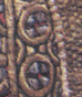 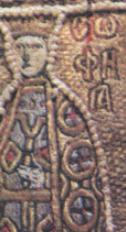 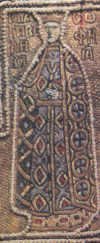        Круг – это Ра,  крест с концами в виде 2 Т, 2 оборотных Т – это знак богини Сехмет. Вместе круг и крест богини Сехмет – это Сехмет-Ра. Из-за малых размеров на вышивке плохо различимы концы в виде Т. Софья Витовтовна получила статус царя-женщины уровня патриарха (6 Сехмет-Ра) во время обручения 30.3.1295 года с Василием 1-м. «Круг 13-ти» судей Венеции приказал женить Василия 1-го вторым браком на потомственной верховной жрице литовке Софье. Одновременно с константинопольской царем-женщиной Ириной она играла главную роль в стратегии создания «единого мира». После смерти Софьи жена Константина Дмитриевича Мария Борисовна «Ярославская» стала царем-женщиной и поддержала стратегию митрополита Исидора, подчинившего 9.4.1307 («1439») русскую церковь южному Римскому папе на условиях Флорентийской унии.         В 1295-1917 годах Россией тайно правили цари-женщины, мужья которых занимали ранг великого князя (с 1700 – ранг императора, т.е. единственного консула) на одну ступень ниже своих жен. Статус Царства Владимирского был царским по рангу царя (верховного жреца и главкома одновременно, 1272-1288), по рангу первого царя – сборщика дани (И-ван Калит, 1288-1295). В период 30.3.1295-24.10.1306 тайный жреческий статус «6 Сехмет-Ра» царя-женщины Софьи Витовтовны, которая жила в Москве, равнялся уровню патриарха Александрии (2013) и превышал статус 8Т кагана Киева, который в 1301-1324 годах подчинялся королю Полонии и через него – северному Римскому папе. Символика печати, которую ставили от имени малолетнего внука Дмитрия Донского – Василия 2-го подтверждает его статус главкома войск. У возницы над головой 7 лучей – это Юпитер (главком). Четверка коней – это привилегия царя. Князь имел право только на одного коня.  С 6.6.1308 года Царство Владимирское получило статус Российской Империи, в котором царем-женщиной до смерти была Зои Дзаккария («Софья Палеолог», 1307-1371). Наивысшего уровня статус Российской Империи достиг в правление царя-женщины Ирины якобы «Годуновой» (1382-1391/1606 Григорианского календаря), которую константинопольский патриарх назвал «царицей Востока и Запада и Всея Руси». В этот период Москва была центром христианского мира.          Таким образом, факты опровергли лживую легенду наемных историков олигархической мафии якобы о подчинении Москвы и Царства Владимирского Киеву. Этой легенде противоречит царская символика боевой короны (шапка Мономаха, 1236) и боевого шлема Александра Великого (1260), статус кода «6 Сехмет-Ра» на левой поле рыцарского плаща царя-женщины Софьи Витовтовны (1280-24.10.1306), нахождение в Москве кафедры митрополита Владимирского (1288-1295), кафедры митрополита Всея Руси (с 24.3.1295 после приезда Киприана), царская символика печати Василия 2-го.          Москва никогда не подчинялась ни Киеву, ни Литве. За четыре года до смерти Витовта (14.1.1305) в документе «Кревская уния» Витовта 25.4.1301 (814 Хиджры) назвали всего лишь князем. Не существовало ярлыка верховного султана Хаджи Гирея с пожалованием земель великому герцогу Витовту. Однако энциклопедия Википедия (2015) содержала басню о том, что Витовт якобы был великим князем и владел землями «от моря и до моря», Крымом, Киевом. В Википедии портрет Витовта из монастыря августинцев, основанного 30.6.1303 года («1412»), – это фальшивка с ошибка в подписи «Alexander Vitoldus magnus dux Lithvaniae. При Витовте писали Litwaniae. На самом деле, при жизни Витовта в 1270 году «Круг 7-ми» банкиров Генуи купил город Рахата (Феодосия) у верховного кагана Мэнгу и построил там крепость Каффа, а «Круг 13-ти» судей в 1280 году построил крепость Судея (Судак). При жизни Витовта степным Крымом владел агент  генуэзцев Хаджи Гирей (умер 3.1.1306), а затем - Нурдевлет, чеканившие монеты с инициалами «BS» своего сюзерена - консула Каффы. Когда в 1301году Витовт был князем, Киев был захвачен у Царства Владимирского войсками Аскольда и стал южной столицей каганата Рутения, где в 1302-1305 правили Ингвар (Игорь) и главком Улуг (Олег). В 1305 году, когда умер Витовт, в Киев сел на престол и с перерывом в 3 месяца (1310) до смерти в 1313 году находился каган Владимир, подчинявшийся с 1304 года северному Римскому папе. Каган Владимир в 1309 году ходил походом осаждать Херсонес, чтобы сменить там верховного жреца. Однако де-факто Генуя владела южным берегом Крыма в крепостях Каффа, Судея (Судак) и других 27 крепостях. Полония и великое герцогство Литва платили дань в Крым: Хаджи Гирею, Нурдевлету - агентам генуэзцев; Менгли-Гирею – агенту венецианцев. Крымские ханы после 25.9.1315 (992 Хиджры) только в Каффе чеканили свои серебряные монеты, и Каффа стала платить им дань. На карте книги, написанной от имени Сигизмунда Фрейхера фон Герберштейна 19.1.1379 («1549»), севернее Киева изображена крошечная «Литванская часть» (Litwaniae pars). Князь Витовт никогда не владел ни Крымом, ни Киевом, где не чеканили монет с его именем.         В реальной истории 1216-1235 годов Киев был маленьким городком – владением («отчиной») царя Псамчика Тилиппова (Псамметих 1-й). Князь Киева платил дань брату Псамчика по отцу Юрги (Юрий Владимирский), который с 1218 до октября 1236 года был ваном (царем) Империи Ра (Россия) со столицей во Владимире. Власть Царства Владимирского над Киевом сохранилась в 1236-1263 годах при верховном царе Александре Великом, который в июне-октябре 1236 года не штурмовал Киев в войне по свержению власти своего дяди по отцу Юрия «Владимирского», поскольку правитель города Киев перешел на его сторону. Город был разорен в 1240 году за измену. Его жителей продали в рабство, и до гибели Александра Великого 13.11.1263 года Киев находился в запустении. Правитель Киева в 1263-1272 годах платил дань великой княгине Федосье (Мирдада) – матери Алексадра Великого, которая была бабушкой и регентшей Дмитрия Донского. Поэтому в 1263-1272 людей Царства Владимирского называли «сарматы» (царь – мати). С 1272 года Киев платил дань Дмитрию Донскому, вступившему в 11 лет на престол Царства Владимирского. Выплата дани продолжалась до ноября 1292 года, когда город Киев захватили войска кагана Ольгерда, подчиненного северному Римскому папе.        Российские войска отбивали Киев у латинян 3.3.1294 и в 1295 годах. Власть над Киевом – отчиной деда 3.3.1294 года восстановил старший сын Дмитрия по имени Юрий «Долгорукий» от «меньшей» жены, которого в ордынской ставке убил саблей его дядя по отцу Михаил Александрович Тверской – агент влияния Римского папы. В декабре 1295 года власть над отчиной своего отца восстановил Андрей Александрович «Боголюбский» (1233-21.3.1296), убитый  21.3.1296 года кинжалами заговорщиков в спецоперации генуэзцев. Многократно в 1314-1326 годах за Киев происходили ожесточенные бои из-за экспансии наемных войск северного Римского папы и попытки внедрить богослужения на латинском языке после захвата Константинополя крестоносцами 27.8.1314 (1204 Птаха) и заключения на 7-м (Никейском) соборе 14.8.1326 года (787 РХ) унии о подчинении церкви Византии латинянам.        На портолане Ангелино де Весконте 10.5.1314 года (1325 Птаха) обозначены Киев («БрнКиоб», brnciob), крепость Изяслава («Изекасал») в 190 км южнее Киева; Москва, Рязань, Ростов; а также по две столицы Каффа и Судайа, Танна и Пидеа (Pidea) в подчиненных генуэзцам каганатах Газария (Крым) и Аллания (Запорожье) соответственно. Поскольку войска Российской Империи 4.5.1321 года (6621 СМ) захватили Киев, поэтому картограф Ангелино Дулцерт 27.6.1325 года (1339 Птаха) не обозначил на портолане Киев, так как этот город сожгли, его жителей продали в рабство, и Киев потерял политическую, военную и финансовую независмость. Войска внука Юрия Долгорукого по имени Рюрик при захвате Киева 2.9.1328 года (6711 СМ) продали его жителей в рабство, старых и больных убили, разграбили все храмы, монастыри, заставили всех купцов заплатить выкуп из плена в половину стоимости товара. Московские войска грабили церкви и монастыри Киева, поскольку в них находились враги – жрецы Тота, подчиненные в 1314-1326 годах северному Римскому папе, который с 1326 года находился в унии с южным Римским папой и с латинским патриархом Константинополя. В 1321-1328 годах Киев 15 раз переходил из рук в руки после военной осады.        С 1304 до 1343 (1417 Генуи) правители Киева подчинялись северному Римскому папе Англии-Нормандии, должность которого ликвидировали. В 1305-1316 Киевом правили каганы Владимир и Ярослав жреческого уровня 8Т. Киевского кагана охраняли английские наемные рыцари-храмовники, приплывавшие в Киев на службу из Англии по рекам пути «из варяг (врагов) в греки». Каждый каган Киева в 1305-1315 годах имел 9 жен, а его сыновья и внуки – двух жен элитных кровей из Западной Европы. В 1305-1328 годах каганат Рутения с южной столицей в Киеве имел государственное устройство (каган, главком, замглавкома и Орда), как каганаты Газария (Крым), Аллания (Запорожье), Кумания (низовье Дона), Кифлиания (Прикамье), Хазария (левобережье Волги).         В реальной истории 1308-1328 годов каган Киева и каган Кумании (половцы, печенеги) подчинялись северному и южному Римским папам соответственно, однако они реализовали единую стратегию совместной экспансии в Российскую Империю. Мифические «печенеги» - это войска каганата Кумания, которые якобы убили вассала короля Полонии князя Стентослава («Святослав»). Этого человека 19.12.1309 года (6480 СМ) не могли убить подчиненные кагану Кумании войска после его войны с болгарами против Византии, захваченной в период 16.10.1304-28.7.1314 года конкурентами северного Римского папы – подчиненными Мекке жрецами-многобожниками каганата Рутения и Мехмеда 2-го. В 1309 году Стентославу было только 6 лет. Жил только один князь Стентослав сын Хельги («Ольга»), который родился в 1303 и погиб 8.8.1332 года. Никаких «печенегов» и «972 года» в киевской истории не было. «Печенеги» - это искаженное прочтение двух персидских слов «бачана-и турк» (сыновья турок), которых в 1263 году генуэскими судами перевезли для ночного десанта в устье реки Альма, чтобы захватить главную столицу Империи Ра (Россия) город Понтикапей (Керчь). До этого вторая группировка наемнывх войск Генуи разрушила Танагорию - вторую столицу Империи Ра (Россия). Тюрки из Крыма вторглись в Причерноморье и низовья Дона. Слуги олигахов - историки скрыли словом «печенеги» каганат Кумания. Ангелино де Далорто на портолане 10.5.1314 (1325 Птаха) обозначил этот каганат словом «Комания» (Comania), а Ангелино Дулцерт на портолане 27.6.1325 (1339 Птаха) обозначил его словом «CUMANIA». Древние авторы назвали войска куманов «половцами» (восточными), поскольку «боло» по-персидски, это - «верх». В 884-1052, 1089-1136 годах при гегемонии российских династий мировой империи с центром в Египте Восток был вверху, когда доминировала Империя Сол (Россия). «Круг 7-ми» банкиров Генуи приказал перебросить судами через пролив в Крым войска тюркских наемников Ногайской орды с территории современной Румынии только в 1263 году. Целью операции было уничтожение Александра Великого, дом которого с царицей Динамией с 2.1.1254 (109 до н.э.) до 1263 года находился в Понтикапее (Керчь). Слова «Понтий Кап» переводятся «глава /кап/ первосвященников /понтий/». Эти слова обозначают первую столицу Империи Ра 1254-1263 годов и ставку верховного царя мировой империи.  Дворец Александра стоял на горе, которую в Х1Х веке назвали словом «Митридат», специально исказив четвертый царский титул Александра «МирРадатов» - «давший миру Ра-Солнце». Вспомогательные конные войска тюрок Ногайской орды вместе с легионами Запада выбили российские войска из Крыма, 19.10.1263 года захватили северное Причерноморье, вынудив Александра Великого отступить к Волге и поплыть на север во Владимир, чтобы провести мобилизацию в России для сбора армии.         Система лжи об истории России содержала миф о разгроме Хазарского каганата якобы «3.7.964 года». Такая дата невозможна по ряду причин. Во-первых, в 964 году еще не придумали слово «Хазария» (House Ra). В 884-1136 годах с 0-й династии до конца 17-й династии Египта восточная часть Сол (Россия) мировой империи Соломон имело русское название Рахата (Ра хата, т.е. дом Ра). Его записывали слитно тремя иероглифами сверху вниз по начальным звукам РХТ произношения знаков. 1) Р – это Ра-Хов (круг с бугорком в центре), 2) Х - это Хов (вертикальная линия), 3) Т – это Тата (квадратный месяц рогами вниз с левым нижним концом, который загнут в форме арабской цифры «7» - код Юпитера, т.е. гегемон). Загиб левого конца показывал запись иероглифа справа налево вращением против движения часовой стрелки. Так кодировали гегемонию Востока над Западом. Западная 18-я династия, захватившая центр мирвой империи – Египет, создала новую мировую империю Аминь-Ра, где гегемоном стал Запад. Слово Соломон (впереди Сол т.е. Ра-Солнце) заменили словом Аминь-Ра. Бог Ра отошел на второй план, поскольку гегемоном стала богиня Аминь (Смерть) - патронесса Запада. Судьи выенецианского «Круга 13-ти» в 1264 году после отравления 13.11.1263 года Александра Великого и распада его Империи Ра назвали Восток двумя словами «Хаза Ра». Хазара - это английские слова «House Ra» (дом Ра), которые повторили в другой форме название 884-1136 годов Рахата, вырезанное иероглифами в 963 году на костяной палетке последнего главкома 1А династии Египта Бати Стомера (Гор Ага). Ранее 1264 года названия Хазария еще не придумали.          Дата разгрома каганата «964 год» невозможна, поскольку еще не придумали государствнное устройство каганат, и не было должности «каган» (КХН, cohen). КХН – означает «Ка Хан» – душа (ка) бога войны (хан). До 1263 года империей Востока (Россия) правил триумвират: верховная жрица, отец (главком), сын (замглавкома). Главком имел титул ХРТ (Хор Рат, сокол-воин). В 1265 году левый берег Волги захватил каган Чингисхан, и она стала «инджу» (Индия) - личным владением, его сыновей Угедея, Мэнгу, Хубилая. Поскольку генуэзский «Круг 7-ми» в 1266 году направил 135-тысячное войско под командованием Чингисхана и его третьего сына Угедея на захват Китая, и в ноябре 1269 года Хубилай остался править захваченным Китаем, то на левом берегу Волги из-за вакуума власти в 1267-1274 годах развернулась междоусобная война. В 1275 году войска кагана Иосифа из г. Семендер захватили территорию в 40 км восточнее г. Волгоград, туда переехал каган и создал там свою ставку. Это государство назвали «Хазарским каганатом» по имени мировой префектуры Хазария. В 1275 году венецианский «Круг 13-ти» разделил территорию нижнего течения Волги на две части. На правом берегу создали каганат Кумания, на левом – каганат Хазария, существовавший до разгрома в 1309 году. В 1265-1275 годах левобережье Волги называли улусом Тенгис хана или Индией – личным владением верховного кагана.       Хазарский каганат не могли разгромить 3 июля 964 года, так как в то время еще не изобрели месяц «июль» и не изобрели цифрового обозначения дней месяца. На Западе Юлий Цезарь только 21.3.1259 впервые ввел хронологию солнечного года из 295,305 суток (10 месяцев), которую он узнал в Александрии и привез в Рим из военного похода в Египет. Юлия Цезаря убили 8.6.1259 года («44 до н.э.»). В то время год начинали с весеннего солнцестояния 21.3.1259 года, поэтому месяц квинтилий (пятый) 21.7.1259 года назвали именем Юлия по имени убитого и обожествленного Юлия Цезаря.          В 964 году еще не придумали цифры дней месяца. В Европе жрецы до 1259 года считали двумя периодами: 1) до полнолуния; 2) после полнолуния. Верховный жрец Египта ввел указом год из 10 лунных месяцев (293,5 суток) в Империи Ра от реки Нил до Камчатки только в 1243 году. Год из 360 суток (10 лунных месяцев) Август указом ввел в 1260 году. По указу императора Константина 7.4.1289 года разделили месяц на недели по семь дней, а в месяце стали считать цифры дней.        Дата «964 год» является дезинформацией, которую историки-агенты олигархической мафии Запада специально рассчитали неправильно. На самом деле – это 6472 от сотворения мира, то есть 1139-й месяц (6472-5333=1139) от кода «5333» (25.3.1217). 1139 месяцев – это 92 года, 1 месяц и 1 день от 25.3.1217, то есть - 26.4.1309 года. Указанная в летописи дата «3 июля» по сентябрьскому счету лет – это 3 марта. Расхождение расчетной даты 26 апреля и летописной даты 3 марта на 54 дня произошло по ряду причин.  а) Расчетная дата «26 апреля» – это полнолуние, а начало месяца было 11 апреля на 15 суток раньше. Следовательно, расхождение дат «3 марта» и «11 апреля» составило 38 суток. б) Из 38 суток общего времени расхождения 18 суток – это следствие неточности корректировок календаря, которые в 1262-1309 годах проводили каждые два года 24 раза добавлением 21 суток, хотя требовалось добавлять 21,7644 суток. За 24 корректировки накопилось 18,34 суток ошибки (24 умножить на 0,7644). Следовательно, расхождение дат «3 марта» и «23 марта» составило 20 суток.     Событие летописи произошло в течение одного лунного месяца. Военный поход начался 3 марта, а боевые действия завершились через 53 суток разгромом каганата 26.4.1309 года. От Нижнего Новгорода конница продвигалась по берегу примерно 1500 киломеров параллельно боевым ладьям. Время следования до ставки кагана в районе современного города Волгоград (40 км восточнее) составило более 20 суток при средней скорости 70 км в сутки. Войска подошли к ставке каганата позже 23 марта 1309 года и вели осаду крепости месяц. «Вещий Олег» (Улуг, великий) в разгроме каганата не участвовал, поскольку он жил в каганате Рутения и был убит в 1305 году за 4 года до наступления на Хазарский каганат 3.3-26.4.1309 года войск великого князя Дмитрия Константиновича «Донского». В операции не участвовали войска кагана Изяслава (1292 – 23.4.1312), который был сыном кагана Владимира от хазарки Рогнеды. Причиной военной операции русских войск против Хазарии было то, что ее элита паразитировала на продаже русских в рабство. Из-за эпидемии бубонной чумы 1306-1307 годов в Европе военный натиск наемников с территории каганата Рутения (Украина) на Царство Владимирское прекратился. Это позволило Константтину Дмитриевичу перебросить полки с Запада на юго-восток против кагана Хазарии и разорить его ставку в 40 км восточнее современного г. Волгоград. Хазарский каган получал серебро от продажи рабов с оптового рабского рынка Булгар через каспийский порт Дербент в Багдад и через Танну (Азак) в порты Средиземного моря. Войска великого князя Константина Дмитриевича на судах доплыли до среднего течения Волги, разгромили ставку кагана Хазарии (40 км восточнее Волгограда), захватили охранявшиеся хазарскими войсками крепости Белая Вежа («западная крепость») и Тьмутаракань (Тюмен Тархан). Киевский каган Изяслав послал войска и выбил российские гарнизоны из крепости Саркел 25.5.1309 (6473 СМ) и из Тьмутаракани - 23.8.1309 года, чтобы продолжались поставки рабов в порт Танны, Каффы и в порты Средиземного моря. Фальсифицированные летописи лгали о том, будто каганы Киева враждовали с Хазарским каганатом. Сражения происходили только потому, что хазары боялись нападать на Царство Владимирское, и захватывали рабов в южной префектуре каганата Рутения со столицей в Киеве.        Секретная истории геополитики генуэзского «Круга 7-ми» 1263-1382 годов – это паразитирование за счет денег от продажи вывезенных из оптового рынка в Булгаре15,2 млн. рабов, маршрут перевозки которых на Дону защищал гарнизон крепости Саркел (Белая Вежа). Банкиры-работорговцы Генуи, приказали начать строить эту крепость на Дону в последние месяцы жизни царя Александра Великого, который, согласно Ибн Хаукалю, 16.2.1263 года (358 Хиджры) приказал своим войскам разгромить эту крепость, а также начать наступление на Рум (Рим) из Андалузии (современная Испания). В 1275-1299 годах гарнизонами крепостей Саркел и Тмутаракань командовал главком, подчиненный хазарскому кагану Иосифу в Итиле (40 км восточнее г. Волгоград). Брат византийской царя-женщины Петрон Каматир руководил строительством из обожженного кирпича генуэзской крепости Саркел, завершив строительство 20.1.1299 года (6345 СМ) накануне захвата Рима славянами.        Историки – агенты олигархической мафии засекретили, что символом крепости Саркел (Белая Вежа) являлся вариант логотипа крупнейшего в мире рынка рабов 1270-1381 годов - города Каффа (К-Т-Т, Феодосия). Секрет особой важности - это перевод иероглифов логотипа Каффы (Феодосия), который означает «Рахата Тота» (дом Ра бога Тота). На портолане Ангелино Далорто в 1314 году Каффа и Содайя (Судак) - это две столицы крымской страны Газария (Gazaria), имевшей 27 крепостей.  Генуэзцы поселили главкома в Каффе (Феодосия), заместителя главкома - в Содайе (Судак). Царя-женщину Газарии на первом этапе поселили в Солхате (9 км от Каффы), затем с 1309 года – в Бахчисарайском дворце.       Название «Каффа» (К-Т-Т) – это произношение иероглифов «Душа (Ка) Таты, Тота». Российские жрецы Египта 13-17-й династии, обозначали символ веры двумя знаками Ка-Ра (Душа-Ра). Голова главкома была у них символом Ра. Над ней рисовали иероглиф «Ка» (душа) в виде двух поднятых вверх рук ладонями внутрь. В китайской «Секретной истории династии Юань» (Юань чао ми ши) сказано, что жители Волги – это «кераиты» (Ка/Ра-иты), т.е. верящие в душу Ра-Солнца. Генуэзский «Круг 7-ми» поменял один иероглиф Ра-Хов в дуаде богов Ка-Ра. Две поднятые вверх руки и круг с точкой в центре заменили на знак Ка (душа). Так получилось сочетание звуков Катта (К-Т-Т). После замены двух запретных букв Т на две буквы Ф название крепости политически корректно стало звучать Каффа. Методика маскировки была аналогична замене знака Ра (круг с точкой) на Юпитер (круг без точки).         Логотип «Рахата, Тота» (РХТ, Тота) города Каффа (фото слева)  использовали в знаке генуэзской крепости Саркел (Белая вежа) (прорисовка печати в центре). 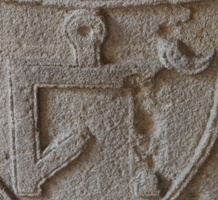 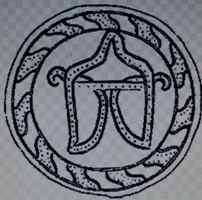 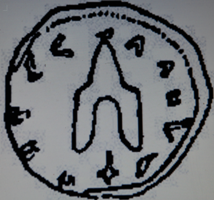 К логотипу Каффы добавили внутри: знак «Т», арабскую цифру 7 на конце правого рога, два косых креста Аминь. Три косых креста в логотипе – это уровень патриархии жрецов Аминь. Внутри знака параллельная черта дает еще 2 косых креста Аминь. Получился 5Х – мировой патриархат жрецов богини смерти Аминь. Князь Стентослав («Святослав»)использовал в своем знаке логотип Рахата (Ра-Хов Таты), поскольку он служил генуэзскому «Кругу 7-ми», взаимодействовал с губернатором Каффы и охранял для генуэзцев крепость Саркел. В имени Стентослава буква «Т» табуирована и заменена генуэзскими крестом Ра, перевернутым на 180 градусов. Расшифровка символов печати: «Ра-Хов Таты» (главный жрец Ра, Таты) (прорисовка печати справа).        Символика печати, найденной в 1912 году в Десятинной церкви Киева, показывает, что князь Стентослав («Святослав» 1303 - 8.8.1332) подчинялся Западу. Историки с 1912 года ошибочно читали знак «крест», как «Ф». У российских главкомов, завоевавших Египет при 13-17-й династиях, символ имел другой вид. Бог Ра (голова) находился внизу, Ка (душа) – вверху. Стентослав не мог в возрасте 6 лет захватить крепости Тмутаракань и Саркел, в 7 лет воевать в Болгарии. Убийство Стентослава якобы в «972 году» тюркскими наемниками («бачанак-и торк» сыны турок, якобы «печенеги») это – легенда информационной войны. Стентослав родился у Хельги от кагана Владимира. Стентослава убили 8.8.1332 года реального календаря (9.8.1406 календаря Генуи).       В ХХ1 веке наемные историки Запада на сайтах Интернета превратили Стентослава якобы в «величайшего полководца», «аналога Александра Македонского». На самом деле, князь Стентослав, матерью которого была скандинавка Хельга (якобы «Ольга»), двумя арийскими женами которого были Цецилия и Ода из Германии, не захватывал в 1309 году крепости Саркел и Итиль, поскольку в это время ему было 6 лет. Российские гарнизоны великого князя Константина Дмитриевича, захватившие две крепости, уничтожил воевода Хельги Свенефельд, который восстановил генуэзским банкирам паразитирование на продаже русских рабов, доставлявшихся ладьями и галеонами на Запад по маршруту Булгар – Саркел (Белая Вежа) – Тмутаракань - Каффа – Константинополь. Константин Багрянородный не мог описать внешний вид Стентослава во время войны в Болгарии. Год 979 (6480 СМ) якобы смерти Стентослава – это 19.12.1309, когда князю было 6 лет. Император Константин Багрянородный описал внешность воеводы Свенефельда.              Секретная история геополитики – это паразитирование генуэзского «Круга 7-ми» на России в 1264-1309 годах за счет экспорта русских рабов с оптового рынка в Булгаре, который содержали «черные» (северные) болгары. Транзитный лагерь рабов был в крепости Саркел с пристанью для остановки судов. В связи с разгромом Хазарского каганата с лета 1309 года Саркел по приказу генуэзцев стали охранять войска южной префектуры каганата Рутения со столицей в Киеве, который также был транзитным лагерем экспорта русских рабов по Днепру во вторую столицу кганата Аллания – Пидею, находившуюся в устье Днепра. Банкиры Генуи также паразитировали на китайском шелке, который стал поступать им через Шелковый путь в Судею (Судак) после захвата Северного Китая 12.3.1267 года армиями рыцаря Ордена Иоанна Чингисхана, в найденной могиле которого на балке для колоколов есть много знаков богини Сехмет в форме т.н. «мальтийских крестов». Сверху на котле Чингисхана из бронзы отлит пятилепестковый цветок (5 – цифра бога Амина) - повторение символа центрального столба в зале Ордена Иоанна на острове Родос.        Генуэзские банкиры поддерживали киеского кагана Владимира до его смерти в 1313 году и его сына Ярослава - до 1315 года, поскольку Ярослав посылал войска для охраны транзитных лагерей рабов в Саркеле и Тмутаракани, обеспечивали стабильность транзитного лагеря рабов в Киеве. Однако из-за постоянных захватов Киева в религиозных и междоусобых войнах 1315-1328 годов у банкиров Генуи исчез интерес к поддержке агентов влияния в Киеве. В 1316-1359 годах генуэзский «Круг 7-ми» банкиров сделал основной упор на своих наемных рыцарей Ордена Иоанна в Каффе, Содайе (Судак), Саркеле, которые охраняли крепости на пути вывоза рабов из России. В 1359 году генуэзские банкиры потеряли Каффу, Судайю (Судак), захваченные войсками Оттоманской Империи. Окончательный удар Генуе нанесли английские купцы «Москови компани», которые специально изменили маршрут поставки экспортных товаров из Китая и Персии в Европу в обход Каффы по Волге и Северной Двине, что лишило генуэзских банкиров доходов от торговых пошлин.  Английская элита отняла у генеуэзцев базу их паразитирования – Российскую Империю, свергнув после 23.7.1385 года (23.7.1600 Григорианского календаря) ставленника «Круга 7-ми» генуэзских банкиров государя, царя и великого князя Всея Руси Симеона Бекбулатовича. На приеме в июле 1385 года реального календаря (1600 Григорианского календаря) английского посланника Джерома Хорси в Москве по левую руку от Бориса Годунова еще сидел Петр - брат Симеона Бекбулатовича.  Однако в тексте присяги новому «государю, царю и великому князю» Борису Годунову содержался постулат о том, что боярам запрещалось быть лояльными великому князю Всея Руси Симеону Бекбулатовичу.        Таким образом, с оккупации России в 1380 году 120-тысячными войсками наемников Генуи 3 года, 4 месяца и 5 дней продолжался последний период правления второго по статусу правителя Российской Империи, ставка которого находилась в Старице под Тверью. Симеон был возвращен на трон великого князя Всея Руси 26.5.1380 года («1575») через пять месяцев после сожжения Москвы. До секретной реформы календаря 30.12.1382 Симеон Бекбулатович процарствовал 2 года 7 месяцев и 4 дня. После реформы календаря с 1.1.1598 (1.1.1383 реального календаря) Симеон Бекбулатович царствовал более двух лет, и его владения были захвачены войсками агента влияния англичан великого князя (prince) Бориса Годунова. Изменение маршрута поставок в Европу экспортных товаров из Китая и Персии, усиление военной мощи Российской Империи в 1328-1382 годах сократило экспорт российских рабов. Последний крупный захват рабов в России случился в октябре 1380 года. В 1662 Эвлиа писал о 1,1 млн. рабов в Крыму. В 1873  раба продавали за 400-800 фунтов.       Легенда о «Киеве – матери городов русских», которую историки - агенты Запада сочинили в 1780-1790 годах, блокирует данные, что Киев был транзитным лагерем русских рабов, которых грузили на галеоны в крепости Пидея, расположенной в устье Днепра. Легенда о Киеве содержит противоречия. Во-первых, в 1292-1328 годах Киев не мог быть матерью русских городов из-за коренного различия религии его жрецов. В 1305-1313 при кагане Владимире в Киеве правили латиняне, молившиеся Юпитеру, Тоту и другим богам на латинском языке. Например, на златнике кагана Владимира имя «Иевиор» (якобы «Георгий») написано латинскими буквами. Справа от изображения лица якобы Св. Георгия на фронтальной стене храма в Юрьеве-Польском латинскими буквами написано его имя «Иевиор» (IEVIOR). В символах веры на печатях Владимира, Стентослава («Святослава») и других каганов Киева главный элемент т.н. «трезубца» - это кодовый знак бога Тота в форме квадратного месяца рогами вверх. В Империи Ра (1218-1263), в Царстве Владимирском (1264-1307) молились не Тоту, а Тате - богине восходящего Ра-Солнца (месяц рогами вниз).         Киев не мог быть матерью русских городов, потому что в 1240-1328 годах он был маленьким городком без больших людских, финансовых и военных ресурсов, где не было великого князя, который возглавлял всех князей Российской Империи. Горожан было мало из-за периодической продажи жителей в рабство при захватах города в 1240 (жрец Птаха, «Батый»), 1292 (Ольгерд), 1294 (Юрий Долгорукий), 1295 (Андрей Боголюбский), 1301 (Аскольд). Полностью разорила Киев серия религиозных войн после захвата Константинополя 27.8.1314 (1204 Птаха) крестоносцами и внедрение в каганате Рутения богослужения на латинском языке. Запад и Москва боролись за Киев в 1316-1328 годах. Киев много раз захватывали:  московские воеводы на 12 месяцев до 19.5.1322; Харольд на 10 месяцев; Ярополк - на месяц; Бронислав - на 4 месяца; Изяслав - на 8 месяцев; Ярослав из Волыни - на 7 месяцев; московские воеводы 23.11.1325 - на 2 месяца; Роман - на 2 месяца; Стентослав - на 4 месяца; Рюрик внук Юрия Долгорукого - на месяц; Стентослав - на 14 месяцев до 30.11.1327; Ингвар из Луцка - на 2 месяца; Роман - на три месяца; Всеволод Рыжий - на 4 месяца. Рюрик 2.9.1328 года после захзвата продал в рабство всех жителей Киева.        О второстепенной роли Киева свидетельствует портолан Ангелино де Далорто 10.5.1314 года (1325 Птаха) (фото). 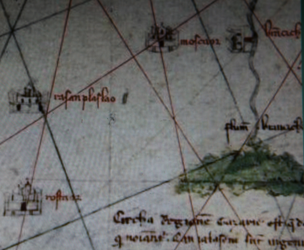 Напротив Киева на другом берегу Днепра обозначена страна «Москва», записанная англизированным произношением «Москуов» (moscuov).   Изображение показывает, что Москва владела землями на левом берегу Днепра напротив Киева. На портолане Киев обозначен на реке Днепр знаком «каменный замок» - кодом княжества, но не крупного государства, как например Газария (Крым) или каганат Рутения. Название «Киев» записано сокращением «БРН ки об» (brnciob– «Бронислава Кия вода»). Северо-восточнее Москвы изображены две страны Рязань (rasanplaslao) и Ростов (rostouv). Днепр в нижнем течении назван «рекой Креве» (creve), в верхнем течении - «потоком Кия-воды Бронислава» (flmbrnciob). В 1314 году Киев называли по имени его князя-строителя «Бронислав». Картограф Ангелино де Далорто показал, что земли Москвы находилась на левом берегу напротив Киева. Москва в 1314 году также владела Черниговым, который она захватила после войны якобы «1503» года. В это время сын Бронислава князь Брячислав в 1312-1315 годах отражал наступление войск подчиненного норманнам каганата Рутения. Надписи показывают, что за два месяца до захвата крестоносцами Константинополя 10.5.1314 (1204 Птаха) Черниговское княжество подчинялосьМоскве.       Надпись портолана «Москоув» опровергла ложь Лаврентьевской летописи, в которой написано о Всеволоде из Чернигова, который якобы был сыном кагана Владимира. Всеволод – это титул «всем владеющий». В 1314 году таким титулом называли великого князя Константина Дмитриевича –главкома Российской Империи, войска которого захватили Чернигов. В 1314 году автор портолана обозначил границу киевских земель в районе современного г. Могилева посередине течения Днепра от Киева до истока. Написано «конец Русии - Рутения» («ruciafine – ruteniam»). Северной префектурой каганата Рутения со столицей в Новгороде 10.5.1314 года правил агент латинян - каган с должностью «Иерос слав» (главный славянин, «ярослав»). Портолан указал южную границу киевских земель в 190 км от Киева. Там в районе современного г. Черкасы есть надпись «крепость Изи» (Izecasalas), где 10.5.1314 года сидел каган Изяслав (Пантелеймон). Войска каганата Рутения в июле 1315 года победили Вячеслава и ввели в Киев наместника Эймунда, которго охранял отряд английских рыцарей-храмовников.        Реальная история объясняет причину лояльности Чернигова Москве, изображенной на портолане Ангелино Дулцерта на другом берегу Днепра напротив Киева. В правление Брячислава (23.4.1312-15.10.1315) он все время воевал против экспансии войск английского агента «главного славянина» (иерос/ слав, Ярослав) - кагана Рутении со столицей северной префектуры в Новгороде. Отец Брячислава по имени Бронислав («Бурнцлав») сражался против внедрения каганом Владимиром 4.4.1311 года (якобы «988») в Киеве поклонения богу Тоту и богине Аминь. За сопротивление Западу каганы, подчиненные северному Римскому папе, убилии Бронислава (Святополка), и его сына Брячислава. Бронислав захватил Киев и назвал его своим именем, что подтверждает наименование города 10.5.1314 года на портолане Ангелино де Далорто. Город «Брнкиоб» (brnciob) с чертой над буквой «н» означает «Кий/об Брони». Персидским словом «об» (вода) называли реки, например, Обь. Слово Кий-об 10.5.1314 года означало «Кия-река». Неблагозвучное сочетание, впоследствие переделали в политически корректное «Киев». На портолане ниже по течению Днепра в районе г. Черкасы нанесена надпись Изекасалас (Izecasalas) – «Изи крепость», где в 1314 году находилась ставка Изяслава (Пантелеймона), которого Бронислав изгнал из Киева. Убийство Бронислава в 1312 году и его сына Брячислава в 1315 году продолжало религиозную войну за бога Ра, которую вел Юрий «Долгорукий», отбивший Киев у латинян 3.3.1294 года. В декабре 1295 года эту религиозную войну продолжил Андрей «Боголюбский», захвативший Киев. Историки - агенты олигархической мафии Запада замаскировали религиозную войну за бога Ра ложной хронологией и фальшивой «историей Руси». Так скрыли захват Киева английскими рыцарями и каганами, подчиненными северному Римскому папе.      Факты опровергают легенду о «матери городов русских», поскольку Киев в 1212-1295 годах не был выше Москвы. Российский царь 26-й египетской династии Псамчик Тилиппов (1189-25.10.1235; Псамметих 1-й) в 1212-1216 и в 1218-1236 дважды сажал на престол в столице Империи Ра - городе Владимире своего брата Юрия, который был ваном (царь), возглавлял всех российских князей, среди которых был и князь Киева. Уничтожив в октябре 1236 года своего дядю Юрия, Александр Великий возглавил Империю Ра (Россия). В 1237-1247 годах он имел столицей Александрию Египетскую, в 1947-1953 Танагорию (столица № 1) в 1254-1263 годах - Понтикапей (столица № 1),700 жен и много сыновей в княжествах, но не имел детей в Киеве. Сын Александра Великого по имени Дмитрий «Донской» (1261-19.3.1295) в 1272-1295 годах был первым царем (И-ван) Царства Владимирского. В Москве он царствовал с 1272 года, имея ярлык на царствование, боевую корону (шапка Мономаха) и печать Ивана (И-Ван, т.е. первый среди ванов-царей), дававшую право сбора дани со всех ванов (царей). Царя-калифа – сборщика дани в 1272-1295 годах называли «иван-калита». Очередной ярлык «первого царя» (И-ван) он имел от верховного султана Мухаммеда Токтамыша (18.10.1282-28.1.1293) и от верховного султана Мухаммеда Узбека (28.1.1293-19.3.1295). С 1288 года при Дмитрии в Москве находился присланный из г.Византий митрополит Владимирский Петр. Первый царь И-ван Дмитрий (калита, калиф – сборщик дани, якобы «иван-калита») имел право сбора дани с Киева до его захвата 27.11.1292 года войсками наемника северного Римского папы Ольгерда. Именно Москва в 1212-1292 годах была «матерью Киева» и собирала с него дань. В период 27.11.1292-3.3.1294 дань с Киева (стольный город южной префектуры каганата Рутения) собирал король Полонии, но 3.3.1294 старший сын Дмитрия от «меньшей» жены Юрий Долгорукий возвратил Киев под власть Москвы.      Сохранилась печать 1295 года дяди Дмитрия Донского по отцу Семена, которому передали власть над северной префектурой Царства Владимирского. На печати написано: «Печать князя великого Семенова Всея Руси». Титул показывает, что Семену в 1295 году подчинялся Киев. Василий 1-й 30.3.1295 года в день женитьбы на Софье Витовтовне (1280-19.10.1306) утратил верховную власть, но царем-женщиной стала его жена, которой подчинялся наместник Киева. Семена отравили через 15 месяцев после убийства Дмитрия Донского (17.7.1296), Иоанна – через 30 месяцев (2.11.1297), Даниила– через 31 месяц  (2.11.1297), Петра – через 78 месяцев (10.8.1302), Андрея – через 82 месяца (7.12.1302). Софью Витовтовну 23.10.1306 отравили за ее поддержку церковной унии. В 1300-1306 годах северный Римский папа из Англии посылал в Северный крестовый поход английских, скандинавских, варяжских, сербских, чешских наемных рыцарей, которые захватили плацдарм и создали каганат Рутения с северной столицей в Новгороде. Англйские и скандинавские наемные рыцари в 1292, 1301 годах захватывали Киев (Ольгерд, Аскольд) создали там столицу южной префектуры каганата Рутения. Захвативший Киев главком войск Улуг (Олег), в 1304 году назначил жителям каганата Рутения дань 300 гривен в месяц (61,2 кг серебра в месяц, 734,4 кг серебра в год). Размер годовой дани позволял купить 1800 стругов (ладья) длиной 45 и шириной 4 метра с 20 веслами и одной мачтой. В ходе 25 месяцев боев армия Улуга наложила дань на народы по правому берегу Днепра, а Угличу и Твери он приказал дать войска для войны. Главком Улуг (Олег) с 80000 войск на 2000 стругах приплыл к Константинополю. Новгородская первая летопись младшего извода сообщила сведения о захвате Константинополя объединенной армией Мехмеда 2-го и главкома Улуга (Олег). Это произошло 16.10.1304 года (857 Хиджры).       Историки - агенты олигархической мафии сочинили фальшивую историю, заменили события 16.10.1304 года якобы «1453-м» годом. В составе 100 тысяч войск, захвативших Константинополь, были 80 тысяч русских из каганата Рутения, которым побежденные заплатили контрибуцию 1958,4 кг серебра (по 12 серебряных гривен на 40 членов команды каждого из 200 судов), а также обязались платить дань. Военный поход на Константинополь был начат 17.8.1304 года (6415 СМ). Штурм города продолжался 2 месяца. Улуг (Олег) заключил договор о мире 12.1.1305 года. Дата военного похода на Константинополь 17.8.1304 (6413 СМ) и штурма Константинополя 16.10.1304 (857 Хиджры, якобы «1453») различаются на 58 дней. Главкома Улуга (Олег) в мирном договоре назвали «великим князем русским». Игорь совершил второй поход на Константинополь и повторно получил дань 1958,4 кг серебра 3.10.1305 (6428 СМ). Генуэзский «Круг 7-ми» банкиров послал войска Крымской орды захватить Киев, свергнуть Ингвара (Игорь) и посадить вместо него кагана Владимира. Так управляли северным Римским папой и ханами Крымской орды на юге; войсками Рутении (80 тысяч русских воеводы Улуга) на севере и 20 тысячами войск Мехмеда 2-го на юге. Война – основа сверхдоходов банкиров.         Дважды Киев захватывали (1305, 1310), чтобы посадить на престол английского агента кагана Владимира, который 4.4.1311 года (якобы «988») перекрестил население по норманнским стандартам. После подчинения церкви Византии 27.8.1314 года британским жрецам Тота (захват Константинополя крестоносцами) и решения 7-го (Никейского) собора 14.8.1326 года об унии младший сын Дмитрия «Донского» великий князь Константин Дмитриевич (14.3.1295-29.10.1329) провел серию войн за Киев. Главнокомандующий Константин имел титул великого князя, «владыки мира первого бойца», который на древнем языке произносили «влади мир моно мах». Он в 1305-1329 годах провел 83 больших военных похода, в т.ч. 19 против Хазарского каганата (23%), несколько сотен военных операций. Лаврентьевская летопись блокировала данные, что Константин провел 77 процентов больших военных походов против войск английских наемных рыцарей-храмовников, которые из Киева вели военную экспансию в Российскую Империю. Войска каганата Рутения (Украина) прорвали оборону лишь через месяц после смерти Константина Дмитриевича. Они 28.12.1329 (6604СМ) сожгли Суздаль, захватили Муром, Ростов.        Фальсификаторы истории в Лаврентьевской летописи сообщили малую часть информации о жизни Константина Дмитриевича. Они привели данные об уничтожении Константином 219 предводителей хазарских войск и взятии в плен 132 хазарских князей. Однако каган Хазарии являлся вассалом генуэзского «Круга 7-ми» банкиров и координировал военные действия с норманнскими наемными рыцарями-храмовниками в войсках киевских князей, матерями которых была дочерь кагана Хазарии Рогнеда и английская принцесса Гита Уэссекская. Реальная история состояла в том, что Константин Дмитриевич в 1309 году уничтожил ставку Хазарского каганата, в 1310-1329 годах уничтожил командиров врага - сыновей каганов Владимира и Ярослава.       В период 1321-1328 годов подчиненные великому князю Константину Дмитриевичу войска многократно захватывали Киев, который потерял статус столицы южной префектуры каганата Рутения. Поэтому Ангелино Дулцерт (Angelino Dulcert) не отметил Киев на портолане 27.6.1325 года (1339 Птаха). Маленький статус Киева подтвержден тем, что на этом портолане имеются названия трех городов и стран на левом берегу Днепра, в т.ч. второй столицы Аллании г. Пидеа в устье Днепра. Россию на портлане обозначают два названия. В верховье р. Дон нарисован город Рязань («rasan»), севернее которого написано «rosea» (Россия). Россию изобразили севернее Рязани, поскольку в 1308-1329 годах великий князь и главком Российской Империи Константин Дмитриевич имел столицей Владимир. Портолан севернее истока Днепра крупным шрифтом обозначил подчиненный северному Римскому папе каганат «Рутения» со столицей в Новгороде. Составитель портолана в 1325 году не обнаружил таких государств, как «Литва», «Великое княжество Киевское», «Киевская Русь». Это показывает, что 27.6.1325 года Киев не был важной столицей, посколькуа серия войн полностью разорила город.         Период 1295-1382 годов был временем войны Запада за ресурсы Царства Владимирского (1295-1307) и Российской империи (1308-1382). Банкиры генуэзского «Круга 7-ми» выкачивали из России дань серебром (102 кг в месяц), используя в 1295-1308 годах для этого вооруженные силы султаната Хазария, генеральный штаб которого - Золотая Орда в 1293-1295 годах находился в Самаре. Кроме того, войска султаната, каганатов Хазария (восточный берег Волги) и Кумания (западный берег Волги) выкачивали демографические ресурсы, захватывая людей для продажи в рабство на Запад. Когда Россия в 1305 году разгромила войска Золотой Орды, то генуэзцы стали использовать войска каганата Хазария (1305-1309), наемных рыцарей Ордена Иоанна с острова Родос, наемные войска Оттоманской империи (1380), которые координировали военную экспансию в Россию с наемными рыцарями северного Римского папы Англии-Нормандии. Оттоманская Империя, войска которой генуэзцы многократно перевозили судами в Крым, в январе 1365 года захватила главные генуэзские крепости Каффа и Судея (Судак), самостоятельно начала паразитировать на прибыли от торговли российскими рабами.         «Круг 7-ми» генуэзских банкиров для грабежа российских ресурсов в 1295-1382 годах использовал агенток влияния, которых в Царстве Владимирском ставилина должность царей-женщин. В период 30.3.1295-23.10.1306 года в Москве правила агентка влияния северного Римского папы - царь-женщина литовка Софья Витовтовна, которой подчинялись придворные ее «литовской партии». Она поддерживала деятельность иностранца - митрополита Всея Руси Исидора, который 5.10.1305 («1439») подписал Флорентийскую унию с латинянами, подчинил российскую церковь южному Римскому папе, завершил стратегию создания «единого церковного мира». Этим действием население епархий церкви Всея Руси втянули в пищевую цепочку с центром в генуэзском «Круге 7-ми» банкиров, вассалом которого были северный и южный Римские папы. Генуя получала не только российскую дань серебром от верховного султана султаната Хазарии, но и российскую дань церковной десятины. После отравления Софьи Витовтовны в 1306-1329 годах царь-женщина Мария Борисовна Ярославская была агенткой влияния жрецов Мекки. Дань генуэзским банкирам через южного Римского папу в период 1308-1.1.1371 года направляла  царь-женщина генуэзка Зоя Дзаккария («Софья Палеолог»).        Элита Генуи и Лондона высасывала соки из России в виде дани серебром через Золотую Орду (1264-1305) и через 5 других Орд (1306-1311), импортом из России рабов, пушнины, меда, зерна, сала, меда, воска, льняных канатов. В завещании 1311 года от имени Ивана 3-го говорится, что 102 кг серебра (1000 серебряных рублей) ежемесячно направлялив 5 Орд (Сарай, Крым, Астрахань, Казань, Царевич Городок - Касимов). Кроме того, шла дань серебром церковной десятины в Константинополь и в Англию северному Римскому папе. Банкиры-работорговцы Генуи еженедельно вывозили из устья Дона (крепость Азак) 300 рабов (один галеон). Банкиры Англии еженедельно оплачивали вывоз из Новгорода 50 рабов (две ладьи) для продажи в Нарве, других портах Балтийского моря и в Англии. Дешевое серебро, рабы, медь, воск, мед, пушнина, зерно из России утекали в Геную и Англию через канал неравноценного обмена. Россию принудили вывозить из страны необработанные гривны серебра брусками по 204 грамма. Но банкиры Генуи и Лондона возвращали российским купцам серебро каждого бруска гривны в виде 60 серебряных монет, ценность которых в 60 раз превышала необработанное серебро бруска гривны. Дополнительную прибыль генуэзцы и англичане получали, меняя дорогие серебряные монеты на дешевые реальные ценности - рабов, пушнину, мед, пшеницу.        В России политическую стабильность функционирования пищевой цепочки суперхищников Homo Destructor обеспечивали цари-женщины жреческого уровня «6 Сехмет-Ра»: Софья Витовтовна «Литовская» (30.3.1295–19.10.1306), Мария Борисовна «Ярославская» (1306-1329), Зоя Дзаккария («Захарьина», «Софья Палеолог» 18.5.1307 - 1.1.1371), Анастасия Дзаккария («Романова-Захарьина» 1.1.1371-1380), Софья Милославская (1380-1382), царица Востока и Запада и Всея Руси иностранка Ирина (якобы «Годунова», 1382-1390/1606 Григорианского календаря). Все документы об их деятельности уничтожили агенты Запада, которые заменили реальную историю России легендой.         В 1289-1314 годах три центра силы: Лондон, Генуя и Мекка боролись за стратегически важный пункт контроля товарных потоков - Константинополь. В период 2.9.1289-16.10.1304 город контролировали войска жрецов Лондона, прибывшие туда под командованием императора Константина Великого. Затем Константинополь в период с 16.10.1304 года («1453») до 28.7.1314 года (1204 Птаха) захватили подчиненые Кругу 13-ти судей Венеции и жрецам Мекки рутенско-турецкие войска. Наемные войска английских жрецов Тота и генуэзского «Круга 7-ми» банкиров 27.8.1314 года восстановили контроль над Константинополем и 29 генуэзскими крепостями в Крыму. По приказу южного Римского папы 6.6.1308 года («1472») царем-женщиной после обручения с трехлетним Иваном 3-м сделали тринадцатимесячную генуэзку Зою Дзаккария («Софья Палеолог»). «Круг 13-ти» судей Венеции приказал с 20.8.1312 года («1497») превратить Московскую Империю в восточную часть Империи Европа. Москве дали имперский символ «двуглавый орел», поставили во главе ее агентку влияния жрецов Мекки Марию Борисовну Ярославскую с титулом «6 Сехмет-Ра», и статус Москвы опять стал выше Киева, который в 1325-1328 годах лежал в развалинах.        Таким образом, факты показали, что 1295-1380 годы в истории России являлись периодом генуэзского ига – паразитирования Круга 7-ми генуэзских банкиров на России. Важнейшим методом паразитирования являлся сбор дани («поминки») с Царства Владимирского ежемесячно по 102 кг серебра (1311), которое верховный султан Хазарии посылал кораблем в Геную из порта Танна в устье Дона от главкома Золотой орды (1264-1305) и из Каффы от главкома войск Крымского ханства (1306-1315). Важным методом паразитирования являлось внедрение в 1295 году в Москву генуэзских агентов на пост митрополита, царя-женщины, главнокомандующего и заместителя главкома. Это обеспечивало поставки серебра церковной десятины, дополнительные церковные сборы, на которые в Константинополе жил двор тайно подчиненных Генуе патриарха и императора. Методом паразитирования Круга 7-ми банкиров Генуи являлась продажа 15,2 млн. русских рабов (1264-1380), которых в порты стран Черного и Средиземного моря продавали генуэзские агенты во главе каганатов Кумания, Хазария, Рутения, Крымской орды, войска которых захватывали людей для продажи в рабство. В 1301-1315 годах генуэзский «Круг 7-ми» превратил киевских каганов в надсмотрщиков, направлявших войска каганата Рутения охранять в Саркеле (Белая Вежа), Тьмутаракани и крепостях на Днепре перевозку генуэзскими судами захваченных в России рабов по маршрутам: Новгород – Киев – Пидея - Константинополь; Булгар – Белая Вежа – Тмутаракань – Каффа – Константинополь. Еще одним методом паразитирования являлась политика неравноценного обмена – принуждение поставлять на Запад серебро гривной по 204 грамма, из которой генуэзцы чеканили по 60 серебряных монет и  скупали дешевые ресурсы России в 60 раз больше стоимости необработанного серебра.       Английское иго была на севере России, где северный Римский папа Англии-Нормандии в 1300-1328 годах паразитировал на Новгороде – второй столице каганата Рутения. С 1304 года ему ежемесячно посылали серебро церковной десятины. Из Новгорода вывозили на продажу русских рабов по маршруту Булгар – Казань – Ярославль – Новгород – Нарва – Амстердам - Лондон.  В 1380 году английское иго распространилось на всю территорию Российской Империи, когда элита Лондона спецоперациями вытеснила генуэзских агентов из российского правительства, поставила во главе Москвы своих агентов, захватила гегемонию паразитирования на России.       Факты показали, что религиозная вера населения России в бога Ра (код – крест, по-гречески «христос) на четыре столетия старше, чем перекрещивание 4.4.1311 года («988») киевлян каганом Владимиром по обряду северного Римского папы (антипапы) Англии-Нормандии. Митрополит Киприан 24.11.1295 года крестил людей Царства Владимирского, в которое входила территория современного Киева. Названия «Киев» в 1314 году еще не придумали, поскольку в то время город называли «Кий Об» (Кия вода), что зафиксировано на портолане Ангелино Дулцерта. Киев никогда не был столицей России и только в 1301-1328 годах был стольным городом южной префектуры каганата Рутения. Подчиненный северному Римскому папе Киев в 1304-1328 годах был не «матерью городов русских», а врагом городов русских, яблоком раздора между Россией и Западом.                                  ЗаключениеТаким образом, изложенные факты позвоили доказать следующие постулаты. Платные агенты олигархов - историки лгали об истории для реализации задач:      - Скрыть паразитирование суперхищников Homo Destructor на странах мира с 0-й династии Египта (884-943), их экспансию из Египта в Англию (1263), гибридизацию с людьми гаплогруппы R1b, превращение в английских аристократов.    - Засекретить, что в России никогда не было татаромонгольского ига, а было египетское иго (884-1263), генуэзское иго (1264-1376), английское иго (1376-1649).     - Засекретить интерес олигархической мафии Британии, ее агентов-компрадоров и жрецов-паразитов в России лишить российское население адекватной информации об истории, сохранить интеллект людей на уровне 1266/1288 годов – времени написания первых Евангелия и Корана; ложной историей обосновать право восстановить в России агентов царя-женщины в Лондоне – российского царя и аристократов.     - Блокировать данные, что в 1904 году Маккиндер термином «Сердце Земли» (Heartland) повторил знак обозначения России «женским» сердцем острым концом вниз (аналог карточного знака «черви»). Так российские жрецы 4Б династии Египта в 1052 году на Палермском камне дважды сообщили о создании мировой империи российской элитой, добавив на знак «черви» сверху знак Т и аналог 6-конечного креста Соломон. Южную часть России - Сирию (Россия в обратном чтении) кодировали «мужским» сердцем острием вверх (2 знака на золотом цехине Мурада 2-го, 25.11.1314, 982 Хиджры).   - Раскидать в разные эпохи с помощью ложных методов подсчета времени трех современников: кагана Владимира Святого (1278-10.6.1313), Сулеймана Великолепного (1274-2.4.1314), эмира Иевиора («Георгий Победоносец», 1259-23.4.1314) в Х,  ХУ1 века, в 1У-й век до н.э. соответственно.    - Блокировать сведения о существовании в Англии-Нормандии в 1295-1343 (И417 с точки 1.9.1330) должности антипапы, де-факто восстановленной 28.3.1377 (И539) английским королем Генрихом 8-ым, создавшим англиканскую церковь, не подчиненную Римскому папе.     - Фальсифицировать перевод с латинского на английский язык книги «Комментарии к пониманию московитов» (Rerum Moscoviticum Commentarii), написанной иезуитами от имени Зигмунда Фрейхера фон Герберштейна, неправильно перевести слова «Римская Империя» словом «Германия».      - Скрыть методы захвата английской элитой и ее спецслужбами власти в столицах других стран: в Константинополе 2.9.1289 («330 н.э.»), в Новгороде (1300) и Киеве (1301), в Москве 6.4.1376 года («опричнина И564 года»).    - Заменить ложью сведения о российских 0-й, 1-4-й, 11-17-й, 26-й, 30-й династиях мировой империи с центром в Египте (884-943, 943-1052, 1089-1136, 1209-1220, 1236-1247).      - Засекретить время жизни и имя Ратфат (1022-19.5.1043) российского главнокомандующего войсками мировой империи Соломон с центром в Египте (4А династия), руководившего строительством за 20 месяцев пирамиды весом 2,4 млн. тонн, подменить одно из пяти его имен титулом «Хеопс» - епископ.    - Засекретить время жизни и имя Псамчик Тилиппов (1189-25.10.1235) российского главнокомандующего войсками мировой империи с центром в Египте (26-я династия), заменить его имя ложными именами «Псамметих 1-й» и «Филипп 2-й».     - Засекретить время жизни российского верховного царя мировой империи по имени Родной Сокол (РДНСКЛ, 30.5.1219-13.11.1263), подменить его обратным чтением «Александр» (а/ЛКСНДР) с фамилией «Македонский».     - Скрыть титул верховного царя Александра Великого «владыка мира, главнокомандующий» (влади мир моно мах), исказить его подобием имени и фамилии «Владимир Мономах».    -  Заменить легендой о «татаромонголах» сведения о войне июня-октября 1236 года 200-тысячных европейских войск и 20-ти тысячах войск кагана города Согд, которые под командованием Александра Псамчиковича Тилиппова-«Македноского» свергли его дядю Юрия «Владимирского» в Царстве Владимирском.     - Блокировать данные, что в 1263 году консул Лукулл в войне против Александра Великого обманным маневром десантировался в долину реки Альма с 1-м италийским, 5-м скифским, 11-м (10-м конным) легионами и вспомогательной тюркской конницей, оккупировал Крым, на награбленные в Крыму деньги построил виллу под Неаполем. Замаскировать, что в Крыму мыс назвали по имени командующего «Лукулл» в память о месте на высоком берегу моря, где развели огонь для указания судам места ночной высадки десанта.    - Засекретить принцип геополитики 1256-1309 годов «два столпа» (два дракона борются за жемчужину), которым руководствовался «Круг 7-ми» генуэзских банкиров в ходе экспансии в Россию руками северного дракона – рыцарями-тамплиерами Англии, руками южного дракона – наемниками Хазарского, Куманского, Крымского каганатов.     - Скрыть подчинение в 1264-1308 годах генуэзскому «Кругу 7-ми» банкиров верховного султана Султаната Хазария с территорией от Урала и гор Памира до Красного моря и Днепра.      - Блокировать информацию о назначении верховным султаном в Царстве Владимирском «первого царя» с титулом «И-ван» и титулом «калит» - сборщик дани, серебро которой верховный султан  ежемесячно направлял банкирам Генуи.    - Засекретить сведения, что до гибели 13.11.1263 года верховного царя Александра Великого не существовало Хазарского каганата. В 1265 году это левобережье Волги было захвачено агентом генуэзского «Круга 7-ми» банкиров каганом Чингисханом и превратилось в «инджу» (Индия) - личное владение кагана. Этими землями в 1265-1267 владел Чингисхан, в 1268-1275 - последовательно Угэдей, Мэнгу, Хубилай.      - Засекретить наемников «Круга 7-ми» генуэзских банкиров – рыцарей-тамплиеров Чингисхана и его третьего сына Угэдея (Иегуды), которые в личном владении «инджу» (Индия) верховного кагана Чингисхана  в 40 км восточнее Волгограда сформировали из русских, запорожцев (аланы), осетинов, черкесов, уйгуров две армии наемников (135 тыс. человек) и в период 1266-6.9.1267 года завоевали для генуэзских банкиров города на Шелковом пути Средней Азии и Северный Китай - базу производства шелка.   - Скрыть данные о том, что Хазарский каганат существовал 35 лет с переезда кагана в 1275 году из г. Семендер на левый берег Волги до разгрома 26.4.1309 года ставки кагана в 40 км восточнее современного г. Волгоград войсками великого князя Нижегородского Константина – сына Дмитрия «Донского».     - Замаскировать экспансию 1256-1329 годов в Россию и Китай наемников генуэзского «Круга 7-ми» банкиров легендами о татаромонголах, хазарах, половцах, о «династии Юань».           - Блокировать данные о крестовом походе 1300-1301 на Север английских рыцарей-храмовников, подчиненных северному Римскому папе, для создания каганата Рутения со столицами Новгород и Киев, скрыть захват норманнскими наемниками Новгорода (Рюрик, 1300), Киева (Аскольд, 23.6.1301).    - Скрыть, что участник северного крестового похода князь Рюрик из шведской земли Рослаген (Руден, Rouden) в 1300 году был наемником северного Римского папы Англии-Нормандии, непосредственно подчинялся кагану созданного на оккупированных землях каганата Рутения (Ruthenia).    - Блокировать информацию, что в древности слово «Китай» обозначало построенную в 1236 году по приказу Александра Великого стену для защиты караванов на  Шелковом пути от Самарканда до Ходжента (Таджикистан), которая имела опорные пункты для подразделений солдат.      - Хранить секрет, что слово «Китай» в Х111 веке обозначало территорию Средней Азии, подчиненную столичному городу Согд (Самарканд). Для обозначения земель восточнее Таримской впадины (Восточный Туркестан) использовали другое слово «Чина». Слово Темучин (Темерь Чины) обозначало главкома Чины с титулом Чингисхан (хан местности Тэнгиз).     - Заменить дату гибели Чингисхана в заговоре 6.9.1267 года сложным кодом бога Юпитера «1240» с окончательной суммой «7», считая от нее время лунными месяцами, но обманывая о подсчете времени якобы «солнечными годами».     - Замаскировать время 12.11.1269 - 5.7.1270 нахождения Мэнгу на должности верховного кагана, когда генуэзский «Круг 7-ми» банкиров купил у него крымскую крепость Рахата (РХТ, дом Ра) и переименовал ее в Каффу, создал там крупнейший в мире розничный рынок рабов.    - Скрыть время назначения 1.8.1273 (697 Птаха) первым дожем Венеции Паоло Луцио Анафесто - агента «Круга 13-ти» судей, который начал строительство в Крыму второй столицы каганата Газария - крепости Содея (Судак), завершенное 18.2.1280 (212 РХ).    - Засекретить время двукратного управления верховным султаном Мухаммедом Токтамышем войсками Султаната Хазария в периоды 23.8.1290-28.11.1292 и 23.9.1298-14.7.1299 годов (682-710 и 782-797 Хижры), когда на датированных монетах чеканили его имя.    - Скрыть время 25.4.1301 года (814 Хиджры) документа «Кревская уния» о смене веры и подчинении элиты Литвы царю-женщине Елизавете, возглавлявшей Римскую Империю с территорией в Венгрии, Польше, Далмации; передвинуть это событие позже на 84 года якобы в 1385 год.     - Замаскировать время трех захватов Константинополя: армией жрецов Тота: а) из Англии (2.9.1289; «330 н.э.»); б) 80-тысячной рутенской и 20-тысячнй османской армией враждебных Кругу 13-ти судей жрецов-многобожников (29.9.1304; 856 Хиджры, якобы «1453»); в) армией жрецов Тота (тотары) из Англии, Генуи и Венеции (28.7.1314; 1204 Птаха).    - Засекретить время государственных переворотов со сменой веры в Царстве Владимирском 30.3.1295 года и 18.8.1304 года, осуществленных иностранными агентами генуэзского «Круга 7-ми» банкиров - митрополитами Киприаном и Феогностом.    - Скрыть происхождение Василия Шуйского в четвертом поколении от Александра Великого; а Ивана Грозного – от внучки генуэзского банкира-работорговца по имени Зоя Дзаккария («Захарьина»); Филарета Романова – из семьи Дзаккария (внучатый племянник Зои Дзаккария).     - Блокировать данные анализа 2008 года генов потомков князя Рюрика 31-34-го поколения, что Рюрик был человеком российской гаплогруппы R1a. Царь Николай 2-й был западноевропейской гаплогруппы R1b. Он не мог происходить ни от Рюрика, ни от генуэзца Ивана Грозного-Дзаккария.    - Блокировать информацию о том, что хан Касимовской Орды Саин Булат (после крещения Симеон Бекбулатович) являлся агентом генуэзского «Круга 7-ми» банкиров, в 1355-1376 гг.  был на второй после царя-женщины должности царя и великого князя Всея Руси. Скрыть, что генуэзские банкиры поставили его на вторую по статусу должность, поскольку его жена Софья Милославская имела кровное родство с Зоей Дзаккария («Софья Палеолог» 18.5.1307-11.1.1367), являлась родственницей генуэзских банкиров Круга 7-ми.   - Засекретить, что 6.6.1308 года «Круг 7-ми» генуэзских банкиров преобразовал Царство Владимирское в Москоскую Империю, где верховными жрицами были: Мария Ярославская (1308-1329), Зоя Дзаккария (1330-1367) и ее дочь Анастасия Дхаккария (1367-1375) – старшая жена ее брата Ивана Грозного-Дзаккария; Софья Милославская (1376-1378/1583) – внучка Зои Дзаккария, жена великого князя Всея Руси Симеона Бекбулатовича (1355-1376). Иван Грозный был на третьей должности замглавкома («царь и великий князь»).    - Блокировать сведения, что Иван Грозный имел секретное соглашение о поставках оружия из Англии для захвата 1.6.1375 Казани. Скрыть, что его послы Дмитрий и Мануло Ралевы докладывали в Венеции о выполнении приказа захватить Казань и Астрахань, чтобы английские купцы не платили пошлин правителям Казани и Астрахани при транспортировке товаров Востока в Лондон через Каспийское море - по Волге – Северной Двине – вдоль берегов Норвегии.      - Скрыть приказ английских хозяев Ивана Грозного, по которому он 2.9-10.10.1376 в возрасте 53 лет во главе 20-тысячного «опричного» войска в Новгороде убил 211 помещиков – владельцев левобережных земель реки Северная Двина, приказал убить митрополита Всея Руси – владельца правобережных земель реки Северная Двина, чтобы английские купцы «Москови Компани» (Moscovy Company) де-факто стали собственниками этих «опричных» земель на пути транспортировки из Китая и Персии товаров в Лондон по Северной Двине через будущий порт Архангельск.    - Скрыть, что Иван Грозный дал монополию английским купцам «Москови компани» единственным из всех иностранцев торговать в Российской Империи, не платить пошлин и налогов в обмен на тайне поставки пищалей в 1375 году и технологии литья пушек для подготовки захвата Казани.           - Блокировать сведения о приказе английских хозяев, по которому Иван Грозный разрешил в Вологде построить фабрику льняных канатов для английского военного флота, вывозить мачтовый лес для строительства военных краблей, вывозить бочками соленое сало и мед для английских военных моряков, что помогло Англии захватить Северную Америку.   - Засекретить приказ английской регины Елизаветы 1-й, по которому начальник ее спецслужбы Джером Хорси (Jerome Horsey) доставил в Москвуна вооруженный пищалями военный отряд из 1200 наемников, который в Москве сверг агента генуэзских банкиров царя и великого князя Всея Руси Симеона Бекбулатовича, 26.3.1377 доставил под защиту стен Кремля английского агента Ивана Грозного, которого последние 7 месяцев и 22 дня жизни в Кремле охранял личный английский телохранитель и пятисотня английских наемников.    - Блокировать сведения о приказе английской регины Елизаветы 1-й начальнику ее спецслужбы Джерому Хорси задушить малоподвижного английского агента Ивана Грозного, неспособного ходить из-за огромных остеофитов на позвоночнике и неспособного управлять войсками для сопротивления войскам царя и великого князя Всея Руси Симеона Бекбулатовича, скрывшегося в Старицу под Тверью; заменить Ивана Грозного другим английским агентом - Борисом Годуновым.      - Сочинить легенду о «капитане Ченселлоре» для маскировки приезда 2.9.1375 года в Москву Стефана Гарднера лорда-канцлера Англии в правлении регины Марии и ее мужа Филиппа, который через 2 месяца после захвата Казани привез Ивану Грозному письмо на трех языках и устно передал секретную информацию о плане госпереворота (опричнина) для захвата англичанами земель митрополита на правом берегу Северной Двины. Замаскировать секретное соглашение Москвы и Лондона мифом, что Стефен Гарднер якобы «искал путь в Индию», как в то время называли левый берег Волги.      - Скрыть сведения, что Иван Грозный, Борис Годунов, Филарет Романов были агентами английского влияния, имели личных английских врачей, личных телохранителей из Англии и пятисотню английских охранников, пользовались лекарствами английских аптекарей в Москве. Скрыть, что Иван 4-й и Б.Годунов имели английского советника по фамилии Джером Хорси – придворного английской королевы Елизаветы 1-й с титулом «эсквайр у тела /королевы/» (Esquire of the Body).    - Замаскировать легендой об «опричнине» государственный переворот 6.4.1376 года («И564») спецслужб Англии в Москве.    - Блокировать сведения, что Англия с 1267 года имела переводчиков русского языка, что Иван Грозный со времени занятия в 32 года должности «государь, царь и великий князь» 26.5.1355 (7042 СМ) до «опричнины» 6.4.1376 года («И564», 7072 СМ) в течение 25 лет посылал в Лондон послов с секретной устной информацией.    - Засекретить данные, что указ о «заповедных летах», введший рабство в России, был составлен 21.8.1377 («И581») за 9 месяцев до отъезда из Москвы в Лондон советника Ивана Грозного - главы английской разведки в России Джерома Хорси («Горсей»).    - Скрыть сведения, что в момент получения в 1603 году главой английской спецслужбы Джером Хорси рыцарского звания за заслуги в передаче власти в Российской Империи иностранке Ирине якобы «Годуновой», в 34 российских городах с 1376 года уже 22 года находились оккупационные войска гнеуэзского «Круга 7-ми» банкиров.    - Блокировать информацию, что поставленный в 1613 году английскими спецслужбами реальным правителем России патриарх Филарет Романов являлся родственником генуэзских банкиров «Круга 7-ми», поскольку он был внучатым племянником Зои Дзаккария («Захарьина», «Софья Палеолог») - внучки банкира-работорговца Чентурионе Дзаккария.     - Блокировать информацию, что Василий Шуйский (1337-1396/1612) был праправнуком Александра Великого в 4-м поколении, что семья Дзаккария отняла у его отца Андрея Константиновича земли Великого княжества Нижегородского, законное право на престол Российской Империи и убила его.    - Спрятать точку отсчета «от Сотворения Мира» (25.3.1217) кодом «5333», к которому прибавляют число лунных месяцев.     - Замаскировать применение секретного календаря «И» с 1.9.1330 года - последнего дня 1403-го месяца от точки календаря 2-й Ника Ра 25.3.1217 г.- Удлинить в 12,3768742 раза время истории нового времени – начала Григорианского календаря с 20.9.1582 года – конца 582-го лунного месяца от точки 1.9.1330 года.- Лгать, что слово «anno» якобы означало год, хотя этим словом обознаали лунный месяц длительностью 29,503 суток.     - Засекретить точку отсчета Хиджра 3.7.1235 года - полнолуние 622-го месяца от точки Инкарнации 20.3.1185.    - Внедрить ложный метод преобразования дат Хиджры в Григорианский календарь, чтобы не считать правильно даты Хиджры количеством лунных месяцев по 29,5035 суток.     - Засекретиь скачок хронологии на 205 лет при реформе лунного календаря, когда 20.9.1377 (конец 582-го лунного месяца от точки 1.9.1330) перешли в 20.9.1582; 4 октября добавили 10 суток и перешли в 15.10.1582, чтобы попасть в конец месяца.     - Скрыть, что Англия считала месяцами по 29,5 суток до 1582 года, мусульмане – до 23.9.1317 (1017 Хиджры)     - Спрятать точки отсчета календарей     - Засекретить дату 21.3.1259 года реформы Юлия Цезаря по внедрению года из десяти лунных месяцев (293,503 суток).     - Заменить точку отсчета 25.4.1301 года (814 Хиджры) сложным кодом бога Аминь-Ра «1385» с окончательной суммой «8», с которого считали ложные даты истории Литвы, Польши.   - Засекретить скачек на 74 года при внедрении календаря Ника Ра с 1.9.1330, когда при окончании 1403-го месяца (30.8.1330) на следующий день жрецы Генуя и южный Римский папа перешли в 1404 год из 365,2422 суток, начатый 1 сентября 1404 года. Спрятать, что через 5 лет жрецы возобновили счет       - Замаскировать и экспансию суперхищников Homo Destructor в 884-2015 годах из Египта в Западнюу Европу в том числе – в Англию. Скрыть, что 4612 суперхищников - паразитов (олигархическая мафия), организованных в 6 кругов, паразитируют из 7 миллиардах жертвах-«недочеловеках». Спрятать, что олигархическая мафия тайно управляет шестью десятками стран-провинций Американской империи, постоянно ведет войны, осуществляет геноцид людей других гаплоидных групп с целью экспансии.      - Скрыть паразитов-хищников Homo Destructor – возникших в результате гибридизации генетически модернизированных жрецов древнего Египта и западных аристократов гаплоидной группы R1в.    - Замаскировать, что популяции суперхищников в 1263 году руками войск императора Клавдия захватили Британию, руками войск тамплиера Чингисхана захватила в 1267 году Китай, Японию, установила гегемонию в Западной Европе, Северной Америке.- Лгать об истории Египта, России, о времени Куликовской битвы 8.9.1294, скрывать Дмитрия Александровича «Донского» (1261-19.3.1295), над которым 694 года (1294-1988) висело проклятие анафемы митрополита Киприана. - Лгать об Александре Великом (Невском с 1715 года) на протяжении 763 лет (1252-2015), прокляв его в 1252 году, когда ему было 33 года. - Маскировать крестовые походы тамплиеров Запада по захвату Киева в 1292 (Ольгерд), 1301 (Аскольд), повторенные в 1918, 1941, 1991, 2004, 2014 годах.        Ложь об истории спрятала долгосрочную тенденцию истории России, которая была мировым гегемоном только в 884-1135 годах. Россия была жертвой в 1136-2019 годах с западной 18-й династии мировой империи с центром в Египте, а элита Запада – паразитом-хищником на России. Запад внедрял в Россию оккупационные войска Орды (1212-1305, оккупация 34-х городов 1.11.1376), вел вторжения 1812, 1914-1918, 1941-1944), захватил территории четырнадцати республик СССР (1992), вывез из России 15,2 млн. рабов (1264-1385); внедрил западную религию (1295-2015), внедрил западных агентов влияния на пост руководителя России (1295-1929, 1985-1999). В процессе сверхугнетения 1295-1917 годов Россия-жертва воспроизводила население с рождаемостью 35-38 на тысячу. Однако в 1992-2015 годах рождаемость 9-12 на тысячу прекратила воспроизводство коренного населения России.                  Доктор исторических наук, профессор,          действительный член Академии педагогических и        социальных наук, Академии военных наук, Академии           геополитических проблем Сергей Иванович РепкоГЕОПОЛИТИКА АМЕРИКАНСКОЙ ИМПЕРИИТом 4(второе, дополненное издание)Научная монографияКнига издана в авторской редакцииКниги автора смотрите на сайте repko. su        Для научных контактов e-mail: Ra11114@yandex.ruПодписано в набор 27.2.2019. Подписано в печать 11.3.2019.Формат 60х90/16. Бумага офсетная № 1. Печать офсетная.Гарнитура «Школьная». Усл. печ. л.25,0. Уч.-изд. л.25,2.Зак. № 216. Тираж 500 экз.КалендарьМесяцевот кода 5333Лет-месяцев-днейТочка отсчета ИТОГОСМ105485 – 2– 1725.3.121712.6.1302КалендарьМесяцевот кода 5333Лет-месяцев-днейТочка отсчета ИТОГОСМ1872151 – 4– 525.3.121730.7.1368КалендарьДатаЛет-месяцев-днейТочка отсчета ИТОГОИнкарнации73659 – 6 – 120.3.118521.9.1244Хиджра1149 – 2 – 183.7.123521.9.12449615Сет314Аминь325Амин8917ОсирисДатаМесяцыЛет-месяцев-днейБерке17.7.128865552 – 11– 14Берке конец9.3.128966453 – 8 – 6Мэнгу Тимур8.4.128966553 – 9 – 5Мэнгу Тимуру конец25.6.129068054 – 11 – 22Туда Мэнгу25.6.129068054 – 11 – 22Туда Мэнгу конец19.12.129068655 – 5 – 16Токтамыш16.3.129168955 – 8 – 13Токтамыщу конец 27.12.129371157 – 5 – 24МесяцевЛетМесяцевДнейТочка отсчетаИТОГО814 Хиджры659223.7.123525.4.13011047 Иудеи847231.9.121625.4.1301КалендарьДатаЛет-месяцев-днейТочка отсчета ИТОГО2-я Ника Ра120497 - 4 – 325.3.121728.7.1314Хиджры97879 – 0 – 253.7.123528.7.1314КомандирДатаЛет-месяцев-днейТочка отсчета ИтогУлуг (Олег)108287 – 5 – 2225.3.121717.8.1304Мехмет 2-й85669 – 2– 143.7.123517.9.1304ДатаРазностьс «5333»Лет-месяцев-днейТочка отсчета Итог66051272102 – 10 – 225.3.121727.1.1320Месяцев от «1385» (25.4.1301)Лет-месяцев-днейДата«Иван 3-й» родился554 – 5 – 105.10.1305Ивана женили на Зое877 – 0 – 126.6.1308Ивана 3-го отравили1209 – 8 – 126.2.1311ЮстинианТочкаотсчета«РХ»МесяцыЛет-месяцев-днейИТОГОНачало28.12.126252742 – 7– 86.8.1305Конец28.12.126256545 – 8–42.9.1308Менгли-ГирейТочкаОтсчетаМесяцыЛет-месяцев-днейИТОГОНачало3.7.123588271 – 3–2124.10.1306Конец3.7.123591674 – 0–2124.7.1309КалендарьДатаЛет-месяцев-днейТочка отсчета ИТОГОХиджры90973 - 7 - 23 3.7.123526.2.1309ДатаЛунных месяцев Лет-месяцев-дней Точка отсчета ИТОГОИ50850841 - 0 - 26 1.9.133027.9.1371ХронологияДатаЛет-месяцев-днейТочка отсчета ИТОГОПтаха1325107 - 1 - 15 25.3.121710.5.1314ЧисломесяцевРазностьмесяцевдо 1385Лет-месяцев-днейТочка отсчета «1385»ИТОГО15031189 – 6– 1425.4.130114.11.1310ТочкаотсчетаМесяцыЛет-месяцев-днейДатаАхмад3.7.123587070 – 4– 14.11.1305Ахмаду конец3.7.123589572 – 11–912.6.1307МартовскийкалендарьСентябрьскийкалендарьРека Угра замерзла26.1017 февраляТатары отошли от реки Угра11.112 мартаХана Ахмада убили -12.6.1307Лунных месяцевЛет – месяцев – днейТочка отсчета календаря Реальная дата117494 – 11 – 225.3.121727.2.1312Хронология СМРазность от кода «5333»    (25.3.1217)Лет-месяцев-днейИТОГО74152082168 –3 – 2823.7.1385Хронология СМРазность от кода «5333»Лет-месяцев-днейИТОГО70901757142 – 0 - 1813.4.1359Хронология СМРазность от кода «5333»Лет-месяцев-днейИТОГО70841751141 – 6 - 2419.10.1358Хронология СМРазность от кода «5333»Лет-месяцев-днейИТОГО70831750141 – 5 – 2520.9.1358Хронология СМРазность от кода «5333»Лет-месяцев-днейИТОГО70761743140 – 11- 126.2.1358Хронология СМРазность от кода «5333»Лет-месяцев-днейИТОГО70711734140 – 2 – 94.6.1357Смерть Ивана 1УПравление Феодора(месяцев)Лет-месяцев-днейИТОГО18.11.1377141 – 1 – 175.1.1379/1584ДатаРазностьмесяцевот 1584 Лет-месяцев-днейТочка отсчета ИТОГО«И553»312 – 6 – 218.11.137716.5.1375«И556»282 – 3 – 518.11.137713.8.1375ДатаРазностьмесяцевот 1584Лет-месяцев-днейТочка отсчета ИТОГО«И587»30 – 2 – 2718.11.137715.2.1378ДатаРазностьмесяцевот 5333 Лет-месяцев-днейТочка отсчета ИТОГО«7118»1885152 – 4 – 2425.3.121719.8.1369«7119»1886152 – 5 – 2325.3.121718.9.1369Дата СМРазностьмесяцевот 5333 Лет-месяцев-днейТочка отсчета ИТОГО70061673135 – 3 – 325.3.121728.6.1342ДатаРазностьмесяцевот 1584 Лет-месяцев-днейТочка отсчета ИТОГО«И573»110 – 10 – 2018.11.137728.0.1377«И591»70 – 6 – 2418.11.137712.6.1378ЧисломесяцевРазность от кода «1584»(18.11.1381)Лет-месяцев-днейИТОГОИ574100 – 9 – 2127.1.1377ДатаЛет-месяцев-днейТочка отсчета ИТОГОДевлет Гирей95777 – 4– 143.7.123517.11.1312Девлет Гирейконец98579 – 7– 193.7.123522.2.1315ДатаЛет-месяцев-днейТочка отсчета ИТОГОПожар15711 – 0 – 1818.11.13770.11.1376Смерть98579 – 7– 193.7.123522.2.1315ХронологияДатаЛет-месяцев-днейТочка отсчета ИТОГО2-я Ника Ра1339108 – 3 – 225.3.121727.6.1325ДатаРазность месяцев от 5333 Лет-месяцев-днейТочка отсчета Итог  551721617 – 5 – 1725.3.12178.10.1199ДатаМесяцевот 1584 Лет-месяцев-днейТочка отсчета ИТОГОИ556282 – 3 – 518.11.137713.8.1375ДатаРазностьмесяцевот 1584 Лет-месяцев-днейТочка отсчета ИТОГО«И569»151 – 2 – 1618.11.13772.9.1376«И570»141 – 1 – 1718.11.13771.10.1376Мехмед 1-йМехмед 2-йМехмед 3-й18.8.131015.9.13156.4.1319929 Хиджры992 Хиджры1036 Хиджры75 лет, 1 мес.,15 дней от 3.7.123580 лет, 2 мес., 12 дней от 3.7.123583 года, 9 мес., 3 дня от 3.7.1235«Лунных лет»ЛетМесяцевДнейАдам 9307528Аарон17514123ДатаРазность месяцев от 1584Лет-месяцев-днейТочка отсчета ИтогИ558262 – 1 – 618.11.137712.10.1375ДатаРазность месяцев от 1584Лет-месяцев-днейТочка отсчета Итог1564201 – 7 – 1218.11.13776.4.1376МесяцевЛет-месяцев-днейТочка отсчетаДата полнолунияУзбека поставили711 57-5-243.7.123527.12.1292Узбека сместили742 59-11-263.7.123529.6.1295Куликовская битва 73259-2-53.7.12358.9.1294Москву разорили73459-4-33.7.12357.11.1294Конец династииМесяцев до вторжения в ГрециюМесяцев до вторжения в Египет628Косрой 2-й150       (628-478)        Пируз 1-й190      (628-438)      Яздегерд 2-й330 до н.э.Дарий 3-й150 (480-330 до н.э.)Артаксеркс 3-й192 (529–330 до н.э.)          КамбисЧисло месяцевЛет – месяцев - днейТочка отсчетаРеальная дата55144 – 6 - 171.9.133018.3.137555344 - 8 - 151.9.133016.5.137555444 – 9 - 141.9.133015.6.1375Династии1А1Б1В2-я3-я4А4БМесяцев /х1191004427223237416Лет – месяцев– дней9-7-138-1-03-6-2121-11-2718-9-230-2-261-3-15Главкомов2639911/ххх2Царей-женщин1115 411Имяцаря -женщиныЧитаСахараСаратаВита, Саба,Таня,Сакара,СахатаТата,Ника,Катаса,ЛихаСанараСаскаНачалодинастии15.10.95828.5.96828.6.97619.1.98016.1.100218.10.102014.1.1051Династиях/ИмяЛожное имя0-яИя Хх1АЮЧитаХх1БССахараСемат, Мернейт1ВССарата-НикаСнеферка2АЮВита-тетяХх2БЮСабаСехемиб Паренмаат2ВССахатаХх2ГССакараНеферкасекер2ДСТаняНубнефер3АСТатаХаба3БСКатаса /хххНимаатхап3ВЮРа-НикаНеферкаре 3ДЮЛихаКахеджет4АССанара«фараон Снеферу»4БЮСаскаШепсескаф, ХенткаусРТРБТЧингисханХулагуГазан хан10.6.1229124122.10.1259Мэнгу ТимурТоктамыш8.4.1989-24.7.129023.8.1290-28.11.1292665-681 Хиджры682-710 ХиджрыМитрополитПравил месяцевПериодПетр1818.4.1288-2.10.1289Феогност2528.2.1290-6.3.1292Митяй256.3.1292-22.3.1294Алексий5123.3.1294-8.6.1298Лет-месяцев-днейТочка отсчетаИТОГО106185 – 9 – 1125.3.12176.1.1303108687 – 9 – 1825.3.121713.1.1305Разностьот 5333Лет-месяцев-днейТочка отсчетаИТОГО67381405113 – 7 – 325.3.121728.11.1330              БогиЛуна  х/ТотТатаХов ИРа-ХовРутения (Новгород, Киев)++++Аллания (Донецк)++++Кумания (Цимлянск)++++Базар (Булгар) ++++Кифлиания++++Зихия (Краснодар)++++Название календаряТочка отсчетаНика Ра, Инкарнации 20.3.11852-й Ника Ра25.3.1217До нашей эры566 до н.э. = 25.3.1217Сотворения мира (СМ)5333 = 25.3.1217ХиджРа3.7.1235 = 622 Инкарнации  Анно Домини (РХ) 28.12.1262Норманнов2.0.1219Ника Ра, затем «И»1.9.1330